	Pacing Guide by QuartersGrade 4 Integrated CCSS English Language Arts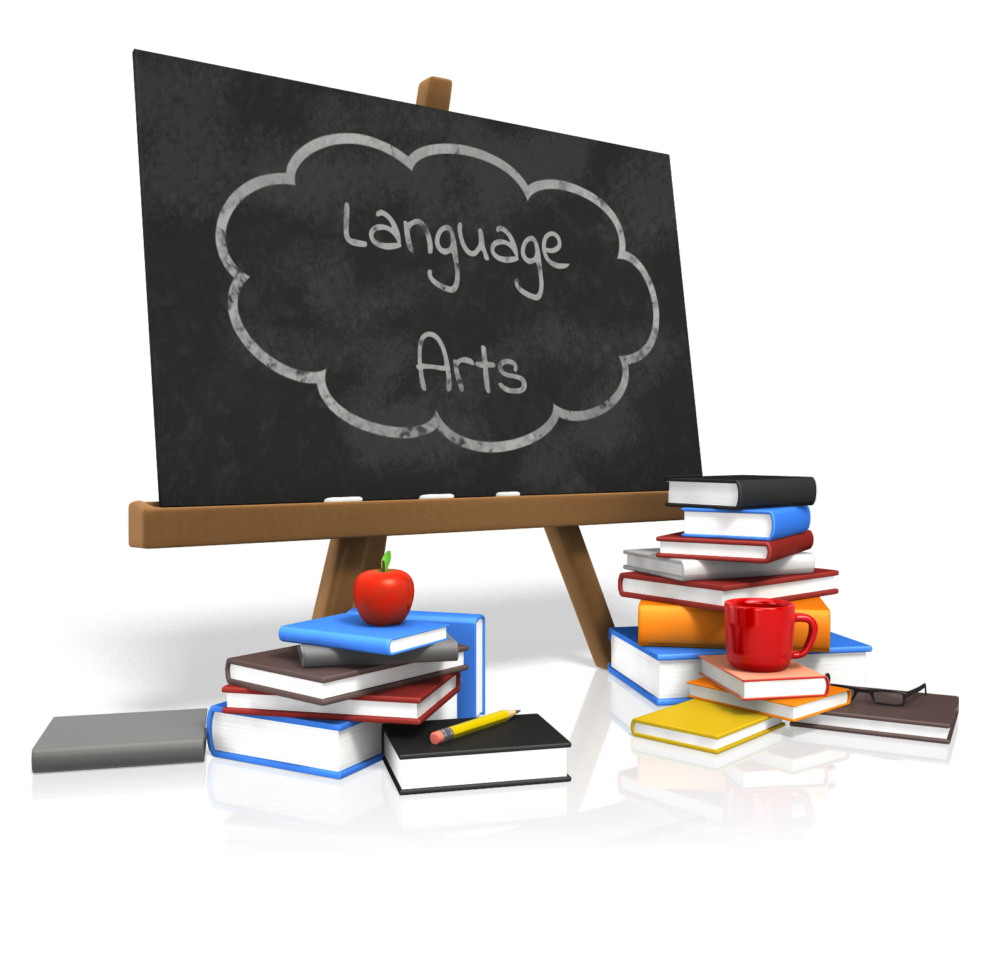 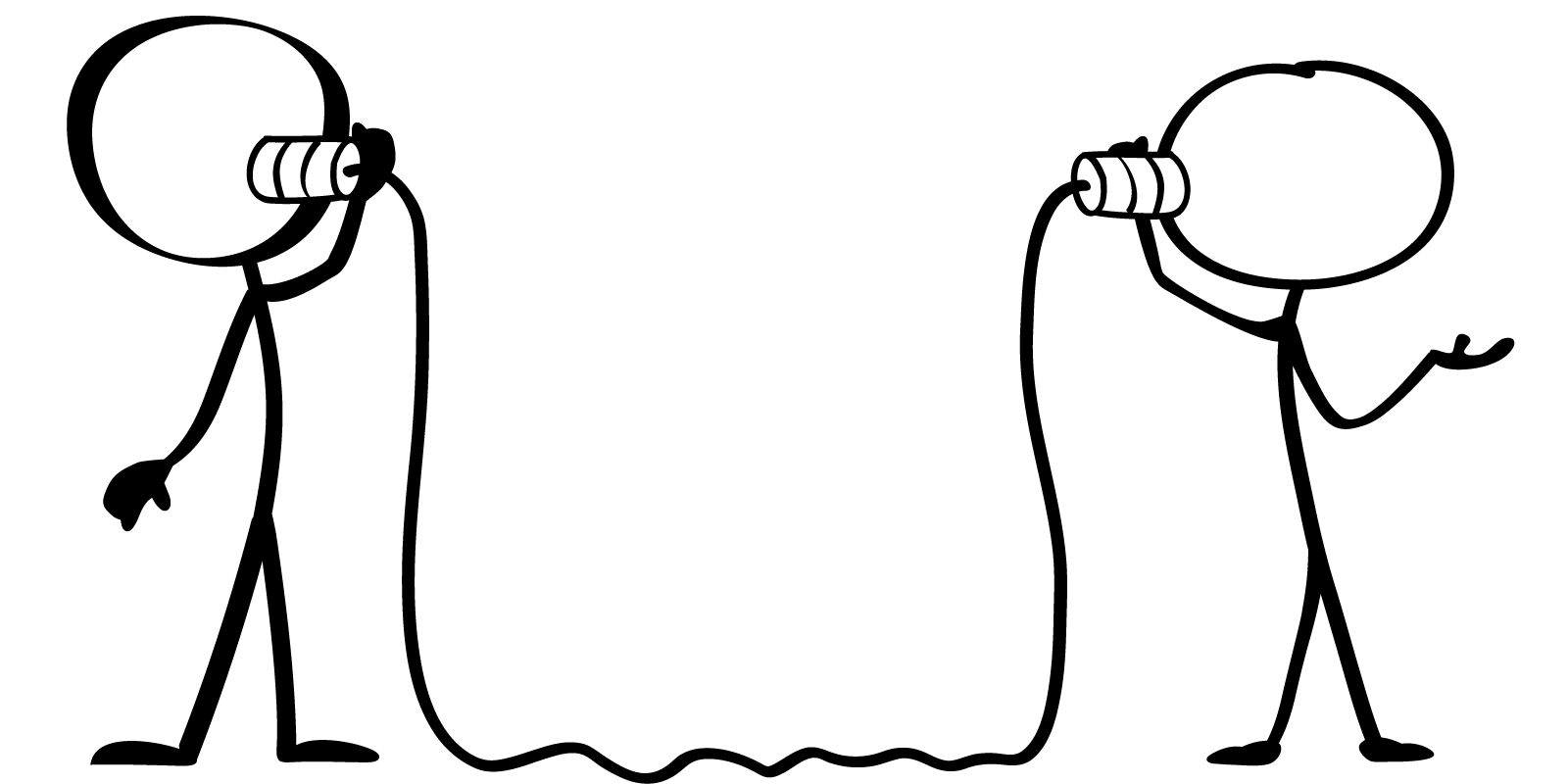 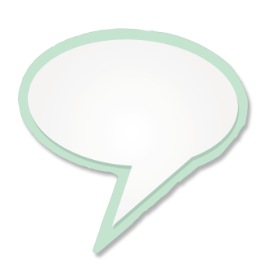 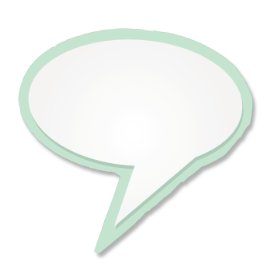 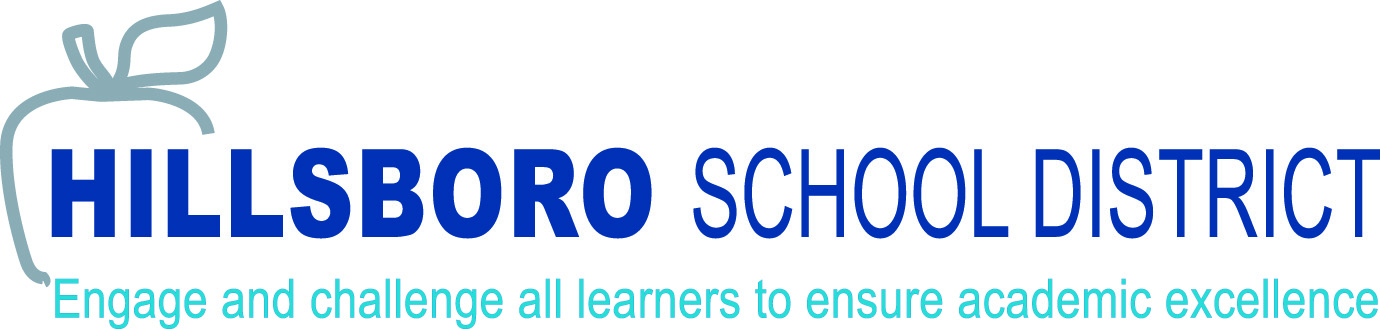 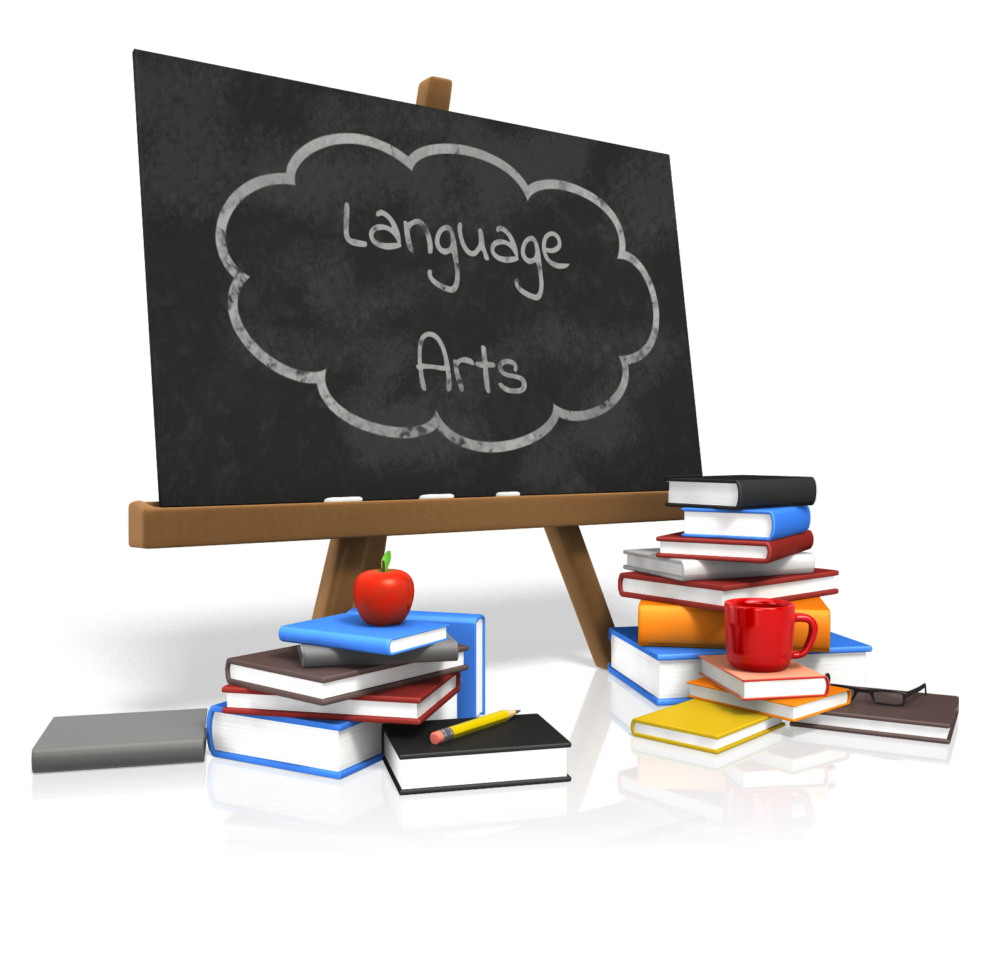 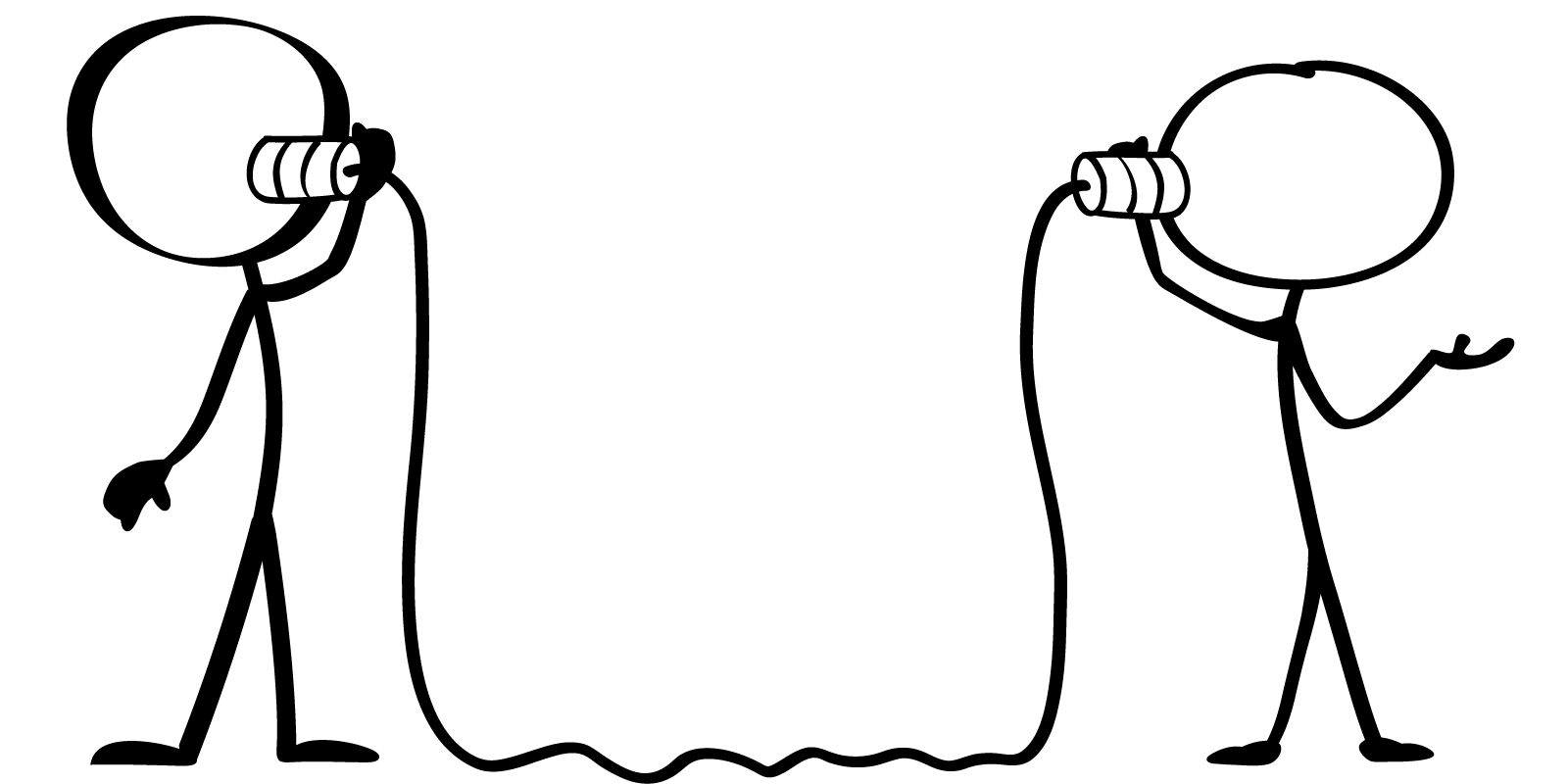 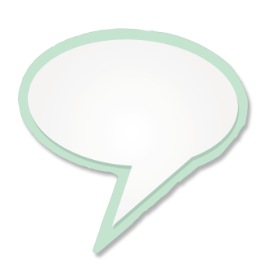 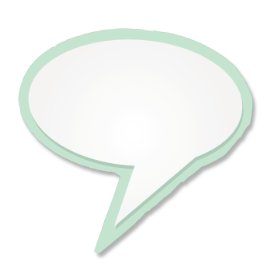 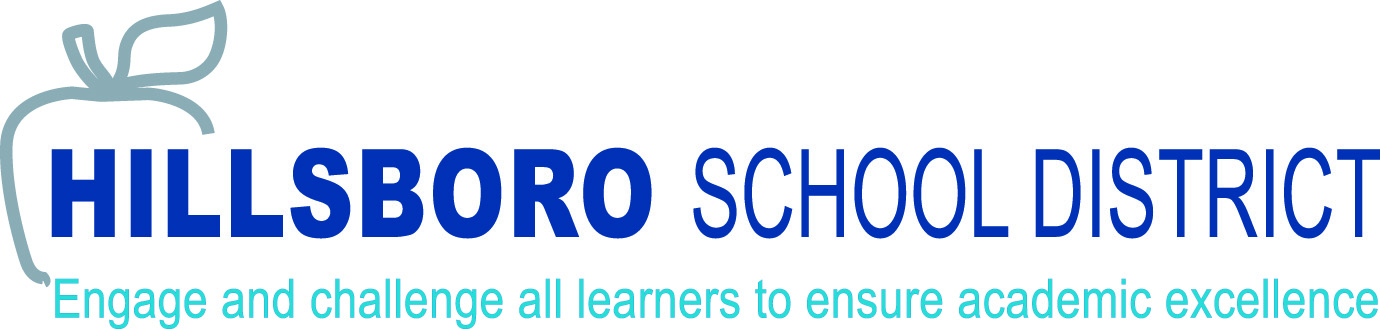 Introduction and OverviewDepth Of KnowledgeThe Common Core State Standards require high-level cognitive demand, such as asking students to demonstrate deeper conceptual understanding through the application of content knowledge and skills to new situations and sustained tasks. Each CCS standard is assigned a “depth(s) of knowledge” that the student needs to bring to the item/task that has been identified on a Cognitive Rigor Matrix from two widely accepted measures to describe cognitive rigor: Bloom's (revised) Taxonomy of Educational Objectives and Webb’s Depth-of-Knowledge Levels. www.smarterbalanced.orgDepth Of KnowledgeA standard’s assigned Depth of Knowledge indicates the level of cognition students need to master a task.  When a standard has two DOKs, part of the standard is indicating a lower cognitive demand and part a higher cognitive demand.  This understanding assists with instructional differentiation, although the highest (often called ceiling) DOK level of a standard is always the instructional goal.  A DOK level 4 is comparing two or more texts or analyzing ideas within a longer text.Notes: Anchor Standard 1 in reading (and each grade specific version of this standard) underlies Reading Standards 2-9. Anchor Standard 10 (Range of Reading and Level of Text Complexity) underlies passage selection, rather than being captured under one or more specific assessment target.Overarching standards (taught throughout the year)Note:  * Indicates that the CCSS is Increasing in complexity year to year.Introduction and Overview Quarter OnePacing Guide by Quarter		Bold red underlined text, within the standards, indicates topics students need to understand in order to achieve assessment targets.Pacing Guide by QuarterBold red underlined text, within the standards, indicates topics students need to understand in order to achieve assessment targets.First Quarter Focus StandardsInformation and Overview Quarter 2Introduction and Overview Quarter Three:Introduction and Overview Quarter four:CCSS English language Arts Check ListCCSS English language Arts Check ListCCSS English language Arts Check ListCCSS English language Arts Check ListCCSS English language Arts Check ListResources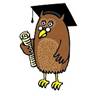 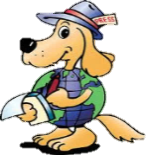 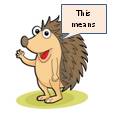 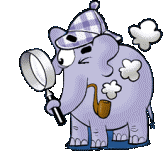 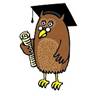 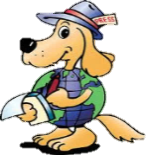 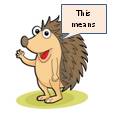 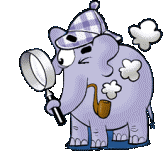 All common core state standards represent essential content that must be taught in English Language Arts in order to avoid gaps in student learning.All common core state standards represent essential content that must be taught in English Language Arts in order to avoid gaps in student learning.All common core state standards represent essential content that must be taught in English Language Arts in order to avoid gaps in student learning.All common core state standards represent essential content that must be taught in English Language Arts in order to avoid gaps in student learning.All common core state standards represent essential content that must be taught in English Language Arts in order to avoid gaps in student learning.All common core state standards represent essential content that must be taught in English Language Arts in order to avoid gaps in student learning.All common core state standards represent essential content that must be taught in English Language Arts in order to avoid gaps in student learning.All common core state standards represent essential content that must be taught in English Language Arts in order to avoid gaps in student learning.All common core state standards represent essential content that must be taught in English Language Arts in order to avoid gaps in student learning.All common core state standards represent essential content that must be taught in English Language Arts in order to avoid gaps in student learning.All common core state standards represent essential content that must be taught in English Language Arts in order to avoid gaps in student learning.All common core state standards represent essential content that must be taught in English Language Arts in order to avoid gaps in student learning.All common core state standards represent essential content that must be taught in English Language Arts in order to avoid gaps in student learning.All common core state standards represent essential content that must be taught in English Language Arts in order to avoid gaps in student learning.All common core state standards represent essential content that must be taught in English Language Arts in order to avoid gaps in student learning.All common core state standards represent essential content that must be taught in English Language Arts in order to avoid gaps in student learning.All common core state standards represent essential content that must be taught in English Language Arts in order to avoid gaps in student learning.All common core state standards represent essential content that must be taught in English Language Arts in order to avoid gaps in student learning.All common core state standards represent essential content that must be taught in English Language Arts in order to avoid gaps in student learning.All common core state standards represent essential content that must be taught in English Language Arts in order to avoid gaps in student learning.All common core state standards represent essential content that must be taught in English Language Arts in order to avoid gaps in student learning.All common core state standards represent essential content that must be taught in English Language Arts in order to avoid gaps in student learning.All common core state standards represent essential content that must be taught in English Language Arts in order to avoid gaps in student learning.All common core state standards represent essential content that must be taught in English Language Arts in order to avoid gaps in student learning.All common core state standards represent essential content that must be taught in English Language Arts in order to avoid gaps in student learning.All common core state standards represent essential content that must be taught in English Language Arts in order to avoid gaps in student learning.All common core state standards represent essential content that must be taught in English Language Arts in order to avoid gaps in student learning.All common core state standards represent essential content that must be taught in English Language Arts in order to avoid gaps in student learning.All common core state standards represent essential content that must be taught in English Language Arts in order to avoid gaps in student learning.All common core state standards represent essential content that must be taught in English Language Arts in order to avoid gaps in student learning.All common core state standards represent essential content that must be taught in English Language Arts in order to avoid gaps in student learning.All common core state standards represent essential content that must be taught in English Language Arts in order to avoid gaps in student learning.The nature of the ELA common core standards (reading, writing, language and speaking/listening) obliges our instruction to be integrative.  Anthologies will become secondary supportive resources while the CCSS will be the primary guide.The nature of the ELA common core standards (reading, writing, language and speaking/listening) obliges our instruction to be integrative.  Anthologies will become secondary supportive resources while the CCSS will be the primary guide.The nature of the ELA common core standards (reading, writing, language and speaking/listening) obliges our instruction to be integrative.  Anthologies will become secondary supportive resources while the CCSS will be the primary guide.The nature of the ELA common core standards (reading, writing, language and speaking/listening) obliges our instruction to be integrative.  Anthologies will become secondary supportive resources while the CCSS will be the primary guide.The nature of the ELA common core standards (reading, writing, language and speaking/listening) obliges our instruction to be integrative.  Anthologies will become secondary supportive resources while the CCSS will be the primary guide.The nature of the ELA common core standards (reading, writing, language and speaking/listening) obliges our instruction to be integrative.  Anthologies will become secondary supportive resources while the CCSS will be the primary guide.The nature of the ELA common core standards (reading, writing, language and speaking/listening) obliges our instruction to be integrative.  Anthologies will become secondary supportive resources while the CCSS will be the primary guide.The nature of the ELA common core standards (reading, writing, language and speaking/listening) obliges our instruction to be integrative.  Anthologies will become secondary supportive resources while the CCSS will be the primary guide.The nature of the ELA common core standards (reading, writing, language and speaking/listening) obliges our instruction to be integrative.  Anthologies will become secondary supportive resources while the CCSS will be the primary guide.The nature of the ELA common core standards (reading, writing, language and speaking/listening) obliges our instruction to be integrative.  Anthologies will become secondary supportive resources while the CCSS will be the primary guide.The nature of the ELA common core standards (reading, writing, language and speaking/listening) obliges our instruction to be integrative.  Anthologies will become secondary supportive resources while the CCSS will be the primary guide.The nature of the ELA common core standards (reading, writing, language and speaking/listening) obliges our instruction to be integrative.  Anthologies will become secondary supportive resources while the CCSS will be the primary guide.The nature of the ELA common core standards (reading, writing, language and speaking/listening) obliges our instruction to be integrative.  Anthologies will become secondary supportive resources while the CCSS will be the primary guide.The nature of the ELA common core standards (reading, writing, language and speaking/listening) obliges our instruction to be integrative.  Anthologies will become secondary supportive resources while the CCSS will be the primary guide.The nature of the ELA common core standards (reading, writing, language and speaking/listening) obliges our instruction to be integrative.  Anthologies will become secondary supportive resources while the CCSS will be the primary guide.The nature of the ELA common core standards (reading, writing, language and speaking/listening) obliges our instruction to be integrative.  Anthologies will become secondary supportive resources while the CCSS will be the primary guide.The nature of the ELA common core standards (reading, writing, language and speaking/listening) obliges our instruction to be integrative.  Anthologies will become secondary supportive resources while the CCSS will be the primary guide.The nature of the ELA common core standards (reading, writing, language and speaking/listening) obliges our instruction to be integrative.  Anthologies will become secondary supportive resources while the CCSS will be the primary guide.The nature of the ELA common core standards (reading, writing, language and speaking/listening) obliges our instruction to be integrative.  Anthologies will become secondary supportive resources while the CCSS will be the primary guide.The nature of the ELA common core standards (reading, writing, language and speaking/listening) obliges our instruction to be integrative.  Anthologies will become secondary supportive resources while the CCSS will be the primary guide.The nature of the ELA common core standards (reading, writing, language and speaking/listening) obliges our instruction to be integrative.  Anthologies will become secondary supportive resources while the CCSS will be the primary guide.The nature of the ELA common core standards (reading, writing, language and speaking/listening) obliges our instruction to be integrative.  Anthologies will become secondary supportive resources while the CCSS will be the primary guide.The nature of the ELA common core standards (reading, writing, language and speaking/listening) obliges our instruction to be integrative.  Anthologies will become secondary supportive resources while the CCSS will be the primary guide.The nature of the ELA common core standards (reading, writing, language and speaking/listening) obliges our instruction to be integrative.  Anthologies will become secondary supportive resources while the CCSS will be the primary guide.The nature of the ELA common core standards (reading, writing, language and speaking/listening) obliges our instruction to be integrative.  Anthologies will become secondary supportive resources while the CCSS will be the primary guide.The nature of the ELA common core standards (reading, writing, language and speaking/listening) obliges our instruction to be integrative.  Anthologies will become secondary supportive resources while the CCSS will be the primary guide.The nature of the ELA common core standards (reading, writing, language and speaking/listening) obliges our instruction to be integrative.  Anthologies will become secondary supportive resources while the CCSS will be the primary guide.The nature of the ELA common core standards (reading, writing, language and speaking/listening) obliges our instruction to be integrative.  Anthologies will become secondary supportive resources while the CCSS will be the primary guide.The nature of the ELA common core standards (reading, writing, language and speaking/listening) obliges our instruction to be integrative.  Anthologies will become secondary supportive resources while the CCSS will be the primary guide.The nature of the ELA common core standards (reading, writing, language and speaking/listening) obliges our instruction to be integrative.  Anthologies will become secondary supportive resources while the CCSS will be the primary guide.The nature of the ELA common core standards (reading, writing, language and speaking/listening) obliges our instruction to be integrative.  Anthologies will become secondary supportive resources while the CCSS will be the primary guide.The nature of the ELA common core standards (reading, writing, language and speaking/listening) obliges our instruction to be integrative.  Anthologies will become secondary supportive resources while the CCSS will be the primary guide.The nature of the ELA common core standards (reading, writing, language and speaking/listening) obliges our instruction to be integrative.  Anthologies will become secondary supportive resources while the CCSS will be the primary guide.The nature of the ELA common core standards (reading, writing, language and speaking/listening) obliges our instruction to be integrative.  Anthologies will become secondary supportive resources while the CCSS will be the primary guide.The nature of the ELA common core standards (reading, writing, language and speaking/listening) obliges our instruction to be integrative.  Anthologies will become secondary supportive resources while the CCSS will be the primary guide.The nature of the ELA common core standards (reading, writing, language and speaking/listening) obliges our instruction to be integrative.  Anthologies will become secondary supportive resources while the CCSS will be the primary guide.The nature of the ELA common core standards (reading, writing, language and speaking/listening) obliges our instruction to be integrative.  Anthologies will become secondary supportive resources while the CCSS will be the primary guide.The nature of the ELA common core standards (reading, writing, language and speaking/listening) obliges our instruction to be integrative.  Anthologies will become secondary supportive resources while the CCSS will be the primary guide.The nature of the ELA common core standards (reading, writing, language and speaking/listening) obliges our instruction to be integrative.  Anthologies will become secondary supportive resources while the CCSS will be the primary guide.The nature of the ELA common core standards (reading, writing, language and speaking/listening) obliges our instruction to be integrative.  Anthologies will become secondary supportive resources while the CCSS will be the primary guide.The nature of the ELA common core standards (reading, writing, language and speaking/listening) obliges our instruction to be integrative.  Anthologies will become secondary supportive resources while the CCSS will be the primary guide.The nature of the ELA common core standards (reading, writing, language and speaking/listening) obliges our instruction to be integrative.  Anthologies will become secondary supportive resources while the CCSS will be the primary guide.The nature of the ELA common core standards (reading, writing, language and speaking/listening) obliges our instruction to be integrative.  Anthologies will become secondary supportive resources while the CCSS will be the primary guide.The nature of the ELA common core standards (reading, writing, language and speaking/listening) obliges our instruction to be integrative.  Anthologies will become secondary supportive resources while the CCSS will be the primary guide.The nature of the ELA common core standards (reading, writing, language and speaking/listening) obliges our instruction to be integrative.  Anthologies will become secondary supportive resources while the CCSS will be the primary guide.The nature of the ELA common core standards (reading, writing, language and speaking/listening) obliges our instruction to be integrative.  Anthologies will become secondary supportive resources while the CCSS will be the primary guide.The nature of the ELA common core standards (reading, writing, language and speaking/listening) obliges our instruction to be integrative.  Anthologies will become secondary supportive resources while the CCSS will be the primary guide.The nature of the ELA common core standards (reading, writing, language and speaking/listening) obliges our instruction to be integrative.  Anthologies will become secondary supportive resources while the CCSS will be the primary guide.Fourth grade students will be exposed to a wide genre of literary and informational text.Fourth grade students will be exposed to a wide genre of literary and informational text.Fourth grade students will be exposed to a wide genre of literary and informational text.Fourth grade students will be exposed to a wide genre of literary and informational text.Fourth grade students will be exposed to a wide genre of literary and informational text.Fourth grade students will be exposed to a wide genre of literary and informational text.Fourth grade students will be exposed to a wide genre of literary and informational text.Fourth grade students will be exposed to a wide genre of literary and informational text.Fourth grade students will be exposed to a wide genre of literary and informational text.Fourth grade students will be exposed to a wide genre of literary and informational text.Fourth grade students will be exposed to a wide genre of literary and informational text.Fourth grade students will be exposed to a wide genre of literary and informational text.Fourth grade students will be exposed to a wide genre of literary and informational text.Fourth grade students will be exposed to a wide genre of literary and informational text.Fourth grade students will be exposed to a wide genre of literary and informational text.Fourth grade students will be exposed to a wide genre of literary and informational text.Text Types:  (approximate lexile range for grades 4-5 is '700-980').Text Types:  (approximate lexile range for grades 4-5 is '700-980').Text Types:  (approximate lexile range for grades 4-5 is '700-980').Text Types:  (approximate lexile range for grades 4-5 is '700-980').Text Types:  (approximate lexile range for grades 4-5 is '700-980').Text Types:  (approximate lexile range for grades 4-5 is '700-980').Text Types:  (approximate lexile range for grades 4-5 is '700-980').Text Types:  (approximate lexile range for grades 4-5 is '700-980').Text Types:  (approximate lexile range for grades 4-5 is '700-980').Text Types:  (approximate lexile range for grades 4-5 is '700-980').Text Types:  (approximate lexile range for grades 4-5 is '700-980').Text Types:  (approximate lexile range for grades 4-5 is '700-980').Text Types:  (approximate lexile range for grades 4-5 is '700-980').Text Types:  (approximate lexile range for grades 4-5 is '700-980').Text Types:  (approximate lexile range for grades 4-5 is '700-980').Text Types:  (approximate lexile range for grades 4-5 is '700-980').Literary Types: Reading to explore others’ experiences; reading for enjoymentLiterary Types: Reading to explore others’ experiences; reading for enjoymentLiterary Types: Reading to explore others’ experiences; reading for enjoymentLiterary Types: Reading to explore others’ experiences; reading for enjoymentLiterary Types: Reading to explore others’ experiences; reading for enjoymentLiterary Types: Reading to explore others’ experiences; reading for enjoymentLiterary Types: Reading to explore others’ experiences; reading for enjoymentLiterary Types: Reading to explore others’ experiences; reading for enjoymentLiterary Types: Reading to explore others’ experiences; reading for enjoymentLiterary Types: Reading to explore others’ experiences; reading for enjoymentLiterary Types: Reading to explore others’ experiences; reading for enjoymentLiterary Types: Reading to explore others’ experiences; reading for enjoymentLiterary Types: Reading to explore others’ experiences; reading for enjoymentLiterary Types: Reading to explore others’ experiences; reading for enjoymentLiterary Types: Reading to explore others’ experiences; reading for enjoymentStoriesStoriesStoriesStoriesStoriesStoriesStoriesStoriesStoriesStoriesStoriesStoriesStoriesStoriesadventure stories, folktales, legends, fables, fantasy, realistic fiction, and mythsadventure stories, folktales, legends, fables, fantasy, realistic fiction, and mythsadventure stories, folktales, legends, fables, fantasy, realistic fiction, and mythsadventure stories, folktales, legends, fables, fantasy, realistic fiction, and mythsadventure stories, folktales, legends, fables, fantasy, realistic fiction, and mythsadventure stories, folktales, legends, fables, fantasy, realistic fiction, and mythsadventure stories, folktales, legends, fables, fantasy, realistic fiction, and mythsadventure stories, folktales, legends, fables, fantasy, realistic fiction, and mythsadventure stories, folktales, legends, fables, fantasy, realistic fiction, and mythsadventure stories, folktales, legends, fables, fantasy, realistic fiction, and mythsadventure stories, folktales, legends, fables, fantasy, realistic fiction, and mythsadventure stories, folktales, legends, fables, fantasy, realistic fiction, and mythsadventure stories, folktales, legends, fables, fantasy, realistic fiction, and mythsadventure stories, folktales, legends, fables, fantasy, realistic fiction, and mythsDramasDramasDramasDramasDramasDramasDramasDramasDramasDramasDramasDramasDramasDramasIncludes staged dialogue and brief familiar scenesIncludes staged dialogue and brief familiar scenesIncludes staged dialogue and brief familiar scenesIncludes staged dialogue and brief familiar scenesIncludes staged dialogue and brief familiar scenesIncludes staged dialogue and brief familiar scenesIncludes staged dialogue and brief familiar scenesIncludes staged dialogue and brief familiar scenesIncludes staged dialogue and brief familiar scenesIncludes staged dialogue and brief familiar scenesIncludes staged dialogue and brief familiar scenesIncludes staged dialogue and brief familiar scenesIncludes staged dialogue and brief familiar scenesIncludes staged dialogue and brief familiar scenesPoetrynursery rhymes and  subgenres of the narrative poem, limerick, and free verse poemnursery rhymes and  subgenres of the narrative poem, limerick, and free verse poemnursery rhymes and  subgenres of the narrative poem, limerick, and free verse poemnursery rhymes and  subgenres of the narrative poem, limerick, and free verse poemnursery rhymes and  subgenres of the narrative poem, limerick, and free verse poemnursery rhymes and  subgenres of the narrative poem, limerick, and free verse poemnursery rhymes and  subgenres of the narrative poem, limerick, and free verse poemnursery rhymes and  subgenres of the narrative poem, limerick, and free verse poemnursery rhymes and  subgenres of the narrative poem, limerick, and free verse poemnursery rhymes and  subgenres of the narrative poem, limerick, and free verse poemnursery rhymes and  subgenres of the narrative poem, limerick, and free verse poemnursery rhymes and  subgenres of the narrative poem, limerick, and free verse poemnursery rhymes and  subgenres of the narrative poem, limerick, and free verse poemnursery rhymes and  subgenres of the narrative poem, limerick, and free verse poemInformational Text: Reading to be informedInformational Text: Reading to be informedInformational Text: Reading to be informedInformational Text: Reading to be informedInformational Text: Reading to be informedInformational Text: Reading to be informedInformational Text: Reading to be informedInformational Text: Reading to be informedInformational Text: Reading to be informedInformational Text: Reading to be informedInformational Text: Reading to be informedInformational Text: Reading to be informedInformational Text: Reading to be informedInformational Text: Reading to be informedInformational Text: Reading to be informedLiterary Nonfiction and Historical, Scientific, and Technical TextsLiterary Nonfiction and Historical, Scientific, and Technical TextsLiterary Nonfiction and Historical, Scientific, and Technical TextsLiterary Nonfiction and Historical, Scientific, and Technical TextsLiterary Nonfiction and Historical, Scientific, and Technical TextsLiterary Nonfiction and Historical, Scientific, and Technical TextsLiterary Nonfiction and Historical, Scientific, and Technical TextsLiterary Nonfiction and Historical, Scientific, and Technical TextsLiterary Nonfiction and Historical, Scientific, and Technical TextsLiterary Nonfiction and Historical, Scientific, and Technical TextsLiterary Nonfiction and Historical, Scientific, and Technical TextsLiterary Nonfiction and Historical, Scientific, and Technical TextsLiterary Nonfiction and Historical, Scientific, and Technical TextsLiterary Nonfiction and Historical, Scientific, and Technical TextsIncludes biographies and autobiographies; books about history, social studies, science and the arts; technical texts, including directions, forms, and information displayed in graphs, charts, or maps; and digital sources on a range of topics.Includes biographies and autobiographies; books about history, social studies, science and the arts; technical texts, including directions, forms, and information displayed in graphs, charts, or maps; and digital sources on a range of topics.Includes biographies and autobiographies; books about history, social studies, science and the arts; technical texts, including directions, forms, and information displayed in graphs, charts, or maps; and digital sources on a range of topics.Includes biographies and autobiographies; books about history, social studies, science and the arts; technical texts, including directions, forms, and information displayed in graphs, charts, or maps; and digital sources on a range of topics.Includes biographies and autobiographies; books about history, social studies, science and the arts; technical texts, including directions, forms, and information displayed in graphs, charts, or maps; and digital sources on a range of topics.Includes biographies and autobiographies; books about history, social studies, science and the arts; technical texts, including directions, forms, and information displayed in graphs, charts, or maps; and digital sources on a range of topics.Includes biographies and autobiographies; books about history, social studies, science and the arts; technical texts, including directions, forms, and information displayed in graphs, charts, or maps; and digital sources on a range of topics.Includes biographies and autobiographies; books about history, social studies, science and the arts; technical texts, including directions, forms, and information displayed in graphs, charts, or maps; and digital sources on a range of topics.Includes biographies and autobiographies; books about history, social studies, science and the arts; technical texts, including directions, forms, and information displayed in graphs, charts, or maps; and digital sources on a range of topics.Includes biographies and autobiographies; books about history, social studies, science and the arts; technical texts, including directions, forms, and information displayed in graphs, charts, or maps; and digital sources on a range of topics.Includes biographies and autobiographies; books about history, social studies, science and the arts; technical texts, including directions, forms, and information displayed in graphs, charts, or maps; and digital sources on a range of topics.Includes biographies and autobiographies; books about history, social studies, science and the arts; technical texts, including directions, forms, and information displayed in graphs, charts, or maps; and digital sources on a range of topics.Includes biographies and autobiographies; books about history, social studies, science and the arts; technical texts, including directions, forms, and information displayed in graphs, charts, or maps; and digital sources on a range of topics.Includes biographies and autobiographies; books about history, social studies, science and the arts; technical texts, including directions, forms, and information displayed in graphs, charts, or maps; and digital sources on a range of topics.Includes biographies and autobiographies; books about history, social studies, science and the arts; technical texts, including directions, forms, and information displayed in graphs, charts, or maps; and digital sources on a range of topics.Includes biographies and autobiographies; books about history, social studies, science and the arts; technical texts, including directions, forms, and information displayed in graphs, charts, or maps; and digital sources on a range of topics.Includes biographies and autobiographies; books about history, social studies, science and the arts; technical texts, including directions, forms, and information displayed in graphs, charts, or maps; and digital sources on a range of topics.Includes biographies and autobiographies; books about history, social studies, science and the arts; technical texts, including directions, forms, and information displayed in graphs, charts, or maps; and digital sources on a range of topics.Includes biographies and autobiographies; books about history, social studies, science and the arts; technical texts, including directions, forms, and information displayed in graphs, charts, or maps; and digital sources on a range of topics.Includes biographies and autobiographies; books about history, social studies, science and the arts; technical texts, including directions, forms, and information displayed in graphs, charts, or maps; and digital sources on a range of topics.Includes biographies and autobiographies; books about history, social studies, science and the arts; technical texts, including directions, forms, and information displayed in graphs, charts, or maps; and digital sources on a range of topics.Includes biographies and autobiographies; books about history, social studies, science and the arts; technical texts, including directions, forms, and information displayed in graphs, charts, or maps; and digital sources on a range of topics.Includes biographies and autobiographies; books about history, social studies, science and the arts; technical texts, including directions, forms, and information displayed in graphs, charts, or maps; and digital sources on a range of topics.Includes biographies and autobiographies; books about history, social studies, science and the arts; technical texts, including directions, forms, and information displayed in graphs, charts, or maps; and digital sources on a range of topics.Includes biographies and autobiographies; books about history, social studies, science and the arts; technical texts, including directions, forms, and information displayed in graphs, charts, or maps; and digital sources on a range of topics.Includes biographies and autobiographies; books about history, social studies, science and the arts; technical texts, including directions, forms, and information displayed in graphs, charts, or maps; and digital sources on a range of topics.Includes biographies and autobiographies; books about history, social studies, science and the arts; technical texts, including directions, forms, and information displayed in graphs, charts, or maps; and digital sources on a range of topics.Includes biographies and autobiographies; books about history, social studies, science and the arts; technical texts, including directions, forms, and information displayed in graphs, charts, or maps; and digital sources on a range of topics.WEBB’s Depths Of Knowledge (DOKs)WEBB’s Depths Of Knowledge (DOKs)WEBB’s Depths Of Knowledge (DOKs)WEBB’s Depths Of Knowledge (DOKs)WEBB’s Depths Of Knowledge (DOKs)WEBB’s Depths Of Knowledge (DOKs)Recall and ReproductionRecall and ReproductionSkills and Concepts Short-Term  Strategic Thinking Short-Term  Strategic ThinkingExtended ThinkingBloom’s TaxonomyBloom’s TaxonomyBloom’s TaxonomyBloom’s TaxonomyBloom’s TaxonomyBloom’s TaxonomyKnowledgeComprehensionApplicationAnalysisEvaluationSynthesisA Standard is a Depth of Knowledge #1 when students are being asked to…A Standard is a Depth of Knowledge #2 when students are being asked to…A Standard is a Depth of Knowledge #3  when students are being asked to…A Standard is a Depth of Knowledge #4 when students are being asked to……students are being asked to remember previously learned material by recalling facts, terms, concepts or answers.… solve problems for new situations by applying learned knowledge, facts or rules in a different way…examine and break apart information into parts by looking at motives, causes and relationships.…present and defend an opinion or make a judgment based on a set of criteria…put information together in a different way by combining elements in a new pattern or proposing a different solution by examining within and across texts (two or more texts).Grade 4:  Literary Text (RL) and DOKsGrade 4:  Literary Text (RL) and DOKsGrade 4:  Literary Text (RL) and DOKsGrade 4:  Literary Text (RL) and DOKsGrade 4:  Literary Text (RL) and DOKsGrade 4:  Literary Text (RL) and DOKsGrade 4:  Literary Text (RL) and DOKsGrade 4:  Literary Text (RL) and DOKsGrade 4:  Literary Text (RL) and DOKsGrade 4:  Literary Text (RL) and DOKsGrade 4:  Literary Text (RL) and DOKsGrade 4:  Literary Text (RL) and DOKsInformational Text (RI) and DOKsInformational Text (RI) and DOKsInformational Text (RI) and DOKsInformational Text (RI) and DOKsInformational Text (RI) and DOKsInformational Text (RI) and DOKsInformational Text (RI) and DOKsInformational Text (RI) and DOKsInformational Text (RI) and DOKsInformational Text (RI) and DOKsStandard1234567891012345678910Grade 41,222,31,22,33,43N/A4N/A1,222,31,223,42,334N/ARL.4.1Refer to details and examples in a text when explaining what the text says explicitly and when drawing inferences from the text.RL.4.10By the end of the year, read and comprehend literature, including stories, dramas, and poetry, in the grades 4–5 text complexity band proficiently, with scaffolding as needed at the high end of the range.RI.4.1Refer to details and examples in a text when explaining what the text says explicitly and when drawing inferences from the text.RI. 14.0By the end of year, read and comprehend informational texts, including history/social studies, science, and technical texts, in the grades 4–5 text complexity band proficiently, with scaffolding as needed at the high end of the range.RF.4.3Know and apply grade-level phonics and word analysis skills in decoding words.RF.4.4Read with sufficient accuracy and fluency to support comprehension.W.4.4Produce clear and coherent writing in which the development and organization are appropriate to task, purpose, and audience. (Grade-specific expectations for writing types are defined in standards 1–3 above.)W .4.10Write routinely over extended time frames (time for research, reflection, and revision) and shorter time frames (a single sitting or a day or two) for a range of discipline-specific tasks, purposes, and audiences.SL.4.1Engage effectively in a range of collaborative discussions (one-on-one, in groups, and teacher-led) with diverse partners on grade 4 topics and texts, building on others’ ideas and expressing their own clearly.L.4.1Demonstrate command of the conventions of standard English grammar and usage when writing or speaking.L.4.3Use knowledge of language and its conventions when writing, speaking, reading, or listeningL.4.4Determine or clarify the meaning of unknown and multiple-meaning words and phrases based on grade 4 reading and content, choosing flexibly from a range of strategies.Grade 4:Quarter OneReading LiteratureGrade 4:Quarter OneReading LiteratureGrade 4:Quarter OneReading LiteratureDuring the first quarter of fourth grade students refer to what the text says explicitly and when drawing inferences from the text, (RI.4.1, RL.4.1) setting a foundation for the next three quarters.During the first quarter of fourth grade students refer to what the text says explicitly and when drawing inferences from the text, (RI.4.1, RL.4.1) setting a foundation for the next three quarters.During the first quarter of fourth grade students refer to what the text says explicitly and when drawing inferences from the text, (RI.4.1, RL.4.1) setting a foundation for the next three quarters.During the first quarter of fourth grade students refer to what the text says explicitly and when drawing inferences from the text, (RI.4.1, RL.4.1) setting a foundation for the next three quarters.During the first quarter of fourth grade students refer to what the text says explicitly and when drawing inferences from the text, (RI.4.1, RL.4.1) setting a foundation for the next three quarters.During the first quarter of fourth grade students refer to what the text says explicitly and when drawing inferences from the text, (RI.4.1, RL.4.1) setting a foundation for the next three quarters.During the first quarter of fourth grade students refer to what the text says explicitly and when drawing inferences from the text, (RI.4.1, RL.4.1) setting a foundation for the next three quarters.During the first quarter of fourth grade students refer to what the text says explicitly and when drawing inferences from the text, (RI.4.1, RL.4.1) setting a foundation for the next three quarters.During the first quarter of fourth grade students refer to what the text says explicitly and when drawing inferences from the text, (RI.4.1, RL.4.1) setting a foundation for the next three quarters.Students apply grade 4 reading standards to literature (e.g., “Describe in depth a character, setting, or event in a story or drama, drawing on specific details in the text [e.g., a character’s thoughts, words, or actions].”), and reading standards to informational texts (e.g., “Explain how an author uses reasons and evidence to support particular points in a text.”). (RI.4.3., RL.4.3) and(W.4.9)Reading Informational TextStudents apply grade 4 reading standards to literature (e.g., “Describe in depth a character, setting, or event in a story or drama, drawing on specific details in the text [e.g., a character’s thoughts, words, or actions].”), and reading standards to informational texts (e.g., “Explain how an author uses reasons and evidence to support particular points in a text.”). (RI.4.3., RL.4.3) and(W.4.9)Reading Informational TextStudents apply grade 4 reading standards to literature (e.g., “Describe in depth a character, setting, or event in a story or drama, drawing on specific details in the text [e.g., a character’s thoughts, words, or actions].”), and reading standards to informational texts (e.g., “Explain how an author uses reasons and evidence to support particular points in a text.”). (RI.4.3., RL.4.3) and(W.4.9)Reading Informational TextStudents apply grade 4 reading standards to literature (e.g., “Describe in depth a character, setting, or event in a story or drama, drawing on specific details in the text [e.g., a character’s thoughts, words, or actions].”), and reading standards to informational texts (e.g., “Explain how an author uses reasons and evidence to support particular points in a text.”). (RI.4.3., RL.4.3) and(W.4.9)Reading Informational TextStudents apply grade 4 reading standards to literature (e.g., “Describe in depth a character, setting, or event in a story or drama, drawing on specific details in the text [e.g., a character’s thoughts, words, or actions].”), and reading standards to informational texts (e.g., “Explain how an author uses reasons and evidence to support particular points in a text.”). (RI.4.3., RL.4.3) and(W.4.9)Reading Informational TextStudents apply grade 4 reading standards to literature (e.g., “Describe in depth a character, setting, or event in a story or drama, drawing on specific details in the text [e.g., a character’s thoughts, words, or actions].”), and reading standards to informational texts (e.g., “Explain how an author uses reasons and evidence to support particular points in a text.”). (RI.4.3., RL.4.3) and(W.4.9)Reading Informational TextStudents apply grade 4 reading standards to literature (e.g., “Describe in depth a character, setting, or event in a story or drama, drawing on specific details in the text [e.g., a character’s thoughts, words, or actions].”), and reading standards to informational texts (e.g., “Explain how an author uses reasons and evidence to support particular points in a text.”). (RI.4.3., RL.4.3) and(W.4.9)Reading Informational TextStudents apply grade 4 reading standards to literature (e.g., “Describe in depth a character, setting, or event in a story or drama, drawing on specific details in the text [e.g., a character’s thoughts, words, or actions].”), and reading standards to informational texts (e.g., “Explain how an author uses reasons and evidence to support particular points in a text.”). (RI.4.3., RL.4.3) and(W.4.9)Reading Informational TextStudents apply grade 4 reading standards to literature (e.g., “Describe in depth a character, setting, or event in a story or drama, drawing on specific details in the text [e.g., a character’s thoughts, words, or actions].”), and reading standards to informational texts (e.g., “Explain how an author uses reasons and evidence to support particular points in a text.”). (RI.4.3., RL.4.3) and(W.4.9)Reading Informational TextStudents apply grade 4 reading standards to literature (e.g., “Describe in depth a character, setting, or event in a story or drama, drawing on specific details in the text [e.g., a character’s thoughts, words, or actions].”), and reading standards to informational texts (e.g., “Explain how an author uses reasons and evidence to support particular points in a text.”). (RI.4.3., RL.4.3) and(W.4.9)Reading Informational TextStudents apply grade 4 reading standards to literature (e.g., “Describe in depth a character, setting, or event in a story or drama, drawing on specific details in the text [e.g., a character’s thoughts, words, or actions].”), and reading standards to informational texts (e.g., “Explain how an author uses reasons and evidence to support particular points in a text.”). (RI.4.3., RL.4.3) and(W.4.9)Reading Informational TextStudents apply grade 4 reading standards to literature (e.g., “Describe in depth a character, setting, or event in a story or drama, drawing on specific details in the text [e.g., a character’s thoughts, words, or actions].”), and reading standards to informational texts (e.g., “Explain how an author uses reasons and evidence to support particular points in a text.”). (RI.4.3., RL.4.3) and(W.4.9)Reading Informational TextStudents link reading to writing when they write opinion pieces on topics or texts, supporting a point of view with reasons and information. They introduce the topic or text clearly, state an opinion, and create an organizational structure in which related ideas are grouped to support the writer’s purpose. Students provide reasons that are supported by facts and details and link opinions and reasons using words and phrases (e.g., for instance, in order to, in addition).They provide a concluding statement or section related to the opinion presented (W.4.1a-d).ELP:  Each Unit of Study has a focused skill and strategy aligned to the CCS Reading Standard.  The ELP Function and Forms supports the instruction of the reading skill necessary for students to have access to a standard’s instructional level.  Throughout the Units of Study references of “supports ELP Target,” is referring to the ELP aligned Function and Forms of that standard’s skill.However, by each individual standard within a Unit of Study there is also an ELP + Standard Number that corresponds with that specific CCS Standard’s ELP Correlation in ELA (reading, writing, listening-speaking and language) based on the new Oregon ELP Standards.  These correlations serve as a reference tool and guide on how to best support Ells’ access to each standard that is referenced.  At the end of this pacing guide are the specific expectations for each ELP Standard.IMPORTANT NOTE:The standards for each quarter are presented as integrated lessons. The standards within each lesson should be taught together.  Standards were aligned within units based on cognitive and language functions (English Language Proficiencies).  It is encouraged to bring in other standards as needed by content and of course the over-arching standards which are taught throughout the year.Students link reading to writing when they write opinion pieces on topics or texts, supporting a point of view with reasons and information. They introduce the topic or text clearly, state an opinion, and create an organizational structure in which related ideas are grouped to support the writer’s purpose. Students provide reasons that are supported by facts and details and link opinions and reasons using words and phrases (e.g., for instance, in order to, in addition).They provide a concluding statement or section related to the opinion presented (W.4.1a-d).ELP:  Each Unit of Study has a focused skill and strategy aligned to the CCS Reading Standard.  The ELP Function and Forms supports the instruction of the reading skill necessary for students to have access to a standard’s instructional level.  Throughout the Units of Study references of “supports ELP Target,” is referring to the ELP aligned Function and Forms of that standard’s skill.However, by each individual standard within a Unit of Study there is also an ELP + Standard Number that corresponds with that specific CCS Standard’s ELP Correlation in ELA (reading, writing, listening-speaking and language) based on the new Oregon ELP Standards.  These correlations serve as a reference tool and guide on how to best support Ells’ access to each standard that is referenced.  At the end of this pacing guide are the specific expectations for each ELP Standard.IMPORTANT NOTE:The standards for each quarter are presented as integrated lessons. The standards within each lesson should be taught together.  Standards were aligned within units based on cognitive and language functions (English Language Proficiencies).  It is encouraged to bring in other standards as needed by content and of course the over-arching standards which are taught throughout the year.Students link reading to writing when they write opinion pieces on topics or texts, supporting a point of view with reasons and information. They introduce the topic or text clearly, state an opinion, and create an organizational structure in which related ideas are grouped to support the writer’s purpose. Students provide reasons that are supported by facts and details and link opinions and reasons using words and phrases (e.g., for instance, in order to, in addition).They provide a concluding statement or section related to the opinion presented (W.4.1a-d).ELP:  Each Unit of Study has a focused skill and strategy aligned to the CCS Reading Standard.  The ELP Function and Forms supports the instruction of the reading skill necessary for students to have access to a standard’s instructional level.  Throughout the Units of Study references of “supports ELP Target,” is referring to the ELP aligned Function and Forms of that standard’s skill.However, by each individual standard within a Unit of Study there is also an ELP + Standard Number that corresponds with that specific CCS Standard’s ELP Correlation in ELA (reading, writing, listening-speaking and language) based on the new Oregon ELP Standards.  These correlations serve as a reference tool and guide on how to best support Ells’ access to each standard that is referenced.  At the end of this pacing guide are the specific expectations for each ELP Standard.IMPORTANT NOTE:The standards for each quarter are presented as integrated lessons. The standards within each lesson should be taught together.  Standards were aligned within units based on cognitive and language functions (English Language Proficiencies).  It is encouraged to bring in other standards as needed by content and of course the over-arching standards which are taught throughout the year.Students link reading to writing when they write opinion pieces on topics or texts, supporting a point of view with reasons and information. They introduce the topic or text clearly, state an opinion, and create an organizational structure in which related ideas are grouped to support the writer’s purpose. Students provide reasons that are supported by facts and details and link opinions and reasons using words and phrases (e.g., for instance, in order to, in addition).They provide a concluding statement or section related to the opinion presented (W.4.1a-d).ELP:  Each Unit of Study has a focused skill and strategy aligned to the CCS Reading Standard.  The ELP Function and Forms supports the instruction of the reading skill necessary for students to have access to a standard’s instructional level.  Throughout the Units of Study references of “supports ELP Target,” is referring to the ELP aligned Function and Forms of that standard’s skill.However, by each individual standard within a Unit of Study there is also an ELP + Standard Number that corresponds with that specific CCS Standard’s ELP Correlation in ELA (reading, writing, listening-speaking and language) based on the new Oregon ELP Standards.  These correlations serve as a reference tool and guide on how to best support Ells’ access to each standard that is referenced.  At the end of this pacing guide are the specific expectations for each ELP Standard.IMPORTANT NOTE:The standards for each quarter are presented as integrated lessons. The standards within each lesson should be taught together.  Standards were aligned within units based on cognitive and language functions (English Language Proficiencies).  It is encouraged to bring in other standards as needed by content and of course the over-arching standards which are taught throughout the year.Students link reading to writing when they write opinion pieces on topics or texts, supporting a point of view with reasons and information. They introduce the topic or text clearly, state an opinion, and create an organizational structure in which related ideas are grouped to support the writer’s purpose. Students provide reasons that are supported by facts and details and link opinions and reasons using words and phrases (e.g., for instance, in order to, in addition).They provide a concluding statement or section related to the opinion presented (W.4.1a-d).ELP:  Each Unit of Study has a focused skill and strategy aligned to the CCS Reading Standard.  The ELP Function and Forms supports the instruction of the reading skill necessary for students to have access to a standard’s instructional level.  Throughout the Units of Study references of “supports ELP Target,” is referring to the ELP aligned Function and Forms of that standard’s skill.However, by each individual standard within a Unit of Study there is also an ELP + Standard Number that corresponds with that specific CCS Standard’s ELP Correlation in ELA (reading, writing, listening-speaking and language) based on the new Oregon ELP Standards.  These correlations serve as a reference tool and guide on how to best support Ells’ access to each standard that is referenced.  At the end of this pacing guide are the specific expectations for each ELP Standard.IMPORTANT NOTE:The standards for each quarter are presented as integrated lessons. The standards within each lesson should be taught together.  Standards were aligned within units based on cognitive and language functions (English Language Proficiencies).  It is encouraged to bring in other standards as needed by content and of course the over-arching standards which are taught throughout the year.Students link reading to writing when they write opinion pieces on topics or texts, supporting a point of view with reasons and information. They introduce the topic or text clearly, state an opinion, and create an organizational structure in which related ideas are grouped to support the writer’s purpose. Students provide reasons that are supported by facts and details and link opinions and reasons using words and phrases (e.g., for instance, in order to, in addition).They provide a concluding statement or section related to the opinion presented (W.4.1a-d).ELP:  Each Unit of Study has a focused skill and strategy aligned to the CCS Reading Standard.  The ELP Function and Forms supports the instruction of the reading skill necessary for students to have access to a standard’s instructional level.  Throughout the Units of Study references of “supports ELP Target,” is referring to the ELP aligned Function and Forms of that standard’s skill.However, by each individual standard within a Unit of Study there is also an ELP + Standard Number that corresponds with that specific CCS Standard’s ELP Correlation in ELA (reading, writing, listening-speaking and language) based on the new Oregon ELP Standards.  These correlations serve as a reference tool and guide on how to best support Ells’ access to each standard that is referenced.  At the end of this pacing guide are the specific expectations for each ELP Standard.IMPORTANT NOTE:The standards for each quarter are presented as integrated lessons. The standards within each lesson should be taught together.  Standards were aligned within units based on cognitive and language functions (English Language Proficiencies).  It is encouraged to bring in other standards as needed by content and of course the over-arching standards which are taught throughout the year.Students link reading to writing when they write opinion pieces on topics or texts, supporting a point of view with reasons and information. They introduce the topic or text clearly, state an opinion, and create an organizational structure in which related ideas are grouped to support the writer’s purpose. Students provide reasons that are supported by facts and details and link opinions and reasons using words and phrases (e.g., for instance, in order to, in addition).They provide a concluding statement or section related to the opinion presented (W.4.1a-d).ELP:  Each Unit of Study has a focused skill and strategy aligned to the CCS Reading Standard.  The ELP Function and Forms supports the instruction of the reading skill necessary for students to have access to a standard’s instructional level.  Throughout the Units of Study references of “supports ELP Target,” is referring to the ELP aligned Function and Forms of that standard’s skill.However, by each individual standard within a Unit of Study there is also an ELP + Standard Number that corresponds with that specific CCS Standard’s ELP Correlation in ELA (reading, writing, listening-speaking and language) based on the new Oregon ELP Standards.  These correlations serve as a reference tool and guide on how to best support Ells’ access to each standard that is referenced.  At the end of this pacing guide are the specific expectations for each ELP Standard.IMPORTANT NOTE:The standards for each quarter are presented as integrated lessons. The standards within each lesson should be taught together.  Standards were aligned within units based on cognitive and language functions (English Language Proficiencies).  It is encouraged to bring in other standards as needed by content and of course the over-arching standards which are taught throughout the year.Students link reading to writing when they write opinion pieces on topics or texts, supporting a point of view with reasons and information. They introduce the topic or text clearly, state an opinion, and create an organizational structure in which related ideas are grouped to support the writer’s purpose. Students provide reasons that are supported by facts and details and link opinions and reasons using words and phrases (e.g., for instance, in order to, in addition).They provide a concluding statement or section related to the opinion presented (W.4.1a-d).ELP:  Each Unit of Study has a focused skill and strategy aligned to the CCS Reading Standard.  The ELP Function and Forms supports the instruction of the reading skill necessary for students to have access to a standard’s instructional level.  Throughout the Units of Study references of “supports ELP Target,” is referring to the ELP aligned Function and Forms of that standard’s skill.However, by each individual standard within a Unit of Study there is also an ELP + Standard Number that corresponds with that specific CCS Standard’s ELP Correlation in ELA (reading, writing, listening-speaking and language) based on the new Oregon ELP Standards.  These correlations serve as a reference tool and guide on how to best support Ells’ access to each standard that is referenced.  At the end of this pacing guide are the specific expectations for each ELP Standard.IMPORTANT NOTE:The standards for each quarter are presented as integrated lessons. The standards within each lesson should be taught together.  Standards were aligned within units based on cognitive and language functions (English Language Proficiencies).  It is encouraged to bring in other standards as needed by content and of course the over-arching standards which are taught throughout the year.Students link reading to writing when they write opinion pieces on topics or texts, supporting a point of view with reasons and information. They introduce the topic or text clearly, state an opinion, and create an organizational structure in which related ideas are grouped to support the writer’s purpose. Students provide reasons that are supported by facts and details and link opinions and reasons using words and phrases (e.g., for instance, in order to, in addition).They provide a concluding statement or section related to the opinion presented (W.4.1a-d).ELP:  Each Unit of Study has a focused skill and strategy aligned to the CCS Reading Standard.  The ELP Function and Forms supports the instruction of the reading skill necessary for students to have access to a standard’s instructional level.  Throughout the Units of Study references of “supports ELP Target,” is referring to the ELP aligned Function and Forms of that standard’s skill.However, by each individual standard within a Unit of Study there is also an ELP + Standard Number that corresponds with that specific CCS Standard’s ELP Correlation in ELA (reading, writing, listening-speaking and language) based on the new Oregon ELP Standards.  These correlations serve as a reference tool and guide on how to best support Ells’ access to each standard that is referenced.  At the end of this pacing guide are the specific expectations for each ELP Standard.IMPORTANT NOTE:The standards for each quarter are presented as integrated lessons. The standards within each lesson should be taught together.  Standards were aligned within units based on cognitive and language functions (English Language Proficiencies).  It is encouraged to bring in other standards as needed by content and of course the over-arching standards which are taught throughout the year.Students link reading to writing when they write opinion pieces on topics or texts, supporting a point of view with reasons and information. They introduce the topic or text clearly, state an opinion, and create an organizational structure in which related ideas are grouped to support the writer’s purpose. Students provide reasons that are supported by facts and details and link opinions and reasons using words and phrases (e.g., for instance, in order to, in addition).They provide a concluding statement or section related to the opinion presented (W.4.1a-d).ELP:  Each Unit of Study has a focused skill and strategy aligned to the CCS Reading Standard.  The ELP Function and Forms supports the instruction of the reading skill necessary for students to have access to a standard’s instructional level.  Throughout the Units of Study references of “supports ELP Target,” is referring to the ELP aligned Function and Forms of that standard’s skill.However, by each individual standard within a Unit of Study there is also an ELP + Standard Number that corresponds with that specific CCS Standard’s ELP Correlation in ELA (reading, writing, listening-speaking and language) based on the new Oregon ELP Standards.  These correlations serve as a reference tool and guide on how to best support Ells’ access to each standard that is referenced.  At the end of this pacing guide are the specific expectations for each ELP Standard.IMPORTANT NOTE:The standards for each quarter are presented as integrated lessons. The standards within each lesson should be taught together.  Standards were aligned within units based on cognitive and language functions (English Language Proficiencies).  It is encouraged to bring in other standards as needed by content and of course the over-arching standards which are taught throughout the year.Students link reading to writing when they write opinion pieces on topics or texts, supporting a point of view with reasons and information. They introduce the topic or text clearly, state an opinion, and create an organizational structure in which related ideas are grouped to support the writer’s purpose. Students provide reasons that are supported by facts and details and link opinions and reasons using words and phrases (e.g., for instance, in order to, in addition).They provide a concluding statement or section related to the opinion presented (W.4.1a-d).ELP:  Each Unit of Study has a focused skill and strategy aligned to the CCS Reading Standard.  The ELP Function and Forms supports the instruction of the reading skill necessary for students to have access to a standard’s instructional level.  Throughout the Units of Study references of “supports ELP Target,” is referring to the ELP aligned Function and Forms of that standard’s skill.However, by each individual standard within a Unit of Study there is also an ELP + Standard Number that corresponds with that specific CCS Standard’s ELP Correlation in ELA (reading, writing, listening-speaking and language) based on the new Oregon ELP Standards.  These correlations serve as a reference tool and guide on how to best support Ells’ access to each standard that is referenced.  At the end of this pacing guide are the specific expectations for each ELP Standard.IMPORTANT NOTE:The standards for each quarter are presented as integrated lessons. The standards within each lesson should be taught together.  Standards were aligned within units based on cognitive and language functions (English Language Proficiencies).  It is encouraged to bring in other standards as needed by content and of course the over-arching standards which are taught throughout the year.Students link reading to writing when they write opinion pieces on topics or texts, supporting a point of view with reasons and information. They introduce the topic or text clearly, state an opinion, and create an organizational structure in which related ideas are grouped to support the writer’s purpose. Students provide reasons that are supported by facts and details and link opinions and reasons using words and phrases (e.g., for instance, in order to, in addition).They provide a concluding statement or section related to the opinion presented (W.4.1a-d).ELP:  Each Unit of Study has a focused skill and strategy aligned to the CCS Reading Standard.  The ELP Function and Forms supports the instruction of the reading skill necessary for students to have access to a standard’s instructional level.  Throughout the Units of Study references of “supports ELP Target,” is referring to the ELP aligned Function and Forms of that standard’s skill.However, by each individual standard within a Unit of Study there is also an ELP + Standard Number that corresponds with that specific CCS Standard’s ELP Correlation in ELA (reading, writing, listening-speaking and language) based on the new Oregon ELP Standards.  These correlations serve as a reference tool and guide on how to best support Ells’ access to each standard that is referenced.  At the end of this pacing guide are the specific expectations for each ELP Standard.IMPORTANT NOTE:The standards for each quarter are presented as integrated lessons. The standards within each lesson should be taught together.  Standards were aligned within units based on cognitive and language functions (English Language Proficiencies).  It is encouraged to bring in other standards as needed by content and of course the over-arching standards which are taught throughout the year.Students link reading to writing when they write opinion pieces on topics or texts, supporting a point of view with reasons and information. They introduce the topic or text clearly, state an opinion, and create an organizational structure in which related ideas are grouped to support the writer’s purpose. Students provide reasons that are supported by facts and details and link opinions and reasons using words and phrases (e.g., for instance, in order to, in addition).They provide a concluding statement or section related to the opinion presented (W.4.1a-d).ELP:  Each Unit of Study has a focused skill and strategy aligned to the CCS Reading Standard.  The ELP Function and Forms supports the instruction of the reading skill necessary for students to have access to a standard’s instructional level.  Throughout the Units of Study references of “supports ELP Target,” is referring to the ELP aligned Function and Forms of that standard’s skill.However, by each individual standard within a Unit of Study there is also an ELP + Standard Number that corresponds with that specific CCS Standard’s ELP Correlation in ELA (reading, writing, listening-speaking and language) based on the new Oregon ELP Standards.  These correlations serve as a reference tool and guide on how to best support Ells’ access to each standard that is referenced.  At the end of this pacing guide are the specific expectations for each ELP Standard.IMPORTANT NOTE:The standards for each quarter are presented as integrated lessons. The standards within each lesson should be taught together.  Standards were aligned within units based on cognitive and language functions (English Language Proficiencies).  It is encouraged to bring in other standards as needed by content and of course the over-arching standards which are taught throughout the year.Students link reading to writing when they write opinion pieces on topics or texts, supporting a point of view with reasons and information. They introduce the topic or text clearly, state an opinion, and create an organizational structure in which related ideas are grouped to support the writer’s purpose. Students provide reasons that are supported by facts and details and link opinions and reasons using words and phrases (e.g., for instance, in order to, in addition).They provide a concluding statement or section related to the opinion presented (W.4.1a-d).ELP:  Each Unit of Study has a focused skill and strategy aligned to the CCS Reading Standard.  The ELP Function and Forms supports the instruction of the reading skill necessary for students to have access to a standard’s instructional level.  Throughout the Units of Study references of “supports ELP Target,” is referring to the ELP aligned Function and Forms of that standard’s skill.However, by each individual standard within a Unit of Study there is also an ELP + Standard Number that corresponds with that specific CCS Standard’s ELP Correlation in ELA (reading, writing, listening-speaking and language) based on the new Oregon ELP Standards.  These correlations serve as a reference tool and guide on how to best support Ells’ access to each standard that is referenced.  At the end of this pacing guide are the specific expectations for each ELP Standard.IMPORTANT NOTE:The standards for each quarter are presented as integrated lessons. The standards within each lesson should be taught together.  Standards were aligned within units based on cognitive and language functions (English Language Proficiencies).  It is encouraged to bring in other standards as needed by content and of course the over-arching standards which are taught throughout the year.Students link reading to writing when they write opinion pieces on topics or texts, supporting a point of view with reasons and information. They introduce the topic or text clearly, state an opinion, and create an organizational structure in which related ideas are grouped to support the writer’s purpose. Students provide reasons that are supported by facts and details and link opinions and reasons using words and phrases (e.g., for instance, in order to, in addition).They provide a concluding statement or section related to the opinion presented (W.4.1a-d).ELP:  Each Unit of Study has a focused skill and strategy aligned to the CCS Reading Standard.  The ELP Function and Forms supports the instruction of the reading skill necessary for students to have access to a standard’s instructional level.  Throughout the Units of Study references of “supports ELP Target,” is referring to the ELP aligned Function and Forms of that standard’s skill.However, by each individual standard within a Unit of Study there is also an ELP + Standard Number that corresponds with that specific CCS Standard’s ELP Correlation in ELA (reading, writing, listening-speaking and language) based on the new Oregon ELP Standards.  These correlations serve as a reference tool and guide on how to best support Ells’ access to each standard that is referenced.  At the end of this pacing guide are the specific expectations for each ELP Standard.IMPORTANT NOTE:The standards for each quarter are presented as integrated lessons. The standards within each lesson should be taught together.  Standards were aligned within units based on cognitive and language functions (English Language Proficiencies).  It is encouraged to bring in other standards as needed by content and of course the over-arching standards which are taught throughout the year.Students link reading to writing when they write opinion pieces on topics or texts, supporting a point of view with reasons and information. They introduce the topic or text clearly, state an opinion, and create an organizational structure in which related ideas are grouped to support the writer’s purpose. Students provide reasons that are supported by facts and details and link opinions and reasons using words and phrases (e.g., for instance, in order to, in addition).They provide a concluding statement or section related to the opinion presented (W.4.1a-d).ELP:  Each Unit of Study has a focused skill and strategy aligned to the CCS Reading Standard.  The ELP Function and Forms supports the instruction of the reading skill necessary for students to have access to a standard’s instructional level.  Throughout the Units of Study references of “supports ELP Target,” is referring to the ELP aligned Function and Forms of that standard’s skill.However, by each individual standard within a Unit of Study there is also an ELP + Standard Number that corresponds with that specific CCS Standard’s ELP Correlation in ELA (reading, writing, listening-speaking and language) based on the new Oregon ELP Standards.  These correlations serve as a reference tool and guide on how to best support Ells’ access to each standard that is referenced.  At the end of this pacing guide are the specific expectations for each ELP Standard.IMPORTANT NOTE:The standards for each quarter are presented as integrated lessons. The standards within each lesson should be taught together.  Standards were aligned within units based on cognitive and language functions (English Language Proficiencies).  It is encouraged to bring in other standards as needed by content and of course the over-arching standards which are taught throughout the year.Students link reading to writing when they write opinion pieces on topics or texts, supporting a point of view with reasons and information. They introduce the topic or text clearly, state an opinion, and create an organizational structure in which related ideas are grouped to support the writer’s purpose. Students provide reasons that are supported by facts and details and link opinions and reasons using words and phrases (e.g., for instance, in order to, in addition).They provide a concluding statement or section related to the opinion presented (W.4.1a-d).ELP:  Each Unit of Study has a focused skill and strategy aligned to the CCS Reading Standard.  The ELP Function and Forms supports the instruction of the reading skill necessary for students to have access to a standard’s instructional level.  Throughout the Units of Study references of “supports ELP Target,” is referring to the ELP aligned Function and Forms of that standard’s skill.However, by each individual standard within a Unit of Study there is also an ELP + Standard Number that corresponds with that specific CCS Standard’s ELP Correlation in ELA (reading, writing, listening-speaking and language) based on the new Oregon ELP Standards.  These correlations serve as a reference tool and guide on how to best support Ells’ access to each standard that is referenced.  At the end of this pacing guide are the specific expectations for each ELP Standard.IMPORTANT NOTE:The standards for each quarter are presented as integrated lessons. The standards within each lesson should be taught together.  Standards were aligned within units based on cognitive and language functions (English Language Proficiencies).  It is encouraged to bring in other standards as needed by content and of course the over-arching standards which are taught throughout the year.Students link reading to writing when they write opinion pieces on topics or texts, supporting a point of view with reasons and information. They introduce the topic or text clearly, state an opinion, and create an organizational structure in which related ideas are grouped to support the writer’s purpose. Students provide reasons that are supported by facts and details and link opinions and reasons using words and phrases (e.g., for instance, in order to, in addition).They provide a concluding statement or section related to the opinion presented (W.4.1a-d).ELP:  Each Unit of Study has a focused skill and strategy aligned to the CCS Reading Standard.  The ELP Function and Forms supports the instruction of the reading skill necessary for students to have access to a standard’s instructional level.  Throughout the Units of Study references of “supports ELP Target,” is referring to the ELP aligned Function and Forms of that standard’s skill.However, by each individual standard within a Unit of Study there is also an ELP + Standard Number that corresponds with that specific CCS Standard’s ELP Correlation in ELA (reading, writing, listening-speaking and language) based on the new Oregon ELP Standards.  These correlations serve as a reference tool and guide on how to best support Ells’ access to each standard that is referenced.  At the end of this pacing guide are the specific expectations for each ELP Standard.IMPORTANT NOTE:The standards for each quarter are presented as integrated lessons. The standards within each lesson should be taught together.  Standards were aligned within units based on cognitive and language functions (English Language Proficiencies).  It is encouraged to bring in other standards as needed by content and of course the over-arching standards which are taught throughout the year.Students link reading to writing when they write opinion pieces on topics or texts, supporting a point of view with reasons and information. They introduce the topic or text clearly, state an opinion, and create an organizational structure in which related ideas are grouped to support the writer’s purpose. Students provide reasons that are supported by facts and details and link opinions and reasons using words and phrases (e.g., for instance, in order to, in addition).They provide a concluding statement or section related to the opinion presented (W.4.1a-d).ELP:  Each Unit of Study has a focused skill and strategy aligned to the CCS Reading Standard.  The ELP Function and Forms supports the instruction of the reading skill necessary for students to have access to a standard’s instructional level.  Throughout the Units of Study references of “supports ELP Target,” is referring to the ELP aligned Function and Forms of that standard’s skill.However, by each individual standard within a Unit of Study there is also an ELP + Standard Number that corresponds with that specific CCS Standard’s ELP Correlation in ELA (reading, writing, listening-speaking and language) based on the new Oregon ELP Standards.  These correlations serve as a reference tool and guide on how to best support Ells’ access to each standard that is referenced.  At the end of this pacing guide are the specific expectations for each ELP Standard.IMPORTANT NOTE:The standards for each quarter are presented as integrated lessons. The standards within each lesson should be taught together.  Standards were aligned within units based on cognitive and language functions (English Language Proficiencies).  It is encouraged to bring in other standards as needed by content and of course the over-arching standards which are taught throughout the year.Students link reading to writing when they write opinion pieces on topics or texts, supporting a point of view with reasons and information. They introduce the topic or text clearly, state an opinion, and create an organizational structure in which related ideas are grouped to support the writer’s purpose. Students provide reasons that are supported by facts and details and link opinions and reasons using words and phrases (e.g., for instance, in order to, in addition).They provide a concluding statement or section related to the opinion presented (W.4.1a-d).ELP:  Each Unit of Study has a focused skill and strategy aligned to the CCS Reading Standard.  The ELP Function and Forms supports the instruction of the reading skill necessary for students to have access to a standard’s instructional level.  Throughout the Units of Study references of “supports ELP Target,” is referring to the ELP aligned Function and Forms of that standard’s skill.However, by each individual standard within a Unit of Study there is also an ELP + Standard Number that corresponds with that specific CCS Standard’s ELP Correlation in ELA (reading, writing, listening-speaking and language) based on the new Oregon ELP Standards.  These correlations serve as a reference tool and guide on how to best support Ells’ access to each standard that is referenced.  At the end of this pacing guide are the specific expectations for each ELP Standard.IMPORTANT NOTE:The standards for each quarter are presented as integrated lessons. The standards within each lesson should be taught together.  Standards were aligned within units based on cognitive and language functions (English Language Proficiencies).  It is encouraged to bring in other standards as needed by content and of course the over-arching standards which are taught throughout the year.Students link reading to writing when they write opinion pieces on topics or texts, supporting a point of view with reasons and information. They introduce the topic or text clearly, state an opinion, and create an organizational structure in which related ideas are grouped to support the writer’s purpose. Students provide reasons that are supported by facts and details and link opinions and reasons using words and phrases (e.g., for instance, in order to, in addition).They provide a concluding statement or section related to the opinion presented (W.4.1a-d).ELP:  Each Unit of Study has a focused skill and strategy aligned to the CCS Reading Standard.  The ELP Function and Forms supports the instruction of the reading skill necessary for students to have access to a standard’s instructional level.  Throughout the Units of Study references of “supports ELP Target,” is referring to the ELP aligned Function and Forms of that standard’s skill.However, by each individual standard within a Unit of Study there is also an ELP + Standard Number that corresponds with that specific CCS Standard’s ELP Correlation in ELA (reading, writing, listening-speaking and language) based on the new Oregon ELP Standards.  These correlations serve as a reference tool and guide on how to best support Ells’ access to each standard that is referenced.  At the end of this pacing guide are the specific expectations for each ELP Standard.IMPORTANT NOTE:The standards for each quarter are presented as integrated lessons. The standards within each lesson should be taught together.  Standards were aligned within units based on cognitive and language functions (English Language Proficiencies).  It is encouraged to bring in other standards as needed by content and of course the over-arching standards which are taught throughout the year.Students link reading to writing when they write opinion pieces on topics or texts, supporting a point of view with reasons and information. They introduce the topic or text clearly, state an opinion, and create an organizational structure in which related ideas are grouped to support the writer’s purpose. Students provide reasons that are supported by facts and details and link opinions and reasons using words and phrases (e.g., for instance, in order to, in addition).They provide a concluding statement or section related to the opinion presented (W.4.1a-d).ELP:  Each Unit of Study has a focused skill and strategy aligned to the CCS Reading Standard.  The ELP Function and Forms supports the instruction of the reading skill necessary for students to have access to a standard’s instructional level.  Throughout the Units of Study references of “supports ELP Target,” is referring to the ELP aligned Function and Forms of that standard’s skill.However, by each individual standard within a Unit of Study there is also an ELP + Standard Number that corresponds with that specific CCS Standard’s ELP Correlation in ELA (reading, writing, listening-speaking and language) based on the new Oregon ELP Standards.  These correlations serve as a reference tool and guide on how to best support Ells’ access to each standard that is referenced.  At the end of this pacing guide are the specific expectations for each ELP Standard.IMPORTANT NOTE:The standards for each quarter are presented as integrated lessons. The standards within each lesson should be taught together.  Standards were aligned within units based on cognitive and language functions (English Language Proficiencies).  It is encouraged to bring in other standards as needed by content and of course the over-arching standards which are taught throughout the year.Students link reading to writing when they write opinion pieces on topics or texts, supporting a point of view with reasons and information. They introduce the topic or text clearly, state an opinion, and create an organizational structure in which related ideas are grouped to support the writer’s purpose. Students provide reasons that are supported by facts and details and link opinions and reasons using words and phrases (e.g., for instance, in order to, in addition).They provide a concluding statement or section related to the opinion presented (W.4.1a-d).ELP:  Each Unit of Study has a focused skill and strategy aligned to the CCS Reading Standard.  The ELP Function and Forms supports the instruction of the reading skill necessary for students to have access to a standard’s instructional level.  Throughout the Units of Study references of “supports ELP Target,” is referring to the ELP aligned Function and Forms of that standard’s skill.However, by each individual standard within a Unit of Study there is also an ELP + Standard Number that corresponds with that specific CCS Standard’s ELP Correlation in ELA (reading, writing, listening-speaking and language) based on the new Oregon ELP Standards.  These correlations serve as a reference tool and guide on how to best support Ells’ access to each standard that is referenced.  At the end of this pacing guide are the specific expectations for each ELP Standard.IMPORTANT NOTE:The standards for each quarter are presented as integrated lessons. The standards within each lesson should be taught together.  Standards were aligned within units based on cognitive and language functions (English Language Proficiencies).  It is encouraged to bring in other standards as needed by content and of course the over-arching standards which are taught throughout the year.Students link reading to writing when they write opinion pieces on topics or texts, supporting a point of view with reasons and information. They introduce the topic or text clearly, state an opinion, and create an organizational structure in which related ideas are grouped to support the writer’s purpose. Students provide reasons that are supported by facts and details and link opinions and reasons using words and phrases (e.g., for instance, in order to, in addition).They provide a concluding statement or section related to the opinion presented (W.4.1a-d).ELP:  Each Unit of Study has a focused skill and strategy aligned to the CCS Reading Standard.  The ELP Function and Forms supports the instruction of the reading skill necessary for students to have access to a standard’s instructional level.  Throughout the Units of Study references of “supports ELP Target,” is referring to the ELP aligned Function and Forms of that standard’s skill.However, by each individual standard within a Unit of Study there is also an ELP + Standard Number that corresponds with that specific CCS Standard’s ELP Correlation in ELA (reading, writing, listening-speaking and language) based on the new Oregon ELP Standards.  These correlations serve as a reference tool and guide on how to best support Ells’ access to each standard that is referenced.  At the end of this pacing guide are the specific expectations for each ELP Standard.IMPORTANT NOTE:The standards for each quarter are presented as integrated lessons. The standards within each lesson should be taught together.  Standards were aligned within units based on cognitive and language functions (English Language Proficiencies).  It is encouraged to bring in other standards as needed by content and of course the over-arching standards which are taught throughout the year.Students link reading to writing when they write opinion pieces on topics or texts, supporting a point of view with reasons and information. They introduce the topic or text clearly, state an opinion, and create an organizational structure in which related ideas are grouped to support the writer’s purpose. Students provide reasons that are supported by facts and details and link opinions and reasons using words and phrases (e.g., for instance, in order to, in addition).They provide a concluding statement or section related to the opinion presented (W.4.1a-d).ELP:  Each Unit of Study has a focused skill and strategy aligned to the CCS Reading Standard.  The ELP Function and Forms supports the instruction of the reading skill necessary for students to have access to a standard’s instructional level.  Throughout the Units of Study references of “supports ELP Target,” is referring to the ELP aligned Function and Forms of that standard’s skill.However, by each individual standard within a Unit of Study there is also an ELP + Standard Number that corresponds with that specific CCS Standard’s ELP Correlation in ELA (reading, writing, listening-speaking and language) based on the new Oregon ELP Standards.  These correlations serve as a reference tool and guide on how to best support Ells’ access to each standard that is referenced.  At the end of this pacing guide are the specific expectations for each ELP Standard.IMPORTANT NOTE:The standards for each quarter are presented as integrated lessons. The standards within each lesson should be taught together.  Standards were aligned within units based on cognitive and language functions (English Language Proficiencies).  It is encouraged to bring in other standards as needed by content and of course the over-arching standards which are taught throughout the year.Students link reading to writing when they write opinion pieces on topics or texts, supporting a point of view with reasons and information. They introduce the topic or text clearly, state an opinion, and create an organizational structure in which related ideas are grouped to support the writer’s purpose. Students provide reasons that are supported by facts and details and link opinions and reasons using words and phrases (e.g., for instance, in order to, in addition).They provide a concluding statement or section related to the opinion presented (W.4.1a-d).ELP:  Each Unit of Study has a focused skill and strategy aligned to the CCS Reading Standard.  The ELP Function and Forms supports the instruction of the reading skill necessary for students to have access to a standard’s instructional level.  Throughout the Units of Study references of “supports ELP Target,” is referring to the ELP aligned Function and Forms of that standard’s skill.However, by each individual standard within a Unit of Study there is also an ELP + Standard Number that corresponds with that specific CCS Standard’s ELP Correlation in ELA (reading, writing, listening-speaking and language) based on the new Oregon ELP Standards.  These correlations serve as a reference tool and guide on how to best support Ells’ access to each standard that is referenced.  At the end of this pacing guide are the specific expectations for each ELP Standard.IMPORTANT NOTE:The standards for each quarter are presented as integrated lessons. The standards within each lesson should be taught together.  Standards were aligned within units based on cognitive and language functions (English Language Proficiencies).  It is encouraged to bring in other standards as needed by content and of course the over-arching standards which are taught throughout the year.Students link reading to writing when they write opinion pieces on topics or texts, supporting a point of view with reasons and information. They introduce the topic or text clearly, state an opinion, and create an organizational structure in which related ideas are grouped to support the writer’s purpose. Students provide reasons that are supported by facts and details and link opinions and reasons using words and phrases (e.g., for instance, in order to, in addition).They provide a concluding statement or section related to the opinion presented (W.4.1a-d).ELP:  Each Unit of Study has a focused skill and strategy aligned to the CCS Reading Standard.  The ELP Function and Forms supports the instruction of the reading skill necessary for students to have access to a standard’s instructional level.  Throughout the Units of Study references of “supports ELP Target,” is referring to the ELP aligned Function and Forms of that standard’s skill.However, by each individual standard within a Unit of Study there is also an ELP + Standard Number that corresponds with that specific CCS Standard’s ELP Correlation in ELA (reading, writing, listening-speaking and language) based on the new Oregon ELP Standards.  These correlations serve as a reference tool and guide on how to best support Ells’ access to each standard that is referenced.  At the end of this pacing guide are the specific expectations for each ELP Standard.IMPORTANT NOTE:The standards for each quarter are presented as integrated lessons. The standards within each lesson should be taught together.  Standards were aligned within units based on cognitive and language functions (English Language Proficiencies).  It is encouraged to bring in other standards as needed by content and of course the over-arching standards which are taught throughout the year.Grade Four ELA Standards MatrixUse the fourth grade ELA Standards Matrix to identify a CCSS for an ELA Standard and its corresponding ELP Standard. The reference codes for ELA Standards are a simplified version of those used in the CCSS documents; in particular, the grade level code was deleted since a teacher will be reading the matrix that pertains to her/his grade level.Grade Four ELA Standards MatrixUse the fourth grade ELA Standards Matrix to identify a CCSS for an ELA Standard and its corresponding ELP Standard. The reference codes for ELA Standards are a simplified version of those used in the CCSS documents; in particular, the grade level code was deleted since a teacher will be reading the matrix that pertains to her/his grade level.Grade Four ELA Standards MatrixUse the fourth grade ELA Standards Matrix to identify a CCSS for an ELA Standard and its corresponding ELP Standard. The reference codes for ELA Standards are a simplified version of those used in the CCSS documents; in particular, the grade level code was deleted since a teacher will be reading the matrix that pertains to her/his grade level.Grade Four ELA Standards MatrixUse the fourth grade ELA Standards Matrix to identify a CCSS for an ELA Standard and its corresponding ELP Standard. The reference codes for ELA Standards are a simplified version of those used in the CCSS documents; in particular, the grade level code was deleted since a teacher will be reading the matrix that pertains to her/his grade level.Grade Four ELA Standards MatrixUse the fourth grade ELA Standards Matrix to identify a CCSS for an ELA Standard and its corresponding ELP Standard. The reference codes for ELA Standards are a simplified version of those used in the CCSS documents; in particular, the grade level code was deleted since a teacher will be reading the matrix that pertains to her/his grade level.Grade Four ELA Standards MatrixUse the fourth grade ELA Standards Matrix to identify a CCSS for an ELA Standard and its corresponding ELP Standard. The reference codes for ELA Standards are a simplified version of those used in the CCSS documents; in particular, the grade level code was deleted since a teacher will be reading the matrix that pertains to her/his grade level.Grade Four ELA Standards MatrixUse the fourth grade ELA Standards Matrix to identify a CCSS for an ELA Standard and its corresponding ELP Standard. The reference codes for ELA Standards are a simplified version of those used in the CCSS documents; in particular, the grade level code was deleted since a teacher will be reading the matrix that pertains to her/his grade level.Grade Four ELA Standards MatrixUse the fourth grade ELA Standards Matrix to identify a CCSS for an ELA Standard and its corresponding ELP Standard. The reference codes for ELA Standards are a simplified version of those used in the CCSS documents; in particular, the grade level code was deleted since a teacher will be reading the matrix that pertains to her/his grade level.ELP StandardsELP StandardsELP StandardsCorresponding CCSS for ELA StandardsCorresponding CCSS for ELA StandardsCorresponding CCSS for ELA StandardsCorresponding CCSS for ELA StandardsCorresponding CCSS for ELA StandardsELP StandardsELP StandardsELP StandardsRLRIWSLL1construct meaning from oral presentations and literary and informational text through grade-appropriate listening, reading, and viewingconstruct meaning from oral presentations and literary and informational text through grade-appropriate listening, reading, and viewing1, 2, 3, 71, 2, 3, 722participate in grade-appropriate oral and written exchanges of information, ideas, and analyses, responding to peer, audience, or reader comments and questionsparticipate in grade-appropriate oral and written exchanges of information, ideas, and analyses, responding to peer, audience, or reader comments and questions613speak and write about grade-appropriate complex literary andinformational texts and topicsspeak and write about grade-appropriate complex literary andinformational texts and topics2,344construct grade-appropriate oral and written claims and support them with reasoning and evidenceconstruct grade-appropriate oral and written claims and support them with reasoning and evidence1465conduct research and evaluate and communicate findings to answerquestions or solve problemsconduct research and evaluate and communicate findings to answerquestions or solve problems7,846analyze and critique the arguments of others orally and in writinganalyze and critique the arguments of others orally and in writing81b367adapt language choices to purpose, task, and audience when speaking and writingadapt language choices to purpose, task, and audience when speaking and writing5668determine the meaning of words and phrases in oral presentations and literary and informational textdetermine the meaning of words and phrases in oral presentations and literary and informational text444,59create clear and coherent grade-appropriate speech and textcreate clear and coherent grade-appropriate speech and text1c, 2c, 3c 44,610make accurate use of standard English to communicate in grade appropriate speech and writingmake accurate use of standard English to communicate in grade appropriate speech and writingLegends for Domains (Claims – Reading – Writing – Speaking/Listening – Language)Legends for Domains (Claims – Reading – Writing – Speaking/Listening – Language)Legends for Domains (Claims – Reading – Writing – Speaking/Listening – Language)Legends for Domains (Claims – Reading – Writing – Speaking/Listening – Language)Legends for Domains (Claims – Reading – Writing – Speaking/Listening – Language)Legends for Domains (Claims – Reading – Writing – Speaking/Listening – Language)Legends for Domains (Claims – Reading – Writing – Speaking/Listening – Language)Legends for Domains (Claims – Reading – Writing – Speaking/Listening – Language)RL   Reading for LiteratureRI   Reading for Informational TextW   WritingRL   Reading for LiteratureRI   Reading for Informational TextW   WritingSL   Speaking and ListeningL     LanguageSL   Speaking and ListeningL     LanguageSL   Speaking and ListeningL     LanguageSL   Speaking and ListeningL     LanguageSL   Speaking and ListeningL     LanguageSL   Speaking and ListeningL     LanguageGr. 4Quarter 1Quarter 1Literary Overview: Literary text in the first quarter targets key ideas and details for the purpose of inferring and explaining explicitly what the text says.  Students integrate details into writing as they respond about an opinion piece, gradually scaffolding to writing their own opinion pieces. NOTE: The ellipsis (dots) before, during or after a standard “…..” indicate that part of a standard quotation (the first, middle or last) is missing.	Literary Overview: Literary text in the first quarter targets key ideas and details for the purpose of inferring and explaining explicitly what the text says.  Students integrate details into writing as they respond about an opinion piece, gradually scaffolding to writing their own opinion pieces. NOTE: The ellipsis (dots) before, during or after a standard “…..” indicate that part of a standard quotation (the first, middle or last) is missing.	Literary Overview: Literary text in the first quarter targets key ideas and details for the purpose of inferring and explaining explicitly what the text says.  Students integrate details into writing as they respond about an opinion piece, gradually scaffolding to writing their own opinion pieces. NOTE: The ellipsis (dots) before, during or after a standard “…..” indicate that part of a standard quotation (the first, middle or last) is missing.	Literary Overview: Literary text in the first quarter targets key ideas and details for the purpose of inferring and explaining explicitly what the text says.  Students integrate details into writing as they respond about an opinion piece, gradually scaffolding to writing their own opinion pieces. NOTE: The ellipsis (dots) before, during or after a standard “…..” indicate that part of a standard quotation (the first, middle or last) is missing.	Literary Overview: Literary text in the first quarter targets key ideas and details for the purpose of inferring and explaining explicitly what the text says.  Students integrate details into writing as they respond about an opinion piece, gradually scaffolding to writing their own opinion pieces. NOTE: The ellipsis (dots) before, during or after a standard “…..” indicate that part of a standard quotation (the first, middle or last) is missing.	Gr. 4ELA Reading LiteratureELA Reading LiteratureLiterary Overview: Literary text in the first quarter targets key ideas and details for the purpose of inferring and explaining explicitly what the text says.  Students integrate details into writing as they respond about an opinion piece, gradually scaffolding to writing their own opinion pieces. NOTE: The ellipsis (dots) before, during or after a standard “…..” indicate that part of a standard quotation (the first, middle or last) is missing.	Literary Overview: Literary text in the first quarter targets key ideas and details for the purpose of inferring and explaining explicitly what the text says.  Students integrate details into writing as they respond about an opinion piece, gradually scaffolding to writing their own opinion pieces. NOTE: The ellipsis (dots) before, during or after a standard “…..” indicate that part of a standard quotation (the first, middle or last) is missing.	Literary Overview: Literary text in the first quarter targets key ideas and details for the purpose of inferring and explaining explicitly what the text says.  Students integrate details into writing as they respond about an opinion piece, gradually scaffolding to writing their own opinion pieces. NOTE: The ellipsis (dots) before, during or after a standard “…..” indicate that part of a standard quotation (the first, middle or last) is missing.	Literary Overview: Literary text in the first quarter targets key ideas and details for the purpose of inferring and explaining explicitly what the text says.  Students integrate details into writing as they respond about an opinion piece, gradually scaffolding to writing their own opinion pieces. NOTE: The ellipsis (dots) before, during or after a standard “…..” indicate that part of a standard quotation (the first, middle or last) is missing.	Literary Overview: Literary text in the first quarter targets key ideas and details for the purpose of inferring and explaining explicitly what the text says.  Students integrate details into writing as they respond about an opinion piece, gradually scaffolding to writing their own opinion pieces. NOTE: The ellipsis (dots) before, during or after a standard “…..” indicate that part of a standard quotation (the first, middle or last) is missing.	Unit of Study #1- Literary TextUnit of Study #1- Literary TextUnit of Study #1- Literary TextUnit of Study #1- Literary TextUnit of Study #2- Literary TextUnit of Study #2- Literary TextUnit of Study #3- Literary TextUnit of Study #3- Literary TextOverview: 
Students will read to infer a character's opinion and respond in writing (journal) to support their inferences with details and examples from the text.  Students write using correct ELP target forms (inferring is the language of explaining).Overview: 
Students will read to infer a character's opinion and respond in writing (journal) to support their inferences with details and examples from the text.  Students write using correct ELP target forms (inferring is the language of explaining).Overview: 
Students will read to infer a character's opinion and respond in writing (journal) to support their inferences with details and examples from the text.  Students write using correct ELP target forms (inferring is the language of explaining).Overview: 
Students will read to infer a character's opinion and respond in writing (journal) to support their inferences with details and examples from the text.  Students write using correct ELP target forms (inferring is the language of explaining).Overview: Fourth grade students determine a main idea from details in a text, summarizing the main idea with descriptive language (ELP Target) with a focus of how opinion may have influenced the main idea or theme. Students plan and revise their own opinion pieces emphasizing how opinion or point of view contributes to the theme/main idea.Overview: Fourth grade students determine a main idea from details in a text, summarizing the main idea with descriptive language (ELP Target) with a focus of how opinion may have influenced the main idea or theme. Students plan and revise their own opinion pieces emphasizing how opinion or point of view contributes to the theme/main idea.Overview: Students describe in depth (ELP Target) characters, setting or events by monitoring and clarifying details.  Character studies explain character opinions and point of view to connect to writing. They edit an opinion piece with a concluding statement supported by facts and details.Overview: Students describe in depth (ELP Target) characters, setting or events by monitoring and clarifying details.  Character studies explain character opinions and point of view to connect to writing. They edit an opinion piece with a concluding statement supported by facts and details.Overview: 
Students will read to infer a character's opinion and respond in writing (journal) to support their inferences with details and examples from the text.  Students write using correct ELP target forms (inferring is the language of explaining).Overview: 
Students will read to infer a character's opinion and respond in writing (journal) to support their inferences with details and examples from the text.  Students write using correct ELP target forms (inferring is the language of explaining).Overview: 
Students will read to infer a character's opinion and respond in writing (journal) to support their inferences with details and examples from the text.  Students write using correct ELP target forms (inferring is the language of explaining).Overview: 
Students will read to infer a character's opinion and respond in writing (journal) to support their inferences with details and examples from the text.  Students write using correct ELP target forms (inferring is the language of explaining).Overview: Fourth grade students determine a main idea from details in a text, summarizing the main idea with descriptive language (ELP Target) with a focus of how opinion may have influenced the main idea or theme. Students plan and revise their own opinion pieces emphasizing how opinion or point of view contributes to the theme/main idea.Overview: Fourth grade students determine a main idea from details in a text, summarizing the main idea with descriptive language (ELP Target) with a focus of how opinion may have influenced the main idea or theme. Students plan and revise their own opinion pieces emphasizing how opinion or point of view contributes to the theme/main idea.Overview: Students describe in depth (ELP Target) characters, setting or events by monitoring and clarifying details.  Character studies explain character opinions and point of view to connect to writing. They edit an opinion piece with a concluding statement supported by facts and details.Overview: Students describe in depth (ELP Target) characters, setting or events by monitoring and clarifying details.  Character studies explain character opinions and point of view to connect to writing. They edit an opinion piece with a concluding statement supported by facts and details.Overview: 
Students will read to infer a character's opinion and respond in writing (journal) to support their inferences with details and examples from the text.  Students write using correct ELP target forms (inferring is the language of explaining).Overview: 
Students will read to infer a character's opinion and respond in writing (journal) to support their inferences with details and examples from the text.  Students write using correct ELP target forms (inferring is the language of explaining).Overview: 
Students will read to infer a character's opinion and respond in writing (journal) to support their inferences with details and examples from the text.  Students write using correct ELP target forms (inferring is the language of explaining).Overview: 
Students will read to infer a character's opinion and respond in writing (journal) to support their inferences with details and examples from the text.  Students write using correct ELP target forms (inferring is the language of explaining).Overview: Fourth grade students determine a main idea from details in a text, summarizing the main idea with descriptive language (ELP Target) with a focus of how opinion may have influenced the main idea or theme. Students plan and revise their own opinion pieces emphasizing how opinion or point of view contributes to the theme/main idea.Overview: Fourth grade students determine a main idea from details in a text, summarizing the main idea with descriptive language (ELP Target) with a focus of how opinion may have influenced the main idea or theme. Students plan and revise their own opinion pieces emphasizing how opinion or point of view contributes to the theme/main idea.Overview: Students describe in depth (ELP Target) characters, setting or events by monitoring and clarifying details.  Character studies explain character opinions and point of view to connect to writing. They edit an opinion piece with a concluding statement supported by facts and details.Overview: Students describe in depth (ELP Target) characters, setting or events by monitoring and clarifying details.  Character studies explain character opinions and point of view to connect to writing. They edit an opinion piece with a concluding statement supported by facts and details.Overview: 
Students will read to infer a character's opinion and respond in writing (journal) to support their inferences with details and examples from the text.  Students write using correct ELP target forms (inferring is the language of explaining).Overview: 
Students will read to infer a character's opinion and respond in writing (journal) to support their inferences with details and examples from the text.  Students write using correct ELP target forms (inferring is the language of explaining).Overview: 
Students will read to infer a character's opinion and respond in writing (journal) to support their inferences with details and examples from the text.  Students write using correct ELP target forms (inferring is the language of explaining).Overview: 
Students will read to infer a character's opinion and respond in writing (journal) to support their inferences with details and examples from the text.  Students write using correct ELP target forms (inferring is the language of explaining).Overview: Fourth grade students determine a main idea from details in a text, summarizing the main idea with descriptive language (ELP Target) with a focus of how opinion may have influenced the main idea or theme. Students plan and revise their own opinion pieces emphasizing how opinion or point of view contributes to the theme/main idea.Overview: Fourth grade students determine a main idea from details in a text, summarizing the main idea with descriptive language (ELP Target) with a focus of how opinion may have influenced the main idea or theme. Students plan and revise their own opinion pieces emphasizing how opinion or point of view contributes to the theme/main idea.Overview: Students describe in depth (ELP Target) characters, setting or events by monitoring and clarifying details.  Character studies explain character opinions and point of view to connect to writing. They edit an opinion piece with a concluding statement supported by facts and details.Overview: Students describe in depth (ELP Target) characters, setting or events by monitoring and clarifying details.  Character studies explain character opinions and point of view to connect to writing. They edit an opinion piece with a concluding statement supported by facts and details.Reading Skill:  Reading Skill:  InferringInferringReading Skill:  Main IdeaReading Skill:  DetailsReading Strategy: Reading Strategy: EvaluationEvaluationReading Strategy: SummarizingReading Strategy: Monitor/ClarifyE.L.P. Target Function:  E.L.P. Target Function:  ExplainingExplainingE.L.P. Target Function:  DescriptionE.L.P. Target Function:  DescriptionE.L.P. Target Forms:E.L.P. Target Forms:Explain: appears to, suggests, means that, explained as (verb tenses)Explain: appears to, suggests, means that, explained as (verb tenses)E.L.P. Target Forms:Describe: example of, belongs to, described as, like, identified by, is called, such as…. E.L.P. Target Forms:Describe: example of, belongs to, described as, like, identified by, is called, such as…. E.L.P. Target Forms:E.L.P. Target Forms:Explain: appears to, suggests, means that, explained as (verb tenses)Explain: appears to, suggests, means that, explained as (verb tenses)E.L.P. Target Forms:Describe: example of, belongs to, described as, like, identified by, is called, such as…. E.L.P. Target Forms:Describe: example of, belongs to, described as, like, identified by, is called, such as…. I Read to Infer a character's opinion using details and examples to support my inferences.I Read to Infer a character's opinion using details and examples to support my inferences.I Read to Infer a character's opinion using details and examples to support my inferences.I Read to Infer a character's opinion using details and examples to support my inferences.I Read how a character’s opinion supports the main idea based on details in the text.I Read how a character’s opinion supports the main idea based on details in the text.I Read how specific details of a character’s opinion influence or supports the main idea. I Read how specific details of a character’s opinion influence or supports the main idea. RL.4.1 – ELP-1 Refer to details and examples in a text when explaining what the text says explicitly and when drawing inferences from the text.RL.4.1 – ELP-1 Refer to details and examples in a text when explaining what the text says explicitly and when drawing inferences from the text.RL.4.1 – ELP-1 Refer to details and examples in a text when explaining what the text says explicitly and when drawing inferences from the text.RL.4.1 – ELP-1 Refer to details and examples in a text when explaining what the text says explicitly and when drawing inferences from the text.RL.4.2-ELP-1 Determine a theme of a story, drama, or poem from details in the text; summarize the text.RL.4.2-ELP-1 Determine a theme of a story, drama, or poem from details in the text; summarize the text.RL.4.3-ELP-1 Describe in depth a character, setting, or event in a story or drama, drawing on specific details in the text (e.g., a character’s thoughts, words, or actions).  (4.W.9.a write about it)RL.4.3-ELP-1 Describe in depth a character, setting, or event in a story or drama, drawing on specific details in the text (e.g., a character’s thoughts, words, or actions).  (4.W.9.a write about it)RL.4.1 – ELP-1 Refer to details and examples in a text when explaining what the text says explicitly and when drawing inferences from the text.RL.4.1 – ELP-1 Refer to details and examples in a text when explaining what the text says explicitly and when drawing inferences from the text.RL.4.1 – ELP-1 Refer to details and examples in a text when explaining what the text says explicitly and when drawing inferences from the text.RL.4.1 – ELP-1 Refer to details and examples in a text when explaining what the text says explicitly and when drawing inferences from the text.RL.4.2-ELP-1 Determine a theme of a story, drama, or poem from details in the text; summarize the text.RL.4.2-ELP-1 Determine a theme of a story, drama, or poem from details in the text; summarize the text.RL.4.3-ELP-1 Describe in depth a character, setting, or event in a story or drama, drawing on specific details in the text (e.g., a character’s thoughts, words, or actions).  (4.W.9.a write about it)RL.4.3-ELP-1 Describe in depth a character, setting, or event in a story or drama, drawing on specific details in the text (e.g., a character’s thoughts, words, or actions).  (4.W.9.a write about it)RL.4.1 – ELP-1 Refer to details and examples in a text when explaining what the text says explicitly and when drawing inferences from the text.RL.4.1 – ELP-1 Refer to details and examples in a text when explaining what the text says explicitly and when drawing inferences from the text.RL.4.1 – ELP-1 Refer to details and examples in a text when explaining what the text says explicitly and when drawing inferences from the text.RL.4.1 – ELP-1 Refer to details and examples in a text when explaining what the text says explicitly and when drawing inferences from the text.RL.4.2-ELP-1 Determine a theme of a story, drama, or poem from details in the text; summarize the text.RL.4.2-ELP-1 Determine a theme of a story, drama, or poem from details in the text; summarize the text.RL.4.3-ELP-1 Describe in depth a character, setting, or event in a story or drama, drawing on specific details in the text (e.g., a character’s thoughts, words, or actions).  (4.W.9.a write about it)RL.4.3-ELP-1 Describe in depth a character, setting, or event in a story or drama, drawing on specific details in the text (e.g., a character’s thoughts, words, or actions).  (4.W.9.a write about it)I Write and Speak using words and phrases to link opinion and reason.I Write and Speak using words and phrases to link opinion and reason.I Write and Speak using words and phrases to link opinion and reason.I Write and Speak using words and phrases to link opinion and reason.I Plan in order to write an opinion piece using related ideas.I Plan in order to write an opinion piece using related ideas.I Edit my opinion piece with facts and details.I Edit my opinion piece with facts and details.W.4.1.c – ELP-4 Link opinion and reasons using words and phrases (e.g., for instance, in order to, in addition).W.4.1.c – ELP-4 Link opinion and reasons using words and phrases (e.g., for instance, in order to, in addition).W.4.1.c – ELP-4 Link opinion and reasons using words and phrases (e.g., for instance, in order to, in addition).W.4.1.c – ELP-4 Link opinion and reasons using words and phrases (e.g., for instance, in order to, in addition).W.4.1.a-ELP-4 Introduce a topic or text clearly, state an opinion, and create an organizational structure in which related ideas are grouped to support the writer’s purpose.W.4.1.a-ELP-4 Introduce a topic or text clearly, state an opinion, and create an organizational structure in which related ideas are grouped to support the writer’s purpose.W.4.1c –ELP-9Provide reasons that are supported by facts and details.W.4.1.d-ELP-4 Provide a concluding statement or section related to the opinion presented.W.4.1c –ELP-9Provide reasons that are supported by facts and details.W.4.1.d-ELP-4 Provide a concluding statement or section related to the opinion presented.W.4.1.c – ELP-4 Link opinion and reasons using words and phrases (e.g., for instance, in order to, in addition).W.4.1.c – ELP-4 Link opinion and reasons using words and phrases (e.g., for instance, in order to, in addition).W.4.1.c – ELP-4 Link opinion and reasons using words and phrases (e.g., for instance, in order to, in addition).W.4.1.c – ELP-4 Link opinion and reasons using words and phrases (e.g., for instance, in order to, in addition).W.4.1.a-ELP-4 Introduce a topic or text clearly, state an opinion, and create an organizational structure in which related ideas are grouped to support the writer’s purpose.W.4.1.a-ELP-4 Introduce a topic or text clearly, state an opinion, and create an organizational structure in which related ideas are grouped to support the writer’s purpose.W.4.1c –ELP-9Provide reasons that are supported by facts and details.W.4.1.d-ELP-4 Provide a concluding statement or section related to the opinion presented.W.4.1c –ELP-9Provide reasons that are supported by facts and details.W.4.1.d-ELP-4 Provide a concluding statement or section related to the opinion presented.W.4.1.c – ELP-4 Link opinion and reasons using words and phrases (e.g., for instance, in order to, in addition).W.4.1.c – ELP-4 Link opinion and reasons using words and phrases (e.g., for instance, in order to, in addition).W.4.1.c – ELP-4 Link opinion and reasons using words and phrases (e.g., for instance, in order to, in addition).W.4.1.c – ELP-4 Link opinion and reasons using words and phrases (e.g., for instance, in order to, in addition).W.4.1.a-ELP-4 Introduce a topic or text clearly, state an opinion, and create an organizational structure in which related ideas are grouped to support the writer’s purpose.W.4.1.a-ELP-4 Introduce a topic or text clearly, state an opinion, and create an organizational structure in which related ideas are grouped to support the writer’s purpose.W.4.1c –ELP-9Provide reasons that are supported by facts and details.W.4.1.d-ELP-4 Provide a concluding statement or section related to the opinion presented.W.4.1c –ELP-9Provide reasons that are supported by facts and details.W.4.1.d-ELP-4 Provide a concluding statement or section related to the opinion presented.I Write to respond to a character's opinion with reasons.I Write to respond to a character's opinion with reasons.I Write to respond to a character's opinion with reasons.I Write to respond to a character's opinion with reasons.W.4.1.a-ELP-4 Introduce a topic or text clearly, state an opinion, and create an organizational structure in which related ideas are grouped to support the writer’s purpose.W.4.1.a-ELP-4 Introduce a topic or text clearly, state an opinion, and create an organizational structure in which related ideas are grouped to support the writer’s purpose.W.4.1c –ELP-9Provide reasons that are supported by facts and details.W.4.1.d-ELP-4 Provide a concluding statement or section related to the opinion presented.W.4.1c –ELP-9Provide reasons that are supported by facts and details.W.4.1.d-ELP-4 Provide a concluding statement or section related to the opinion presented.W.4.1- ELP-4 Write opinion pieces on topics or texts, supporting a point of view with reasons and information.W.4.1- ELP-4 Write opinion pieces on topics or texts, supporting a point of view with reasons and information.W.4.1- ELP-4 Write opinion pieces on topics or texts, supporting a point of view with reasons and information.W.4.1- ELP-4 Write opinion pieces on topics or texts, supporting a point of view with reasons and information.I Revise my opinion piece with linking words and phrases.I Revise my opinion piece with linking words and phrases.I Speak and Write using appropriate language conventions.I Speak and Write using appropriate language conventions.W.4.1- ELP-4 Write opinion pieces on topics or texts, supporting a point of view with reasons and information.W.4.1- ELP-4 Write opinion pieces on topics or texts, supporting a point of view with reasons and information.W.4.1- ELP-4 Write opinion pieces on topics or texts, supporting a point of view with reasons and information.W.4.1- ELP-4 Write opinion pieces on topics or texts, supporting a point of view with reasons and information.W.4.1.c-ELP-9 Link opinion and reasons using words and phrases (e.g., for instance, in order to, in addition)...L.4.1.f-ELP-10 Produce complete sentences, recognizing and correcting inappropriate fragments and run-ons.W.4.1.c-ELP-9 Link opinion and reasons using words and phrases (e.g., for instance, in order to, in addition)...L.4.1.f-ELP-10 Produce complete sentences, recognizing and correcting inappropriate fragments and run-ons.L.4.2.b-NO ELP Use commas and quotation marks to mark direct speech and quotations from a text.L.4.1.e.Form and use prepositional phrases.L.4.2.b-NO ELP Use commas and quotation marks to mark direct speech and quotations from a text.L.4.1.e.Form and use prepositional phrases.I Speakand Write using appropriate language.I Speakand Write using appropriate language.I Speakand Write using appropriate language.I Speakand Write using appropriate language.W.4.1.c-ELP-9 Link opinion and reasons using words and phrases (e.g., for instance, in order to, in addition)...L.4.1.f-ELP-10 Produce complete sentences, recognizing and correcting inappropriate fragments and run-ons.W.4.1.c-ELP-9 Link opinion and reasons using words and phrases (e.g., for instance, in order to, in addition)...L.4.1.f-ELP-10 Produce complete sentences, recognizing and correcting inappropriate fragments and run-ons.L.4.2.b-NO ELP Use commas and quotation marks to mark direct speech and quotations from a text.L.4.1.e.Form and use prepositional phrases.L.4.2.b-NO ELP Use commas and quotation marks to mark direct speech and quotations from a text.L.4.1.e.Form and use prepositional phrases.L.4.3.a-ELP-8 Choose words and phrases (about opinion and point of view) to convey ideas precisely.L.4.3.a-ELP-8 Choose words and phrases (about opinion and point of view) to convey ideas precisely.L.4.3.a-ELP-8 Choose words and phrases (about opinion and point of view) to convey ideas precisely.L.4.3.a-ELP-8 Choose words and phrases (about opinion and point of view) to convey ideas precisely.W.4.1.c-ELP-9 Link opinion and reasons using words and phrases (e.g., for instance, in order to, in addition)...L.4.1.f-ELP-10 Produce complete sentences, recognizing and correcting inappropriate fragments and run-ons.W.4.1.c-ELP-9 Link opinion and reasons using words and phrases (e.g., for instance, in order to, in addition)...L.4.1.f-ELP-10 Produce complete sentences, recognizing and correcting inappropriate fragments and run-ons.L.4.2.b-NO ELP Use commas and quotation marks to mark direct speech and quotations from a text.L.4.1.e.Form and use prepositional phrases.L.4.2.b-NO ELP Use commas and quotation marks to mark direct speech and quotations from a text.L.4.1.e.Form and use prepositional phrases.L.4.3.a-ELP-8 Choose words and phrases (about opinion and point of view) to convey ideas precisely.L.4.3.a-ELP-8 Choose words and phrases (about opinion and point of view) to convey ideas precisely.L.4.3.a-ELP-8 Choose words and phrases (about opinion and point of view) to convey ideas precisely.L.4.3.a-ELP-8 Choose words and phrases (about opinion and point of view) to convey ideas precisely.W.4.1.c-ELP-9 Link opinion and reasons using words and phrases (e.g., for instance, in order to, in addition)...L.4.1.f-ELP-10 Produce complete sentences, recognizing and correcting inappropriate fragments and run-ons.W.4.1.c-ELP-9 Link opinion and reasons using words and phrases (e.g., for instance, in order to, in addition)...L.4.1.f-ELP-10 Produce complete sentences, recognizing and correcting inappropriate fragments and run-ons.I Speak about key ideas.I Speak about key ideas.L.4.3.a-ELP-8 Choose words and phrases (about opinion and point of view) to convey ideas precisely.L.4.3.a-ELP-8 Choose words and phrases (about opinion and point of view) to convey ideas precisely.L.4.3.a-ELP-8 Choose words and phrases (about opinion and point of view) to convey ideas precisely.L.4.3.a-ELP-8 Choose words and phrases (about opinion and point of view) to convey ideas precisely.W.4.1.c-ELP-9 Link opinion and reasons using words and phrases (e.g., for instance, in order to, in addition)...L.4.1.f-ELP-10 Produce complete sentences, recognizing and correcting inappropriate fragments and run-ons.W.4.1.c-ELP-9 Link opinion and reasons using words and phrases (e.g., for instance, in order to, in addition)...L.4.1.f-ELP-10 Produce complete sentences, recognizing and correcting inappropriate fragments and run-ons.SL.4.1.d-ELP-3-5   Review the key ideas expressed and explain their own ideas and understanding in light of the discussion.SL.4.1.d-ELP-3-5   Review the key ideas expressed and explain their own ideas and understanding in light of the discussion.Gr. 4Quarter 1Quarter 1Informational Overview: Informational text in the first quarter targets key ideas & details for the purpose of inferring and explaining explicitly what the text says.  Students integrate details into writing as they respond to what they've read.  They scaffold to writing their own explanatory piece with a focused main idea, organized structure and cause and effect support. NOTE: The ellipsis (dots) before, during or after a standard “…..” indicate that part of a standard quotation (the first, middle or last) is missing.Informational Overview: Informational text in the first quarter targets key ideas & details for the purpose of inferring and explaining explicitly what the text says.  Students integrate details into writing as they respond to what they've read.  They scaffold to writing their own explanatory piece with a focused main idea, organized structure and cause and effect support. NOTE: The ellipsis (dots) before, during or after a standard “…..” indicate that part of a standard quotation (the first, middle or last) is missing.Informational Overview: Informational text in the first quarter targets key ideas & details for the purpose of inferring and explaining explicitly what the text says.  Students integrate details into writing as they respond to what they've read.  They scaffold to writing their own explanatory piece with a focused main idea, organized structure and cause and effect support. NOTE: The ellipsis (dots) before, during or after a standard “…..” indicate that part of a standard quotation (the first, middle or last) is missing.Informational Overview: Informational text in the first quarter targets key ideas & details for the purpose of inferring and explaining explicitly what the text says.  Students integrate details into writing as they respond to what they've read.  They scaffold to writing their own explanatory piece with a focused main idea, organized structure and cause and effect support. NOTE: The ellipsis (dots) before, during or after a standard “…..” indicate that part of a standard quotation (the first, middle or last) is missing.Informational Overview: Informational text in the first quarter targets key ideas & details for the purpose of inferring and explaining explicitly what the text says.  Students integrate details into writing as they respond to what they've read.  They scaffold to writing their own explanatory piece with a focused main idea, organized structure and cause and effect support. NOTE: The ellipsis (dots) before, during or after a standard “…..” indicate that part of a standard quotation (the first, middle or last) is missing.Gr. 4ELA Reading InformationalELA Reading InformationalInformational Overview: Informational text in the first quarter targets key ideas & details for the purpose of inferring and explaining explicitly what the text says.  Students integrate details into writing as they respond to what they've read.  They scaffold to writing their own explanatory piece with a focused main idea, organized structure and cause and effect support. NOTE: The ellipsis (dots) before, during or after a standard “…..” indicate that part of a standard quotation (the first, middle or last) is missing.Informational Overview: Informational text in the first quarter targets key ideas & details for the purpose of inferring and explaining explicitly what the text says.  Students integrate details into writing as they respond to what they've read.  They scaffold to writing their own explanatory piece with a focused main idea, organized structure and cause and effect support. NOTE: The ellipsis (dots) before, during or after a standard “…..” indicate that part of a standard quotation (the first, middle or last) is missing.Informational Overview: Informational text in the first quarter targets key ideas & details for the purpose of inferring and explaining explicitly what the text says.  Students integrate details into writing as they respond to what they've read.  They scaffold to writing their own explanatory piece with a focused main idea, organized structure and cause and effect support. NOTE: The ellipsis (dots) before, during or after a standard “…..” indicate that part of a standard quotation (the first, middle or last) is missing.Informational Overview: Informational text in the first quarter targets key ideas & details for the purpose of inferring and explaining explicitly what the text says.  Students integrate details into writing as they respond to what they've read.  They scaffold to writing their own explanatory piece with a focused main idea, organized structure and cause and effect support. NOTE: The ellipsis (dots) before, during or after a standard “…..” indicate that part of a standard quotation (the first, middle or last) is missing.Informational Overview: Informational text in the first quarter targets key ideas & details for the purpose of inferring and explaining explicitly what the text says.  Students integrate details into writing as they respond to what they've read.  They scaffold to writing their own explanatory piece with a focused main idea, organized structure and cause and effect support. NOTE: The ellipsis (dots) before, during or after a standard “…..” indicate that part of a standard quotation (the first, middle or last) is missing.Unit of Study #4 - Informational TextUnit of Study #4 - Informational TextUnit of Study #4 - Informational TextUnit of Study #4 - Informational TextUnit of Study #5 - Informational TextUnit of Study #5 - Informational TextUnit of Study #6 - Informational TextUnit of Study #6 - Informational TextOverview: 
Students read to explain and examine a topic from informational text responding in writing (journal). They support their inferences with details and examples from the text.  Students write using correct ELP Target forms (inferring is the language of explaining).Overview: 
Students read to explain and examine a topic from informational text responding in writing (journal). They support their inferences with details and examples from the text.  Students write using correct ELP Target forms (inferring is the language of explaining).Overview: 
Students read to explain and examine a topic from informational text responding in writing (journal). They support their inferences with details and examples from the text.  Students write using correct ELP Target forms (inferring is the language of explaining).Overview: 
Students read to explain and examine a topic from informational text responding in writing (journal). They support their inferences with details and examples from the text.  Students write using correct ELP Target forms (inferring is the language of explaining).Overview: 
Students have responded in their journals with examples of details supporting inferences. They organize and plan their own explanatory writing.  They follow a structure and language that supports and describes the main idea (ELP Target). They revise their writing with supporting facts.Overview: 
Students have responded in their journals with examples of details supporting inferences. They organize and plan their own explanatory writing.  They follow a structure and language that supports and describes the main idea (ELP Target). They revise their writing with supporting facts.Overview: 
Students read informational text focusing and predicting cause and effect of events based on textual evidence (ELP Target).  They use the language of cause and effect to edit and refine their own explanatory piece.Overview: 
Students read informational text focusing and predicting cause and effect of events based on textual evidence (ELP Target).  They use the language of cause and effect to edit and refine their own explanatory piece.Overview: 
Students read to explain and examine a topic from informational text responding in writing (journal). They support their inferences with details and examples from the text.  Students write using correct ELP Target forms (inferring is the language of explaining).Overview: 
Students read to explain and examine a topic from informational text responding in writing (journal). They support their inferences with details and examples from the text.  Students write using correct ELP Target forms (inferring is the language of explaining).Overview: 
Students read to explain and examine a topic from informational text responding in writing (journal). They support their inferences with details and examples from the text.  Students write using correct ELP Target forms (inferring is the language of explaining).Overview: 
Students read to explain and examine a topic from informational text responding in writing (journal). They support their inferences with details and examples from the text.  Students write using correct ELP Target forms (inferring is the language of explaining).Overview: 
Students have responded in their journals with examples of details supporting inferences. They organize and plan their own explanatory writing.  They follow a structure and language that supports and describes the main idea (ELP Target). They revise their writing with supporting facts.Overview: 
Students have responded in their journals with examples of details supporting inferences. They organize and plan their own explanatory writing.  They follow a structure and language that supports and describes the main idea (ELP Target). They revise their writing with supporting facts.Overview: 
Students read informational text focusing and predicting cause and effect of events based on textual evidence (ELP Target).  They use the language of cause and effect to edit and refine their own explanatory piece.Overview: 
Students read informational text focusing and predicting cause and effect of events based on textual evidence (ELP Target).  They use the language of cause and effect to edit and refine their own explanatory piece.Overview: 
Students read to explain and examine a topic from informational text responding in writing (journal). They support their inferences with details and examples from the text.  Students write using correct ELP Target forms (inferring is the language of explaining).Overview: 
Students read to explain and examine a topic from informational text responding in writing (journal). They support their inferences with details and examples from the text.  Students write using correct ELP Target forms (inferring is the language of explaining).Overview: 
Students read to explain and examine a topic from informational text responding in writing (journal). They support their inferences with details and examples from the text.  Students write using correct ELP Target forms (inferring is the language of explaining).Overview: 
Students read to explain and examine a topic from informational text responding in writing (journal). They support their inferences with details and examples from the text.  Students write using correct ELP Target forms (inferring is the language of explaining).Overview: 
Students have responded in their journals with examples of details supporting inferences. They organize and plan their own explanatory writing.  They follow a structure and language that supports and describes the main idea (ELP Target). They revise their writing with supporting facts.Overview: 
Students have responded in their journals with examples of details supporting inferences. They organize and plan their own explanatory writing.  They follow a structure and language that supports and describes the main idea (ELP Target). They revise their writing with supporting facts.Overview: 
Students read informational text focusing and predicting cause and effect of events based on textual evidence (ELP Target).  They use the language of cause and effect to edit and refine their own explanatory piece.Overview: 
Students read informational text focusing and predicting cause and effect of events based on textual evidence (ELP Target).  They use the language of cause and effect to edit and refine their own explanatory piece.Overview: 
Students read to explain and examine a topic from informational text responding in writing (journal). They support their inferences with details and examples from the text.  Students write using correct ELP Target forms (inferring is the language of explaining).Overview: 
Students read to explain and examine a topic from informational text responding in writing (journal). They support their inferences with details and examples from the text.  Students write using correct ELP Target forms (inferring is the language of explaining).Overview: 
Students read to explain and examine a topic from informational text responding in writing (journal). They support their inferences with details and examples from the text.  Students write using correct ELP Target forms (inferring is the language of explaining).Overview: 
Students read to explain and examine a topic from informational text responding in writing (journal). They support their inferences with details and examples from the text.  Students write using correct ELP Target forms (inferring is the language of explaining).Overview: 
Students have responded in their journals with examples of details supporting inferences. They organize and plan their own explanatory writing.  They follow a structure and language that supports and describes the main idea (ELP Target). They revise their writing with supporting facts.Overview: 
Students have responded in their journals with examples of details supporting inferences. They organize and plan their own explanatory writing.  They follow a structure and language that supports and describes the main idea (ELP Target). They revise their writing with supporting facts.Overview: 
Students read informational text focusing and predicting cause and effect of events based on textual evidence (ELP Target).  They use the language of cause and effect to edit and refine their own explanatory piece.Overview: 
Students read informational text focusing and predicting cause and effect of events based on textual evidence (ELP Target).  They use the language of cause and effect to edit and refine their own explanatory piece.Reading Skill:  Reading Skill:  InferringInferringReading Skill:  Main IdeaReading Skill:  Cause and EffectReading Strategy: Reading Strategy: EvaluationEvaluationReading Strategy: SummarizingReading Strategy: Predict/Infer Cause and EffectE.L.P. Target Function:  E.L.P. Target Function:  ExplainingExplainingE.L.P. Target Function:  DescriptionE.L.P. Target Function:  Cause and EffectE.L.P. Target Forms:E.L.P. Target Forms:Explain: appears to, suggests, means that, explained as (verb tenses)Explain: appears to, suggests, means that, explained as (verb tenses)E.L.P. Target Forms:Describe: example of, belongs to, described as, like, identified by, is called, such as…. E.L.P. Target Forms:Cause and Effect: verb forms & words: because, since, consequently, if….then, led to, due to, explains why, caused…E.L.P. Target Forms:E.L.P. Target Forms:Explain: appears to, suggests, means that, explained as (verb tenses)Explain: appears to, suggests, means that, explained as (verb tenses)E.L.P. Target Forms:Describe: example of, belongs to, described as, like, identified by, is called, such as…. E.L.P. Target Forms:Cause and Effect: verb forms & words: because, since, consequently, if….then, led to, due to, explains why, caused…I Read informational text using details to inform and explain a topic.I Read informational text using details to inform and explain a topic.I Read informational text using details to inform and explain a topic.I Read informational text using details to inform and explain a topic.I Read to find the main idea using details to support and summarize.I Read to find the main idea using details to support and summarize.I Read to explain and predict about what happened and why using specific information.I Read to explain and predict about what happened and why using specific information.RI.4.1-ELP-1   Refer to details and examples in a text when explaining what the text says explicitly and when drawing inferences from the text.RI.4.1-ELP-1   Refer to details and examples in a text when explaining what the text says explicitly and when drawing inferences from the text.RI.4.1-ELP-1   Refer to details and examples in a text when explaining what the text says explicitly and when drawing inferences from the text.RI.4.1-ELP-1   Refer to details and examples in a text when explaining what the text says explicitly and when drawing inferences from the text.RI.4.2-ELP-1   Determine the main idea of a text and explain how it is supported by key details; summarize the text.RI.4.2-ELP-1   Determine the main idea of a text and explain how it is supported by key details; summarize the text.RI.4.3-ELP-1 Explain events, procedures, ideas, or concepts in a historical, scientific, or technical text, including what happened and why, based on specific information in the text.RI.4.3-ELP-1 Explain events, procedures, ideas, or concepts in a historical, scientific, or technical text, including what happened and why, based on specific information in the text.RI.4.1-ELP-1   Refer to details and examples in a text when explaining what the text says explicitly and when drawing inferences from the text.RI.4.1-ELP-1   Refer to details and examples in a text when explaining what the text says explicitly and when drawing inferences from the text.RI.4.1-ELP-1   Refer to details and examples in a text when explaining what the text says explicitly and when drawing inferences from the text.RI.4.1-ELP-1   Refer to details and examples in a text when explaining what the text says explicitly and when drawing inferences from the text.RI.4.2-ELP-1   Determine the main idea of a text and explain how it is supported by key details; summarize the text.RI.4.2-ELP-1   Determine the main idea of a text and explain how it is supported by key details; summarize the text.RI.4.3-ELP-1 Explain events, procedures, ideas, or concepts in a historical, scientific, or technical text, including what happened and why, based on specific information in the text.RI.4.3-ELP-1 Explain events, procedures, ideas, or concepts in a historical, scientific, or technical text, including what happened and why, based on specific information in the text.I Write and Speak about a topic with ideas and information.I Write and Speak about a topic with ideas and information.I Write and Speak about a topic with ideas and information.I Write and Speak about a topic with ideas and information.I Plan in order to write an explanatory piece in a formal structure using related ideas.I Plan in order to write an explanatory piece in a formal structure using related ideas.I Edit my explanatory piece and conclude with an explanation (connect to cause and effect).I Edit my explanatory piece and conclude with an explanation (connect to cause and effect).W.4.2-ELP-3   Write informative/explanatory texts to examine a topic and convey ideas and information clearly.W.4.2-ELP-3   Write informative/explanatory texts to examine a topic and convey ideas and information clearly.W.4.2-ELP-3   Write informative/explanatory texts to examine a topic and convey ideas and information clearly.W.4.2-ELP-3   Write informative/explanatory texts to examine a topic and convey ideas and information clearly.W.4.2.a-ELP-3 Introduces a topic clearly and group related information in paragraphs and sections; include formatting (e.g., headings), illustrations, and multimedia when useful to aiding comprehension.W.4.2.a-ELP-3 Introduces a topic clearly and group related information in paragraphs and sections; include formatting (e.g., headings), illustrations, and multimedia when useful to aiding comprehension.W.4.2.e-ELP-3 Provide a concluding statement or section related to the information or explanation presented.W.4.2.e-ELP-3 Provide a concluding statement or section related to the information or explanation presented.W.4.2-ELP-3   Write informative/explanatory texts to examine a topic and convey ideas and information clearly.W.4.2-ELP-3   Write informative/explanatory texts to examine a topic and convey ideas and information clearly.W.4.2-ELP-3   Write informative/explanatory texts to examine a topic and convey ideas and information clearly.W.4.2-ELP-3   Write informative/explanatory texts to examine a topic and convey ideas and information clearly.W.4.2.a-ELP-3 Introduces a topic clearly and group related information in paragraphs and sections; include formatting (e.g., headings), illustrations, and multimedia when useful to aiding comprehension.W.4.2.a-ELP-3 Introduces a topic clearly and group related information in paragraphs and sections; include formatting (e.g., headings), illustrations, and multimedia when useful to aiding comprehension.W.4.2.e-ELP-3 Provide a concluding statement or section related to the information or explanation presented.W.4.2.e-ELP-3 Provide a concluding statement or section related to the information or explanation presented.I Write using informational and domain specific language.I Write using informational and domain specific language.I Write using informational and domain specific language.I Write using informational and domain specific language.W.4.2.a-ELP-3 Introduces a topic clearly and group related information in paragraphs and sections; include formatting (e.g., headings), illustrations, and multimedia when useful to aiding comprehension.W.4.2.a-ELP-3 Introduces a topic clearly and group related information in paragraphs and sections; include formatting (e.g., headings), illustrations, and multimedia when useful to aiding comprehension.W.4.2.e-ELP-3 Provide a concluding statement or section related to the information or explanation presented.W.4.2.e-ELP-3 Provide a concluding statement or section related to the information or explanation presented.W.2 4.d-ELP-3 Use precise language and domain-specific vocabulary to inform about or explain the topic.W.2 4.d-ELP-3 Use precise language and domain-specific vocabulary to inform about or explain the topic.W.2 4.d-ELP-3 Use precise language and domain-specific vocabulary to inform about or explain the topic.W.2 4.d-ELP-3 Use precise language and domain-specific vocabulary to inform about or explain the topic.I Revise my writing with facts about the main idea.I Revise my writing with facts about the main idea.I Write using words and phrases linked to cause and effect.I Write using words and phrases linked to cause and effect.W.2 4.d-ELP-3 Use precise language and domain-specific vocabulary to inform about or explain the topic.W.2 4.d-ELP-3 Use precise language and domain-specific vocabulary to inform about or explain the topic.W.2 4.d-ELP-3 Use precise language and domain-specific vocabulary to inform about or explain the topic.W.2 4.d-ELP-3 Use precise language and domain-specific vocabulary to inform about or explain the topic.W.4.2.b-ELP-3 Develop the topic with facts, definitions, concrete details, quotations, or other information and examples related to the topic.W.4.2.b-ELP-3 Develop the topic with facts, definitions, concrete details, quotations, or other information and examples related to the topic.L.4.3.a-ELP-10Choose words and phrases to convey ideas preciselyL.4.3.a-ELP-10Choose words and phrases to convey ideas preciselyW.2 4.d-ELP-3 Use precise language and domain-specific vocabulary to inform about or explain the topic.W.2 4.d-ELP-3 Use precise language and domain-specific vocabulary to inform about or explain the topic.W.2 4.d-ELP-3 Use precise language and domain-specific vocabulary to inform about or explain the topic.W.2 4.d-ELP-3 Use precise language and domain-specific vocabulary to inform about or explain the topic.W.4.2.b-ELP-3 Develop the topic with facts, definitions, concrete details, quotations, or other information and examples related to the topic.W.4.2.b-ELP-3 Develop the topic with facts, definitions, concrete details, quotations, or other information and examples related to the topic.L.4.3.a-ELP-10Choose words and phrases to convey ideas preciselyL.4.3.a-ELP-10Choose words and phrases to convey ideas preciselyI Write using appropriate language mechanics.I Write using appropriate language mechanics.I Write using appropriate language mechanics.I Write using appropriate language mechanics.W.4.2.b-ELP-3 Develop the topic with facts, definitions, concrete details, quotations, or other information and examples related to the topic.W.4.2.b-ELP-3 Develop the topic with facts, definitions, concrete details, quotations, or other information and examples related to the topic.I Write using context to support the meaning of words and phrases.I Write using context to support the meaning of words and phrases.L.4.2.b-NO ELP Use commas and quotation marks to mark direct speech and quotations from a text.L.4.2.b-NO ELP Use commas and quotation marks to mark direct speech and quotations from a text.L.4.2.b-NO ELP Use commas and quotation marks to mark direct speech and quotations from a text.L.4.2.b-NO ELP Use commas and quotation marks to mark direct speech and quotations from a text.W.4.2c –ELP-9 Link ideas within categories of information using words and phrases (e.g., another, for example, also, because).W.4.2c –ELP-9 Link ideas within categories of information using words and phrases (e.g., another, for example, also, because).L.4.4.a –ELP-8 Use context (e.g., definitions, examples, or restatements in text) as a clue to the meaning of a word or phrase.L.4.4.a –ELP-8 Use context (e.g., definitions, examples, or restatements in text) as a clue to the meaning of a word or phrase.L.4.2.b-NO ELP Use commas and quotation marks to mark direct speech and quotations from a text.L.4.2.b-NO ELP Use commas and quotation marks to mark direct speech and quotations from a text.L.4.2.b-NO ELP Use commas and quotation marks to mark direct speech and quotations from a text.L.4.2.b-NO ELP Use commas and quotation marks to mark direct speech and quotations from a text.W.4.2c –ELP-9 Link ideas within categories of information using words and phrases (e.g., another, for example, also, because).W.4.2c –ELP-9 Link ideas within categories of information using words and phrases (e.g., another, for example, also, because).L.4.4.a –ELP-8 Use context (e.g., definitions, examples, or restatements in text) as a clue to the meaning of a word or phrase.L.4.4.a –ELP-8 Use context (e.g., definitions, examples, or restatements in text) as a clue to the meaning of a word or phrase.I  Speak and summarize key ideas and explain my inferences.I  Speak and summarize key ideas and explain my inferences.I  Speak and summarize key ideas and explain my inferences.I  Speak and summarize key ideas and explain my inferences.I  Speak about main ideas to build ideas from others.I  Speak about main ideas to build ideas from others.I  Speak about ideas in the text.I  Speak about ideas in the text.SL.4.1.d-ELP-2 Review the key ideas expressed and explain their own ideas and understanding in light of the discussion.SL.4.1.d-ELP-2 Review the key ideas expressed and explain their own ideas and understanding in light of the discussion.SL.4.1.d-ELP-2 Review the key ideas expressed and explain their own ideas and understanding in light of the discussion.SL.4.1.d-ELP-2 Review the key ideas expressed and explain their own ideas and understanding in light of the discussion.SL.4.1-ELP-2 Engage effectively in a range of collaborative discussions with diverse partners on grade 4 topics and texts, building on others’ ideas and expressing their own clearly.  SL.4.1-ELP-2 Engage effectively in a range of collaborative discussions with diverse partners on grade 4 topics and texts, building on others’ ideas and expressing their own clearly.  SL.4.1-ELP-2 Engage effectively in a range of collaborative discussions with diverse partners on grade 4 topics and texts, building on others’ ideas and expressing their own clearly.  SL.4.1-ELP-2 Engage effectively in a range of collaborative discussions with diverse partners on grade 4 topics and texts, building on others’ ideas and expressing their own clearly.  SL.4.1.d-ELP-2 Review the key ideas expressed and explain their own ideas and understanding in light of the discussion.SL.4.1.d-ELP-2 Review the key ideas expressed and explain their own ideas and understanding in light of the discussion.SL.4.1.d-ELP-2 Review the key ideas expressed and explain their own ideas and understanding in light of the discussion.SL.4.1.d-ELP-2 Review the key ideas expressed and explain their own ideas and understanding in light of the discussion.SL.4.1-ELP-2 Engage effectively in a range of collaborative discussions with diverse partners on grade 4 topics and texts, building on others’ ideas and expressing their own clearly.  SL.4.1-ELP-2 Engage effectively in a range of collaborative discussions with diverse partners on grade 4 topics and texts, building on others’ ideas and expressing their own clearly.  SL.4.1-ELP-2 Engage effectively in a range of collaborative discussions with diverse partners on grade 4 topics and texts, building on others’ ideas and expressing their own clearly.  SL.4.1-ELP-2 Engage effectively in a range of collaborative discussions with diverse partners on grade 4 topics and texts, building on others’ ideas and expressing their own clearly.  GR 4Quarter 1Bold red underlined text, within the Standards, indicates topics students need to use in order to achieve goals and objectives.Bold red underlined text, within the Standards, indicates topics students need to use in order to achieve goals and objectives.GR 4Goals and ObjectivesBold red underlined text, within the Standards, indicates topics students need to use in order to achieve goals and objectives.Bold red underlined text, within the Standards, indicates topics students need to use in order to achieve goals and objectives.ELA Integrated Literature GoalsUnit of Study #1- Literary TextELA Integrated Literature GoalsUnit of Study #1- Literary TextELA Integrated Literature GoalsUnit of Study #2- Literary TextELA Integrated Literature GoalsUnit of Study #3- Literary TextI can I can I can I Canrefer to details and examples in a text to reach a conclusion (integrate with opinion in writing), (RL.4.1).refer to details and examples in a text to reach a conclusion (integrate with opinion in writing), (RL.4.1).determine the theme (main idea) of a story, drama or poem using details in the text. (RL.4.2).describe and write in depth using specific details about a character, setting or event (RL.4.3).explain what the text says explicitly (right there), (RL.4.1).explain what the text says explicitly (right there), (RL.4.1).summarize the text with increasingly complex sentences and specific vocabulary (W.4.1.f., RL.4.2).describe and write in depth using specific details about a character, setting or event (RL.4.3).explain what the text says implicitly (inference), (RL.4.1).explain what the text says implicitly (inference), (RL.4.1).gather related ideas to support and discuss the (main idea - integrate from text) and author's opinion or point of view (W.4.1.a).provide reasons with facts and details about an opinion (W.4.1.c).support with reasons and information the author's point of view or opinion (W.4.1).support with reasons and information the author's point of view or opinion (W.4.1).group related ideas into a structure (graphic organizer) for writing and responding and to support the writer's purpose. (W.4.1.a.)provide a conclusion related to the opinion (W.4.1.d).write about an opinion or point of view using the language of explaining (W.4.1.c).write about an opinion or point of view using the language of explaining (W.4.1.c).link opinion and reasons using words and phrases (W.1.c).use commas and quotes to show direct speech and quotes about opinions from a text (L.4.2.b).convey ideas choosing words and phrases precisely about the topic (L.4.3.a).convey ideas choosing words and phrases precisely about the topic (L.4.3.a).write sentences that are not fragmented or run-ons (W.4.1.f).express and explain key ideas (SL.4.1.d).ELA Integrated Informational Text GoalsUnit of Study #4- Informational TextELA Integrated Informational Text GoalsUnit of Study #5- Informational TextELA Integrated Informational Text GoalsUnit of Study #6- Informational TextI can I can I can refer to details and examples in informational text to draw inferences (RI.4.1)determine and explain the main idea of informational text (RI.4.2).explain what happened and why (cause/effect) in informational text (RI.4.3).explain what the text says explicitly (right there), (RI.4.1).summarize the text with increasingly complex sentences and specific vocabulary (W.4.1.f., R.I4.2).use events, procedures, ideas or concepts to explain (RI.4.3).write about a real topic to examine ideas and information (W.4.2.d).introduce, group, format, illustrate and use multimedia when planning my explanatory writing piece (W.4.2.a).edit& conclude my own explanatory piece with a concluding statement that links cause & effect and appropriate words and phrases (L.4.3.a).Use commas and quotes to mark direct speech & text quotations (L.4.2.b).develop a topic with facts and information, words and phrases (W.4.2.b, W.4.2.c).use context clues to be sure I'm using words correctly (L.4.a.).Grade 4: Quarter TwoReading LiteratureDuring the second quarter of fourth grade students read a variety of literary narrative poems, drama and prose (RL.4.5).  They recognize differences in structural organizations. They study the development of literary techniques in event sequence.  Students read a text and compare it to a visual or oral presentation (RL.4.7). They compare and contrast points of view from first and third person narrations (RL.4.6).Instructional modeling guides students in narrative writing (W.4.3),using conventional language models (Greek and Latin affixes and roots, meaning of common idioms, adages and proverbs and using modal auxiliaries (e.g., can, may, must) correctly), (L.4.4.b, L.4.5.b., L.4.1.c). Students plan writing narratives with transitional words to manage a sequence of events (W.4.3.c). They revise their writing using concrete words, phrases and sensory details adding interest with similes and metaphors (W.4.3.c, L.4.5.a).  As they write they choose punctuation for effect. They recognize and correct inappropriate sentence fragments and run-ons (L.4.3.b, L.4.1.f). Students select words and phrases to convey a point of view in their own writing (L.4.3.a).Reading Informational TextStudents read and describe the overall structure of informational text (RI.4.5).  They compare visual, oral or quantitative presentations of information about a topic (RI.4.7).  Students compare firsthand and secondhand accounts of informational text (RI.4.6).   They draw conclusions about how texts written from different points of view affect understandingStudents prepare to write an informational or explanatory writing piece (W.4.2).  They introduce and develop a topic and group related ideas based on facts and definitions (W.4.2.a-b). They investigate a topic using reference materials (print and digital), (L.4.4.c). Students work in collaboration with peers and adults to plan and revise their work (W.4.6), using conventional language models ( order of adjectives, commas before coordinating conjunctions, usage of relative pronouns and adverbs), (L.4.1.d, L.4.2.c, L.4.1.a). They conclude with a definitive point of view.ELP:  Each Unit of Study has a focused skill and strategy aligned to the CCS Reading Standard.  The ELP Function and Forms supports the instruction of the reading skill necessary for students to have access to a standard’s instructional level.  Throughout the Units of Study references of “supports ELP Target,” is referring to the ELP aligned Function and Forms of that standard’s skill.However, by each individual standard within a Unit of Study there is also an ELP + Standard Number that corresponds with that specific CCS Standard’s ELP Correlation in ELA (reading, writing, listening-speaking and language) based on the new Oregon ELP Standards.  These correlations serve as a reference tool and guide on how to best support Ells’ access to each standard that is referenced.  At the end of this pacing guide are the specific expectations for each ELP Standard.IMPORTANT NOTE:The standards for each quarter are presented as integrated lessons.   The standards within each lesson should be taught together.  Standards were aligned within units based on cognitive and language functions (English Language Proficiencies).  Teachers are encouraged to bring in other standards as needed by content and of course the over-arching standards which are taught throughout the year.Gr. 4Quarter 2Reading LiteratureQuarter 2Reading LiteratureLiterary Overview During the second quarter of fourth grade, students compare and contrast structural elements of narrative literary poems, dramas and prose in visual and oral presentations.  Students write a narrative drama or poem.  They establish a situation, introduce characters and develop an event sequence.  Characters have a clear point of view represented in the first or third person. Students manage event sequence in their writing with transitional words and phrases. NOTE: The ellipsis (dots) before, during or after a standard “…..” indicate that part of a standard quotation (the first, middle or last) is missing.Literary Overview During the second quarter of fourth grade, students compare and contrast structural elements of narrative literary poems, dramas and prose in visual and oral presentations.  Students write a narrative drama or poem.  They establish a situation, introduce characters and develop an event sequence.  Characters have a clear point of view represented in the first or third person. Students manage event sequence in their writing with transitional words and phrases. NOTE: The ellipsis (dots) before, during or after a standard “…..” indicate that part of a standard quotation (the first, middle or last) is missing.Literary Overview During the second quarter of fourth grade, students compare and contrast structural elements of narrative literary poems, dramas and prose in visual and oral presentations.  Students write a narrative drama or poem.  They establish a situation, introduce characters and develop an event sequence.  Characters have a clear point of view represented in the first or third person. Students manage event sequence in their writing with transitional words and phrases. NOTE: The ellipsis (dots) before, during or after a standard “…..” indicate that part of a standard quotation (the first, middle or last) is missing.Literary Overview During the second quarter of fourth grade, students compare and contrast structural elements of narrative literary poems, dramas and prose in visual and oral presentations.  Students write a narrative drama or poem.  They establish a situation, introduce characters and develop an event sequence.  Characters have a clear point of view represented in the first or third person. Students manage event sequence in their writing with transitional words and phrases. NOTE: The ellipsis (dots) before, during or after a standard “…..” indicate that part of a standard quotation (the first, middle or last) is missing.Literary Overview During the second quarter of fourth grade, students compare and contrast structural elements of narrative literary poems, dramas and prose in visual and oral presentations.  Students write a narrative drama or poem.  They establish a situation, introduce characters and develop an event sequence.  Characters have a clear point of view represented in the first or third person. Students manage event sequence in their writing with transitional words and phrases. NOTE: The ellipsis (dots) before, during or after a standard “…..” indicate that part of a standard quotation (the first, middle or last) is missing.Unit of Study #1 – Literary Text Unit of Study #1 – Literary Text Unit of Study #1 – Literary Text Unit of Study #1 – Literary Text Unit of Study #2 - Literary Text Unit of Study #2 - Literary Text Unit of Study #3 - Literary Text Unit of Study #3 - Literary Text Overview Students compare structural elements in literary narrative poems, drama and prose (ELP Target). They study how authors develop event sequence with techniques (dialogue, character response, plot development) and descriptive details. Instructional modeling, guides students in narrative writing and conventional language models.Overview Students compare structural elements in literary narrative poems, drama and prose (ELP Target). They study how authors develop event sequence with techniques (dialogue, character response, plot development) and descriptive details. Instructional modeling, guides students in narrative writing and conventional language models.Overview Students compare structural elements in literary narrative poems, drama and prose (ELP Target). They study how authors develop event sequence with techniques (dialogue, character response, plot development) and descriptive details. Instructional modeling, guides students in narrative writing and conventional language models.Overview Students compare structural elements in literary narrative poems, drama and prose (ELP Target). They study how authors develop event sequence with techniques (dialogue, character response, plot development) and descriptive details. Instructional modeling, guides students in narrative writing and conventional language models.Overview Students read narrative dramas and stories, recognizing structural organization.  They compare descriptions and directions in visual and oral presentations of a text (ELP Target). Students plan their narratives with transitional words to manage a sequence of events. They revise their writing using concrete words, phrases and sensory details.Overview Students read narrative dramas and stories, recognizing structural organization.  They compare descriptions and directions in visual and oral presentations of a text (ELP Target). Students plan their narratives with transitional words to manage a sequence of events. They revise their writing using concrete words, phrases and sensory details.Overview Students read dramas, poems and prose.  They compare and contrast points of view from first and third person narrations (ELP Target). Students select words and phrases to convey point of view in their own writing.  An edited conclusion follows event sequence.Overview Students read dramas, poems and prose.  They compare and contrast points of view from first and third person narrations (ELP Target). Students select words and phrases to convey point of view in their own writing.  An edited conclusion follows event sequence.Reading Skill:  Reading Skill:  Compare and ContrastCompare and ContrastReading Skill:  Classify and CategorizeReading Skill:  Compare and ContrastReading Strategy: Reading Strategy: QuestioningQuestioningReading Strategy: SummarizingReading Strategy: SummarizingE.L.P. Target Function:  E.L.P. Target Function:  Compare and ContrastExplainingCompare and ContrastExplainingE.L.P. Target Function:  Compare and ContrastE.L.P. Target Function:  Compare and ContrastSummarizeE.L.P. Target Forms:E.L.P. Target Forms:Compare and Contrastis, shows, in , about, is similar to, __and__,  both have, __creates a__ , but, how does,  examples from, what does/is, explain howExplainappears to, suggests, means that, so, for,explained as, is, I came, I ___(ed), had, but, then, as a result of, for that reason, Compare and Contrastis, shows, in , about, is similar to, __and__,  both have, __creates a__ , but, how does,  examples from, what does/is, explain howExplainappears to, suggests, means that, so, for,explained as, is, I came, I ___(ed), had, but, then, as a result of, for that reason, E.L.P. Target Forms:Compare and Contrastis, shows, in , about, is similar to,     __and__,  both have, __creates a__ ,but, how does,  examples from, what does/is, E.L.P. Target Forms:Compare and Contrast is, shows, in , about, is similar to, __and__,  both have, __creates a__,but, how does, examples from, what does/is, Summarizecompound sentences with: and, but, to conclude, in summary, in short, indeed, therefore, consequentiallyI Read to compare structural elements of poems, drama and prose.I Read to compare structural elements of poems, drama and prose.I Read to compare structural elements of poems, drama and prose.I Read to compare structural elements of poems, drama and prose.I Read to compare visual and oral presentations of stories and dramas.I Read to compare visual and oral presentations of stories and dramas.I Read to compare points of view from first and third person narrations.I Read to compare points of view from first and third person narrations.RL.4.5-NO ELP Explain major differences between poems, drama, and prose, and refer to the structural elements of poems (e.g., verse, rhythm, meter) and drama (e.g., casts of characters, settings, descriptions, dialogue, stage directions) when writing or speaking about a text. Interpret poetic techniques and forms (rhyme scheme, limericks and acrostic poems), comparing structures and use of poetic devices (supports ELP standard).RL.4.5-NO ELP Explain major differences between poems, drama, and prose, and refer to the structural elements of poems (e.g., verse, rhythm, meter) and drama (e.g., casts of characters, settings, descriptions, dialogue, stage directions) when writing or speaking about a text. Interpret poetic techniques and forms (rhyme scheme, limericks and acrostic poems), comparing structures and use of poetic devices (supports ELP standard).RL.4.5-NO ELP Explain major differences between poems, drama, and prose, and refer to the structural elements of poems (e.g., verse, rhythm, meter) and drama (e.g., casts of characters, settings, descriptions, dialogue, stage directions) when writing or speaking about a text. Interpret poetic techniques and forms (rhyme scheme, limericks and acrostic poems), comparing structures and use of poetic devices (supports ELP standard).RL.4.5-NO ELP Explain major differences between poems, drama, and prose, and refer to the structural elements of poems (e.g., verse, rhythm, meter) and drama (e.g., casts of characters, settings, descriptions, dialogue, stage directions) when writing or speaking about a text. Interpret poetic techniques and forms (rhyme scheme, limericks and acrostic poems), comparing structures and use of poetic devices (supports ELP standard).RL.4.7-ELP-1 Make connections between the text of a story or drama and a visual or oral presentation of the text, identifying where each version reflects specific descriptions and directions in the text. Refer to RL.4.5 in unit 1 as students prepare to write their own narrative stories, poems or dramas in a literary graphic organizer as the teacher modeled.  Read and compare visual and oral presentations (supports ELP standard).RL.4.7-ELP-1 Make connections between the text of a story or drama and a visual or oral presentation of the text, identifying where each version reflects specific descriptions and directions in the text. Refer to RL.4.5 in unit 1 as students prepare to write their own narrative stories, poems or dramas in a literary graphic organizer as the teacher modeled.  Read and compare visual and oral presentations (supports ELP standard).RL.4.6-NO ELP Compare and contrast the point of view from which different stories are narrated, including the difference between first- and third-person narrations. Read stories, dramas or poems, comparing first and third person points of view.  Identify reasons for different points of view.  Are there key words providing information about point of view?  How does this impact the story sequence? (This supports the ELP standard.)RL.4.6-NO ELP Compare and contrast the point of view from which different stories are narrated, including the difference between first- and third-person narrations. Read stories, dramas or poems, comparing first and third person points of view.  Identify reasons for different points of view.  Are there key words providing information about point of view?  How does this impact the story sequence? (This supports the ELP standard.)I Write narratives using technique, details and event sequence.I Write narratives using technique, details and event sequence.I Write narratives using technique, details and event sequence.I Write narratives using technique, details and event sequence.I Plan transitional words to manage a sequence of events.I Plan transitional words to manage a sequence of events.I Edit my writing with a conclusion that follows event sequence.I Edit my writing with a conclusion that follows event sequence.W.4.3-ELP-3 Write narratives to develop real or imagined experiences or events using effective technique, descriptive details, and clear event sequences. Explain major differences among poetry, drama and prose.W.4.3-ELP-3 Write narratives to develop real or imagined experiences or events using effective technique, descriptive details, and clear event sequences. Explain major differences among poetry, drama and prose.W.4.3-ELP-3 Write narratives to develop real or imagined experiences or events using effective technique, descriptive details, and clear event sequences. Explain major differences among poetry, drama and prose.W.4.3-ELP-3 Write narratives to develop real or imagined experiences or events using effective technique, descriptive details, and clear event sequences. Explain major differences among poetry, drama and prose.W.4.3c ELP-9 Use a variety of transitional words and phrases to manage the sequence of events (includes words to order time, place and importance).W.4.3c ELP-9 Use a variety of transitional words and phrases to manage the sequence of events (includes words to order time, place and importance).W.4.3e-ELP-3 Provide a conclusion that follows from the narrated experiences or events. Conclusion should be an event sequence summary.W.4.3e-ELP-3 Provide a conclusion that follows from the narrated experiences or events. Conclusion should be an event sequence summary.I Write establishing a situation, introducing a character and organizing event sequence.  I use dialogue to show character responses.I Write establishing a situation, introducing a character and organizing event sequence.  I use dialogue to show character responses.I Write establishing a situation, introducing a character and organizing event sequence.  I use dialogue to show character responses.I Write establishing a situation, introducing a character and organizing event sequence.  I use dialogue to show character responses.I Revise my writing with words, phrases and sensory details.  I use modal auxiliaries correctly.I Revise my writing with words, phrases and sensory details.  I use modal auxiliaries correctly.I Write and Edit using correct word meaning, punctuation and sentence structure.I Write and Edit using correct word meaning, punctuation and sentence structure.W.4.3a –ELP-3 Orient the reader by establishing a situation and introducing a narrator and/or characters; organize an event sequence that unfolds naturally. Model using a literary graphic organizer to examine the development and sequence of events.  W.4.3b-ELP-3 Use dialogue and description to develop experiences and events or show the responses of characters to situations. Model how commas and quotation marks separate speaking parts from regular text.W.4.3a –ELP-3 Orient the reader by establishing a situation and introducing a narrator and/or characters; organize an event sequence that unfolds naturally. Model using a literary graphic organizer to examine the development and sequence of events.  W.4.3b-ELP-3 Use dialogue and description to develop experiences and events or show the responses of characters to situations. Model how commas and quotation marks separate speaking parts from regular text.W.4.3a –ELP-3 Orient the reader by establishing a situation and introducing a narrator and/or characters; organize an event sequence that unfolds naturally. Model using a literary graphic organizer to examine the development and sequence of events.  W.4.3b-ELP-3 Use dialogue and description to develop experiences and events or show the responses of characters to situations. Model how commas and quotation marks separate speaking parts from regular text.W.4.3a –ELP-3 Orient the reader by establishing a situation and introducing a narrator and/or characters; organize an event sequence that unfolds naturally. Model using a literary graphic organizer to examine the development and sequence of events.  W.4.3b-ELP-3 Use dialogue and description to develop experiences and events or show the responses of characters to situations. Model how commas and quotation marks separate speaking parts from regular text.W.4.3d-ELP-3 Use concrete words and phrases and sensory details to convey experiences and events precisely.L.4.1c-ELP-10 Use modal auxiliaries (e.g., can, may, must) to convey various conditions. Practice using cloze activities to convey condition, “The clouds seem to be getting darker, so I think the sunny weather _____ (can, may must) stop soon.”  W.4.3d-ELP-3 Use concrete words and phrases and sensory details to convey experiences and events precisely.L.4.1c-ELP-10 Use modal auxiliaries (e.g., can, may, must) to convey various conditions. Practice using cloze activities to convey condition, “The clouds seem to be getting darker, so I think the sunny weather _____ (can, may must) stop soon.”  L.4.3a-ELP-10 Choose words and phrases to convey ideas precisely.*Use words or phrases to convey point of view.L.4.3b-ELP-10 Choose punctuation for effect (i.e., commas after an introductory phrase: After she went to the zoo, she wanted a book about lions.).L.4.1f-ELP-10 Produce complete sentences, recognizing and correcting inappropriate fragments and run-ons.*L.4.3a-ELP-10 Choose words and phrases to convey ideas precisely.*Use words or phrases to convey point of view.L.4.3b-ELP-10 Choose punctuation for effect (i.e., commas after an introductory phrase: After she went to the zoo, she wanted a book about lions.).L.4.1f-ELP-10 Produce complete sentences, recognizing and correcting inappropriate fragments and run-ons.*I Write with an understanding of Greek and Latin affixes and roots for word meaning.  I use idioms, adages and proverbs appropriately.I Write with an understanding of Greek and Latin affixes and roots for word meaning.  I use idioms, adages and proverbs appropriately.I Write with an understanding of Greek and Latin affixes and roots for word meaning.  I use idioms, adages and proverbs appropriately.I Write with an understanding of Greek and Latin affixes and roots for word meaning.  I use idioms, adages and proverbs appropriately.I Write and Speak using similes and metaphors in correct context.  I use context to understand word meaning.I Write and Speak using similes and metaphors in correct context.  I use context to understand word meaning.I Speak during discussions knowing the studied topic or material.I Speak during discussions knowing the studied topic or material.L.4.4b-ELP-8 Use common, grade-appropriate Greek and Latin affixes and roots as clues to word meaning (e.g., telegraph, photograph).L.4.5b-ELP-8 Recognize and explain the meaning of common idioms, adages, and proverbs. As appropriate to the modeled “text” students can begin a list of words that have Greek and Latin affixes and roots, common idioms, adages and proverbs.L.4.3c-ELP-1- Differentiate between contexts that call for formal English (e.g., presenting ideas) and situations where informal discourse is appropriate (e.g., small-group discussion).L.4.4b-ELP-8 Use common, grade-appropriate Greek and Latin affixes and roots as clues to word meaning (e.g., telegraph, photograph).L.4.5b-ELP-8 Recognize and explain the meaning of common idioms, adages, and proverbs. As appropriate to the modeled “text” students can begin a list of words that have Greek and Latin affixes and roots, common idioms, adages and proverbs.L.4.3c-ELP-1- Differentiate between contexts that call for formal English (e.g., presenting ideas) and situations where informal discourse is appropriate (e.g., small-group discussion).L.4.4b-ELP-8 Use common, grade-appropriate Greek and Latin affixes and roots as clues to word meaning (e.g., telegraph, photograph).L.4.5b-ELP-8 Recognize and explain the meaning of common idioms, adages, and proverbs. As appropriate to the modeled “text” students can begin a list of words that have Greek and Latin affixes and roots, common idioms, adages and proverbs.L.4.3c-ELP-1- Differentiate between contexts that call for formal English (e.g., presenting ideas) and situations where informal discourse is appropriate (e.g., small-group discussion).L.4.4b-ELP-8 Use common, grade-appropriate Greek and Latin affixes and roots as clues to word meaning (e.g., telegraph, photograph).L.4.5b-ELP-8 Recognize and explain the meaning of common idioms, adages, and proverbs. As appropriate to the modeled “text” students can begin a list of words that have Greek and Latin affixes and roots, common idioms, adages and proverbs.L.4.3c-ELP-1- Differentiate between contexts that call for formal English (e.g., presenting ideas) and situations where informal discourse is appropriate (e.g., small-group discussion).L.4.5a-ELP-8 Explain the meaning of simple similes and metaphors (e.g., as pretty as a picture) in context. L.4.4a –ELP-8 Use context (e.g., definitions, examples, or restatements in text) as a clue to the meaning of a word or phrase.L.4.5a-ELP-8 Explain the meaning of simple similes and metaphors (e.g., as pretty as a picture) in context. L.4.4a –ELP-8 Use context (e.g., definitions, examples, or restatements in text) as a clue to the meaning of a word or phrase.SL.4.1a-ELP-3-5 Come to discussions prepared having read or studied required material; explicitly draw on that preparation and other information known about the topic to explore ideas under discussion. Students may read and discuss their finished writing pieces or have a question and answer discussion about their piece.SL.4.1a-ELP-3-5 Come to discussions prepared having read or studied required material; explicitly draw on that preparation and other information known about the topic to explore ideas under discussion. Students may read and discuss their finished writing pieces or have a question and answer discussion about their piece.Gr. 4Quarter 2Reading InformationalQuarter 2Reading InformationalInformational Overview During the second quarter of fourth grade, students read and study the overall structure of informational text.  They use many reference sources to investigate, gather and classify facts and definitions about a topic. Students use conventional adjective order to describe their topics.  They clarify word meaning using antonyms and synonyms.  Students write in a firsthand or secondhand account for a specific purpose.NOTE: The ellipsis (dots) before, during or after a standard “…..” indicate that part of a standard quotation (the first, middle or last) is missing.Informational Overview During the second quarter of fourth grade, students read and study the overall structure of informational text.  They use many reference sources to investigate, gather and classify facts and definitions about a topic. Students use conventional adjective order to describe their topics.  They clarify word meaning using antonyms and synonyms.  Students write in a firsthand or secondhand account for a specific purpose.NOTE: The ellipsis (dots) before, during or after a standard “…..” indicate that part of a standard quotation (the first, middle or last) is missing.Informational Overview During the second quarter of fourth grade, students read and study the overall structure of informational text.  They use many reference sources to investigate, gather and classify facts and definitions about a topic. Students use conventional adjective order to describe their topics.  They clarify word meaning using antonyms and synonyms.  Students write in a firsthand or secondhand account for a specific purpose.NOTE: The ellipsis (dots) before, during or after a standard “…..” indicate that part of a standard quotation (the first, middle or last) is missing.Informational Overview During the second quarter of fourth grade, students read and study the overall structure of informational text.  They use many reference sources to investigate, gather and classify facts and definitions about a topic. Students use conventional adjective order to describe their topics.  They clarify word meaning using antonyms and synonyms.  Students write in a firsthand or secondhand account for a specific purpose.NOTE: The ellipsis (dots) before, during or after a standard “…..” indicate that part of a standard quotation (the first, middle or last) is missing.Informational Overview During the second quarter of fourth grade, students read and study the overall structure of informational text.  They use many reference sources to investigate, gather and classify facts and definitions about a topic. Students use conventional adjective order to describe their topics.  They clarify word meaning using antonyms and synonyms.  Students write in a firsthand or secondhand account for a specific purpose.NOTE: The ellipsis (dots) before, during or after a standard “…..” indicate that part of a standard quotation (the first, middle or last) is missing.Unit of Study #4 – Informational Text Unit of Study #4 – Informational Text Unit of Study #4 – Informational Text Unit of Study #4 – Informational Text Unit of Study #5 - Informational Text Unit of Study #5 - Informational Text Unit of Study #6 - Informational Text Unit of Study #6 - Informational Text Overview Students read and describe the overall structure of informational text (ELP target).  They prepare to write an information piece.  Students organize and classify topic ideas (ELP target).  They investigate a topic consulting reference materials (print and digital).Overview Students read and describe the overall structure of informational text (ELP target).  They prepare to write an information piece.  Students organize and classify topic ideas (ELP target).  They investigate a topic consulting reference materials (print and digital).Overview Students read and describe the overall structure of informational text (ELP target).  They prepare to write an information piece.  Students organize and classify topic ideas (ELP target).  They investigate a topic consulting reference materials (print and digital).Overview Students read and describe the overall structure of informational text (ELP target).  They prepare to write an information piece.  Students organize and classify topic ideas (ELP target).  They investigate a topic consulting reference materials (print and digital).Overview Students compare visual, oral or quantitative presentations of information about a topic (ELP target).They clarify meaning with antonyms and synonyms as they plan.  They revise their writing, linking ideas.  They work in collaboration with peers and adults.Overview Students compare visual, oral or quantitative presentations of information about a topic (ELP target).They clarify meaning with antonyms and synonyms as they plan.  They revise their writing, linking ideas.  They work in collaboration with peers and adults.Overview Students compare firsthand and secondhand accounts of informational text.  They draw conclusions about how texts written from different points of view affect understanding (ELP target). They edit their writing pieces and conclude with a definitive point of view (ELP target).Overview Students compare firsthand and secondhand accounts of informational text.  They draw conclusions about how texts written from different points of view affect understanding (ELP target). They edit their writing pieces and conclude with a definitive point of view (ELP target).Reading Skill:  Reading Skill:  Text OrganizationText OrganizationReading Skill:  Noting DetailsReading Skill:  Conclusions (based on Contrast)Reading Strategy: Reading Strategy: Monitor/ClarifyMonitor/ClarifyReading Strategy: QuestioningReading Strategy: SummarizingE.L.P. Target Function:  E.L.P. Target Function:  ClassifyDescribeClassifyDescribeE.L.P. Target Function:  Compare and ContrastContrasting FocusE.L.P. Target Function:  Draw ConclusionsExplainE.L.P. Target Forms:E.L.P. Target Forms:Describe (place)next to, beside, between, behind, on the left/right of, in the middle of, above, below, beneath, withinClassificationgoes with, here, there are, because, (is, a, are), have, do not have, example of, type ofDescribe (place)next to, beside, between, behind, on the left/right of, in the middle of, above, below, beneath, withinClassificationgoes with, here, there are, because, (is, a, are), have, do not have, example of, type ofE.L.P. Target Forms:Compare and Contrastis, shows, in , about, is similar to, __and__, both have, __creates a__ ,but, how does, examples from, what does/is, E.L.P. Target Forms:Draw ConclusionsComparatives, past tense verbs, conjunctions(although, because, that)  since, consequently Explainin, is, I __(ed),had, but, (adverbs of manner), then, as a result of, for that reason, so, forI Read informational text and can describe the overall structure.I Read informational text and can describe the overall structure.I Read informational text and can describe the overall structure.I Read informational text and can describe the overall structure.I Read to interpret, by comparing and contrasting, contributions of visual, oral or quantitative information.I Read to interpret, by comparing and contrasting, contributions of visual, oral or quantitative information.I Read first and second-hand accounts to describe differences and draw conclusions about how point of view affects understanding.I Read first and second-hand accounts to describe differences and draw conclusions about how point of view affects understanding.RI.4.5-NO ELP  Describethe overall structure (e.g., chronology, comparison, cause/effect, problem/solution) of events, ideas, concepts, or information in a text or part of a text (supports ELP standard). Teacher models an informational text graphic organizer to examine a text’s topic.RI.4.5-NO ELP  Describethe overall structure (e.g., chronology, comparison, cause/effect, problem/solution) of events, ideas, concepts, or information in a text or part of a text (supports ELP standard). Teacher models an informational text graphic organizer to examine a text’s topic.RI.4.5-NO ELP  Describethe overall structure (e.g., chronology, comparison, cause/effect, problem/solution) of events, ideas, concepts, or information in a text or part of a text (supports ELP standard). Teacher models an informational text graphic organizer to examine a text’s topic.RI.4.5-NO ELP  Describethe overall structure (e.g., chronology, comparison, cause/effect, problem/solution) of events, ideas, concepts, or information in a text or part of a text (supports ELP standard). Teacher models an informational text graphic organizer to examine a text’s topic.RI.4.7-ELP-1Interpret information presented visually, orally, or quantitatively (e.g., in charts, graphs, diagrams, time lines, animations, or interactive elements on Web pages) and explain how the information contributes to an understanding of the text in which it appears. Compare and contrast how visual, oral or quantitative information contribute to textual understanding (supports ELP standard).Discuss how visual presentations are incorporated into informational writing.RI.4.7-ELP-1Interpret information presented visually, orally, or quantitatively (e.g., in charts, graphs, diagrams, time lines, animations, or interactive elements on Web pages) and explain how the information contributes to an understanding of the text in which it appears. Compare and contrast how visual, oral or quantitative information contribute to textual understanding (supports ELP standard).Discuss how visual presentations are incorporated into informational writing.RI.4.6-NO ELP Compare and contrast a firsthand and secondhand account of the same event or topic; describe the differences in focus and the information provided. Compare student writing examples of those written from firsthand (primary) and secondhand (secondary) accounts. Draw conclusions of how point of view affects understanding (supports ELP standard). Connect to past and current texts the class has studied.RI.4.6-NO ELP Compare and contrast a firsthand and secondhand account of the same event or topic; describe the differences in focus and the information provided. Compare student writing examples of those written from firsthand (primary) and secondhand (secondary) accounts. Draw conclusions of how point of view affects understanding (supports ELP standard). Connect to past and current texts the class has studied.I Write to introduce a topic and group related information.I Write to introduce a topic and group related information.I Write to introduce a topic and group related information.I Write to introduce a topic and group related information.I Plan to develop a topic with facts, definitions, details and quotes.  I compare facts with antonyms and synonyms to clarify meaning.I Plan to develop a topic with facts, definitions, details and quotes.  I compare facts with antonyms and synonyms to clarify meaning.I Edit my informational writing consulting references for spelling.  I use relative pronouns and adverbs correctly.I Edit my informational writing consulting references for spelling.  I use relative pronouns and adverbs correctly.W.4.2-ELP-3 Write informative/explanatory texts to examine a topic and convey ideas and information clearly. W.4.2a-ELP-3 Introduce a topic clearly and group related information (supports ELP standard) in paragraphs and sections; include formatting (e.g., headings), illustrations, and multimedia when useful to aiding comprehension. Discuss informational texts (reports, letters, speeches, response essays, narratives, etc...). Based on RI.4.5 structures, complete a graphic organizer on a studied text.W.4.2-ELP-3 Write informative/explanatory texts to examine a topic and convey ideas and information clearly. W.4.2a-ELP-3 Introduce a topic clearly and group related information (supports ELP standard) in paragraphs and sections; include formatting (e.g., headings), illustrations, and multimedia when useful to aiding comprehension. Discuss informational texts (reports, letters, speeches, response essays, narratives, etc...). Based on RI.4.5 structures, complete a graphic organizer on a studied text.W.4.2-ELP-3 Write informative/explanatory texts to examine a topic and convey ideas and information clearly. W.4.2a-ELP-3 Introduce a topic clearly and group related information (supports ELP standard) in paragraphs and sections; include formatting (e.g., headings), illustrations, and multimedia when useful to aiding comprehension. Discuss informational texts (reports, letters, speeches, response essays, narratives, etc...). Based on RI.4.5 structures, complete a graphic organizer on a studied text.W.4.2-ELP-3 Write informative/explanatory texts to examine a topic and convey ideas and information clearly. W.4.2a-ELP-3 Introduce a topic clearly and group related information (supports ELP standard) in paragraphs and sections; include formatting (e.g., headings), illustrations, and multimedia when useful to aiding comprehension. Discuss informational texts (reports, letters, speeches, response essays, narratives, etc...). Based on RI.4.5 structures, complete a graphic organizer on a studied text.W.4.2b -ELP-3 Develop the topic with facts, definitions, concrete details, quotations, or other information and examples related to the topic.L.4.5c-ELP-8 Demonstrate an understanding of words by relating them to their opposites (antonyms) and to words with similar but not identical meanings (synonyms).Model how antonyms and synonyms can be used to clarify topic facts, definitions and details by contrast (supports ELP standard).W.4.2b -ELP-3 Develop the topic with facts, definitions, concrete details, quotations, or other information and examples related to the topic.L.4.5c-ELP-8 Demonstrate an understanding of words by relating them to their opposites (antonyms) and to words with similar but not identical meanings (synonyms).Model how antonyms and synonyms can be used to clarify topic facts, definitions and details by contrast (supports ELP standard).L.4.2d-NO ELP Spell grade-appropriate words correctly, consulting references as needed.L.4.1a –ELP-10 Use relative pronouns (who, whose, whom, which, that) and relative adverbs (where, when, why). Many language “rules” require short mini lessons.L.4.2d-NO ELP Spell grade-appropriate words correctly, consulting references as needed.L.4.1a –ELP-10 Use relative pronouns (who, whose, whom, which, that) and relative adverbs (where, when, why). Many language “rules” require short mini lessons.I Write using researched information about a topic using adjectives to describe a topic in conventional patterns.I Write using researched information about a topic using adjectives to describe a topic in conventional patterns.I Write using researched information about a topic using adjectives to describe a topic in conventional patterns.I Write using researched information about a topic using adjectives to describe a topic in conventional patterns.I Revise my informational writing by grouping ideas using linking words, phrases, commas, conjunctions or compound sentences.I Revise my informational writing by grouping ideas using linking words, phrases, commas, conjunctions or compound sentences.I Edit using studied words about my topic that are domain-specific.  I provide a concluding statement or section.I Edit using studied words about my topic that are domain-specific.  I provide a concluding statement or section.W.4.7-ELP-5 Conduct short research projects that build knowledge through investigation of different aspects of a topic. Read at least two different texts in print or online. Model how to write a report in question and answer format.L.4.1d-ELP-10 Order adjectives within sentences according to conventional patterns (e.g., a small red bag rather than a red small bag), (supports ELP standard).W.4.7-ELP-5 Conduct short research projects that build knowledge through investigation of different aspects of a topic. Read at least two different texts in print or online. Model how to write a report in question and answer format.L.4.1d-ELP-10 Order adjectives within sentences according to conventional patterns (e.g., a small red bag rather than a red small bag), (supports ELP standard).W.4.7-ELP-5 Conduct short research projects that build knowledge through investigation of different aspects of a topic. Read at least two different texts in print or online. Model how to write a report in question and answer format.L.4.1d-ELP-10 Order adjectives within sentences according to conventional patterns (e.g., a small red bag rather than a red small bag), (supports ELP standard).W.4.7-ELP-5 Conduct short research projects that build knowledge through investigation of different aspects of a topic. Read at least two different texts in print or online. Model how to write a report in question and answer format.L.4.1d-ELP-10 Order adjectives within sentences according to conventional patterns (e.g., a small red bag rather than a red small bag), (supports ELP standard).W.4.2c-ELP-9 Link ideas within categories of information using words and phrases (e.g., another, for example, also, because).L.4.2c-NO ELP Use a comma before a coordinating conjunction in a compound sentence.W.4.2c-ELP-9 Link ideas within categories of information using words and phrases (e.g., another, for example, also, because).L.4.2c-NO ELP Use a comma before a coordinating conjunction in a compound sentence.W.4.2d-ELP-3 Use precise language and domain-specific vocabulary to inform about or explain the topic. Encourage students to use a specific number of “new domain words” in their writing.W.4.2e-ELP-3 Provide a concluding statement or section related to the information or explanation presented. Connect the conclusion with a decisive point of view.W.4.2d-ELP-3 Use precise language and domain-specific vocabulary to inform about or explain the topic. Encourage students to use a specific number of “new domain words” in their writing.W.4.2e-ELP-3 Provide a concluding statement or section related to the information or explanation presented. Connect the conclusion with a decisive point of view.I Write using references to determine meaning and pronunciation.I Write using references to determine meaning and pronunciation.I Write using references to determine meaning and pronunciation.I Write using references to determine meaning and pronunciation.I Revise with guidance from adults and collaboration with others.I Revise with guidance from adults and collaboration with others.I Speak using appropriate discourse.  My writing is well-prepared to share.I Speak using appropriate discourse.  My writing is well-prepared to share.L.4.4c-ELP-8 Consult reference materials (e.g., dictionaries, glossaries, thesauruses), both print and digital, to find the pronunciation and determine or clarify the precise meaning of key words and phrases.Student discussion revolves around descriptive language phrases (adjectives) in conventional patterns about specific topic aspects (supports ELP standard).L.4.4c-ELP-8 Consult reference materials (e.g., dictionaries, glossaries, thesauruses), both print and digital, to find the pronunciation and determine or clarify the precise meaning of key words and phrases.Student discussion revolves around descriptive language phrases (adjectives) in conventional patterns about specific topic aspects (supports ELP standard).L.4.4c-ELP-8 Consult reference materials (e.g., dictionaries, glossaries, thesauruses), both print and digital, to find the pronunciation and determine or clarify the precise meaning of key words and phrases.Student discussion revolves around descriptive language phrases (adjectives) in conventional patterns about specific topic aspects (supports ELP standard).L.4.4c-ELP-8 Consult reference materials (e.g., dictionaries, glossaries, thesauruses), both print and digital, to find the pronunciation and determine or clarify the precise meaning of key words and phrases.Student discussion revolves around descriptive language phrases (adjectives) in conventional patterns about specific topic aspects (supports ELP standard).W.4.6-ELP-2 With some guidance and support from adults, use technology, including the Internet, to produce and publish writing as well as to interact and collaborate with others; demonstrate sufficient command of keyboarding skills to type a minimum of one page in a single sitting. Collaboration is an opportunity for discourse using appropriate language functions in Speaking.W.4.6-ELP-2 With some guidance and support from adults, use technology, including the Internet, to produce and publish writing as well as to interact and collaborate with others; demonstrate sufficient command of keyboarding skills to type a minimum of one page in a single sitting. Collaboration is an opportunity for discourse using appropriate language functions in Speaking.L.4.3c-ELP-9 Differentiate between contexts that call for formal English (e.g., presenting ideas) and situations where informal discourse is appropriate (e.g., small-group discussion).SL.4.4 –ELP-3-5 Report on a topic or text, tell a story, or recount an experience in an organized manner, using appropriate facts and relevant, descriptive details to support main ideas or themes; speak clearly at an understandable pace.L.4.3c-ELP-9 Differentiate between contexts that call for formal English (e.g., presenting ideas) and situations where informal discourse is appropriate (e.g., small-group discussion).SL.4.4 –ELP-3-5 Report on a topic or text, tell a story, or recount an experience in an organized manner, using appropriate facts and relevant, descriptive details to support main ideas or themes; speak clearly at an understandable pace.GR 4Quarter 2Bold red underlined text, within the Standards, indicates topics students need to use in order to achieve goals and objectives.Bold red underlined text, within the Standards, indicates topics students need to use in order to achieve goals and objectives.GR 4Goals and ObjectivesBold red underlined text, within the Standards, indicates topics students need to use in order to achieve goals and objectives.Bold red underlined text, within the Standards, indicates topics students need to use in order to achieve goals and objectives.ELA Integrated Literature GoalsUnit of Study #1- Literary TextELA Integrated Literature GoalsUnit of Study #1- Literary TextELA Integrated Literature GoalsUnit of Study #2- Literary TextELA Integrated Literature GoalsUnit of Study #3- Literary TextI can explain difference between poems, drama and prose (RL.4.5).refer to the structural elements of poems (verse, rhythm, and meter), (RL.4.5).refer to structural elements of drama (casts of characters, settings, descriptions, and dialogue and stage directions), (RL.4.5).use or identify effective narrative technique and clear event sequence (W.4.3).establish a situation and characters to write about (W.4.3.a).distinguish word meaning by Greek and Latin affixes and roots (L.4.4.b).use idioms, adages and proverbs in the correct context (L.4.5.b)I can explain difference between poems, drama and prose (RL.4.5).refer to the structural elements of poems (verse, rhythm, and meter), (RL.4.5).refer to structural elements of drama (casts of characters, settings, descriptions, and dialogue and stage directions), (RL.4.5).use or identify effective narrative technique and clear event sequence (W.4.3).establish a situation and characters to write about (W.4.3.a).distinguish word meaning by Greek and Latin affixes and roots (L.4.4.b).use idioms, adages and proverbs in the correct context (L.4.5.b)I can read a story or drama and identify similarities and differences in its oral or visual presentations (RL.4.7).plan to write a narrative outlining a clear sequence of events (W.4.3).use character dialogue to develop events (W.4.3.b).show how characters respond to a situation (W.4.3.b).use transitional words to manage event sequence (W.4.3.c).concrete words and phrases and sensory details (W.4.3.d).use modal auxiliaries correctly (L.4.5.c).write using similes and metaphors in correct context (L.4.5.a, L.4.4.a).I Cancompare and contrast point of view from first and third person narrations (RL.4.6).edit my writing with words and phrases to convey point of view (L.4.3.a).choose punctuation for effect (L.4.3.b).recognize and correct fragmented or run-on sentences (L.4.1.f).edit and complete a narrative with a conclusion that follows a sequence of events (W.4.3.e).write a conclusion that reflects a definitive point of view (RL.4.6).be prepared to discuss a topic in class (reading and studying material), (SL.4.1.a).ELA Integrated Informational Text GoalsUnit of Study #4- Informational TextELA Integrated Informational Text GoalsUnit of Study #5- Informational TextELA Integrated Informational Text GoalsUnit of Study #6- Informational TextI can describe and identify different informational text structures (chronology, comparison, cause/effect, problem/solution) (RI.4.5).connect informational text structure to events, ideas, concepts or information in the text (RI.4.5).research a topic using at least two different texts (print or online), (W.4.7).consult references about a topic to determine meaning and pronunciation (L.4.4.c).describe my topic using the order of adjectives according to convention patterns (L.4.1.d).I can interpret visual, oral or quantitative information and explain how it contributes to understanding the text (RI.4.7).write to develop a topic with facts, definitions, details and quotations (W.4.2).introduce, group, format, illustrate and use multimedia when planning my explanatory writing piece (W.4.2.a).group ideas by categories as I plan my writing (W.4.2.c).collaborate with adults and peers to plan and revise my writing (W.4.6).use commas before a coordinating conjunction in a compound sentence (L.4.2.c).use antonyms and synonyms in my writing to clarify word meaning (L.4.5.c).I can compare and contrast and describe firsthand and secondhand differences in focus and information provided (RI.4.6).include domain-specific words in my writing that I have learned and studied (W.4.2.d).provide a concluding statement or section related to event sequence and specific to a point of view (L.4.2.e).edit my spelling by consulting references (L.4.2.d).edit the use of relative pronouns and adverbs in my writing (L.4.1.a).use formal or informal discourse as needed (L.4.3.c).report on a topic using a clear event sequence (part…SL.4.4).Grade 4: Quarter ThreeReading LiteratureDuring the third quarter of fourth grade students read a variety of myths from the traditional literature of different cultures (RL.4.9). They study the text organization and pattern of myths (good versus evil and quests) using graphic organizers to note the organization and transition words that signal event changes.  Students explore the words and phrases equated with myths using resources and context to verify meaning (RL.4.4).Students connect structures in stories and dramas to oral and visual presentations of mythology, noting differences and similarities in different versions (RL.4.7).   As they read a variety of myths they discuss how authors use dialogue and description to establish situations and introduce characters.Fourth graders are able to write narratives using dialogue and description (RL.4.4).  Students write using transitional words to show clear event sequence.  They use words and phrases appropriate to the genre of myths.  The third quarter emphasizes a strong understanding of words in relationship to opposites (antonyms) and similar meanings (synonyms)(L.4.5.c), determining precise meaning using reference sources (L.4.4.c) and using  Greek and Latin roots and affixes as clues to word meaning (L.4.4.b).Reading Informational TextDuring the third quarter of fourth grade, students read informational text in order to write a short research paper or essay about an historical figure (W.4.7).  They use grade and topic appropriate words and phrases when writing about their topic (RI.4.4).  Students are able to use commas and quotes when referring to their research sources (L.4.2.b).  They are able to articulate in writing and speech how authors use reason and evidence to support particular points about their topic (RI.4.8, W.4.9.b).  Students draw their own evidence from two sources of informational text (RI.4.9) to support their research and analysis (W.4.9.a).  They research with some guidance from adults (W.4.5). They are able to present reasons and evidence when speaking about particular points in their research (SL.4.3). Writing is planned by organizing information (from the internet and other sources)(W.4.6, W.4.8), revised using transitional words to order event sequence (W.4.2.c) and edited with a concluding statement or section that reflects the actual written research (W.4.3.e.).  Students report on their finished piece with appropriate facts and descriptive details (SL.4.4).ELP:  Each Unit of Study has a focused skill and strategy aligned to the CCS Reading Standard.  The ELP Function and Forms supports the instruction of the reading skill necessary for students to have access to a standard’s instructional level.  Throughout the Units of Study references of “supports ELP Target,” is referring to the ELP aligned Function and Forms of that standard’s skill.However, by each individual standard within a Unit of Study there is also an ELP + Standard Number that corresponds with that specific CCS Standard’s ELP Correlation in ELA (reading, writing, listening-speaking and language) based on the new Oregon ELP Standards.  These correlations serve as a reference tool and guide on how to best support Ells’ access to each standard that is referenced.  At the end of this pacing guide are the specific expectations for each ELP Standard.IMPORTANT NOTE:The standards for each quarter are presented as integrated lessons.   The standards within each lesson should be taught together.  Standards were aligned within units based on cognitive and language functions (English Language Proficiencies).  Teachers are encouraged to bring in other standards as needed by content and of course the over-arching standards which are taught throughout the year.Gr. 4Quarter 3Reading LiteratureQuarter 3Reading LiteratureInformational Overview:     NOTE: The ellipsis (dots) before, during or after a standard “…..” indicate that part of a standard quotation (the first, middle or last) is missing. Students ([L.4.6 Acquire and use accurately grade-appropriate general academic and domain-specific words and phrases….] in relationship to mythology. They explore patterns of literary elements found in mythology using graphic organizers modeling the text structure of myths in traditional literature from various cultures.  There is an emphasis on language used in myths (i.e., word analysis, meaning and application).  Students demonstrate their understanding as they write narratives about myths with a natural event sequence indicated by transitional words or phrases.Informational Overview:     NOTE: The ellipsis (dots) before, during or after a standard “…..” indicate that part of a standard quotation (the first, middle or last) is missing. Students ([L.4.6 Acquire and use accurately grade-appropriate general academic and domain-specific words and phrases….] in relationship to mythology. They explore patterns of literary elements found in mythology using graphic organizers modeling the text structure of myths in traditional literature from various cultures.  There is an emphasis on language used in myths (i.e., word analysis, meaning and application).  Students demonstrate their understanding as they write narratives about myths with a natural event sequence indicated by transitional words or phrases.Informational Overview:     NOTE: The ellipsis (dots) before, during or after a standard “…..” indicate that part of a standard quotation (the first, middle or last) is missing. Students ([L.4.6 Acquire and use accurately grade-appropriate general academic and domain-specific words and phrases….] in relationship to mythology. They explore patterns of literary elements found in mythology using graphic organizers modeling the text structure of myths in traditional literature from various cultures.  There is an emphasis on language used in myths (i.e., word analysis, meaning and application).  Students demonstrate their understanding as they write narratives about myths with a natural event sequence indicated by transitional words or phrases.Informational Overview:     NOTE: The ellipsis (dots) before, during or after a standard “…..” indicate that part of a standard quotation (the first, middle or last) is missing. Students ([L.4.6 Acquire and use accurately grade-appropriate general academic and domain-specific words and phrases….] in relationship to mythology. They explore patterns of literary elements found in mythology using graphic organizers modeling the text structure of myths in traditional literature from various cultures.  There is an emphasis on language used in myths (i.e., word analysis, meaning and application).  Students demonstrate their understanding as they write narratives about myths with a natural event sequence indicated by transitional words or phrases.Informational Overview:     NOTE: The ellipsis (dots) before, during or after a standard “…..” indicate that part of a standard quotation (the first, middle or last) is missing. Students ([L.4.6 Acquire and use accurately grade-appropriate general academic and domain-specific words and phrases….] in relationship to mythology. They explore patterns of literary elements found in mythology using graphic organizers modeling the text structure of myths in traditional literature from various cultures.  There is an emphasis on language used in myths (i.e., word analysis, meaning and application).  Students demonstrate their understanding as they write narratives about myths with a natural event sequence indicated by transitional words or phrases.Unit of Study #1 - literature Text Unit of Study #1 - literature Text Unit of Study #1 - literature Text Unit of Study #1 - literature Text Unit of Study #2 – Literature Text Unit of Study #2 – Literature Text Unit of Study #3 - Literature Text Unit of Study #3 - Literature Text Overview The teacher models structures of mythological text and how the author establishes situations within the sequence or pattern of events.  Context is used to define phrases and words found in mythology (ELP Target).  Students explore various narrative myths across cultures.  They write using sequent signal words to indicate event change (ELP Target).  They begin to plan and discuss writing their own myth as a narrative piece.Overview The teacher models structures of mythological text and how the author establishes situations within the sequence or pattern of events.  Context is used to define phrases and words found in mythology (ELP Target).  Students explore various narrative myths across cultures.  They write using sequent signal words to indicate event change (ELP Target).  They begin to plan and discuss writing their own myth as a narrative piece.Overview The teacher models structures of mythological text and how the author establishes situations within the sequence or pattern of events.  Context is used to define phrases and words found in mythology (ELP Target).  Students explore various narrative myths across cultures.  They write using sequent signal words to indicate event change (ELP Target).  They begin to plan and discuss writing their own myth as a narrative piece.Overview The teacher models structures of mythological text and how the author establishes situations within the sequence or pattern of events.  Context is used to define phrases and words found in mythology (ELP Target).  Students explore various narrative myths across cultures.  They write using sequent signal words to indicate event change (ELP Target).  They begin to plan and discuss writing their own myth as a narrative piece.Overview Students connect how a story or drama is similar to or different from its visual or oral counterpart.  They identify the similarities or differences within mythological story structures (ELP Target).   They plan and revise a narrative writing piece using a graphic organizer to develop details and event sequence. They establish a situation, narrator and characters. Students remember that myths focus on good and evil and quests.Overview Students connect how a story or drama is similar to or different from its visual or oral counterpart.  They identify the similarities or differences within mythological story structures (ELP Target).   They plan and revise a narrative writing piece using a graphic organizer to develop details and event sequence. They establish a situation, narrator and characters. Students remember that myths focus on good and evil and quests.Overview As they read, students evaluate examples and non examples of mythological characters and support their evaluations with logical examples from text (ELP Target).  They edit their writing pieces assuring that words or phrases found in myths are used appropriately (ELP Target).  They provide a conclusion that follows their event sequence.  Students present their writing prepared to clarify and answer questions.Overview As they read, students evaluate examples and non examples of mythological characters and support their evaluations with logical examples from text (ELP Target).  They edit their writing pieces assuring that words or phrases found in myths are used appropriately (ELP Target).  They provide a conclusion that follows their event sequence.  Students present their writing prepared to clarify and answer questions.Reading Skill:  Reading Skill:  SequenceSequenceReading Skill:  Story StructureReading Skill:  Fantasy/Realism (Comparing)Reading Strategy: Reading Strategy: Predict/InferPredict/InferReading Strategy: SummarizingReading Strategy: EvaluateE.L.P. Target Function:  E.L.P. Target Function:  SequenceDefining and DescribeSequenceDefining and DescribeE.L.P. Target Function:  Text StructureCompare and ContrastE.L.P. Target Function:  Literary AnalysisCompare/ContrastE.L.P. Target Forms:(Signal Words)E.L.P. Target Forms:(Signal Words)Sequence: follow, first, beginning, middle, end, at last, then, prior to, next, after….Define: is, a, are, tells, shows that, hasDescribe: belongs to, identified by, example of, such as, is called, described asSequence: follow, first, beginning, middle, end, at last, then, prior to, next, after….Define: is, a, are, tells, shows that, hasDescribe: belongs to, identified by, example of, such as, is called, described asE.L.P. Target Forms:Sequence Story Structure: follow, first, beginning, middle, end, at last, then, prior to, next, after….Compare/Contrast: like, unlike, similar, same, different, both, also, in contrast, butE.L.P. Target Forms:Compare and Contrast :(fantasy and realism):  like, unlike, similar, same, different, both, also, in contrast, but, as Literary Analysis: simple to complex sentences with literary languageI Read and determine various words and phrases found in mythology, using context clues.I Read and determine various words and phrases found in mythology, using context clues.I Read and determine various words and phrases found in mythology, using context clues.I Read and determine various words and phrases found in mythology, using context clues.I Read to connect text and drama to a visual or oral presentation (connecting to myths).I Read to connect text and drama to a visual or oral presentation (connecting to myths).I Read to distinguish fantasy (mythological characters) from “real” (heroic characters) in text.  I compare themes across cultures. I Read to distinguish fantasy (mythological characters) from “real” (heroic characters) in text.  I compare themes across cultures. RL.4.4-ELP-8 Determine the meaning of words and phrases as they are used in a text, including those that allude to significant characters found in mythology (e.g., Herculean). http://www.myvocabulary.com/word-game-puzzles/mythology-vocabulary/L.4.4a –ELP-8 Use context (e.g., definitions, examples, or restatements in text) as a clue to the meaning of a word or phrase (supports ELP target). RL.4.4-ELP-8 Determine the meaning of words and phrases as they are used in a text, including those that allude to significant characters found in mythology (e.g., Herculean). http://www.myvocabulary.com/word-game-puzzles/mythology-vocabulary/L.4.4a –ELP-8 Use context (e.g., definitions, examples, or restatements in text) as a clue to the meaning of a word or phrase (supports ELP target). RL.4.4-ELP-8 Determine the meaning of words and phrases as they are used in a text, including those that allude to significant characters found in mythology (e.g., Herculean). http://www.myvocabulary.com/word-game-puzzles/mythology-vocabulary/L.4.4a –ELP-8 Use context (e.g., definitions, examples, or restatements in text) as a clue to the meaning of a word or phrase (supports ELP target). RL.4.4-ELP-8 Determine the meaning of words and phrases as they are used in a text, including those that allude to significant characters found in mythology (e.g., Herculean). http://www.myvocabulary.com/word-game-puzzles/mythology-vocabulary/L.4.4a –ELP-8 Use context (e.g., definitions, examples, or restatements in text) as a clue to the meaning of a word or phrase (supports ELP target). RL.4.7-ELP-1 Make connections between the text of a story or drama and a visual or oral presentation of the text, identifying where each version reflects specific descriptions and directions in the text.   Discuss several versions of myths across different cultures both in story and drama structures as well as their visual or oral presentations (supports ELP target).RL.4.7-ELP-1 Make connections between the text of a story or drama and a visual or oral presentation of the text, identifying where each version reflects specific descriptions and directions in the text.   Discuss several versions of myths across different cultures both in story and drama structures as well as their visual or oral presentations (supports ELP target).RL.4.9-NO ELP Compare and contrast the treatment of similar themes and topics (e.g., opposition of good and evil) and patterns of events (e.g., the quest) in stories, myths, and traditional literature from different cultures (supports ELP targets). Students could record myth character examples and non-examples (supports ELP Target Compare and Contrast), in journals reflecting on how understanding the differences increase comprehension.RL.4.9-NO ELP Compare and contrast the treatment of similar themes and topics (e.g., opposition of good and evil) and patterns of events (e.g., the quest) in stories, myths, and traditional literature from different cultures (supports ELP targets). Students could record myth character examples and non-examples (supports ELP Target Compare and Contrast), in journals reflecting on how understanding the differences increase comprehension.I Explore how event sequences are written with my class using graphic organizers.  I study effective techniques.  TEACHER MODELED!I Explore how event sequences are written with my class using graphic organizers.  I study effective techniques.  TEACHER MODELED!I Explore how event sequences are written with my class using graphic organizers.  I study effective techniques.  TEACHER MODELED!I Explore how event sequences are written with my class using graphic organizers.  I study effective techniques.  TEACHER MODELED!I Plan my narrative myth using a graphic organizer to develop events in sequence.  I add descriptive details and dialogue.I Plan my narrative myth using a graphic organizer to develop events in sequence.  I add descriptive details and dialogue.I Edit my writing piece (mythological narrative) for affixes and roots specific to understanding words and phrases found in mythology.I Edit my writing piece (mythological narrative) for affixes and roots specific to understanding words and phrases found in mythology.W.4.3-ELP-3 Write narratives to develop real or imagined experiences or events using effective technique, descriptive details, and clear event sequences. Effective Techniques Include:  W.4.3a-ELP-3 Orient the reader by establishing a situation and introducing a narrator and/or characters; organize an event sequence that unfolds naturally (supports ELP target).W.4.3-ELP-3 Write narratives to develop real or imagined experiences or events using effective technique, descriptive details, and clear event sequences. Effective Techniques Include:  W.4.3a-ELP-3 Orient the reader by establishing a situation and introducing a narrator and/or characters; organize an event sequence that unfolds naturally (supports ELP target).W.4.3-ELP-3 Write narratives to develop real or imagined experiences or events using effective technique, descriptive details, and clear event sequences. Effective Techniques Include:  W.4.3a-ELP-3 Orient the reader by establishing a situation and introducing a narrator and/or characters; organize an event sequence that unfolds naturally (supports ELP target).W.4.3-ELP-3 Write narratives to develop real or imagined experiences or events using effective technique, descriptive details, and clear event sequences. Effective Techniques Include:  W.4.3a-ELP-3 Orient the reader by establishing a situation and introducing a narrator and/or characters; organize an event sequence that unfolds naturally (supports ELP target).W.4.3-ELP-3 … using effective technique, descriptive details …W.4.3a-ELP-3 … establishing a situation and introducing a narrator and/or characters; organize an event sequence.W.4.3b-ELP-3 Use dialogue and description to develop experiences and events or show the responses of characters to situations.W.4.3-ELP-3 … using effective technique, descriptive details …W.4.3a-ELP-3 … establishing a situation and introducing a narrator and/or characters; organize an event sequence.W.4.3b-ELP-3 Use dialogue and description to develop experiences and events or show the responses of characters to situations.L.4.4b-ELP-8 Use common, grade-appropriate Greek and Latin affixes and roots as clues to the meaning of a word (e.g., telegraph, photograph, and autograph). Note for RL.4.9: Discuss how an author changes or modifies facts to make a good story. A T-Graph of fact and fiction tracks the amount of author artistic license taken in each book read.L.4.4b-ELP-8 Use common, grade-appropriate Greek and Latin affixes and roots as clues to the meaning of a word (e.g., telegraph, photograph, and autograph). Note for RL.4.9: Discuss how an author changes or modifies facts to make a good story. A T-Graph of fact and fiction tracks the amount of author artistic license taken in each book read.I Write defining words that are similar but not identical in meaning or opposite.  I use reference materials to determine precise meaning.I Write defining words that are similar but not identical in meaning or opposite.  I use reference materials to determine precise meaning.I Write defining words that are similar but not identical in meaning or opposite.  I use reference materials to determine precise meaning.I Write defining words that are similar but not identical in meaning or opposite.  I use reference materials to determine precise meaning.I Revise my writing using transitional words to manage event sequence. My words and phrases provide sensory details about events.I Revise my writing using transitional words to manage event sequence. My words and phrases provide sensory details about events.I Edit my conclusion to make sure it follows the event sequence.  I have guidance from peers and adults for editing or revision of ideas.I Edit my conclusion to make sure it follows the event sequence.  I have guidance from peers and adults for editing or revision of ideas.L.4.5c-ELP-8 Demonstrate understanding of words by relating them to their opposites (antonyms) and to words with similar but not identical meanings (synonyms). L.4.4c-ELP-8 Consult reference materials (e.g., dictionaries, glossaries, thesauruses), both print and digital, to find the pronunciation and determine or clarify the precise meaning of key words and phrasesL.4.5c-ELP-8 Demonstrate understanding of words by relating them to their opposites (antonyms) and to words with similar but not identical meanings (synonyms). L.4.4c-ELP-8 Consult reference materials (e.g., dictionaries, glossaries, thesauruses), both print and digital, to find the pronunciation and determine or clarify the precise meaning of key words and phrasesL.4.5c-ELP-8 Demonstrate understanding of words by relating them to their opposites (antonyms) and to words with similar but not identical meanings (synonyms). L.4.4c-ELP-8 Consult reference materials (e.g., dictionaries, glossaries, thesauruses), both print and digital, to find the pronunciation and determine or clarify the precise meaning of key words and phrasesL.4.5c-ELP-8 Demonstrate understanding of words by relating them to their opposites (antonyms) and to words with similar but not identical meanings (synonyms). L.4.4c-ELP-8 Consult reference materials (e.g., dictionaries, glossaries, thesauruses), both print and digital, to find the pronunciation and determine or clarify the precise meaning of key words and phrasesW.4.3c-ELP-9 Use a variety of transitional words and phrases to manage the sequence of events (Use ELP Targeted Signal Words).W.4.3d –ELP-3 Use concrete words and phrases and sensory details to convey experiences and events precisely.W.4.3c-ELP-9 Use a variety of transitional words and phrases to manage the sequence of events (Use ELP Targeted Signal Words).W.4.3d –ELP-3 Use concrete words and phrases and sensory details to convey experiences and events precisely.W.4.3e-ELP-3 Provide a conclusion that follows from the narrated experiences or events.W.4.5-ELP-7 With guidance and support from peers and adults, develop and strengthen writing as needed by planning, revising, and editing. W.4.3e-ELP-3 Provide a conclusion that follows from the narrated experiences or events.W.4.5-ELP-7 With guidance and support from peers and adults, develop and strengthen writing as needed by planning, revising, and editing. I Speak in-depth during class discussions about literary elements, using specific details.I Speak in-depth during class discussions about literary elements, using specific details.I Speak in-depth during class discussions about literary elements, using specific details.I Speak in-depth during class discussions about literary elements, using specific details.I Speak to support an opinion about the topic with evidence about the differences or similarities in myths and “real” heroes. I Speak to support an opinion about the topic with evidence about the differences or similarities in myths and “real” heroes. I Speak to present my writing piece.  I answer questions to clarify my work.  My writing is clear and coherent.I Speak to present my writing piece.  I answer questions to clarify my work.  My writing is clear and coherent.W.4.9a-NO ELP Apply grade 4 Reading standards to literature (e.g., “Describe in depth a character, setting, or event in a story or drama, drawing on specific details in the text [e.g., a character’s thoughts, words, or actions].”).W.4.9a-NO ELP Apply grade 4 Reading standards to literature (e.g., “Describe in depth a character, setting, or event in a story or drama, drawing on specific details in the text [e.g., a character’s thoughts, words, or actions].”).W.4.9a-NO ELP Apply grade 4 Reading standards to literature (e.g., “Describe in depth a character, setting, or event in a story or drama, drawing on specific details in the text [e.g., a character’s thoughts, words, or actions].”).W.4.9a-NO ELP Apply grade 4 Reading standards to literature (e.g., “Describe in depth a character, setting, or event in a story or drama, drawing on specific details in the text [e.g., a character’s thoughts, words, or actions].”).Students discuss how real heroes are treated in text compared to mythological characters (supports ELP target).  SL.4.1a-ELP-1 Come to discussions prepared having read or studied required material; explicitly draw on that preparation and other information known about the topic to explore ideas under discussion.Students discuss how real heroes are treated in text compared to mythological characters (supports ELP target).  SL.4.1a-ELP-1 Come to discussions prepared having read or studied required material; explicitly draw on that preparation and other information known about the topic to explore ideas under discussion.W.4.4-ELP-9 Produce clear and coherent writing in which the development and organization are appropriate to task, purpose, and audience. SL.4.1c-ELP-2 Pose and respond to specific questions to clarify or follow up on information, and make comments that contribute to the discussion and link to the remarks of others.W.4.4-ELP-9 Produce clear and coherent writing in which the development and organization are appropriate to task, purpose, and audience. SL.4.1c-ELP-2 Pose and respond to specific questions to clarify or follow up on information, and make comments that contribute to the discussion and link to the remarks of others.Gr. 4Quarter 3Reading InformationalQuarter 3Reading InformationalInformational Overview:  NOTE: The ellipsis (dots) before, during or after a standard “…..” indicate that part of a standard quotation (the first, middle or last) is missing. Students read about and research an historical figure using technology and various multi-media resources.  They use grade appropriate vocabulary specific to their topic.  Students draw conclusions based on evidence.  As they plan their research they use graphic organizers to gather evidence.  They revise by linking ideas within categories.  Students conclude their research providing source notes of two or more texts.Informational Overview:  NOTE: The ellipsis (dots) before, during or after a standard “…..” indicate that part of a standard quotation (the first, middle or last) is missing. Students read about and research an historical figure using technology and various multi-media resources.  They use grade appropriate vocabulary specific to their topic.  Students draw conclusions based on evidence.  As they plan their research they use graphic organizers to gather evidence.  They revise by linking ideas within categories.  Students conclude their research providing source notes of two or more texts.Informational Overview:  NOTE: The ellipsis (dots) before, during or after a standard “…..” indicate that part of a standard quotation (the first, middle or last) is missing. Students read about and research an historical figure using technology and various multi-media resources.  They use grade appropriate vocabulary specific to their topic.  Students draw conclusions based on evidence.  As they plan their research they use graphic organizers to gather evidence.  They revise by linking ideas within categories.  Students conclude their research providing source notes of two or more texts.Informational Overview:  NOTE: The ellipsis (dots) before, during or after a standard “…..” indicate that part of a standard quotation (the first, middle or last) is missing. Students read about and research an historical figure using technology and various multi-media resources.  They use grade appropriate vocabulary specific to their topic.  Students draw conclusions based on evidence.  As they plan their research they use graphic organizers to gather evidence.  They revise by linking ideas within categories.  Students conclude their research providing source notes of two or more texts.Informational Overview:  NOTE: The ellipsis (dots) before, during or after a standard “…..” indicate that part of a standard quotation (the first, middle or last) is missing. Students read about and research an historical figure using technology and various multi-media resources.  They use grade appropriate vocabulary specific to their topic.  Students draw conclusions based on evidence.  As they plan their research they use graphic organizers to gather evidence.  They revise by linking ideas within categories.  Students conclude their research providing source notes of two or more texts.Unit of Study #4 - Informational Text Unit of Study #4 - Informational Text Unit of Study #4 - Informational Text Unit of Study #4 - Informational Text Unit of Study #5 - Informational Text Unit of Study #5 - Informational Text Unit of Study #6 - Informational Text Unit of Study #6 - Informational Text Overview Students connect words and phrases to a specific topic (ELP Target Defining).  They choose a historical figure to research.  They propose a research question about their topic.   The teacher models various ways to use technology to research a topic with examples and graphic organizers as discussion springboards to informative writing pieces (ELP Target - Classifying Information). Overview Students connect words and phrases to a specific topic (ELP Target Defining).  They choose a historical figure to research.  They propose a research question about their topic.   The teacher models various ways to use technology to research a topic with examples and graphic organizers as discussion springboards to informative writing pieces (ELP Target - Classifying Information). Overview Students connect words and phrases to a specific topic (ELP Target Defining).  They choose a historical figure to research.  They propose a research question about their topic.   The teacher models various ways to use technology to research a topic with examples and graphic organizers as discussion springboards to informative writing pieces (ELP Target - Classifying Information). Overview Students connect words and phrases to a specific topic (ELP Target Defining).  They choose a historical figure to research.  They propose a research question about their topic.   The teacher models various ways to use technology to research a topic with examples and graphic organizers as discussion springboards to informative writing pieces (ELP Target - Classifying Information). Overview Students prepare to write a short research paper based on an historical figure.  They interpret with evidence and reason to support a topic and draw conclusions (ELP Target) They plan using a graphic organizer drawing evidence from texts and technological tools.  Students revise their writing with correct capitalization.  They link ideas within categories using words and phrases.Overview Students prepare to write a short research paper based on an historical figure.  They interpret with evidence and reason to support a topic and draw conclusions (ELP Target) They plan using a graphic organizer drawing evidence from texts and technological tools.  Students revise their writing with correct capitalization.  They link ideas within categories using words and phrases.Overview Students read two texts on the same subject as research sources for a topic. They evaluate their evidence to support or argue against the authors’ points of view (ELP Target).  Students conclude their own research writing piece.  They edit for accuracy in the use of commas, spelling and vocabulary.  They provide source notes.  Students conclude with a final statement or section in a written and oral report.Overview Students read two texts on the same subject as research sources for a topic. They evaluate their evidence to support or argue against the authors’ points of view (ELP Target).  Students conclude their own research writing piece.  They edit for accuracy in the use of commas, spelling and vocabulary.  They provide source notes.  Students conclude with a final statement or section in a written and oral report.Reading Skill:  Reading Skill:  Making GeneralizationsMaking GeneralizationsReading Skill:  Making JudgmentsReading Skill:  Author’s PurposeReading Strategy: Reading Strategy: SummarizingSummarizingReading Strategy: Monitor/ClarifyReading Strategy: EvaluatingE.L.P. Target Function:  E.L.P. Target Function:  DefiningClassifyingDefiningClassifyingE.L.P. Target Function:  Interpreting  (Conclusions)ExplainingE.L.P. Target Function:  EvaluateE.L.P. Target Forms:E.L.P. Target Forms:Define: is, a, are, tells, shows that, hasClassify: goes with, here, there are, because, articles (is, a, are), have/ do not Define: is, a, are, tells, shows that, hasClassify: goes with, here, there are, because, articles (is, a, are), have/ do not E.L.P. Target Forms:Interpret: implicit meaning & propaganda (exaggeration) comparative adj: er, -est, does/does not, adverbs of degree (quite, too) and manner (-ly), Explain:  in, is, I came, I ___(ed), had, but, (adverbs of manner), then, as a result of, E.L.P. Target Forms:Evaluate:  adjectives pointing to a particular object (that, those, each, every), no. adjectives, to limit (few, many, some), "paired" conjunctions (both – and; not only – but also),degrees of certainty and uncertainty, belief/doubt, likelihood I Read to determine how words connect to a specific topic.I Read to determine how words connect to a specific topic.I Read to determine how words connect to a specific topic.I Read to determine how words connect to a specific topic.I Read to support a point using reasons and evidence.I Read to support a point using reasons and evidence.I Read two texts on the same topic for more understanding.I Read two texts on the same topic for more understanding.RI.4.4-ELP-8 Determine the meaning of general academic and domain-specific words or phrases in a text relevant to grade 4 topics (supports ELP target). Select several words about a topic (historical figure, etc...) Students generalize based on the words, what the topic will be about. RI.4.4-ELP-8 Determine the meaning of general academic and domain-specific words or phrases in a text relevant to grade 4 topics (supports ELP target). Select several words about a topic (historical figure, etc...) Students generalize based on the words, what the topic will be about. RI.4.4-ELP-8 Determine the meaning of general academic and domain-specific words or phrases in a text relevant to grade 4 topics (supports ELP target). Select several words about a topic (historical figure, etc...) Students generalize based on the words, what the topic will be about. RI.4.4-ELP-8 Determine the meaning of general academic and domain-specific words or phrases in a text relevant to grade 4 topics (supports ELP target). Select several words about a topic (historical figure, etc...) Students generalize based on the words, what the topic will be about. RI.4.8 –ELP-6 Explain how an author uses reasons and evidence to support particular points in a text (supports ELP Target – Explain).Ask:  How does the author support the point about ___ with reasons and evidence (supports ELP Target – Interpret).RI.4.8 –ELP-6 Explain how an author uses reasons and evidence to support particular points in a text (supports ELP Target – Explain).Ask:  How does the author support the point about ___ with reasons and evidence (supports ELP Target – Interpret).RI.4.9-NO ELP Integrate information from two texts on the same topic in order to write or speak about the subject knowledgeably. W.4.9b-NO ELP Apply grade 4 Reading standards to informational texts (e.g., “Explain how an author uses reasons and evidence to support particular points in a text”), (supports ELP Target – Evaluate).RI.4.9-NO ELP Integrate information from two texts on the same topic in order to write or speak about the subject knowledgeably. W.4.9b-NO ELP Apply grade 4 Reading standards to informational texts (e.g., “Explain how an author uses reasons and evidence to support particular points in a text”), (supports ELP Target – Evaluate).I Discuss written research projects about a topic with my peers and adults.  I learn how information is related to aid in comprehension.  TEACHER MODELED!I Discuss written research projects about a topic with my peers and adults.  I learn how information is related to aid in comprehension.  TEACHER MODELED!I Discuss written research projects about a topic with my peers and adults.  I learn how information is related to aid in comprehension.  TEACHER MODELED!I Discuss written research projects about a topic with my peers and adults.  I learn how information is related to aid in comprehension.  TEACHER MODELED!I Plan to organize facts, definition, details, quotes and other information about my research topic using a graphic organizer. I plan to use charts, graphs, or other elements to support my written research.I Plan to organize facts, definition, details, quotes and other information about my research topic using a graphic organizer. I plan to use charts, graphs, or other elements to support my written research.I Edit my research with a concluding statement that provides relevant information as well as precise language and vocabulary about my topic.I Edit my research with a concluding statement that provides relevant information as well as precise language and vocabulary about my topic.W.4.7-ELP-5Conduct short research projects that build knowledge through investigation of different aspects of a topic.   W.4.2-ELP-3 Write informative/explanatory texts to examine a topic and convey ideas and information clearly.W.4.2a-ELP-3 Introduce a topic clearly and group related information in paragraphs and sections; include formatting (e.g., headings), illustrations, and multimedia when useful to aiding comprehension (supports ELP target – classifying).W.4.7-ELP-5Conduct short research projects that build knowledge through investigation of different aspects of a topic.   W.4.2-ELP-3 Write informative/explanatory texts to examine a topic and convey ideas and information clearly.W.4.2a-ELP-3 Introduce a topic clearly and group related information in paragraphs and sections; include formatting (e.g., headings), illustrations, and multimedia when useful to aiding comprehension (supports ELP target – classifying).W.4.7-ELP-5Conduct short research projects that build knowledge through investigation of different aspects of a topic.   W.4.2-ELP-3 Write informative/explanatory texts to examine a topic and convey ideas and information clearly.W.4.2a-ELP-3 Introduce a topic clearly and group related information in paragraphs and sections; include formatting (e.g., headings), illustrations, and multimedia when useful to aiding comprehension (supports ELP target – classifying).W.4.7-ELP-5Conduct short research projects that build knowledge through investigation of different aspects of a topic.   W.4.2-ELP-3 Write informative/explanatory texts to examine a topic and convey ideas and information clearly.W.4.2a-ELP-3 Introduce a topic clearly and group related information in paragraphs and sections; include formatting (e.g., headings), illustrations, and multimedia when useful to aiding comprehension (supports ELP target – classifying).W.4.2b-ELP-3 Develop the topic with facts, definitions, concrete details, quotations, or other information and examples related to the topic.W.4.9-ELP-5 Draw evidence from literary or informational texts to support analysis, reflection, and research.W.4.2b-ELP-3 Develop the topic with facts, definitions, concrete details, quotations, or other information and examples related to the topic.W.4.9-ELP-5 Draw evidence from literary or informational texts to support analysis, reflection, and research.W.4.2d-ELP-3 Use precise language and domain-specific vocabulary to inform about or explain the topic.W.4.2e-ELP-3 Provide a concluding statement or section related to the information or explanation presented.W.4.8-ELP-5 Recall and gather relevant information ….. from print and digital sources; take notes and categorize information, and provide a list of sources.W.4.2d-ELP-3 Use precise language and domain-specific vocabulary to inform about or explain the topic.W.4.2e-ELP-3 Provide a concluding statement or section related to the information or explanation presented.W.4.8-ELP-5 Recall and gather relevant information ….. from print and digital sources; take notes and categorize information, and provide a list of sources.I Write my ideas about a topic.  I use commas and quotes to mark direct speech and references from texts to explain and inform.I Write my ideas about a topic.  I use commas and quotes to mark direct speech and references from texts to explain and inform.I Write my ideas about a topic.  I use commas and quotes to mark direct speech and references from texts to explain and inform.I Write my ideas about a topic.  I use commas and quotes to mark direct speech and references from texts to explain and inform.I Revise my writing for correct capitalization.  I make sure my ideas are linked within categories of information.  I use technology to support my research.I Revise my writing for correct capitalization.  I make sure my ideas are linked within categories of information.  I use technology to support my research.I Edit spelling and use of commas.  I publish my research demonstrating my keyboarding skills.I Edit spelling and use of commas.  I publish my research demonstrating my keyboarding skills.L.4.2b-NO ELP Use commas and quotation marks to mark direct speech and quotations from a text (especially research sources).W.4.2d-NO ELP Use precise language and domain-specific vocabulary to inform about or explain the topic.  Discuss a written researched article or essay about a topic.  Discuss how specific words support the topic.L.4.2b-NO ELP Use commas and quotation marks to mark direct speech and quotations from a text (especially research sources).W.4.2d-NO ELP Use precise language and domain-specific vocabulary to inform about or explain the topic.  Discuss a written researched article or essay about a topic.  Discuss how specific words support the topic.L.4.2b-NO ELP Use commas and quotation marks to mark direct speech and quotations from a text (especially research sources).W.4.2d-NO ELP Use precise language and domain-specific vocabulary to inform about or explain the topic.  Discuss a written researched article or essay about a topic.  Discuss how specific words support the topic.L.4.2b-NO ELP Use commas and quotation marks to mark direct speech and quotations from a text (especially research sources).W.4.2d-NO ELP Use precise language and domain-specific vocabulary to inform about or explain the topic.  Discuss a written researched article or essay about a topic.  Discuss how specific words support the topic.L.4.2a –NO ELP Use correct capitalization.  W.4.2c –ELP-9 Link ideas within categories of information using words and phrases (e.g., another, for example, also, because).  W.4.6 –ELP-2 With some guidance and support from adults, use technology, including the Internet…L.4.2a –NO ELP Use correct capitalization.  W.4.2c –ELP-9 Link ideas within categories of information using words and phrases (e.g., another, for example, also, because).  W.4.6 –ELP-2 With some guidance and support from adults, use technology, including the Internet…L.4.1g-ELP-10 correctly use frequently confused words (e.g., to, too, two; there, their).*  L.4.2c-NO ELP Use a comma before a coordinating conjunction in a compound sentence.  W.4.6 –ELP-2…. publish writing …. demonstrate sufficient command of keyboarding skills to type a minimum of one page in a single sitting.L.4.1g-ELP-10 correctly use frequently confused words (e.g., to, too, two; there, their).*  L.4.2c-NO ELP Use a comma before a coordinating conjunction in a compound sentence.  W.4.6 –ELP-2…. publish writing …. demonstrate sufficient command of keyboarding skills to type a minimum of one page in a single sitting.I Speak about how visual information contributes to textual understanding.  I paraphrase my ideas.I Speak about how visual information contributes to textual understanding.  I paraphrase my ideas.I Speak about how visual information contributes to textual understanding.  I paraphrase my ideas.I Speak about how visual information contributes to textual understanding.  I paraphrase my ideas.I speak about informational text I’ve read.  I make judgments about the evidence the narrator or speaker provides about a topic.I speak about informational text I’ve read.  I make judgments about the evidence the narrator or speaker provides about a topic.I speak to report on my researched topic.  I speak to report on my researched topic.  SL.4.2-ELP-1 Paraphrase portions of a text read aloud or information presented in diverse media and formats, including visually, quantitatively, and orally.SL.4.2-ELP-1 Paraphrase portions of a text read aloud or information presented in diverse media and formats, including visually, quantitatively, and orally.SL.4.2-ELP-1 Paraphrase portions of a text read aloud or information presented in diverse media and formats, including visually, quantitatively, and orally.SL.4.2-ELP-1 Paraphrase portions of a text read aloud or information presented in diverse media and formats, including visually, quantitatively, and orally.SL.4.3-ELP-6 Identify the reasons and evidence a speaker provides to support particular points.SL.4.3-ELP-6 Identify the reasons and evidence a speaker provides to support particular points.SL.4.4-ELP-3-5 Report on a topic …..using appropriate facts and relevant, descriptive details to support main ideas; speak clearly at an understandable pace.SL.4.4-ELP-3-5 Report on a topic …..using appropriate facts and relevant, descriptive details to support main ideas; speak clearly at an understandable pace.GR 4Quarter 3Bold red underlined text, within the Standards, indicates topics students need to use in order to achieve goals and objectives.Bold red underlined text, within the Standards, indicates topics students need to use in order to achieve goals and objectives.GR 4Goals and ObjectivesBold red underlined text, within the Standards, indicates topics students need to use in order to achieve goals and objectives.Bold red underlined text, within the Standards, indicates topics students need to use in order to achieve goals and objectives.ELA Integrated Literature GoalsUnit of Study #1- Literary TextELA Integrated Literature GoalsUnit of Study #1- Literary TextELA Integrated Literature GoalsUnit of Study #2- Literary TextELA Integrated Literature GoalsUnit of Study #3- Literary TextI can determine the meaning of mythological words or phrases (RL.4.4).use context as a clue for word meaning (L.4.4.a).understand how narratives are organized (W.4.3 – 3a).Identify when an author uses effective writing techniques.determine the event sequence of a narrative (W.4.3.a).use antonyms and synonyms to show understanding of word meaning (L.4.5.c).consult reference materials for precise word meaning (L.4.4.c).describe a character, setting or event using specific details (W.4.9.a).I can determine the meaning of mythological words or phrases (RL.4.4).use context as a clue for word meaning (L.4.4.a).understand how narratives are organized (W.4.3 – 3a).Identify when an author uses effective writing techniques.determine the event sequence of a narrative (W.4.3.a).use antonyms and synonyms to show understanding of word meaning (L.4.5.c).consult reference materials for precise word meaning (L.4.4.c).describe a character, setting or event using specific details (W.4.9.a).I can read a story or drama and then watch a visual or oral version of the same story or drama.tell how the written story or drama and the visual or oral version are the same and different (RL.4.7).plan a narrative writing piece using a graphic organizer.include on my graphic organizer:  details, event sequence and characters (W.4.3.a).i include dialogue in my writing (W.4.3.b).i revise my writing using transitional words to show event sequence (W.4.3.c).i am prepared to speak about my writing process (SL.4.1.a).I Candistinguish fantasy characters in myths from real “heroic” characters.recognize similar themes of good and evil in different myths across cultures (RL.4.9).recognize similar patterns of events (quests) in different stories, myths and traditional literature across cultures (RL.4.9).edit my narrative writing myth piece with a conclusion statement or section that follows my event sequence (W.4.3.e).use Greek and Latin words correctly based on my knowledge of their roots and affixes (L.4.4.b).write clearly and coherently to task, purpose and audience (W.4.4).present my writing and respond to questions to clarify (SL.4.1.c).ELA Integrated Informational Text GoalsUnit of Study #4- Informational TextELA Integrated Informational Text GoalsUnit of Study #5- Informational TextELA Integrated Informational Text GoalsUnit of Study #6- Informational TextI can determine the meaning of words and phrases about a 4th grade topic (RI.4.4).understand how to research a topic by grouping related information together (W.4.2.a)contribute ideas on how to investigate a topic (illustrations, multi-media), (W.4.7).use commas and quotes to show direct speech or references (L.4.2.b).language that is precise about a researched topic (W.4.2.d).paraphrase parts of what I’ve read or researched about a topic (SL.4.2).I can explain how an author uses reasons and evidence to support  particular points about a topic (RI.4.8).apply what I’ve learned about researching a topic to plan my own research.use a graphic organizer to plan facts, definitions, details, quotes and other information about my research (W.4.2.b, W.4.9).revise a rough draft of my research paper by correcting capitalization (L.4.2.a).revise my ideas by using words and phrases that link them together (W.4.2.c).ask for help from adults to use technology as a resource (W.4.6).speak about my reasons and evidence to support particular points in my research (SL.4.3).I can read from two sources about my research topic and integrate the information (RI.4.9) in my writing.explain how an author(s) from my resource(s) used reason and evidence to support a particular point (W.4.9.b).draw a conclusion about my research using evidence and reason as support (W.4.2.e – W.4.8)write a conclusion statement or section related to my research (W.4.2.e).precise language in writing and speech about my research piece (W.4.2.d).use commas before a coordinating conjunction in a compound sentence (L.4.2.c).use frequently confused words correctly (to, too, two, etc..) (L.4.1.g)report on my topic using facts and details to support  my conclusions (SL.4.4).Grade 4:   Quarter FourReading LiteratureIn the fourth quarter of fourth grade, students read a variety of traditional literature from different cultures (e.g., quests, stories, myths, good and evil tales),(RL.4.9). They describe the characters, setting or pattern of events in these stories in detail (RL.4.3). Students analyze the effectiveness of how stories are narrated in first or third person point of view (RL.4.6). Students plan, revise and edit an opinion writing piece written in a first-person point of view.  They introduce a character(s) they will be writing about (W.4.1) and group information about the character (W.4.1.a). Students support their opinion with reasons linking them with words and phrases (W.4.1.b-c).  They revise relative pronoun or adverb use in their writing (L.4.1.b).  Students provide a concluding statement or section summarizing their opinion of a character(s) with reasons and examples from the text.  Any idioms, adages or proverbs used are clearly explained (L.4.5.b) to the audience.Informational TextStudents read and examine firsthand and secondhand accounts of the same historical event (RI.4.3).  They are able to compare and contrast the different accounts.  Students describe the different focus of the accounts (RI.4.6).  They analyze the different accounts, integrating the most important points into one report or new account (RI.4.9).Students research texts and poems about the same historic event.  They plan to write an informative text (essay or poem) about the event (W.4.2).  They group and categorize related facts and information together from print or digital sources, audio recordings or visual displays (W.4.8), (W.4.2.a-b),(SL.4.5).  Students link ideas using words and phrases (W.4.2.c) as well as domain specific and precise vocabulary (W.4.2.d), (L.4.3.a).Punctuation is chosen for effect (L.4.3.b).  Relative pronouns and adverbs are used correctly (L.4.1.a).  Students present their research using formal English (L.4.3.c).ELP:  Each Unit of Study has a focused skill and strategy aligned to the CCS Reading Standard.  The ELP Function and Forms supports the instruction of the reading skill necessary for students to have access to a standard’s instructional level.  Throughout the Units of Study references of “supports ELP Target,” is referring to the ELP aligned Function and Forms of that standard’s skill.However, by each individual standard within a Unit of Study there is also an ELP + Standard Number that corresponds with that specific CCS Standard’s ELP Correlation in ELA (reading, writing, listening-speaking and language) based on the new Oregon ELP Standards.  These correlations serve as a reference tool and guide on how to best support Ells’ access to each standard that is referenced.  At the end of this pacing guide are the specific expectations for each ELP Standard.IMPORTANT NOTE:The standards for each quarter are presented as integrated lessons.   The standards within each lesson should be taught together.  Standards were aligned within units based on cognitive and language functions (English Language Proficiencies).  Teachers are encouraged to bring in other standards as needed by content and of course the over-arching standards which are taught throughout the year.Gr. 4Quarter 4Reading LiteratureQuarter 4Reading LiteratureInformational Overview:   Students in the fourth quarter of grade four read traditional literary stories from different cultures in order to compare and contrast how author’s treat themes, topics and event patterns.  They describe characters with in-depth details.  Students are able to distinguish between first and third person point of views or narrations in traditional literature.  They plan, revise and edit an opinion piece written in a first-person point of view about a character(s) from a traditional story.  NOTE: The ellipsis (dots) before, during or after a standard “…..” indicate that part of a standard quotation (the first, middle or last) is missingInformational Overview:   Students in the fourth quarter of grade four read traditional literary stories from different cultures in order to compare and contrast how author’s treat themes, topics and event patterns.  They describe characters with in-depth details.  Students are able to distinguish between first and third person point of views or narrations in traditional literature.  They plan, revise and edit an opinion piece written in a first-person point of view about a character(s) from a traditional story.  NOTE: The ellipsis (dots) before, during or after a standard “…..” indicate that part of a standard quotation (the first, middle or last) is missingInformational Overview:   Students in the fourth quarter of grade four read traditional literary stories from different cultures in order to compare and contrast how author’s treat themes, topics and event patterns.  They describe characters with in-depth details.  Students are able to distinguish between first and third person point of views or narrations in traditional literature.  They plan, revise and edit an opinion piece written in a first-person point of view about a character(s) from a traditional story.  NOTE: The ellipsis (dots) before, during or after a standard “…..” indicate that part of a standard quotation (the first, middle or last) is missingInformational Overview:   Students in the fourth quarter of grade four read traditional literary stories from different cultures in order to compare and contrast how author’s treat themes, topics and event patterns.  They describe characters with in-depth details.  Students are able to distinguish between first and third person point of views or narrations in traditional literature.  They plan, revise and edit an opinion piece written in a first-person point of view about a character(s) from a traditional story.  NOTE: The ellipsis (dots) before, during or after a standard “…..” indicate that part of a standard quotation (the first, middle or last) is missingInformational Overview:   Students in the fourth quarter of grade four read traditional literary stories from different cultures in order to compare and contrast how author’s treat themes, topics and event patterns.  They describe characters with in-depth details.  Students are able to distinguish between first and third person point of views or narrations in traditional literature.  They plan, revise and edit an opinion piece written in a first-person point of view about a character(s) from a traditional story.  NOTE: The ellipsis (dots) before, during or after a standard “…..” indicate that part of a standard quotation (the first, middle or last) is missingUnit of Study #1 - Literature Text Unit of Study #1 - Literature Text Unit of Study #1 - Literature Text Unit of Study #1 - Literature Text Unit of Study #2 – Literature Text Unit of Study #2 – Literature Text Unit of Study #3 - Literature Text Unit of Study #3 - Literature Text Overview Students read traditional literature from different cultures describing in detail characters, settings or events. (ELP Target – Describe). Students prepare to write an opinion piece about a character. They examine the character in detail asking clarifying questions (ELP Target – Questioning).Overview Students read traditional literature from different cultures describing in detail characters, settings or events. (ELP Target – Describe). Students prepare to write an opinion piece about a character. They examine the character in detail asking clarifying questions (ELP Target – Questioning).Overview Students read traditional literature from different cultures describing in detail characters, settings or events. (ELP Target – Describe). Students prepare to write an opinion piece about a character. They examine the character in detail asking clarifying questions (ELP Target – Questioning).Overview Students read traditional literature from different cultures describing in detail characters, settings or events. (ELP Target – Describe). Students prepare to write an opinion piece about a character. They examine the character in detail asking clarifying questions (ELP Target – Questioning).Overview Students read traditional literature from different cultures.  They are able to recognize first and third person narrations and compare which is most effective (ELP Target). They plan an opinion piece about a character(s) from a first-person point of view. Students revise for accuracy relative pronouns or adverbs.Overview Students read traditional literature from different cultures.  They are able to recognize first and third person narrations and compare which is most effective (ELP Target). They plan an opinion piece about a character(s) from a first-person point of view. Students revise for accuracy relative pronouns or adverbs.Overview Students compare and contrast how different authors treat similar themes, topics or patterns of events in traditional literature from different cultures (ELP Target). They edit their writing with a concluding summary linking opinion to reasons.  Idioms, adages or proverbs are clarified for the audience.Overview Students compare and contrast how different authors treat similar themes, topics or patterns of events in traditional literature from different cultures (ELP Target). They edit their writing with a concluding summary linking opinion to reasons.  Idioms, adages or proverbs are clarified for the audience.Reading Skill:  Reading Skill:  Predicting OutcomesPredicting OutcomesReading Skill:  Fact/OpinionReading Skill:  EvaluationReading Strategy: Reading Strategy: Predict/InferPredict/InferReading Strategy: QuestioningReading Strategy: EvaluatingE.L.P. Target Function:  E.L.P. Target Function:  DescribeDescribeE.L.P. Target Function:  Compare and ContrastE.L.P. Target Function:  Compare and ContrastE.L.P. Target Forms:E.L.P. Target Forms:Describe example of, belongs to, described as, like, identified by, is called, such as…. is, Clarifying Questions did, are, will, am is, can (verb phrases)Describe example of, belongs to, described as, like, identified by, is called, such as…. is, Clarifying Questions did, are, will, am is, can (verb phrases)E.L.P. Target Forms:Compare and Contrast __is like___ because___, both are similar, is different than, __from___ is___, whereas Persuadeyou, we, must, imperative, all, need, shouldE.L.P. Target Forms:Compare and Contrast __is like___ because___, both are similar, is different than, __from___ is___, whereas __has___, the same___I Read traditional literature from different cultures.  I understand how characters, settings or events affect the story.I Read traditional literature from different cultures.  I understand how characters, settings or events affect the story.I Read traditional literature from different cultures.  I understand how characters, settings or events affect the story.I Read traditional literature from different cultures.  I understand how characters, settings or events affect the story.I Read traditional literature from different cultures.  I recognize first and third person points of view in a story. I Read traditional literature from different cultures.  I recognize first and third person points of view in a story. I Read traditional literature from different cultures comparing and contrasting how authors treat similar themes, topics or event patterns.I Read traditional literature from different cultures comparing and contrasting how authors treat similar themes, topics or event patterns.RL.4.3-ELP-1 Describe in depth a character, setting, or event in a story or drama, drawing on specific details in the text (e.g., a character’s thoughts, words, or actions),(supports ELP Target).Ask: “How does the author’s use of setting affect the story?  Which words best describe ___?  Explain your answers in detail,” (Supports ELP Target – Clarifying Questions).  “Predict the outcome of__.”RL.4.3-ELP-1 Describe in depth a character, setting, or event in a story or drama, drawing on specific details in the text (e.g., a character’s thoughts, words, or actions),(supports ELP Target).Ask: “How does the author’s use of setting affect the story?  Which words best describe ___?  Explain your answers in detail,” (Supports ELP Target – Clarifying Questions).  “Predict the outcome of__.”RL.4.3-ELP-1 Describe in depth a character, setting, or event in a story or drama, drawing on specific details in the text (e.g., a character’s thoughts, words, or actions),(supports ELP Target).Ask: “How does the author’s use of setting affect the story?  Which words best describe ___?  Explain your answers in detail,” (Supports ELP Target – Clarifying Questions).  “Predict the outcome of__.”RL.4.3-ELP-1 Describe in depth a character, setting, or event in a story or drama, drawing on specific details in the text (e.g., a character’s thoughts, words, or actions),(supports ELP Target).Ask: “How does the author’s use of setting affect the story?  Which words best describe ___?  Explain your answers in detail,” (Supports ELP Target – Clarifying Questions).  “Predict the outcome of__.”RL.4.6-NO ELP Compare and contrast the points of view from which different stories are narrated, including the differences between first- and third-person narrations (supports ELP Target).Ask: “Why does the author tell the story in the third-person point of view instead of the first-person point of view?  Compare points of view from which __ and __ are told.  Use examples.  How are points of view and opinions the same or different than facts?”RL.4.6-NO ELP Compare and contrast the points of view from which different stories are narrated, including the differences between first- and third-person narrations (supports ELP Target).Ask: “Why does the author tell the story in the third-person point of view instead of the first-person point of view?  Compare points of view from which __ and __ are told.  Use examples.  How are points of view and opinions the same or different than facts?”RL.4.9-NO ELP Compare and contrast the treatment of similar themes and topics (e.g., opposition of good and evil) and patterns of events (e.g., the quest) in stories, myths, and traditional literature from different cultures.Ask: “___ and __ have similar themes. How are the authors’ treatments of the themes alike or different? Evaluate which is most effective.  Give examples,” (supports ELP Target.)RL.4.9-NO ELP Compare and contrast the treatment of similar themes and topics (e.g., opposition of good and evil) and patterns of events (e.g., the quest) in stories, myths, and traditional literature from different cultures.Ask: “___ and __ have similar themes. How are the authors’ treatments of the themes alike or different? Evaluate which is most effective.  Give examples,” (supports ELP Target.)I Explore details about a character. I state my opinion. I group examples of character thoughts, words or actions.I Explore details about a character. I state my opinion. I group examples of character thoughts, words or actions.I Explore details about a character. I state my opinion. I group examples of character thoughts, words or actions.I Explore details about a character. I state my opinion. I group examples of character thoughts, words or actions.I Plan my opinion writing about one or more characters from traditional stories from a first-person point of view. I Plan my opinion writing about one or more characters from traditional stories from a first-person point of view. I Edit my opinion writing.  I provide a concluding statement with reasons to support my opinion about a character(s) in traditional literature.I Edit my opinion writing.  I provide a concluding statement with reasons to support my opinion about a character(s) in traditional literature.W.4.1-ELP-4 Write opinion pieces on topics or texts, supporting a point of view with reasons and information.W.4.1a-ELP-4 Introduce a topic or text clearly, state an opinion, and create an organizational structure in which related ideas are grouped to support the writer’s purpose.W.4.1-ELP-4 Write opinion pieces on topics or texts, supporting a point of view with reasons and information.W.4.1a-ELP-4 Introduce a topic or text clearly, state an opinion, and create an organizational structure in which related ideas are grouped to support the writer’s purpose.W.4.1-ELP-4 Write opinion pieces on topics or texts, supporting a point of view with reasons and information.W.4.1a-ELP-4 Introduce a topic or text clearly, state an opinion, and create an organizational structure in which related ideas are grouped to support the writer’s purpose.W.4.1-ELP-4 Write opinion pieces on topics or texts, supporting a point of view with reasons and information.W.4.1a-ELP-4 Introduce a topic or text clearly, state an opinion, and create an organizational structure in which related ideas are grouped to support the writer’s purpose.W.4.1b-ELP-6 Provide reasons that are supported by facts and details.W.4.1c-ELP-9 Link opinion and reasons using words and phrases (e.g., for instance, in order to, instead). Students plan an opinion speech or writing piece written from a first person point of view about a character(s) in traditional stories. They use persuasive techniques to convince their audience of their opinion.W.4.1b-ELP-6 Provide reasons that are supported by facts and details.W.4.1c-ELP-9 Link opinion and reasons using words and phrases (e.g., for instance, in order to, instead). Students plan an opinion speech or writing piece written from a first person point of view about a character(s) in traditional stories. They use persuasive techniques to convince their audience of their opinion.W.4.1d-ELP-4 Provide a concluding statement or section related to the opinion presented.  A criterion for a concluding statement or section would be the use of persuasive techniques to convince an audience with reasons and examples.W.4.1d-ELP-4 Provide a concluding statement or section related to the opinion presented.  A criterion for a concluding statement or section would be the use of persuasive techniques to convince an audience with reasons and examples.I Write about characters using progressive verb tenses.I Write about characters using progressive verb tenses.I Write about characters using progressive verb tenses.I Write about characters using progressive verb tenses.I Revise my opinion piece. I use relative pronouns and adverbs. I Revise my opinion piece. I use relative pronouns and adverbs. I Edit to make sure idioms, adages or proverbs in my writing are clarified for the audience.I Edit to make sure idioms, adages or proverbs in my writing are clarified for the audience.L.4.1b-ELP-10 Form and use the progressive (e.g., I was walking; I am walking; I will be walking) verb tenses.L.4.1b-ELP-10 Form and use the progressive (e.g., I was walking; I am walking; I will be walking) verb tenses.L.4.1b-ELP-10 Form and use the progressive (e.g., I was walking; I am walking; I will be walking) verb tenses.L.4.1b-ELP-10 Form and use the progressive (e.g., I was walking; I am walking; I will be walking) verb tenses.L.4.1a-ELP-10 Use relative pronouns (who, whose, whom, which, that) and relative adverbs (where, when, why).L.4.1a-ELP-10 Use relative pronouns (who, whose, whom, which, that) and relative adverbs (where, when, why).L.4.5.b-ELP-8 Recognize and explain the meaning of common idioms, adages, and proverbs.L.4.5.b-ELP-8 Recognize and explain the meaning of common idioms, adages, and proverbs.I Speak using in-depth details about characters, settings or events.I Speak using in-depth details about characters, settings or events.I Speak using in-depth details about characters, settings or events.I Speak using in-depth details about characters, settings or events.I Speak to gather ideas from my peers and adults about my writing.I Speak to gather ideas from my peers and adults about my writing.I Speak to present my opinion writing piece.I Speak to present my opinion writing piece.SL.4.1.b-ELP-2 Follow agreed-upon rules for discussions and carry out assigned roles (integrate with discussing traditional literature).SL.4.1.b-ELP-2 Follow agreed-upon rules for discussions and carry out assigned roles (integrate with discussing traditional literature).SL.4.1.b-ELP-2 Follow agreed-upon rules for discussions and carry out assigned roles (integrate with discussing traditional literature).SL.4.1.b-ELP-2 Follow agreed-upon rules for discussions and carry out assigned roles (integrate with discussing traditional literature).SL.4.1.d-ELP-2 Review the key ideas expressed and explain their own ideas and understanding in light of the discussion.SL.4.1.d-ELP-2 Review the key ideas expressed and explain their own ideas and understanding in light of the discussion.SL.4.4-ELP-3-5 Report on a topic …..using appropriate facts and relevant, descriptive details to support main ideas; speak clearly at an understandable pace.SL.4.4-ELP-3-5 Report on a topic …..using appropriate facts and relevant, descriptive details to support main ideas; speak clearly at an understandable pace.Gr. 4Quarter 4Reading InformationalQuarter 4Reading InformationalInformational Overview Students read firsthand and secondhand accounts of the same historic event.  They understand what happened and why based on textual evidence.  They are able to compare and contrast differences in how firsthand or secondhand accounts. Students integrate information from several accounts deciding on the most important points of each in order to write one report or a new account.NOTE: The ellipsis (dots) before, during or after a standard “…..” indicate that part of a standard quotation (the first, middle or last) is missing.Informational Overview Students read firsthand and secondhand accounts of the same historic event.  They understand what happened and why based on textual evidence.  They are able to compare and contrast differences in how firsthand or secondhand accounts. Students integrate information from several accounts deciding on the most important points of each in order to write one report or a new account.NOTE: The ellipsis (dots) before, during or after a standard “…..” indicate that part of a standard quotation (the first, middle or last) is missing.Informational Overview Students read firsthand and secondhand accounts of the same historic event.  They understand what happened and why based on textual evidence.  They are able to compare and contrast differences in how firsthand or secondhand accounts. Students integrate information from several accounts deciding on the most important points of each in order to write one report or a new account.NOTE: The ellipsis (dots) before, during or after a standard “…..” indicate that part of a standard quotation (the first, middle or last) is missing.Informational Overview Students read firsthand and secondhand accounts of the same historic event.  They understand what happened and why based on textual evidence.  They are able to compare and contrast differences in how firsthand or secondhand accounts. Students integrate information from several accounts deciding on the most important points of each in order to write one report or a new account.NOTE: The ellipsis (dots) before, during or after a standard “…..” indicate that part of a standard quotation (the first, middle or last) is missing.Informational Overview Students read firsthand and secondhand accounts of the same historic event.  They understand what happened and why based on textual evidence.  They are able to compare and contrast differences in how firsthand or secondhand accounts. Students integrate information from several accounts deciding on the most important points of each in order to write one report or a new account.NOTE: The ellipsis (dots) before, during or after a standard “…..” indicate that part of a standard quotation (the first, middle or last) is missing.Unit of Study #4 - Informational Text Unit of Study #4 - Informational Text Unit of Study #4 - Informational Text Unit of Study #4 - Informational Text Unit of Study #5 - Informational Text Unit of Study #5 - Informational Text Unit of Study #6 - Informational Text Unit of Study #6 - Informational Text Overview Students read firsthand and secondhand accounts of the same historical event.  They explain problems and solutions (what happened and why) in historic events (ELP Targets).  Students learn how to develop a topic for writing by grouping related facts and details.Overview Students read firsthand and secondhand accounts of the same historical event.  They explain problems and solutions (what happened and why) in historic events (ELP Targets).  Students learn how to develop a topic for writing by grouping related facts and details.Overview Students read firsthand and secondhand accounts of the same historical event.  They explain problems and solutions (what happened and why) in historic events (ELP Targets).  Students learn how to develop a topic for writing by grouping related facts and details.Overview Students read firsthand and secondhand accounts of the same historical event.  They explain problems and solutions (what happened and why) in historic events (ELP Targets).  Students learn how to develop a topic for writing by grouping related facts and details.Overview Students compare and contrast firsthand and secondhand accounts of the same event (ELP Target).  They are able to examine differences in focus between various accounts. Students plan writing categorizing information.  They revise using precise language.Overview Students compare and contrast firsthand and secondhand accounts of the same event (ELP Target).  They are able to examine differences in focus between various accounts. Students plan writing categorizing information.  They revise using precise language.Overview Students review firsthand and secondhand accounts of the same event.  They integrate information from the different accounts by evaluating key points (ELP Target). Students edit writing with a concluding statement support their research.Overview Students review firsthand and secondhand accounts of the same event.  They integrate information from the different accounts by evaluating key points (ELP Target). Students edit writing with a concluding statement support their research.Reading Skill:  Reading Skill:  Problem SolvingProblem SolvingReading Skill:  Classify/CategorizeReading Skill:  EvaluateReading Strategy: Reading Strategy: Monitor/ClarifyMonitor/ClarifyReading Strategy: SummarizeReading Strategy: SummarizeE.L.P. Target Function:  E.L.P. Target Function:  Cause and EffectRetell/Relate Past EventsCause and EffectRetell/Relate Past EventsE.L.P. Target Function:  Compare and ContrastE.L.P. Target Function:  EvaluateE.L.P. Target Forms:E.L.P. Target Forms:Cause and Effect verb forms & words: because, since, consequently, if….then, led to, due to, explains why, caused… Retell/Relate Past EventsCause and Effect verb forms & words: because, since, consequently, if….then, led to, due to, explains why, caused… Retell/Relate Past EventsE.L.P. Target Forms:Compare/Contrast __is like___ because___, both are similar, is different than, __from___ is___, whereas __has___, the same___E.L.P. Target Forms:Evaluate (that, those, each, every), (few, many, some), correlated "paired" conjunctions (both – and; not only – but also),degrees of certainty/uncertainty, belief/doubt, I Read two or more texts about first and secondhand accounts of a historical event.   I explain what happened and why.I Read two or more texts about first and secondhand accounts of a historical event.   I explain what happened and why.I Read two or more texts about first and secondhand accounts of a historical event.   I explain what happened and why.I Read two or more texts about first and secondhand accounts of a historical event.   I explain what happened and why.I Read comparing and contrasting a firsthand and secondhand account of an event.  I describe how they are presented differently.I Read comparing and contrasting a firsthand and secondhand account of an event.  I describe how they are presented differently.I Read about the same event from two or more texts.  I integrate information from the texts.I Read about the same event from two or more texts.  I integrate information from the texts.RI.4.3-ELP-1 Explain events, procedures, ideas, or concepts in a historical, scientific, or technical text, including what happened and why, based on specific information in the text.Pre-select different texts or digital sources (firsthand and secondhand accounts) about the same historical event. Graph what happened (problems and solution), and why (supports cause/effect ELP Targets).RI.4.3-ELP-1 Explain events, procedures, ideas, or concepts in a historical, scientific, or technical text, including what happened and why, based on specific information in the text.Pre-select different texts or digital sources (firsthand and secondhand accounts) about the same historical event. Graph what happened (problems and solution), and why (supports cause/effect ELP Targets).RI.4.3-ELP-1 Explain events, procedures, ideas, or concepts in a historical, scientific, or technical text, including what happened and why, based on specific information in the text.Pre-select different texts or digital sources (firsthand and secondhand accounts) about the same historical event. Graph what happened (problems and solution), and why (supports cause/effect ELP Targets).RI.4.3-ELP-1 Explain events, procedures, ideas, or concepts in a historical, scientific, or technical text, including what happened and why, based on specific information in the text.Pre-select different texts or digital sources (firsthand and secondhand accounts) about the same historical event. Graph what happened (problems and solution), and why (supports cause/effect ELP Targets).RI.4.6-NO ELP Compare and contrast a firsthand and secondhand account of the same event or topic; describe the differences in focus and the information provided (supports ELP Target).Review pre-selected firsthand and secondhand accounts of the same historical event.  Read new texts, continue graphing what happened and why.  Compare how different accounts focus differently on the same event.RI.4.6-NO ELP Compare and contrast a firsthand and secondhand account of the same event or topic; describe the differences in focus and the information provided (supports ELP Target).Review pre-selected firsthand and secondhand accounts of the same historical event.  Read new texts, continue graphing what happened and why.  Compare how different accounts focus differently on the same event.RI.4.9-NO ELP Integrate information from two texts on the same topic in order to write or speak about the subject knowledgeably.Gather texts students have been reading about the same historic event.  Model how to evaluate key points and integrate information from the texts into one report or new account of the event (supports ELP Target).RI.4.9-NO ELP Integrate information from two texts on the same topic in order to write or speak about the subject knowledgeably.Gather texts students have been reading about the same historic event.  Model how to evaluate key points and integrate information from the texts into one report or new account of the event (supports ELP Target).I Discuss texts about the same event.  I explore how related information (facts and details) is/are grouped in the text structures.  I Discuss texts about the same event.  I explore how related information (facts and details) is/are grouped in the text structures.  I Discuss texts about the same event.  I explore how related information (facts and details) is/are grouped in the text structures.  I Discuss texts about the same event.  I explore how related information (facts and details) is/are grouped in the text structures.  I Plan to write an informational piece about a historic event.  I use many sources, categorize information and use precise topic specific language.I Plan to write an informational piece about a historic event.  I use many sources, categorize information and use precise topic specific language.I Edit my informational writing piece.  My concluding statement includes evidence to support my research.I Edit my informational writing piece.  My concluding statement includes evidence to support my research.W.4.2-ELP-3 Write informative/explanatory texts to examine a topic … W.4.2a-ELP-3 Introduce a topic clearly and group related information in paragraphs and sections; include formatting (e.g., headings), illustrations, and multimedia when useful to aiding comprehension.W.4.2b-ELP-3 Develop the topic with facts, definitions, concrete details, quotations, or other information and examples related to the topic.Select a text and a poem about a historic event.  Generate several open-ended research questions to model researching.  “Write a class poem about the selected event and include several important facts about the event in the poem.” Discuss audio recordings and visual displays.W.4.2-ELP-3 Write informative/explanatory texts to examine a topic … W.4.2a-ELP-3 Introduce a topic clearly and group related information in paragraphs and sections; include formatting (e.g., headings), illustrations, and multimedia when useful to aiding comprehension.W.4.2b-ELP-3 Develop the topic with facts, definitions, concrete details, quotations, or other information and examples related to the topic.Select a text and a poem about a historic event.  Generate several open-ended research questions to model researching.  “Write a class poem about the selected event and include several important facts about the event in the poem.” Discuss audio recordings and visual displays.W.4.2-ELP-3 Write informative/explanatory texts to examine a topic … W.4.2a-ELP-3 Introduce a topic clearly and group related information in paragraphs and sections; include formatting (e.g., headings), illustrations, and multimedia when useful to aiding comprehension.W.4.2b-ELP-3 Develop the topic with facts, definitions, concrete details, quotations, or other information and examples related to the topic.Select a text and a poem about a historic event.  Generate several open-ended research questions to model researching.  “Write a class poem about the selected event and include several important facts about the event in the poem.” Discuss audio recordings and visual displays.W.4.2-ELP-3 Write informative/explanatory texts to examine a topic … W.4.2a-ELP-3 Introduce a topic clearly and group related information in paragraphs and sections; include formatting (e.g., headings), illustrations, and multimedia when useful to aiding comprehension.W.4.2b-ELP-3 Develop the topic with facts, definitions, concrete details, quotations, or other information and examples related to the topic.Select a text and a poem about a historic event.  Generate several open-ended research questions to model researching.  “Write a class poem about the selected event and include several important facts about the event in the poem.” Discuss audio recordings and visual displays.W.4.8-ELP-5 Recall relevant information from experiences or gather relevant information from print and digital sources; take notes and categorize information, and provide a list of sources.W.4.2c-ELP-9 Link ideas within categories of information using words and phrases (e.g., another, for example, also, because).W.4.2d-ELP-3 Use precise language and domain-specific vocabulary to inform about or explain the topic. Students plan with a graphic organizer, grouping ideas and information.  They draft an informational writing piece (essay, poem, etc…) using words that are precise and clear.L.4.3a-ELP-10 Choose words and phrases to convey ideas precisely.W.4.8-ELP-5 Recall relevant information from experiences or gather relevant information from print and digital sources; take notes and categorize information, and provide a list of sources.W.4.2c-ELP-9 Link ideas within categories of information using words and phrases (e.g., another, for example, also, because).W.4.2d-ELP-3 Use precise language and domain-specific vocabulary to inform about or explain the topic. Students plan with a graphic organizer, grouping ideas and information.  They draft an informational writing piece (essay, poem, etc…) using words that are precise and clear.L.4.3a-ELP-10 Choose words and phrases to convey ideas precisely.W.4.2e-ELP-3 Provide a concluding statement or section related to the information or explanation presentedW.4.9-ELP-5 Draw evidence from literary or informational texts to support analysis, reflection, and research. W.4.9b-ELP-5 Apply grade 4 Reading standards to informational texts (e.g., “Explain how an author uses reasons and evidence to support particular points in a text).W.4.2e-ELP-3 Provide a concluding statement or section related to the information or explanation presentedW.4.9-ELP-5 Draw evidence from literary or informational texts to support analysis, reflection, and research. W.4.9b-ELP-5 Apply grade 4 Reading standards to informational texts (e.g., “Explain how an author uses reasons and evidence to support particular points in a text).I Write using relative pronouns and adverbs.I Write using relative pronouns and adverbs.I Write using relative pronouns and adverbs.I Write using relative pronouns and adverbs.I Revise my writing with peers and adults.  I choose punctuation for effect.I Revise my writing with peers and adults.  I choose punctuation for effect.I Edit my writing to present in formal English.I Edit my writing to present in formal English.L.4.1a-ELP-10 Use relative pronouns (who, whose, whom, which, that) and relative adverbs (where, when, why).L.4.1a-ELP-10 Use relative pronouns (who, whose, whom, which, that) and relative adverbs (where, when, why).L.4.1a-ELP-10 Use relative pronouns (who, whose, whom, which, that) and relative adverbs (where, when, why).L.4.1a-ELP-10 Use relative pronouns (who, whose, whom, which, that) and relative adverbs (where, when, why).W.4.5-ELP-7 With guidance and support from peers and adults, develop and strengthen writing as needed by planning, revising, and editing. L.4.3b-ELP-10 Choose punctuation for effect.W.4.5-ELP-7 With guidance and support from peers and adults, develop and strengthen writing as needed by planning, revising, and editing. L.4.3b-ELP-10 Choose punctuation for effect.L.4.3c-ELP-10 Differentiate between situations that call for formal English (e.g., presenting ideas) and those that call for informal discourse(e.g., small-group discussion).L.4.3c-ELP-10 Differentiate between situations that call for formal English (e.g., presenting ideas) and those that call for informal discourse(e.g., small-group discussion).I Speak and discuss a historic event.  I understand how audio recordings and visual displays enhance a story or poem.I Speak and discuss a historic event.  I understand how audio recordings and visual displays enhance a story or poem.I Speak and discuss a historic event.  I understand how audio recordings and visual displays enhance a story or poem.I Speak and discuss a historic event.  I understand how audio recordings and visual displays enhance a story or poem.I speak about my writing, sharing ideas and listening to others.I speak about my writing, sharing ideas and listening to others.I speak to present my writing using formal English.I speak to present my writing using formal English.SL.4.5-NO ELP Add audio recordings and visual displays to presentations when appropriate to enhance the development of main ideas or themes.SL.4.5-NO ELP Add audio recordings and visual displays to presentations when appropriate to enhance the development of main ideas or themes.SL.4.5-NO ELP Add audio recordings and visual displays to presentations when appropriate to enhance the development of main ideas or themes.SL.4.5-NO ELP Add audio recordings and visual displays to presentations when appropriate to enhance the development of main ideas or themes.SL.4.1d-ELP-2 Review the key ideas expressed and explain their own ideas and understanding in light of the discussion.SL.4.1d-ELP-2 Review the key ideas expressed and explain their own ideas and understanding in light of the discussion.SL.4.6 –ELP-7 Differentiate between situations that call for formal English (e.g., presenting ideas) and those that call for informal discourse (e.g., small-group discussion); use formal English when appropriate to task and situation.SL.4.6 –ELP-7 Differentiate between situations that call for formal English (e.g., presenting ideas) and those that call for informal discourse (e.g., small-group discussion); use formal English when appropriate to task and situation.GR 4Quarter 4Bold red underlined text, within the Standards, indicates topics students need to use in order to achieve goals and objectives.Bold red underlined text, within the Standards, indicates topics students need to use in order to achieve goals and objectives.GR 4Goals and ObjectivesBold red underlined text, within the Standards, indicates topics students need to use in order to achieve goals and objectives.Bold red underlined text, within the Standards, indicates topics students need to use in order to achieve goals and objectives.ELA Integrated Literature GoalsUnit of Study #1- Literary TextELA Integrated Literature GoalsUnit of Study #1- Literary TextELA Integrated Literature GoalsUnit of Study #2- Literary TextELA Integrated Literature GoalsUnit of Study #3- Literary TextI can describe in detail the characters, settings and events of the stories I read (RL.4.3) (connect to traditional stories from different cultures).tell how characters, setting and events make the story more understandable to a reader (RL.4.3).state my opinion about a character in traditional literature and give examples from the text (W.4.1).group information together about a character’s thoughts, words and actions that will support my opinion (W.4.1.a).follow agreed upon rules during class discussions (SL.4.1.b).I can describe in detail the characters, settings and events of the stories I read (RL.4.3) (connect to traditional stories from different cultures).tell how characters, setting and events make the story more understandable to a reader (RL.4.3).state my opinion about a character in traditional literature and give examples from the text (W.4.1).group information together about a character’s thoughts, words and actions that will support my opinion (W.4.1.a).follow agreed upon rules during class discussions (SL.4.1.b).I can tell who is narrating a story (RL.4.6).explain the difference between first and third person narration (RL.4.6).compare and contrast different first and third person points of view in traditional stories from different cultures (RL.4.6), connected to RL.4.9.introduce the subject of my opinion piece (a character(s),(W.4.1).write my opinion from a first person point of view about my subject giving reasons (W.4.1.b).use linking words and phrases to connect my opinion to reasons (W.4.1.c).use relative pronouns and adverbs correctly in  my writing (L.4.1.a).review key ideas about my writing with my peers or adults (SL.4.1.d).I Canexplain a story’s theme, topic or pattern of events in traditional literature from different cultures(RL.4.9).compare and contrast how different authors treat themes, topics or event patterns (RL.4.9).give my opinion of which method is most effective (RL.4.9). write a concluding statement or section in my opinion writing (W.4.1.d).summarize my opinion in the conclusions using reasons and examples from the text (W.4.1.d).clarify adages, proverbs or idioms that may be specific to the character I am writing about (L.4.5.b).present my opinion piece speaking clearly and using appropriate facts and details (SL.4.4).ELA Integrated Informational Text GoalsUnit of Study #4- Informational TextELA Integrated Informational Text GoalsUnit of Study #5- Informational TextELA Integrated Informational Text GoalsUnit of Study #6- Informational TextI can read about a historical event and explain what happened and why (cause and effect), (RI.4.3).support my answers using evidence from the text (RI.4.3).examine a historic event and group related information together about the event (W.4.2-a).develop and research ideas or an event sequence about a historic event using details, quotes, information, definitions and examples (W.4.2.b).use relative pronouns and adverbs in my writing (L.4.a.1).investigate audio recordings or visual displays about a historic event (SL.4.5).I can compare and contrast a firsthand and secondhand account of the same historical event (RI.4.6).describe how each account focuses differently on the event (RI.4.6).plan writing about a historical event(s) using print and digital sources (W.4.8).consult with peers and adults about my writing (W.4.5).link ideas within categories as I plan (W.4.2.c).use precise domain-specific language about a historic event (W.4.2.d).use words and phrases to convey my ideas precisely (L.4.3.a).revise my writing, using punctuation for effect (L.4.3.b).explain and share my ideas with others (SL.4.1.d).I can read two or more texts about the same historical event and evaluate which points are most important (RI.4.9).integrate the most important points from two or more texts about the same historical event into one report or account (RI.4.9).edit my writing with a concluding statement using words from my presentation (W.4.2.e).include evidence and reason from texts in my conclusions (W.4.9-b).tell when to use formal and informal English (L.4.3.c).present my completed writing piece using formal English (SL.4.6). GR 4GR 4Check List Instructions:  “Focus” standards are indicted by check [] mark in each qtr.  Focus standards are standards to be assessed.  Overarching standards, taught all year are marked with an X.  Supporting standards you add can be checked off in provided boxes. []Check List Instructions:  “Focus” standards are indicted by check [] mark in each qtr.  Focus standards are standards to be assessed.  Overarching standards, taught all year are marked with an X.  Supporting standards you add can be checked off in provided boxes. []Check List Instructions:  “Focus” standards are indicted by check [] mark in each qtr.  Focus standards are standards to be assessed.  Overarching standards, taught all year are marked with an X.  Supporting standards you add can be checked off in provided boxes. []Check List Instructions:  “Focus” standards are indicted by check [] mark in each qtr.  Focus standards are standards to be assessed.  Overarching standards, taught all year are marked with an X.  Supporting standards you add can be checked off in provided boxes. []Check List Instructions:  “Focus” standards are indicted by check [] mark in each qtr.  Focus standards are standards to be assessed.  Overarching standards, taught all year are marked with an X.  Supporting standards you add can be checked off in provided boxes. []Check List Instructions:  “Focus” standards are indicted by check [] mark in each qtr.  Focus standards are standards to be assessed.  Overarching standards, taught all year are marked with an X.  Supporting standards you add can be checked off in provided boxes. []Check List Instructions:  “Focus” standards are indicted by check [] mark in each qtr.  Focus standards are standards to be assessed.  Overarching standards, taught all year are marked with an X.  Supporting standards you add can be checked off in provided boxes. []Check List Instructions:  “Focus” standards are indicted by check [] mark in each qtr.  Focus standards are standards to be assessed.  Overarching standards, taught all year are marked with an X.  Supporting standards you add can be checked off in provided boxes. []Check List Instructions:  “Focus” standards are indicted by check [] mark in each qtr.  Focus standards are standards to be assessed.  Overarching standards, taught all year are marked with an X.  Supporting standards you add can be checked off in provided boxes. []Check List Instructions:  “Focus” standards are indicted by check [] mark in each qtr.  Focus standards are standards to be assessed.  Overarching standards, taught all year are marked with an X.  Supporting standards you add can be checked off in provided boxes. []Check List Instructions:  “Focus” standards are indicted by check [] mark in each qtr.  Focus standards are standards to be assessed.  Overarching standards, taught all year are marked with an X.  Supporting standards you add can be checked off in provided boxes. []Check List Instructions:  “Focus” standards are indicted by check [] mark in each qtr.  Focus standards are standards to be assessed.  Overarching standards, taught all year are marked with an X.  Supporting standards you add can be checked off in provided boxes. []GR 4GR 4Check List Instructions:  “Focus” standards are indicted by check [] mark in each qtr.  Focus standards are standards to be assessed.  Overarching standards, taught all year are marked with an X.  Supporting standards you add can be checked off in provided boxes. []Check List Instructions:  “Focus” standards are indicted by check [] mark in each qtr.  Focus standards are standards to be assessed.  Overarching standards, taught all year are marked with an X.  Supporting standards you add can be checked off in provided boxes. []Check List Instructions:  “Focus” standards are indicted by check [] mark in each qtr.  Focus standards are standards to be assessed.  Overarching standards, taught all year are marked with an X.  Supporting standards you add can be checked off in provided boxes. []Check List Instructions:  “Focus” standards are indicted by check [] mark in each qtr.  Focus standards are standards to be assessed.  Overarching standards, taught all year are marked with an X.  Supporting standards you add can be checked off in provided boxes. []Check List Instructions:  “Focus” standards are indicted by check [] mark in each qtr.  Focus standards are standards to be assessed.  Overarching standards, taught all year are marked with an X.  Supporting standards you add can be checked off in provided boxes. []Check List Instructions:  “Focus” standards are indicted by check [] mark in each qtr.  Focus standards are standards to be assessed.  Overarching standards, taught all year are marked with an X.  Supporting standards you add can be checked off in provided boxes. []Check List Instructions:  “Focus” standards are indicted by check [] mark in each qtr.  Focus standards are standards to be assessed.  Overarching standards, taught all year are marked with an X.  Supporting standards you add can be checked off in provided boxes. []Check List Instructions:  “Focus” standards are indicted by check [] mark in each qtr.  Focus standards are standards to be assessed.  Overarching standards, taught all year are marked with an X.  Supporting standards you add can be checked off in provided boxes. []Check List Instructions:  “Focus” standards are indicted by check [] mark in each qtr.  Focus standards are standards to be assessed.  Overarching standards, taught all year are marked with an X.  Supporting standards you add can be checked off in provided boxes. []Check List Instructions:  “Focus” standards are indicted by check [] mark in each qtr.  Focus standards are standards to be assessed.  Overarching standards, taught all year are marked with an X.  Supporting standards you add can be checked off in provided boxes. []Check List Instructions:  “Focus” standards are indicted by check [] mark in each qtr.  Focus standards are standards to be assessed.  Overarching standards, taught all year are marked with an X.  Supporting standards you add can be checked off in provided boxes. []Check List Instructions:  “Focus” standards are indicted by check [] mark in each qtr.  Focus standards are standards to be assessed.  Overarching standards, taught all year are marked with an X.  Supporting standards you add can be checked off in provided boxes. []District Focus Standards By QuarterDistrict Focus Standards By QuarterDistrict Focus Standards By QuarterDistrict Focus Standards By QuarterDistrict Focus Standards By QuarterDistrict Focus Standards By QuarterQtr1Qtr2Qtr3Qtr3Qtr4Qtr1Qtr2Qtr3Qtr3Qtr4Reading Foundational SkillsReading Foundational SkillsReading Foundational SkillsReading Foundational SkillsReading Foundational SkillsReading Foundational SkillsReading Foundational SkillsReading Foundational SkillsReading Foundational SkillsReading Foundational SkillsReading Foundational SkillsReading Foundational SkillsReading Foundational SkillsQtr1Qtr2Qtr3Qtr3Qtr4Phonics and Word recognitionPhonics and Word recognitionPhonics and Word recognitionPhonics and Word recognitionPhonics and Word recognitionPhonics and Word recognitionPhonics and Word recognitionPhonics and Word recognitionXXXXRF.4.3RF.4.3RF.4.3RF.4.3RF.4.3RF.4.3Know and apply grade-level phonics and word analysis skills in decoding words.Know and apply grade-level phonics and word analysis skills in decoding words.Know and apply grade-level phonics and word analysis skills in decoding words.RF.4.3.ARF.4.3.ARF.4.3.AUse combined knowledge of all letter-sound correspondences, syllabication patterns, and morphology (e.g., roots and affixes) to read accurately unfamiliar multisyllabic words in context and out of context.Use combined knowledge of all letter-sound correspondences, syllabication patterns, and morphology (e.g., roots and affixes) to read accurately unfamiliar multisyllabic words in context and out of context.Use combined knowledge of all letter-sound correspondences, syllabication patterns, and morphology (e.g., roots and affixes) to read accurately unfamiliar multisyllabic words in context and out of context.Use combined knowledge of all letter-sound correspondences, syllabication patterns, and morphology (e.g., roots and affixes) to read accurately unfamiliar multisyllabic words in context and out of context.Use combined knowledge of all letter-sound correspondences, syllabication patterns, and morphology (e.g., roots and affixes) to read accurately unfamiliar multisyllabic words in context and out of context.FluencyFluencyFluencyXXXXXRF.4.4RF.4.4RF.4.4Read with sufficient accuracy and fluency to support comprehension.Read with sufficient accuracy and fluency to support comprehension.Read with sufficient accuracy and fluency to support comprehension.Read with sufficient accuracy and fluency to support comprehension.Read with sufficient accuracy and fluency to support comprehension.RF.4.4.aRF.4.4.aRF.4.4.aRead on-level text with purpose and understanding.Read on-level text with purpose and understanding.Read on-level text with purpose and understanding.Read on-level text with purpose and understanding.Read on-level text with purpose and understanding.RF.4.4.bRF.4.4.bRF.4.4.bRead on-level prose and poetry orally with accuracy, appropriate rate, and expression on successive readings.Read on-level prose and poetry orally with accuracy, appropriate rate, and expression on successive readings.Read on-level prose and poetry orally with accuracy, appropriate rate, and expression on successive readings.Read on-level prose and poetry orally with accuracy, appropriate rate, and expression on successive readings.Read on-level prose and poetry orally with accuracy, appropriate rate, and expression on successive readings.RF.4.4.cRF.4.4.cRF.4.4.cUse context to confirm or self-correct word recognition and understanding, rereading as necessary.Use context to confirm or self-correct word recognition and understanding, rereading as necessary.Use context to confirm or self-correct word recognition and understanding, rereading as necessary.Use context to confirm or self-correct word recognition and understanding, rereading as necessary.Use context to confirm or self-correct word recognition and understanding, rereading as necessary.Reading LiteratureReading LiteratureReading LiteratureReading LiteratureReading LiteratureReading LiteratureReading LiteratureReading LiteratureReading LiteratureReading LiteratureReading LiteratureReading LiteratureReading LiteratureKey Ideas and DetailsKey Ideas and DetailsKey Ideas and DetailsKey Ideas and DetailsKey Ideas and DetailsKey Ideas and DetailsKey Ideas and DetailsKey Ideas and DetailsXXXXRL.4.1RL.4.1RL.4.1Refer to details and examples in a text when explaining what the text says explicitly and when drawing inferences from the text.Refer to details and examples in a text when explaining what the text says explicitly and when drawing inferences from the text.Refer to details and examples in a text when explaining what the text says explicitly and when drawing inferences from the text.Refer to details and examples in a text when explaining what the text says explicitly and when drawing inferences from the text.Refer to details and examples in a text when explaining what the text says explicitly and when drawing inferences from the text.RL.4.2RL.4.2RL.4.2Determine a theme of a story, drama, or poem from details in the text; summarize the text.Determine a theme of a story, drama, or poem from details in the text; summarize the text.Determine a theme of a story, drama, or poem from details in the text; summarize the text.Determine a theme of a story, drama, or poem from details in the text; summarize the text.Determine a theme of a story, drama, or poem from details in the text; summarize the text.RL.4.3RL.4.3RL.4.3Describe in depth a character, setting, or event in a story or drama, drawing on specific details in the text (e.g., a character’s thoughts, words, or actions).Describe in depth a character, setting, or event in a story or drama, drawing on specific details in the text (e.g., a character’s thoughts, words, or actions).Describe in depth a character, setting, or event in a story or drama, drawing on specific details in the text (e.g., a character’s thoughts, words, or actions).Describe in depth a character, setting, or event in a story or drama, drawing on specific details in the text (e.g., a character’s thoughts, words, or actions).Describe in depth a character, setting, or event in a story or drama, drawing on specific details in the text (e.g., a character’s thoughts, words, or actions).Craft and StructureCraft and StructureCraft and StructureCraft and StructureCraft and StructureCraft and StructureCraft and StructureCraft and StructureRL.4.4Determine the meaning of words and phrases as they are used in a text, including those that allude to significant characters found in mythology (e.g., Herculean).Determine the meaning of words and phrases as they are used in a text, including those that allude to significant characters found in mythology (e.g., Herculean).Determine the meaning of words and phrases as they are used in a text, including those that allude to significant characters found in mythology (e.g., Herculean).Determine the meaning of words and phrases as they are used in a text, including those that allude to significant characters found in mythology (e.g., Herculean).RL.4.5Explain major differences between poems, drama, and prose, and refer to the structural elements of poems (e.g., verse, rhythm, meter) and drama (e.g., casts of characters, settings, descriptions, dialogue, stage directions) when writing or speaking about a text.Explain major differences between poems, drama, and prose, and refer to the structural elements of poems (e.g., verse, rhythm, meter) and drama (e.g., casts of characters, settings, descriptions, dialogue, stage directions) when writing or speaking about a text.Explain major differences between poems, drama, and prose, and refer to the structural elements of poems (e.g., verse, rhythm, meter) and drama (e.g., casts of characters, settings, descriptions, dialogue, stage directions) when writing or speaking about a text.Explain major differences between poems, drama, and prose, and refer to the structural elements of poems (e.g., verse, rhythm, meter) and drama (e.g., casts of characters, settings, descriptions, dialogue, stage directions) when writing or speaking about a text.RL.4.6Compare and contrast the point of view from which different stories are narrated, including the difference between first- and third-person narrations.Compare and contrast the point of view from which different stories are narrated, including the difference between first- and third-person narrations.Compare and contrast the point of view from which different stories are narrated, including the difference between first- and third-person narrations.Compare and contrast the point of view from which different stories are narrated, including the difference between first- and third-person narrations.Integration of Knowledge and IdeasIntegration of Knowledge and IdeasIntegration of Knowledge and IdeasIntegration of Knowledge and IdeasIntegration of Knowledge and IdeasIntegration of Knowledge and IdeasIntegration of Knowledge and IdeasIntegration of Knowledge and IdeasRL.4.7RL.4.7RL.4.7Make connections between the text of a story or drama and a visual or oral presentation of the text, identifying where each version reflects specific descriptions and directions in the text.Make connections between the text of a story or drama and a visual or oral presentation of the text, identifying where each version reflects specific descriptions and directions in the text.Make connections between the text of a story or drama and a visual or oral presentation of the text, identifying where each version reflects specific descriptions and directions in the text.Make connections between the text of a story or drama and a visual or oral presentation of the text, identifying where each version reflects specific descriptions and directions in the text.Make connections between the text of a story or drama and a visual or oral presentation of the text, identifying where each version reflects specific descriptions and directions in the text.RL.4.8RL.4.8RL.4.8(Not applicable to literature)(Not applicable to literature)(Not applicable to literature)(Not applicable to literature)(Not applicable to literature)RL.4.9Compare and contrast the treatment of similar themes and topics (e.g., opposition of good and evil) and patterns of events (e.g., the quest) in stories, myths, and traditional literature from different cultures.Compare and contrast the treatment of similar themes and topics (e.g., opposition of good and evil) and patterns of events (e.g., the quest) in stories, myths, and traditional literature from different cultures.Compare and contrast the treatment of similar themes and topics (e.g., opposition of good and evil) and patterns of events (e.g., the quest) in stories, myths, and traditional literature from different cultures.Compare and contrast the treatment of similar themes and topics (e.g., opposition of good and evil) and patterns of events (e.g., the quest) in stories, myths, and traditional literature from different cultures.Range of Reading and Complexity of TextRange of Reading and Complexity of TextRange of Reading and Complexity of TextRange of Reading and Complexity of TextRange of Reading and Complexity of TextRange of Reading and Complexity of TextRange of Reading and Complexity of TextRange of Reading and Complexity of TextXXXXXRL.4.10RL.4.10By the end of the year, read and comprehend literature, including stories, dramas, and poetry, in the grades 4–5 text complexity band proficiently, with scaffolding as needed at the high end of the range.By the end of the year, read and comprehend literature, including stories, dramas, and poetry, in the grades 4–5 text complexity band proficiently, with scaffolding as needed at the high end of the range.Reading InformationalReading InformationalReading InformationalReading InformationalReading InformationalReading InformationalReading InformationalReading InformationalReading InformationalReading InformationalReading InformationalReading InformationalReading InformationalKey Ideas and DetailsKey Ideas and DetailsKey Ideas and DetailsKey Ideas and DetailsKey Ideas and DetailsKey Ideas and DetailsKey Ideas and DetailsKey Ideas and DetailsXXXXRI.4.1Refer to details and examples in a text when explaining what the text says explicitly and when drawing inferences from the text.Refer to details and examples in a text when explaining what the text says explicitly and when drawing inferences from the text.Refer to details and examples in a text when explaining what the text says explicitly and when drawing inferences from the text.Refer to details and examples in a text when explaining what the text says explicitly and when drawing inferences from the text.RI.4.2Determine the main idea of a text and explain how it is supported by key details; summarize the text.Determine the main idea of a text and explain how it is supported by key details; summarize the text.Determine the main idea of a text and explain how it is supported by key details; summarize the text.Determine the main idea of a text and explain how it is supported by key details; summarize the text.RI.4.3Explain events, procedures, ideas, or concepts in a historical, scientific, or technical text, including what happened and why, based on specific information in the text.Explain events, procedures, ideas, or concepts in a historical, scientific, or technical text, including what happened and why, based on specific information in the text.Explain events, procedures, ideas, or concepts in a historical, scientific, or technical text, including what happened and why, based on specific information in the text.Explain events, procedures, ideas, or concepts in a historical, scientific, or technical text, including what happened and why, based on specific information in the text.GR 4GR 4Check List Instructions:  “Focus” standards are indicted by check [] mark in each qtr.  Focus standards are standards to be assessed.  Overarching standards, taught all year are marked with an X.  Supporting standards you add can be checked off in provided boxes. []Check List Instructions:  “Focus” standards are indicted by check [] mark in each qtr.  Focus standards are standards to be assessed.  Overarching standards, taught all year are marked with an X.  Supporting standards you add can be checked off in provided boxes. []Check List Instructions:  “Focus” standards are indicted by check [] mark in each qtr.  Focus standards are standards to be assessed.  Overarching standards, taught all year are marked with an X.  Supporting standards you add can be checked off in provided boxes. []GR 4GR 4Check List Instructions:  “Focus” standards are indicted by check [] mark in each qtr.  Focus standards are standards to be assessed.  Overarching standards, taught all year are marked with an X.  Supporting standards you add can be checked off in provided boxes. []Check List Instructions:  “Focus” standards are indicted by check [] mark in each qtr.  Focus standards are standards to be assessed.  Overarching standards, taught all year are marked with an X.  Supporting standards you add can be checked off in provided boxes. []Check List Instructions:  “Focus” standards are indicted by check [] mark in each qtr.  Focus standards are standards to be assessed.  Overarching standards, taught all year are marked with an X.  Supporting standards you add can be checked off in provided boxes. []District Focus Standards By QuarterDistrict Focus Standards By QuarterDistrict Focus Standards By QuarterDistrict Focus Standards By QuarterDistrict Focus Standards By QuarterReading Informational[cont]Reading Informational[cont]Reading Informational[cont]Qtr1Qtr2Qtr3Qtr4Craft and StructureCraft and StructureXXXRI.4.4Determine the meaning of general academic and domain-specific words or phrases in a text relevant to a grade 4 topic or subject area.RI.4.5Describe the overall structure (e.g., chronology, comparison, cause/effect, problem/solution) of events, ideas, concepts, or information in a text or part of a text.RI.4.6Compare and contrast a firsthand and secondhand account of the same event or topic; describe the differences in focus and the information provided.Integration of Knowledge and IdeasIntegration of Knowledge and IdeasRI.4.7Interpret information presented visually, orally, or quantitatively (e.g., in charts, graphs, diagrams, time lines, animations, or interactive elements on Web pages) and explain how the information contributes to an understanding of the text in which it appears.RI.4.8Explain how an author uses reasons and evidence to support particular points in a text.RI.4.9Integrate information from two texts on the same topic in order to write or speak about the subject knowledgeably.Range of Reading and Level of Text ComplexityRange of Reading and Level of Text ComplexityXXXXRI.4.10By the end of year, read and comprehend informational texts, including history/social studies, science, and technical texts, in the grades 4–5 text complexity band proficiently, with scaffolding as needed at the high end of the range.WritingWritingText Types and PurposesText Types and PurposesW.4.1Write opinion pieces on topics or texts, supporting a point of view with reasons and information.W.4.1.aIntroduce a topic or text clearly, state an opinion, and create an organizational structure in which related ideas are grouped to support the writer’s purpose.W.4.1.bProvide reasons that are supported by facts and details.W.4.1.cLink opinion and reasons using words and phrases (e.g., for instance, in order to, in addition).W.4.1.dProvide a concluding statement or section related to the opinion presented.W.4.2Write informative/explanatory texts to examine a topic and convey ideas and information clearly.W.4.2.aIntroduce a topic clearly and group related information in paragraphs and sections; include formatting (e.g., headings), illustrations, and multimedia when useful to aiding comprehension.W.4.2.bDevelop the topic with facts, definitions, concrete details, quotations, or other information and examples related to the topic.W.4.2.cLink ideas within categories of information using words and phrases (e.g., another, for example, also, because).W.4.2.dUse precise language and domain-specific vocabulary to inform about or explain the topic.W.4.2.eProvide a concluding statement or section related to the information or explanation presented.Gr 4Gr 4Check List Instructions:  “Focus” standards are indicted by check [] mark in each qtr.  Focus standards are standards to be assessed.  Overarching standards, taught all year are marked with an X.  Supporting standards you add can be checked off in provided boxes. []Check List Instructions:  “Focus” standards are indicted by check [] mark in each qtr.  Focus standards are standards to be assessed.  Overarching standards, taught all year are marked with an X.  Supporting standards you add can be checked off in provided boxes. []Check List Instructions:  “Focus” standards are indicted by check [] mark in each qtr.  Focus standards are standards to be assessed.  Overarching standards, taught all year are marked with an X.  Supporting standards you add can be checked off in provided boxes. []Gr 4Gr 4Check List Instructions:  “Focus” standards are indicted by check [] mark in each qtr.  Focus standards are standards to be assessed.  Overarching standards, taught all year are marked with an X.  Supporting standards you add can be checked off in provided boxes. []Check List Instructions:  “Focus” standards are indicted by check [] mark in each qtr.  Focus standards are standards to be assessed.  Overarching standards, taught all year are marked with an X.  Supporting standards you add can be checked off in provided boxes. []Check List Instructions:  “Focus” standards are indicted by check [] mark in each qtr.  Focus standards are standards to be assessed.  Overarching standards, taught all year are marked with an X.  Supporting standards you add can be checked off in provided boxes. []District Focus Standards By QuarterDistrict Focus Standards By QuarterDistrict Focus Standards By QuarterDistrict Focus Standards By QuarterDistrict Focus Standards By QuarterQtr1Qtr2Qtr3Qtr4WritingWritingWritingText Types and PurposesText Types and PurposesW.4.3Write narratives to develop real or imagined experiences or events using effective technique, descriptive details, and clear event sequences.W.4.3.aOrient the reader by establishing a situation and introducing a narrator and/or characters; organize an event sequence that unfolds naturally.W.4.3.bUse dialogue and description to develop experiences and events or show the responses of characters to situations.W.4.3.cUse a variety of transitional words and phrases to manage the sequence of events.W.4.3.dUse concrete words and phrases and sensory details to convey experiences and events precisely.W.4.3.eProvide a conclusion that follows from the narrated experiences or events.Production and Distribution of WritingProduction and Distribution of WritingXXXW.4.4Produce clear and coherent writing in which the development and organization are appropriate to task, purpose, and audience. (Grade-specific expectations for writing types are defined in standards 1–3 above.)W.4.5With guidance and support from peers and adults, develop and strengthen writing as needed by planning, revising, and editing.W.4.6With some guidance and support from adults, use technology, including the Internet, to produce and publish writing as well as to interact and collaborate with others; demonstrate sufficient command of keyboarding skills to type a minimum of one page in a single sitting.Research to Build and Present KnowledgeResearch to Build and Present KnowledgeW.4.7Conduct short research projects that build knowledge through investigation of different aspects of a topic.W.4.8Recall relevant information from experiences or gather relevant information from print and digital sources; take notes and categorize information, and provide a list of sources.W.4.9Draw evidence from literary or informational texts to support analysis, reflection, and research.W.4.9.aApply grade 4 Reading standards to literature (e.g., “Describe in depth a character, setting, or event in a story or drama, drawing on specific details in the text [e.g., a character’s thoughts, words, or actions].”).W.4.9.bApply grade 4 Reading standards to informational texts (e.g., “Explain how an author uses reasons and evidence to support particular points in a text”).Range of WritingRange of WritingXXXXW.4.10Write routinely over extended time frames (time for research, reflection, and revision) and shorter time frames (a single sitting or a day or two) for a range of discipline-specific tasks, purposes, and audiences.Gr 4Gr 4Check List Instructions:  “Focus” standards are indicted by check [] mark in each qtr.  Focus standards are standards to be assessed.  Overarching standards, taught all year are marked with an X.  Supporting standards you add can be checked off in provided boxes. []Check List Instructions:  “Focus” standards are indicted by check [] mark in each qtr.  Focus standards are standards to be assessed.  Overarching standards, taught all year are marked with an X.  Supporting standards you add can be checked off in provided boxes. []Check List Instructions:  “Focus” standards are indicted by check [] mark in each qtr.  Focus standards are standards to be assessed.  Overarching standards, taught all year are marked with an X.  Supporting standards you add can be checked off in provided boxes. []Check List Instructions:  “Focus” standards are indicted by check [] mark in each qtr.  Focus standards are standards to be assessed.  Overarching standards, taught all year are marked with an X.  Supporting standards you add can be checked off in provided boxes. []District Focus Standards By QuarterDistrict Focus Standards By QuarterDistrict Focus Standards By QuarterDistrict Focus Standards By QuarterDistrict Focus Standards By QuarterDistrict Focus Standards By QuarterLanguageLanguageLanguageQtr1Qtr2Qtr3Qtr3Qtr4Conventions of Standard EnglishConventions of Standard EnglishConventions of Standard EnglishXXXXL.4.1Demonstrate command of the conventions of standard English grammar and usage when writing or speaking.Demonstrate command of the conventions of standard English grammar and usage when writing or speaking.L.4.1.aUse relative pronouns (who, whose, whom, which, that) and relative adverbs (where, when, why).Use relative pronouns (who, whose, whom, which, that) and relative adverbs (where, when, why).L.4.1.bForm and use the progressive (e.g., I was walking; I am walking; I will be walking) verb tenses.Form and use the progressive (e.g., I was walking; I am walking; I will be walking) verb tenses.L.4.1.cUse modal auxiliaries (e.g., can, may, must) to convey various conditions.Use modal auxiliaries (e.g., can, may, must) to convey various conditions.L.4.1.dOrder adjectives within sentences according to conventional patterns (e.g., a small red bag rather than a red small bag).Order adjectives within sentences according to conventional patterns (e.g., a small red bag rather than a red small bag).L.4.1.eForm and use prepositional phrases.Form and use prepositional phrases.L.4.1.fProduce complete sentences, recognizing and correcting inappropriate fragments and run-ons.*Produce complete sentences, recognizing and correcting inappropriate fragments and run-ons.*L.4.1.gCorrectly use frequently confused words (e.g., to, too, two; there, their).*Correctly use frequently confused words (e.g., to, too, two; there, their).*XXXXXL.4.2Demonstrate command of the conventions of standard English capitalization, punctuation, and spelling when writing.Demonstrate command of the conventions of standard English capitalization, punctuation, and spelling when writing.L.4.2.aUse correct capitalization.Use correct capitalization.L.4.2.bUse commas and quotation marks to mark direct speech and quotations from a text.Use commas and quotation marks to mark direct speech and quotations from a text.L.4.2.cUse a comma before a coordinating conjunction in a compound sentence.Use a comma before a coordinating conjunction in a compound sentence.L.4.2.dSpell grade-appropriate words correctly, consulting references as needed.Spell grade-appropriate words correctly, consulting references as needed.Knowledge of LanguageKnowledge of LanguageKnowledge of LanguageXXXXXL.4.3Use knowledge of language and its conventions when writing, speaking, reading, or listening.Use knowledge of language and its conventions when writing, speaking, reading, or listening.L.4.3.aChoose words and phrases to convey ideas precisely.*Choose words and phrases to convey ideas precisely.*L.4.3.bChoose punctuation for effect.*Choose punctuation for effect.*L.4.3.cDifferentiate between contexts that call for formal English (e.g., presenting ideas) and situations where informal discourse is appropriate (e.g., small-group discussion).Differentiate between contexts that call for formal English (e.g., presenting ideas) and situations where informal discourse is appropriate (e.g., small-group discussion).Vocabulary Acquisition and UseVocabulary Acquisition and UseVocabulary Acquisition and UseXXXXXL.4.4Determine or clarify the meaning of unknown and multiple-meaning words and phrases based on grade 4 reading and content, choosing flexibly from a range of strategies.Determine or clarify the meaning of unknown and multiple-meaning words and phrases based on grade 4 reading and content, choosing flexibly from a range of strategies.L.4.4.aUse context (e.g., definitions, examples, or restatements in text) as a clue to the meaning of a word or phrase.Use context (e.g., definitions, examples, or restatements in text) as a clue to the meaning of a word or phrase.L.4.4.bUse common, grade-appropriate Greek and Latin affixes and roots as clues to the meaning of a word (e.g., telegraph, photograph, autograph).Use common, grade-appropriate Greek and Latin affixes and roots as clues to the meaning of a word (e.g., telegraph, photograph, autograph).L.4.4.cConsult reference materials (e.g., dictionaries, glossaries, thesauruses), both print and digital, to find the pronunciation and determine or clarify the precise meaning of key words and phrases.Consult reference materials (e.g., dictionaries, glossaries, thesauruses), both print and digital, to find the pronunciation and determine or clarify the precise meaning of key words and phrases.XXXXXL.4.5Demonstrate understanding of figurative language, word relationships, and nuances in word meanings.Demonstrate understanding of figurative language, word relationships, and nuances in word meanings.L.4.5.aExplain the meaning of simple similes and metaphors (e.g., as pretty as a picture) in context.Explain the meaning of simple similes and metaphors (e.g., as pretty as a picture) in context.L.4.5.bRecognize and explain the meaning of common idioms, adages, and proverbs.Recognize and explain the meaning of common idioms, adages, and proverbs.L.4.5.cDemonstrate understanding of words by relating them to their opposites (antonyms) and to words with similar but not identical meanings (synonyms).Demonstrate understanding of words by relating them to their opposites (antonyms) and to words with similar but not identical meanings (synonyms).XXXXXL.4.6Acquire and use accurately grade-appropriate general academic and domain-specific words and phrases, including those that signal precise actions, emotions, or states of being (e.g., quizzed, whined, stammered) and that are basic to a particular topic (e.g., wildlife, conservation, and endangered when discussing animal preservation).Acquire and use accurately grade-appropriate general academic and domain-specific words and phrases, including those that signal precise actions, emotions, or states of being (e.g., quizzed, whined, stammered) and that are basic to a particular topic (e.g., wildlife, conservation, and endangered when discussing animal preservation).Gr 4Gr 4Check List Instructions:  “Focus” standards are indicted by check [] mark in each qtr.  Focus standards are standards to be assessed.  Overarching standards, taught all year are marked with an X.  Supporting standards you add can be checked off in provided boxes. []Check List Instructions:  “Focus” standards are indicted by check [] mark in each qtr.  Focus standards are standards to be assessed.  Overarching standards, taught all year are marked with an X.  Supporting standards you add can be checked off in provided boxes. []Check List Instructions:  “Focus” standards are indicted by check [] mark in each qtr.  Focus standards are standards to be assessed.  Overarching standards, taught all year are marked with an X.  Supporting standards you add can be checked off in provided boxes. []Check List Instructions:  “Focus” standards are indicted by check [] mark in each qtr.  Focus standards are standards to be assessed.  Overarching standards, taught all year are marked with an X.  Supporting standards you add can be checked off in provided boxes. []Gr 4Gr 4Check List Instructions:  “Focus” standards are indicted by check [] mark in each qtr.  Focus standards are standards to be assessed.  Overarching standards, taught all year are marked with an X.  Supporting standards you add can be checked off in provided boxes. []Check List Instructions:  “Focus” standards are indicted by check [] mark in each qtr.  Focus standards are standards to be assessed.  Overarching standards, taught all year are marked with an X.  Supporting standards you add can be checked off in provided boxes. []Check List Instructions:  “Focus” standards are indicted by check [] mark in each qtr.  Focus standards are standards to be assessed.  Overarching standards, taught all year are marked with an X.  Supporting standards you add can be checked off in provided boxes. []Check List Instructions:  “Focus” standards are indicted by check [] mark in each qtr.  Focus standards are standards to be assessed.  Overarching standards, taught all year are marked with an X.  Supporting standards you add can be checked off in provided boxes. []District Focus Standards By QuarterDistrict Focus Standards By QuarterDistrict Focus Standards By QuarterDistrict Focus Standards By QuarterDistrict Focus Standards By QuarterSpeaking & ListeningSpeaking & ListeningSpeaking & ListeningQtr1Qtr2Qtr3Qtr4Comprehension and CollaborationComprehension and CollaborationXXXSL.4.1Engage effectively in a range of collaborative discussions (one-on-one, in groups, and teacher-led) with diverse partners on grade 4 topics and texts, building on others’ ideas and expressing their own clearly.4.SL.1.aCome to discussions prepared having read or studied required material; explicitly draw on that preparation and other information known about the topic to explore ideas under discussion.SL.4.1.bFollow agreed-upon rules for discussions and carry out assigned roles.SL.4.1.cPose and respond to specific questions to clarify or follow up on information, and make comments that contribute to the discussion and link to the remarks of others.SL.4.1.dReview the key ideas expressed and explain their own ideas and understanding in light of the discussion.SL.4.2Paraphrase portions of a text read aloud or information presented in diverse media and formats, including visually, quantitatively, and orally.SL.4.3Identify the reasons and evidence a speaker provides to support particular points.Presentation of Knowledge and IdeasPresentation of Knowledge and IdeasSL.4.4Report on a topic or text, tell a story, or recount an experience in an organized manner, using appropriate facts and relevant, descriptive details to support main ideas or themes; speak clearly at an understandable pace.SL.4.5Add audio recordings and visual displays to presentations when appropriate to enhance the development of main ideas or themes.SL.4.6Differentiate between contexts that call for formal English (e.g., presenting ideas) and situations where informal discourse is appropriate (e.g., small-group discussion); use formal English when appropriate to task and situation.The Five Dimensions of Teaching & Learning from Stephen Fink's &Anneke Markholt's Leading for Instructional Improvement.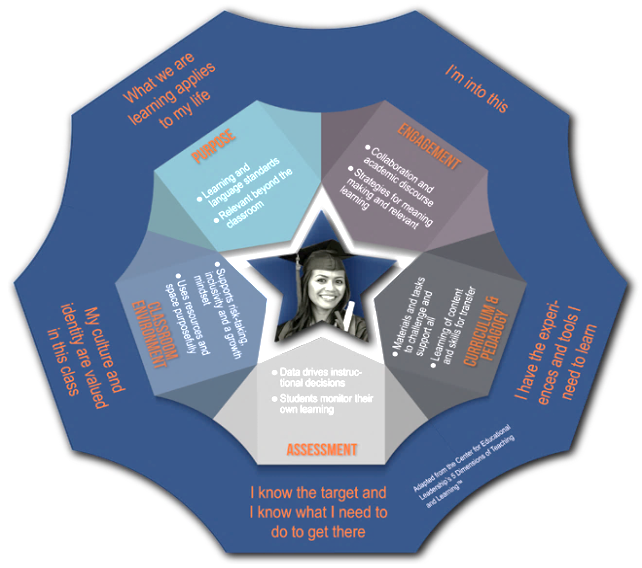 The Five Dimensions of Teaching & Learning from Stephen Fink's &Anneke Markholt's Leading for Instructional Improvement.3.  Curriculum & PedagogyCurriculumConnecting to Previous Lessons and   Larger Studies or UnitsTeaching Approaches and StrategiesConnecting Strategies to Learning, Graphing Connections to Other Disciplines,   Scaffolding Language, Habit of Thinking Language PostedScaffolds for Learning        Co-Constructed Charts, Guided Instruction,        To-With-By, I Do – We Do – You Do, Tiered        Assignments1.  PurposeStandards      Possible Strategies:      KWL Chart, I Can Statements,      Sentence Frames  Teaching Points Possible Strategies:Targeted Question, KWL, Rubric, Performance Task, Kid Language     Assessment for Student Learning  AssessmentAnecdotal Notes, Conferencing, Conferring,Portfolios, Student Created Goals, Learning Journals, concept Maps, Concept Assessments, Orla Presentations, Prediction, Open-Ended  Questions, Student Work Samples, Charts, Record, Rubrics, Contracts, Knowledge Surveys, Peer Review, Written Reports, Multiple Choice, Class Assessments  AdjustmentPre-Planned Leveled Questions, Alternative Questions, Teacher Adjustments List 2.  Engagement Intellectual Work  DOK, Debate, Similarities/Differences, Analogies, Frame a Question, Open-Ended, Patterns –Connections, Gates DimensionsEngagement StrategiesPrior Knowledge, Collaboration, Cooperative Learning, Discourse Activities, Class Effort Rubric, Discussion Rules, Heterogeneous GroupingTalking Points Role Play, Reciprocal Learning, Question  Prompts, Think Alouds, Anchor Chart of  Words to Speak, Discourse ActivitiesClassroom Environment and Culture   Physical EnvironmentMeeting Areas, Seating, Resources and Class Libraries Available, Charts, Technology, Space, Centers, Desks Face Teacher, Elbow Room, Neutral zones, Co-Constructed Learning on Display, Concept DisplaysClassroom Routines & Rules  Techniques, Class Involved in Rules, Greeting Students by Name, Transition Rules, Procedures and Processes, Access to Resources, Entering and Leaving Class Routines, Work Habits, Productive Time, Group Collaboration Rules-Routines   Classroom CultureExpectations Posted, Accountability, Language and Actions Used, Community of Equality, Shared Learning, Clarifying Words and language, Student Task and Choice, High Motivation, Caring – Enthused Teacher, Developments of Relationships, Intellectual and Culturally Rich Class, Atmosphere of Risk-TakingResources for English Language LearnersResources for English Language LearnersSIOP Components and StrategiesKathleen Lacock, Susan Richmond, Sonta Thompson, Carolyn Grenz, Amber Kuzma, Ann Tronco, Arcema TovarSIOP Components and StrategiesKathleen Lacock, Susan Richmond, Sonta Thompson, Carolyn Grenz, Amber Kuzma, Ann Tronco, Arcema TovarPreparation:  graphic organizers, study guides, jigsaw reading, surveys, letter writing, playsBuilding Background:  KWL, key vocabulary games, links past to newComprehensible Input:  differentiated proficiency levels, model, hands on, visuals, realia, demos, gestures, film clipsStrategies:  GIST, SQP2R, reciprocal tchng., mnemonics, repeated rdg.,  think alouds, paraphrase, question cubesInteraction:  pairs, triads, TPS, teams, native language materials, student notes, write/respondPractice/Application:hands on, discussion, abstract models for concrete concepts, I Do, We  Do, You Do, integrated lang. skillsLesson Delivery:clear objectives, opportunities to talk, no down time, whole and small groupsReview/Assessment:content word wall, graphic organizers, clarify, discuss, correct, thumbs up-down, (whole group response)O.D.E.  Standard #10 Forms and FunctionsODE - ELP StandardsO.D.E.  Standard #10 Forms and FunctionsODE - ELP StandardsFunctionFormexpress: needs/likesindirect/direct object  subject/verb agreements, pronounsdescribe: nounsnouns, pronouns, adjectivesdescribe: relationsprepositional phrasesdescribe: actionspresent progressive, adverbsretell/relate eventspast tense verbs, perfect aspect (present & past)make predictionsVerbs: future tense, conditional modeinformation questionsVerbs and verb phrases in questionsclarifying questionsQuestions with increasing specificityexpress opinionsentence structure, modals (will, can, may shall)comparingadjectives, conjunctions, comparatives, superlatives, adverbscontrastingcomparative adjectivessummarizingincreasingly complex sentences w' specific vocabularypersuadingverb formsliterary analysissentence structure, specific vocabularycause/effectverb formsdraw conclusioncomparative adjectivesdefinenouns, pronouns and adjectivesexplainverbs, declarative & complex sentences, adverbs of mannergeneralizeabstract nouns, verb forms, nominalizationsevaluatecomplex sentences; increasing specificity of nouns, verbs, adjinterpretlanguage of propaganda, complex sentences, nominalizationssequenceadverbs of time, relative clauses, subordinate conjunctionshypothesizeModals (would, could might), compound tensesGLAD StrategiesGLAD Resource BookGLAD StrategiesGLAD Resource BookFocus and MotivationContent Dictionaries,  Exploration Report, Observation Chart, Inquiry Charts, Teacher-Made Big Books, AwardsInputPictorial, Narrative and Comparative In-Put ChartsGuided Oral Practice10/2, Chants,  T-Graph (Social Skills), Sentence Patterning ChartReading and WritingCooperative Strip Paragraphs, Team Tasks, Process Grids, Expert Groups, Story MapsBest PracticesBest PracticesBest PracticesBest PracticesBest PracticesReading RIGOR with Depth of Knowledge (DOK)Susan RichmondReading RIGOR with Depth of Knowledge (DOK)Susan RichmondReading RIGOR with Depth of Knowledge (DOK)Susan RichmondReading RIGOR with Depth of Knowledge (DOK)Susan RichmondReading RIGOR with Depth of Knowledge (DOK)Susan RichmondDOK: Level 11 Cognitive StepDOK: Level 22 Cognitive StepsDOK: Level 22 Cognitive StepsDOK: Level 33 Cognitive StepsDOK: Level 44 Cognitive Steps1.Students can find or locate an answer that is explicitly and directly stated in a text.1.Students use a reading skill (such as cause/effect, sequence, main idea, etc..) as a clue to ….2. find an answer that is stated explicitly and directly in a text.1.Students use a reading skill (such as cause/effect, sequence, main idea, etc..) as a clue to ….2. find an answer that is stated explicitly and directly in a text.1.Students locate evidence in a text to answer a question and then…2.are able to answer with words or pictures in a conclusion statement or generalization and….3. can prove their answer by explaining what strategy or process they used to solve or find the answer. 1.Students complete a product or performance task in which they show why a previous conclusion is/not accurate …2.after researching and synthesizing multiple sources about the same topic following specified criteria…3.In order to validate or form a new conclusion which can be…4.used across new disciplines or to solve problems a new way.Marzano’s  Nine Best PracticesMarzano’s  Nine Best PracticesMarzano’s  Nine Best PracticesMarzano’s  Nine Best PracticesMarzano’s  Nine Best Practices1.  Identifying Similarities and Differences1.  Identifying Similarities and Differences1.  Identifying Similarities and Differences6.  Generating and Testing Hypotheses6.  Generating and Testing Hypotheses2.  Nonlinguistic Representations2.  Nonlinguistic Representations2.  Nonlinguistic Representations7.  Homework and Practice7.  Homework and Practice3.  Summarizing and Note Taking  3.  Summarizing and Note Taking  3.  Summarizing and Note Taking  8.  Cues, Questions and Advanced Organizers8.  Cues, Questions and Advanced Organizers4.  Setting Objectives and Providing Feedback4.  Setting Objectives and Providing Feedback4.  Setting Objectives and Providing Feedback9.  Cooperative Learning9.  Cooperative Learning5.  Reinforcing Effort - Providing Recognition5.  Reinforcing Effort - Providing Recognition5.  Reinforcing Effort - Providing RecognitionDifferentiation Strategies for Increasing RIGORDifferentiation Strategies for Increasing RIGORDifferentiation Strategies for Increasing RIGORDifferentiation Strategies for Increasing RIGORDifferentiation Strategies for Increasing RIGORCompactingCompactingStudents are pre-assessed to determine already mastered content.Students are pre-assessed to determine already mastered content.Students are pre-assessed to determine already mastered content.Depth and ComplexityDepth and ComplexityFrom concrete to abstract and connections over time.From concrete to abstract and connections over time.From concrete to abstract and connections over time.Independent StudyIndependent StudyOpportunity to choose and investigate a topic of your own interest.Opportunity to choose and investigate a topic of your own interest.Opportunity to choose and investigate a topic of your own interest.Think Like a DisciplinarianThink Like a DisciplinarianIs this how a (discipline, i.e.; biologist) would think and act?Is this how a (discipline, i.e.; biologist) would think and act?Is this how a (discipline, i.e.; biologist) would think and act?Levels of DOKLevels of DOKScaffolding questions and activities at different DOK levelsScaffolding questions and activities at different DOK levelsScaffolding questions and activities at different DOK levelsTiered AssignmentsTiered AssignmentsLevels of complexity, number of steps and levels of independence.Levels of complexity, number of steps and levels of independence.Levels of complexity, number of steps and levels of independence.Grade 4-5 ELP Standards with CorrespondencesGrade 4-5 ELP Standards with CorrespondencesGrade 4-5 ELP Standards with CorrespondencesGrade 4-5 ELP Standards with CorrespondencesGrade 4-5 ELP Standards with CorrespondencesGrade 4-5 ELP Standards with CorrespondencesGrade 4-5 ELP Standards with CorrespondencesGrade 4-5 ELP Standards with CorrespondencesGrade 4-5 ELP Standards with CorrespondencesGrade 4-5 ELP Standards with CorrespondencesGrade 4-5 ELP Standards with CorrespondencesGrade 4-5 ELP Standards with CorrespondencesGrade 4-5 ELP Standards with CorrespondencesGrade 4-5 ELP Standards with CorrespondencesGrade 4: Standard 1Grade 4: Standard 1Grade 4: Standard 1Grade 4: Standard 1Grade 4: Standard 1Grade 4: Standard 1Grade 4: Standard 1Grade 4: Standard 1Grade 4: Standard 1Grade 4: Standard 1Grade 4: Standard 1Grade 4: Standard 1Grade 4: Standard 1Grade 4: Standard 1ELP.4-5.1.ELP.4-5.1.ELP.4-5.1.ELP.4-5.1.By the end of each English language proficiency level, an ELL can . . .By the end of each English language proficiency level, an ELL can . . .By the end of each English language proficiency level, an ELL can . . .By the end of each English language proficiency level, an ELL can . . .By the end of each English language proficiency level, an ELL can . . .By the end of each English language proficiency level, an ELL can . . .By the end of each English language proficiency level, an ELL can . . .By the end of each English language proficiency level, an ELL can . . .By the end of each English language proficiency level, an ELL can . . .By the end of each English language proficiency level, an ELL can . . .ELP.4-5.1.ELP.4-5.1.ELP.4-5.1.ELP.4-5.1.Level 1Level 2Level 3Level 3Level 3Level 4Level 4Level 5Level 5Level 5An ELL can . . .construct meaningfrom oral presentations and literary and informational text through grade appropriatelistening, reading, andviewing . . .An ELL can . . .construct meaningfrom oral presentations and literary and informational text through grade appropriatelistening, reading, andviewing . . .An ELL can . . .construct meaningfrom oral presentations and literary and informational text through grade appropriatelistening, reading, andviewing . . .An ELL can . . .construct meaningfrom oral presentations and literary and informational text through grade appropriatelistening, reading, andviewing . . .use a very limited set of strategies to:identify a few key words and phrases from read-alouds, simple written texts, and oral presentations.use an emerging set ofstrategies to:identify the main topicretell a few key details from read-alouds, simple written texts, and oral presentations.use a developing set ofstrategies to:determine the main idea or theme, andretell a few key details retell familiar stories from read-alouds, simple written texts, and oral presentations.use a developing set ofstrategies to:determine the main idea or theme, andretell a few key details retell familiar stories from read-alouds, simple written texts, and oral presentations.use a developing set ofstrategies to:determine the main idea or theme, andretell a few key details retell familiar stories from read-alouds, simple written texts, and oral presentations.use an increasing range ofstrategies to:determine the main idea or theme, andexplain how some key details support the main idea or themesummarize part of a text from read-alouds, written texts, and oral presentations.use an increasing range ofstrategies to:determine the main idea or theme, andexplain how some key details support the main idea or themesummarize part of a text from read-alouds, written texts, and oral presentations.use a wide range of strategies to:determine two or more main ideas or themesexplain how key details support the main ideas or themessummarize a text from read-alouds, written texts, and oral presentations.use a wide range of strategies to:determine two or more main ideas or themesexplain how key details support the main ideas or themessummarize a text from read-alouds, written texts, and oral presentations.use a wide range of strategies to:determine two or more main ideas or themesexplain how key details support the main ideas or themessummarize a text from read-alouds, written texts, and oral presentations.When engaging in one or more of the following content-specific practices:When engaging in one or more of the following content-specific practices:When engaging in one or more of the following content-specific practices:When engaging in one or more of the following content-specific practices:When engaging in one or more of the following content-specific practices:When engaging in one or more of the following content-specific practices:When engaging in one or more of the following content-specific practices:When engaging in one or more of the following content-specific practices:When engaging in one or more of the following content-specific practices:When engaging in one or more of the following content-specific practices:When engaging in one or more of the following content-specific practices:When engaging in one or more of the following content-specific practices:When engaging in one or more of the following content-specific practices:When engaging in one or more of the following content-specific practices:EP1.Support analyses of a range of grade-level complex texts with evidence.Support analyses of a range of grade-level complex texts with evidence.Support analyses of a range of grade-level complex texts with evidence.Support analyses of a range of grade-level complex texts with evidence.Support analyses of a range of grade-level complex texts with evidence.Support analyses of a range of grade-level complex texts with evidence.Support analyses of a range of grade-level complex texts with evidence.Support analyses of a range of grade-level complex texts with evidence.MP1.Make sense of problems and persevere in solvingthem.Make sense of problems and persevere in solvingthem.SP1.Ask questions anddefine problems.EP3.Construct valid arguments from evidence and critique the reasoning of others.Construct valid arguments from evidence and critique the reasoning of others.Construct valid arguments from evidence and critique the reasoning of others.Construct valid arguments from evidence and critique the reasoning of others.Construct valid arguments from evidence and critique the reasoning of others.Construct valid arguments from evidence and critique the reasoning of others.Construct valid arguments from evidence and critique the reasoning of others.Construct valid arguments from evidence and critique the reasoning of others.MP1.Make sense of problems and persevere in solvingthem.Make sense of problems and persevere in solvingthem.SP1.Ask questions anddefine problems.EP4.Build and present knowledge from research by integrating, comparing, and synthesizing ideas from texts.Build and present knowledge from research by integrating, comparing, and synthesizing ideas from texts.Build and present knowledge from research by integrating, comparing, and synthesizing ideas from texts.Build and present knowledge from research by integrating, comparing, and synthesizing ideas from texts.Build and present knowledge from research by integrating, comparing, and synthesizing ideas from texts.Build and present knowledge from research by integrating, comparing, and synthesizing ideas from texts.Build and present knowledge from research by integrating, comparing, and synthesizing ideas from texts.Build and present knowledge from research by integrating, comparing, and synthesizing ideas from texts.MP1.Make sense of problems and persevere in solvingthem.Make sense of problems and persevere in solvingthem.SP1.Ask questions anddefine problems.EP5.Build upon the ideas of others and articulate his or her own ideas when working collaboratively.Build upon the ideas of others and articulate his or her own ideas when working collaboratively.Build upon the ideas of others and articulate his or her own ideas when working collaboratively.Build upon the ideas of others and articulate his or her own ideas when working collaboratively.Build upon the ideas of others and articulate his or her own ideas when working collaboratively.Build upon the ideas of others and articulate his or her own ideas when working collaboratively.Build upon the ideas of others and articulate his or her own ideas when working collaboratively.Build upon the ideas of others and articulate his or her own ideas when working collaboratively.MP1.Make sense of problems and persevere in solvingthem.Make sense of problems and persevere in solvingthem.SP1.Ask questions anddefine problems.When engaging in tasks aligned with the following Grade 4 CCSS for ELA Standards:When engaging in tasks aligned with the following Grade 4 CCSS for ELA Standards:When engaging in tasks aligned with the following Grade 4 CCSS for ELA Standards:When engaging in tasks aligned with the following Grade 4 CCSS for ELA Standards:When engaging in tasks aligned with the following Grade 4 CCSS for ELA Standards:When engaging in tasks aligned with the following Grade 4 CCSS for ELA Standards:When engaging in tasks aligned with the following Grade 4 CCSS for ELA Standards:When engaging in tasks aligned with the following Grade 4 CCSS for ELA Standards:When engaging in tasks aligned with the following Grade 4 CCSS for ELA Standards:When engaging in tasks aligned with the following Grade 4 CCSS for ELA Standards:When engaging in tasks aligned with the following Grade 4 CCSS for ELA Standards:When engaging in tasks aligned with the following Grade 4 CCSS for ELA Standards:When engaging in tasks aligned with the following Grade 4 CCSS for ELA Standards:When engaging in tasks aligned with the following Grade 4 CCSS for ELA Standards:LiteratureLiteratureLiteratureLiteratureLiteratureLiteratureLiteratureInformational TextInformational TextInformational TextInformational TextInformational TextInformational TextInformational TextRL.2.RL.2.Determine a theme of a story, drama, or poem from details in the text;summarize the text.Determine a theme of a story, drama, or poem from details in the text;summarize the text.Determine a theme of a story, drama, or poem from details in the text;summarize the text.Determine a theme of a story, drama, or poem from details in the text;summarize the text.Determine a theme of a story, drama, or poem from details in the text;summarize the text.Ri.3.Determine the main idea of a text and explain how it is supported by key details; summarize the text.Determine the main idea of a text and explain how it is supported by key details; summarize the text.Determine the main idea of a text and explain how it is supported by key details; summarize the text.Determine the main idea of a text and explain how it is supported by key details; summarize the text.Determine the main idea of a text and explain how it is supported by key details; summarize the text.Determine the main idea of a text and explain how it is supported by key details; summarize the text.RL.3.RL.3.Describe in depth a character, setting, or event in a story or drama, drawing onspecific details in the text (e.g., a character’s thoughts, words, or actions).Describe in depth a character, setting, or event in a story or drama, drawing onspecific details in the text (e.g., a character’s thoughts, words, or actions).Describe in depth a character, setting, or event in a story or drama, drawing onspecific details in the text (e.g., a character’s thoughts, words, or actions).Describe in depth a character, setting, or event in a story or drama, drawing onspecific details in the text (e.g., a character’s thoughts, words, or actions).Describe in depth a character, setting, or event in a story or drama, drawing onspecific details in the text (e.g., a character’s thoughts, words, or actions).RI.3.Determine the main idea of a text and explain how it is supported by key details; summarize the text.Determine the main idea of a text and explain how it is supported by key details; summarize the text.Determine the main idea of a text and explain how it is supported by key details; summarize the text.Determine the main idea of a text and explain how it is supported by key details; summarize the text.Determine the main idea of a text and explain how it is supported by key details; summarize the text.Determine the main idea of a text and explain how it is supported by key details; summarize the text.RL.7.RL.7.Make connections between the text of a story or drama and a visual or oralpresentation of the text, identifying where each version reflects specific descriptions and directions in the text.Make connections between the text of a story or drama and a visual or oralpresentation of the text, identifying where each version reflects specific descriptions and directions in the text.Make connections between the text of a story or drama and a visual or oralpresentation of the text, identifying where each version reflects specific descriptions and directions in the text.Make connections between the text of a story or drama and a visual or oralpresentation of the text, identifying where each version reflects specific descriptions and directions in the text.Make connections between the text of a story or drama and a visual or oralpresentation of the text, identifying where each version reflects specific descriptions and directions in the text.RI.7.Interpret information presented visually, orally, or quantitatively (e.g., in charts, graphs, diagrams, time lines, animations, or interactive elements on Web pages) and explain how the information contributes to an understanding of the text in which it appears.Interpret information presented visually, orally, or quantitatively (e.g., in charts, graphs, diagrams, time lines, animations, or interactive elements on Web pages) and explain how the information contributes to an understanding of the text in which it appears.Interpret information presented visually, orally, or quantitatively (e.g., in charts, graphs, diagrams, time lines, animations, or interactive elements on Web pages) and explain how the information contributes to an understanding of the text in which it appears.Interpret information presented visually, orally, or quantitatively (e.g., in charts, graphs, diagrams, time lines, animations, or interactive elements on Web pages) and explain how the information contributes to an understanding of the text in which it appears.Interpret information presented visually, orally, or quantitatively (e.g., in charts, graphs, diagrams, time lines, animations, or interactive elements on Web pages) and explain how the information contributes to an understanding of the text in which it appears.Interpret information presented visually, orally, or quantitatively (e.g., in charts, graphs, diagrams, time lines, animations, or interactive elements on Web pages) and explain how the information contributes to an understanding of the text in which it appears.RL.1., RI.1.RL.1., RI.1.RL.1., RI.1.Refer to details and examples in a text when explaining what the text says explicitly and when drawing inferences from the text.Refer to details and examples in a text when explaining what the text says explicitly and when drawing inferences from the text.Refer to details and examples in a text when explaining what the text says explicitly and when drawing inferences from the text.Refer to details and examples in a text when explaining what the text says explicitly and when drawing inferences from the text.Refer to details and examples in a text when explaining what the text says explicitly and when drawing inferences from the text.Refer to details and examples in a text when explaining what the text says explicitly and when drawing inferences from the text.Refer to details and examples in a text when explaining what the text says explicitly and when drawing inferences from the text.Refer to details and examples in a text when explaining what the text says explicitly and when drawing inferences from the text.Refer to details and examples in a text when explaining what the text says explicitly and when drawing inferences from the text.Refer to details and examples in a text when explaining what the text says explicitly and when drawing inferences from the text.Refer to details and examples in a text when explaining what the text says explicitly and when drawing inferences from the text.SL.2.SL.2.Paraphrase portions of a text read aloud or information presented in diverse media and formats, including visually, quantitatively, and orally.Paraphrase portions of a text read aloud or information presented in diverse media and formats, including visually, quantitatively, and orally.Paraphrase portions of a text read aloud or information presented in diverse media and formats, including visually, quantitatively, and orally.Paraphrase portions of a text read aloud or information presented in diverse media and formats, including visually, quantitatively, and orally.Paraphrase portions of a text read aloud or information presented in diverse media and formats, including visually, quantitatively, and orally.Paraphrase portions of a text read aloud or information presented in diverse media and formats, including visually, quantitatively, and orally.Paraphrase portions of a text read aloud or information presented in diverse media and formats, including visually, quantitatively, and orally.Paraphrase portions of a text read aloud or information presented in diverse media and formats, including visually, quantitatively, and orally.Paraphrase portions of a text read aloud or information presented in diverse media and formats, including visually, quantitatively, and orally.Paraphrase portions of a text read aloud or information presented in diverse media and formats, including visually, quantitatively, and orally.Paraphrase portions of a text read aloud or information presented in diverse media and formats, including visually, quantitatively, and orally.Paraphrase portions of a text read aloud or information presented in diverse media and formats, including visually, quantitatively, and orally.Grade 4-5 ELP Standards with CorrespondencesGrade 4-5 ELP Standards with CorrespondencesGrade 4-5 ELP Standards with CorrespondencesGrade 4-5 ELP Standards with CorrespondencesGrade 4-5 ELP Standards with CorrespondencesGrade 4-5 ELP Standards with CorrespondencesGrade 4-5 ELP Standards with CorrespondencesGrade 4-5 ELP Standards with CorrespondencesGrade 4-5 ELP Standards with CorrespondencesGrade 4-5 ELP Standards with CorrespondencesGrade 4-5 ELP Standards with CorrespondencesGrade 4: Standard 2Grade 4: Standard 2Grade 4: Standard 2Grade 4: Standard 2Grade 4: Standard 2Grade 4: Standard 2Grade 4: Standard 2Grade 4: Standard 2Grade 4: Standard 2Grade 4: Standard 2Grade 4: Standard 2ELP.4-5.2.ELP.4-5.2.By the end of each English language proficiency level, an ELL can . . .By the end of each English language proficiency level, an ELL can . . .By the end of each English language proficiency level, an ELL can . . .By the end of each English language proficiency level, an ELL can . . .By the end of each English language proficiency level, an ELL can . . .By the end of each English language proficiency level, an ELL can . . .By the end of each English language proficiency level, an ELL can . . .By the end of each English language proficiency level, an ELL can . . .By the end of each English language proficiency level, an ELL can . . .ELP.4-5.2.ELP.4-5.2.Level 1Level 2Level 2Level 2Level 3Level 4Level 4Level 4Level 5An ELL can . . .participate in grade appropriateoral and written exchanges ofinformation, ideas,and analyses, responding to peer,audience, or readercomments and questions . . .An ELL can . . .participate in grade appropriateoral and written exchanges ofinformation, ideas,and analyses, responding to peer,audience, or readercomments and questions . . .participate in short conversationsparticipate in short written exchangesactively listen to othersrespond to simple questions and some wh-questions about familiar topics.participate in short conversationsparticipate in short written exchanges actively listen to othersrespond to simple questions and wh-questionsabout familiar topics and textsparticipate in short conversationsparticipate in short written exchanges actively listen to othersrespond to simple questions and wh-questionsabout familiar topics and textsparticipate in short conversationsparticipate in short written exchanges actively listen to othersrespond to simple questions and wh-questionsabout familiar topics and textsparticipate in short conversations and discussionsparticipate in short written exchangesrespond to others’ commentsadd some comments of his or her ownask and answer questionsabout familiar topics andtexts.participate in conversations and discussionsparticipate in written exchangesbuild on the ideas of othersexpress his or her own ideasask and answer relevant questionsadd relevant information and evidenceabout a variety of topics and texts.participate in conversations and discussionsparticipate in written exchangesbuild on the ideas of othersexpress his or her own ideasask and answer relevant questionsadd relevant information and evidenceabout a variety of topics and texts.participate in conversations and discussionsparticipate in written exchangesbuild on the ideas of othersexpress his or her own ideasask and answer relevant questionsadd relevant information and evidenceabout a variety of topics and texts.participate in extended conversations and discussionsparticipate in extended written exchangesbuild on the ideas of othersexpress his or her own ideas clearlypose and respond to relevant questionsadd relevant and  detailed information using evidencesummarize the key ideasexpressed about a variety of topicsand texts.When engaging in one or more of the following content-specific practices:When engaging in one or more of the following content-specific practices:When engaging in one or more of the following content-specific practices:When engaging in one or more of the following content-specific practices:When engaging in one or more of the following content-specific practices:When engaging in one or more of the following content-specific practices:When engaging in one or more of the following content-specific practices:When engaging in one or more of the following content-specific practices:When engaging in one or more of the following content-specific practices:When engaging in one or more of the following content-specific practices:When engaging in one or more of the following content-specific practices:EP1.Support analyses of a range of grade-level complex texts with evidence.Support analyses of a range of grade-level complex texts with evidence.Support analyses of a range of grade-level complex texts with evidence.MP1.Make sense of problems and persevere in solving them.Make sense of problems and persevere in solving them.Make sense of problems and persevere in solving them.SP4.Analyze and interpret data.Analyze and interpret data.EP1.Support analyses of a range of grade-level complex texts with evidence.Support analyses of a range of grade-level complex texts with evidence.Support analyses of a range of grade-level complex texts with evidence.MP6.Attend to precisionAttend to precisionAttend to precisionSP6.Construct explanations and design solutions.Construct explanations and design solutions.EP5.Build upon the ideas of others and articulate his or her own ideas when working collaboratively.Build upon the ideas of others and articulate his or her own ideas when working collaboratively.Build upon the ideas of others and articulate his or her own ideas when working collaboratively. SP8.Obtain, evaluate, and communicate informationObtain, evaluate, and communicate informationWhen engaging in tasks aligned with the following Grade 4 CCSS for ELA Standards:When engaging in tasks aligned with the following Grade 4 CCSS for ELA Standards:When engaging in tasks aligned with the following Grade 4 CCSS for ELA Standards:When engaging in tasks aligned with the following Grade 4 CCSS for ELA Standards:When engaging in tasks aligned with the following Grade 4 CCSS for ELA Standards:When engaging in tasks aligned with the following Grade 4 CCSS for ELA Standards:When engaging in tasks aligned with the following Grade 4 CCSS for ELA Standards:When engaging in tasks aligned with the following Grade 4 CCSS for ELA Standards:When engaging in tasks aligned with the following Grade 4 CCSS for ELA Standards:When engaging in tasks aligned with the following Grade 4 CCSS for ELA Standards:When engaging in tasks aligned with the following Grade 4 CCSS for ELA Standards:W.6.With some guidance and support from adults, use technology, including the Internet, to produce and publish writing as well as to interact and collaborate with others; demonstrate sufficient command of keyboarding skills to type a minimum of one page in a single sitting.With some guidance and support from adults, use technology, including the Internet, to produce and publish writing as well as to interact and collaborate with others; demonstrate sufficient command of keyboarding skills to type a minimum of one page in a single sitting.With some guidance and support from adults, use technology, including the Internet, to produce and publish writing as well as to interact and collaborate with others; demonstrate sufficient command of keyboarding skills to type a minimum of one page in a single sitting.With some guidance and support from adults, use technology, including the Internet, to produce and publish writing as well as to interact and collaborate with others; demonstrate sufficient command of keyboarding skills to type a minimum of one page in a single sitting.With some guidance and support from adults, use technology, including the Internet, to produce and publish writing as well as to interact and collaborate with others; demonstrate sufficient command of keyboarding skills to type a minimum of one page in a single sitting.With some guidance and support from adults, use technology, including the Internet, to produce and publish writing as well as to interact and collaborate with others; demonstrate sufficient command of keyboarding skills to type a minimum of one page in a single sitting.With some guidance and support from adults, use technology, including the Internet, to produce and publish writing as well as to interact and collaborate with others; demonstrate sufficient command of keyboarding skills to type a minimum of one page in a single sitting.With some guidance and support from adults, use technology, including the Internet, to produce and publish writing as well as to interact and collaborate with others; demonstrate sufficient command of keyboarding skills to type a minimum of one page in a single sitting.With some guidance and support from adults, use technology, including the Internet, to produce and publish writing as well as to interact and collaborate with others; demonstrate sufficient command of keyboarding skills to type a minimum of one page in a single sitting.With some guidance and support from adults, use technology, including the Internet, to produce and publish writing as well as to interact and collaborate with others; demonstrate sufficient command of keyboarding skills to type a minimum of one page in a single sitting.SL.1.Engage effectively in a range of collaborative discussions (one-on-one, in groups, and teacher-led) with diverse partners on grade 4 topics and texts, building on others’ ideas and expressing their own clearly.Come to discussions prepared, having read or studied required material; explicitly draw on that preparation and other information known about the topic to explore ideas under discussion.Follow agreed-upon rules for discussions and carry out assigned roles.Pose and respond to specific questions to clarify or follow up on information, and make comments that contribute to the discussion and link to the remarks of othersReview the key ideas expressed and explain their own ideas and understanding in light of the discussion.Engage effectively in a range of collaborative discussions (one-on-one, in groups, and teacher-led) with diverse partners on grade 4 topics and texts, building on others’ ideas and expressing their own clearly.Come to discussions prepared, having read or studied required material; explicitly draw on that preparation and other information known about the topic to explore ideas under discussion.Follow agreed-upon rules for discussions and carry out assigned roles.Pose and respond to specific questions to clarify or follow up on information, and make comments that contribute to the discussion and link to the remarks of othersReview the key ideas expressed and explain their own ideas and understanding in light of the discussion.Engage effectively in a range of collaborative discussions (one-on-one, in groups, and teacher-led) with diverse partners on grade 4 topics and texts, building on others’ ideas and expressing their own clearly.Come to discussions prepared, having read or studied required material; explicitly draw on that preparation and other information known about the topic to explore ideas under discussion.Follow agreed-upon rules for discussions and carry out assigned roles.Pose and respond to specific questions to clarify or follow up on information, and make comments that contribute to the discussion and link to the remarks of othersReview the key ideas expressed and explain their own ideas and understanding in light of the discussion.Engage effectively in a range of collaborative discussions (one-on-one, in groups, and teacher-led) with diverse partners on grade 4 topics and texts, building on others’ ideas and expressing their own clearly.Come to discussions prepared, having read or studied required material; explicitly draw on that preparation and other information known about the topic to explore ideas under discussion.Follow agreed-upon rules for discussions and carry out assigned roles.Pose and respond to specific questions to clarify or follow up on information, and make comments that contribute to the discussion and link to the remarks of othersReview the key ideas expressed and explain their own ideas and understanding in light of the discussion.Engage effectively in a range of collaborative discussions (one-on-one, in groups, and teacher-led) with diverse partners on grade 4 topics and texts, building on others’ ideas and expressing their own clearly.Come to discussions prepared, having read or studied required material; explicitly draw on that preparation and other information known about the topic to explore ideas under discussion.Follow agreed-upon rules for discussions and carry out assigned roles.Pose and respond to specific questions to clarify or follow up on information, and make comments that contribute to the discussion and link to the remarks of othersReview the key ideas expressed and explain their own ideas and understanding in light of the discussion.Engage effectively in a range of collaborative discussions (one-on-one, in groups, and teacher-led) with diverse partners on grade 4 topics and texts, building on others’ ideas and expressing their own clearly.Come to discussions prepared, having read or studied required material; explicitly draw on that preparation and other information known about the topic to explore ideas under discussion.Follow agreed-upon rules for discussions and carry out assigned roles.Pose and respond to specific questions to clarify or follow up on information, and make comments that contribute to the discussion and link to the remarks of othersReview the key ideas expressed and explain their own ideas and understanding in light of the discussion.Engage effectively in a range of collaborative discussions (one-on-one, in groups, and teacher-led) with diverse partners on grade 4 topics and texts, building on others’ ideas and expressing their own clearly.Come to discussions prepared, having read or studied required material; explicitly draw on that preparation and other information known about the topic to explore ideas under discussion.Follow agreed-upon rules for discussions and carry out assigned roles.Pose and respond to specific questions to clarify or follow up on information, and make comments that contribute to the discussion and link to the remarks of othersReview the key ideas expressed and explain their own ideas and understanding in light of the discussion.Engage effectively in a range of collaborative discussions (one-on-one, in groups, and teacher-led) with diverse partners on grade 4 topics and texts, building on others’ ideas and expressing their own clearly.Come to discussions prepared, having read or studied required material; explicitly draw on that preparation and other information known about the topic to explore ideas under discussion.Follow agreed-upon rules for discussions and carry out assigned roles.Pose and respond to specific questions to clarify or follow up on information, and make comments that contribute to the discussion and link to the remarks of othersReview the key ideas expressed and explain their own ideas and understanding in light of the discussion.Engage effectively in a range of collaborative discussions (one-on-one, in groups, and teacher-led) with diverse partners on grade 4 topics and texts, building on others’ ideas and expressing their own clearly.Come to discussions prepared, having read or studied required material; explicitly draw on that preparation and other information known about the topic to explore ideas under discussion.Follow agreed-upon rules for discussions and carry out assigned roles.Pose and respond to specific questions to clarify or follow up on information, and make comments that contribute to the discussion and link to the remarks of othersReview the key ideas expressed and explain their own ideas and understanding in light of the discussion.Engage effectively in a range of collaborative discussions (one-on-one, in groups, and teacher-led) with diverse partners on grade 4 topics and texts, building on others’ ideas and expressing their own clearly.Come to discussions prepared, having read or studied required material; explicitly draw on that preparation and other information known about the topic to explore ideas under discussion.Follow agreed-upon rules for discussions and carry out assigned roles.Pose and respond to specific questions to clarify or follow up on information, and make comments that contribute to the discussion and link to the remarks of othersReview the key ideas expressed and explain their own ideas and understanding in light of the discussion.Grade 4-5 ELP Standards with CorrespondencesGrade 4-5 ELP Standards with CorrespondencesGrade 4-5 ELP Standards with CorrespondencesGrade 4-5 ELP Standards with CorrespondencesGrade 4-5 ELP Standards with CorrespondencesGrade 4-5 ELP Standards with CorrespondencesGrade 4-5 ELP Standards with CorrespondencesGrade 4-5 ELP Standards with CorrespondencesGrade 4-5 ELP Standards with CorrespondencesGrade 4-5 ELP Standards with CorrespondencesGrade 4: Standard 3Grade 4: Standard 3Grade 4: Standard 3Grade 4: Standard 3Grade 4: Standard 3Grade 4: Standard 3Grade 4: Standard 3Grade 4: Standard 3Grade 4: Standard 3Grade 4: Standard 3ELP.4-5.3.ELP.4-5.3.By the end of each English language proficiency level, an ELL can . . .By the end of each English language proficiency level, an ELL can . . .By the end of each English language proficiency level, an ELL can . . .By the end of each English language proficiency level, an ELL can . . .By the end of each English language proficiency level, an ELL can . . .By the end of each English language proficiency level, an ELL can . . .By the end of each English language proficiency level, an ELL can . . .By the end of each English language proficiency level, an ELL can . . .ELP.4-5.3.ELP.4-5.3.Level 1Level 2Level 2Level 2Level 3Level 4Level 4Level 5An ELL can . . .speak and write about grade-appropriate complex literary and informational texts and topics . . .An ELL can . . .speak and write about grade-appropriate complex literary and informational texts and topics . . .communicate simple informationabout familiar texts, topics, events, or objects in the environment.deliver short oral          presentationscompose written textsabout familiar texts,  topics, and experiences.deliver short oral          presentationscompose written textsabout familiar texts,  topics, and experiences.deliver short oral          presentationscompose written textsabout familiar texts,  topics, and experiences.including a few details,deliver short oral presentationscompose written narratives or informational textsabout familiar texts, topics,and experiences.including some details,deliver short oral presentationscompose  written  narratives or informational textsabout a variety of texts, topics, and  experiences.including some details,deliver short oral presentationscompose  written  narratives or informational textsabout a variety of texts, topics, and  experiences.including details and examples to develop a topic,deliver oral presentationscompose written narrative or informational textsabout a variety of texts,  topics, and experiences.When engaging in one or more of the following content-specific practices:When engaging in one or more of the following content-specific practices:When engaging in one or more of the following content-specific practices:When engaging in one or more of the following content-specific practices:When engaging in one or more of the following content-specific practices:When engaging in one or more of the following content-specific practices:When engaging in one or more of the following content-specific practices:When engaging in one or more of the following content-specific practices:When engaging in one or more of the following content-specific practices:When engaging in one or more of the following content-specific practices:EP1.Support analyses of a range of grade-level complextexts with evidence.Support analyses of a range of grade-level complextexts with evidence.Support analyses of a range of grade-level complextexts with evidence.MP1.Make sense of problems and persevere in solving them.Make sense of problems and persevere in solving them.SP6.Construct explanations and design solutions.Construct explanations and design solutions.EP2.Produce clear and coherent writing in which the development, organization, and style areappropriate to the task, purpose, and audience.Produce clear and coherent writing in which the development, organization, and style areappropriate to the task, purpose, and audience.Produce clear and coherent writing in which the development, organization, and style areappropriate to the task, purpose, and audience.MP6.Attend to precision.Attend to precision.SP8.Obtain, evaluate, and communicate information.Obtain, evaluate, and communicate information.When engaging in tasks aligned with the following Grade 4 CCSS for ELA Standards:When engaging in tasks aligned with the following Grade 4 CCSS for ELA Standards:When engaging in tasks aligned with the following Grade 4 CCSS for ELA Standards:When engaging in tasks aligned with the following Grade 4 CCSS for ELA Standards:When engaging in tasks aligned with the following Grade 4 CCSS for ELA Standards:When engaging in tasks aligned with the following Grade 4 CCSS for ELA Standards:When engaging in tasks aligned with the following Grade 4 CCSS for ELA Standards:When engaging in tasks aligned with the following Grade 4 CCSS for ELA Standards:When engaging in tasks aligned with the following Grade 4 CCSS for ELA Standards:When engaging in tasks aligned with the following Grade 4 CCSS for ELA Standards:W.2.Write informative/explanatory texts to examine a topic and convey ideas and information clearly.Introduce a topic clearly and group related information in paragraphs and sections; include formatting (e.g., headings), illustrations, and multimedia when useful to aiding comprehension.Develop the topic with facts, definitions, concrete details, quotations, or other information and examples related to the topic.Link ideas within categories of information using words and phrases (e.g., another, for example, also, because).Use precise language and domain-specific vocabulary to inform about or explain the topic.Write informative/explanatory texts to examine a topic and convey ideas and information clearly.Introduce a topic clearly and group related information in paragraphs and sections; include formatting (e.g., headings), illustrations, and multimedia when useful to aiding comprehension.Develop the topic with facts, definitions, concrete details, quotations, or other information and examples related to the topic.Link ideas within categories of information using words and phrases (e.g., another, for example, also, because).Use precise language and domain-specific vocabulary to inform about or explain the topic.Write informative/explanatory texts to examine a topic and convey ideas and information clearly.Introduce a topic clearly and group related information in paragraphs and sections; include formatting (e.g., headings), illustrations, and multimedia when useful to aiding comprehension.Develop the topic with facts, definitions, concrete details, quotations, or other information and examples related to the topic.Link ideas within categories of information using words and phrases (e.g., another, for example, also, because).Use precise language and domain-specific vocabulary to inform about or explain the topic.Write informative/explanatory texts to examine a topic and convey ideas and information clearly.Introduce a topic clearly and group related information in paragraphs and sections; include formatting (e.g., headings), illustrations, and multimedia when useful to aiding comprehension.Develop the topic with facts, definitions, concrete details, quotations, or other information and examples related to the topic.Link ideas within categories of information using words and phrases (e.g., another, for example, also, because).Use precise language and domain-specific vocabulary to inform about or explain the topic.Write informative/explanatory texts to examine a topic and convey ideas and information clearly.Introduce a topic clearly and group related information in paragraphs and sections; include formatting (e.g., headings), illustrations, and multimedia when useful to aiding comprehension.Develop the topic with facts, definitions, concrete details, quotations, or other information and examples related to the topic.Link ideas within categories of information using words and phrases (e.g., another, for example, also, because).Use precise language and domain-specific vocabulary to inform about or explain the topic.Write informative/explanatory texts to examine a topic and convey ideas and information clearly.Introduce a topic clearly and group related information in paragraphs and sections; include formatting (e.g., headings), illustrations, and multimedia when useful to aiding comprehension.Develop the topic with facts, definitions, concrete details, quotations, or other information and examples related to the topic.Link ideas within categories of information using words and phrases (e.g., another, for example, also, because).Use precise language and domain-specific vocabulary to inform about or explain the topic.Write informative/explanatory texts to examine a topic and convey ideas and information clearly.Introduce a topic clearly and group related information in paragraphs and sections; include formatting (e.g., headings), illustrations, and multimedia when useful to aiding comprehension.Develop the topic with facts, definitions, concrete details, quotations, or other information and examples related to the topic.Link ideas within categories of information using words and phrases (e.g., another, for example, also, because).Use precise language and domain-specific vocabulary to inform about or explain the topic.Write informative/explanatory texts to examine a topic and convey ideas and information clearly.Introduce a topic clearly and group related information in paragraphs and sections; include formatting (e.g., headings), illustrations, and multimedia when useful to aiding comprehension.Develop the topic with facts, definitions, concrete details, quotations, or other information and examples related to the topic.Link ideas within categories of information using words and phrases (e.g., another, for example, also, because).Use precise language and domain-specific vocabulary to inform about or explain the topic.Write informative/explanatory texts to examine a topic and convey ideas and information clearly.Introduce a topic clearly and group related information in paragraphs and sections; include formatting (e.g., headings), illustrations, and multimedia when useful to aiding comprehension.Develop the topic with facts, definitions, concrete details, quotations, or other information and examples related to the topic.Link ideas within categories of information using words and phrases (e.g., another, for example, also, because).Use precise language and domain-specific vocabulary to inform about or explain the topic.W.3.Write narratives to develop real or imagined experiences or events using effective technique, descriptive details, and clear event sequences.Orient the reader by establishing a situation and introducing a narrator and/or characters; organize an event sequence that unfolds naturally.Use dialogue and description to develop experiences and events or show the responses of characters to situations.Use a variety of transitional words and phrases to manage the sequence of events.Use concrete words and phrases and sensory details to convey experiences and events precisely.Provide a conclusion that follows from the narrated experiences or events.Write narratives to develop real or imagined experiences or events using effective technique, descriptive details, and clear event sequences.Orient the reader by establishing a situation and introducing a narrator and/or characters; organize an event sequence that unfolds naturally.Use dialogue and description to develop experiences and events or show the responses of characters to situations.Use a variety of transitional words and phrases to manage the sequence of events.Use concrete words and phrases and sensory details to convey experiences and events precisely.Provide a conclusion that follows from the narrated experiences or events.Write narratives to develop real or imagined experiences or events using effective technique, descriptive details, and clear event sequences.Orient the reader by establishing a situation and introducing a narrator and/or characters; organize an event sequence that unfolds naturally.Use dialogue and description to develop experiences and events or show the responses of characters to situations.Use a variety of transitional words and phrases to manage the sequence of events.Use concrete words and phrases and sensory details to convey experiences and events precisely.Provide a conclusion that follows from the narrated experiences or events.Write narratives to develop real or imagined experiences or events using effective technique, descriptive details, and clear event sequences.Orient the reader by establishing a situation and introducing a narrator and/or characters; organize an event sequence that unfolds naturally.Use dialogue and description to develop experiences and events or show the responses of characters to situations.Use a variety of transitional words and phrases to manage the sequence of events.Use concrete words and phrases and sensory details to convey experiences and events precisely.Provide a conclusion that follows from the narrated experiences or events.Write narratives to develop real or imagined experiences or events using effective technique, descriptive details, and clear event sequences.Orient the reader by establishing a situation and introducing a narrator and/or characters; organize an event sequence that unfolds naturally.Use dialogue and description to develop experiences and events or show the responses of characters to situations.Use a variety of transitional words and phrases to manage the sequence of events.Use concrete words and phrases and sensory details to convey experiences and events precisely.Provide a conclusion that follows from the narrated experiences or events.Write narratives to develop real or imagined experiences or events using effective technique, descriptive details, and clear event sequences.Orient the reader by establishing a situation and introducing a narrator and/or characters; organize an event sequence that unfolds naturally.Use dialogue and description to develop experiences and events or show the responses of characters to situations.Use a variety of transitional words and phrases to manage the sequence of events.Use concrete words and phrases and sensory details to convey experiences and events precisely.Provide a conclusion that follows from the narrated experiences or events.Write narratives to develop real or imagined experiences or events using effective technique, descriptive details, and clear event sequences.Orient the reader by establishing a situation and introducing a narrator and/or characters; organize an event sequence that unfolds naturally.Use dialogue and description to develop experiences and events or show the responses of characters to situations.Use a variety of transitional words and phrases to manage the sequence of events.Use concrete words and phrases and sensory details to convey experiences and events precisely.Provide a conclusion that follows from the narrated experiences or events.Write narratives to develop real or imagined experiences or events using effective technique, descriptive details, and clear event sequences.Orient the reader by establishing a situation and introducing a narrator and/or characters; organize an event sequence that unfolds naturally.Use dialogue and description to develop experiences and events or show the responses of characters to situations.Use a variety of transitional words and phrases to manage the sequence of events.Use concrete words and phrases and sensory details to convey experiences and events precisely.Provide a conclusion that follows from the narrated experiences or events.Write narratives to develop real or imagined experiences or events using effective technique, descriptive details, and clear event sequences.Orient the reader by establishing a situation and introducing a narrator and/or characters; organize an event sequence that unfolds naturally.Use dialogue and description to develop experiences and events or show the responses of characters to situations.Use a variety of transitional words and phrases to manage the sequence of events.Use concrete words and phrases and sensory details to convey experiences and events precisely.Provide a conclusion that follows from the narrated experiences or events.SL.4.Report on a topic or text, tell a story, or recount an experience in an organized manner, using appropriate facts and relevant, descriptive details to support main ideas or themes; speak clearly at an understandable pace.Report on a topic or text, tell a story, or recount an experience in an organized manner, using appropriate facts and relevant, descriptive details to support main ideas or themes; speak clearly at an understandable pace.Report on a topic or text, tell a story, or recount an experience in an organized manner, using appropriate facts and relevant, descriptive details to support main ideas or themes; speak clearly at an understandable pace.Report on a topic or text, tell a story, or recount an experience in an organized manner, using appropriate facts and relevant, descriptive details to support main ideas or themes; speak clearly at an understandable pace.Report on a topic or text, tell a story, or recount an experience in an organized manner, using appropriate facts and relevant, descriptive details to support main ideas or themes; speak clearly at an understandable pace.Report on a topic or text, tell a story, or recount an experience in an organized manner, using appropriate facts and relevant, descriptive details to support main ideas or themes; speak clearly at an understandable pace.Report on a topic or text, tell a story, or recount an experience in an organized manner, using appropriate facts and relevant, descriptive details to support main ideas or themes; speak clearly at an understandable pace.Report on a topic or text, tell a story, or recount an experience in an organized manner, using appropriate facts and relevant, descriptive details to support main ideas or themes; speak clearly at an understandable pace.Report on a topic or text, tell a story, or recount an experience in an organized manner, using appropriate facts and relevant, descriptive details to support main ideas or themes; speak clearly at an understandable pace.Grade 4-5 ELP Standards with CorrespondencesGrade 4-5 ELP Standards with CorrespondencesGrade 4-5 ELP Standards with CorrespondencesGrade 4-5 ELP Standards with CorrespondencesGrade 4-5 ELP Standards with CorrespondencesGrade 4-5 ELP Standards with CorrespondencesGrade 4-5 ELP Standards with CorrespondencesGrade 4-5 ELP Standards with CorrespondencesGrade 4-5 ELP Standards with CorrespondencesGrade 4-5 ELP Standards with CorrespondencesGrade 4-5 ELP Standards with CorrespondencesGrade 4: Standard 4Grade 4: Standard 4Grade 4: Standard 4Grade 4: Standard 4Grade 4: Standard 4Grade 4: Standard 4Grade 4: Standard 4Grade 4: Standard 4Grade 4: Standard 4Grade 4: Standard 4Grade 4: Standard 4ELP.4-5.4.ELP.4-5.4.By the end of each English language proficiency level, an ELL can . . .By the end of each English language proficiency level, an ELL can . . .By the end of each English language proficiency level, an ELL can . . .By the end of each English language proficiency level, an ELL can . . .By the end of each English language proficiency level, an ELL can . . .By the end of each English language proficiency level, an ELL can . . .By the end of each English language proficiency level, an ELL can . . .By the end of each English language proficiency level, an ELL can . . .By the end of each English language proficiency level, an ELL can . . .ELP.4-5.4.ELP.4-5.4.Level 1Level 2Level 3Level 3Level 3Level 4Level 4Level 4Level 5An ELL can . . .construct grade appropriate oral and written claims and support them with reasoning and evidence . . .An ELL can . . .construct grade appropriate oral and written claims and support them with reasoning and evidence . . .express an opinion about a familiar topic.construct a simple  claim about a familiar topicgive a reason to support the claim.construct a claim about familiar topicsintroduce the topic provide a few reasons or facts to support the claim.construct a claim about familiar topicsintroduce the topic provide a few reasons or facts to support the claim.construct a claim about familiar topicsintroduce the topic provide a few reasons or facts to support the claim.construct a claim about a variety of topicsintroduce the topicprovide several  reasons or facts to support the claimprovide a concluding statement.construct a claim about a variety of topicsintroduce the topicprovide several  reasons or facts to support the claimprovide a concluding statement.construct a claim about a variety of topicsintroduce the topicprovide several  reasons or facts to support the claimprovide a concluding statement.construct a claim about a variety of topicsintroduce the topicprovide logically ordered reasons or facts to support the claimprovide a concluding statement.When engaging in one or more of the following content-specific practices:When engaging in one or more of the following content-specific practices:When engaging in one or more of the following content-specific practices:When engaging in one or more of the following content-specific practices:When engaging in one or more of the following content-specific practices:When engaging in one or more of the following content-specific practices:When engaging in one or more of the following content-specific practices:When engaging in one or more of the following content-specific practices:When engaging in one or more of the following content-specific practices:When engaging in one or more of the following content-specific practices:When engaging in one or more of the following content-specific practices:EP2.Produce clear and coherent writing in which the development, organization, and style are appropriate to task, purpose, and audience.Produce clear and coherent writing in which the development, organization, and style are appropriate to task, purpose, and audience.Produce clear and coherent writing in which the development, organization, and style are appropriate to task, purpose, and audience.Produce clear and coherent writing in which the development, organization, and style are appropriate to task, purpose, and audience.MP3.Construct viable arguments and critique reasoning of others.Construct viable arguments and critique reasoning of others.SP4.Analyze and interpret data.Analyze and interpret data.EP3.Construct valid arguments from evidence and critique the reasoning of others.Construct valid arguments from evidence and critique the reasoning of others.Construct valid arguments from evidence and critique the reasoning of others.Construct valid arguments from evidence and critique the reasoning of others.MP6.Attend to precision.Attend to precision.SP7.Engage in argument from evidence.Engage in argument from evidence.EP5.Build upon the ideas of others and articulate his or her own ideas when working collaboratively.Build upon the ideas of others and articulate his or her own ideas when working collaboratively.Build upon the ideas of others and articulate his or her own ideas when working collaboratively.Build upon the ideas of others and articulate his or her own ideas when working collaboratively.SP8.Obtain, evaluate, and communicate information.Obtain, evaluate, and communicate information.EP6.Use English structures to communicate context-specific messages..Use English structures to communicate context-specific messages..Use English structures to communicate context-specific messages..Use English structures to communicate context-specific messages..SP8.Obtain, evaluate, and communicate information.Obtain, evaluate, and communicate information.When engaging in tasks aligned with the following Grade 4 CCSS for ELA Standards:When engaging in tasks aligned with the following Grade 4 CCSS for ELA Standards:When engaging in tasks aligned with the following Grade 4 CCSS for ELA Standards:When engaging in tasks aligned with the following Grade 4 CCSS for ELA Standards:When engaging in tasks aligned with the following Grade 4 CCSS for ELA Standards:When engaging in tasks aligned with the following Grade 4 CCSS for ELA Standards:When engaging in tasks aligned with the following Grade 4 CCSS for ELA Standards:When engaging in tasks aligned with the following Grade 4 CCSS for ELA Standards:When engaging in tasks aligned with the following Grade 4 CCSS for ELA Standards:When engaging in tasks aligned with the following Grade 4 CCSS for ELA Standards:When engaging in tasks aligned with the following Grade 4 CCSS for ELA Standards:W.1.Write opinion pieces on topics or texts, supporting a point of view with reasons and information.Introduce a topic or text clearly, state an opinion, and create an organizational structure in which related ideas are grouped to support the writer’s purpose.Provide reasons that are supported by facts and details.Link opinion and reasons using words and phrases (e.g., for instance, in order to, in addition).Provide a concluding statement or section related to the opinion presented.Write opinion pieces on topics or texts, supporting a point of view with reasons and information.Introduce a topic or text clearly, state an opinion, and create an organizational structure in which related ideas are grouped to support the writer’s purpose.Provide reasons that are supported by facts and details.Link opinion and reasons using words and phrases (e.g., for instance, in order to, in addition).Provide a concluding statement or section related to the opinion presented.Write opinion pieces on topics or texts, supporting a point of view with reasons and information.Introduce a topic or text clearly, state an opinion, and create an organizational structure in which related ideas are grouped to support the writer’s purpose.Provide reasons that are supported by facts and details.Link opinion and reasons using words and phrases (e.g., for instance, in order to, in addition).Provide a concluding statement or section related to the opinion presented.Write opinion pieces on topics or texts, supporting a point of view with reasons and information.Introduce a topic or text clearly, state an opinion, and create an organizational structure in which related ideas are grouped to support the writer’s purpose.Provide reasons that are supported by facts and details.Link opinion and reasons using words and phrases (e.g., for instance, in order to, in addition).Provide a concluding statement or section related to the opinion presented.Write opinion pieces on topics or texts, supporting a point of view with reasons and information.Introduce a topic or text clearly, state an opinion, and create an organizational structure in which related ideas are grouped to support the writer’s purpose.Provide reasons that are supported by facts and details.Link opinion and reasons using words and phrases (e.g., for instance, in order to, in addition).Provide a concluding statement or section related to the opinion presented.Write opinion pieces on topics or texts, supporting a point of view with reasons and information.Introduce a topic or text clearly, state an opinion, and create an organizational structure in which related ideas are grouped to support the writer’s purpose.Provide reasons that are supported by facts and details.Link opinion and reasons using words and phrases (e.g., for instance, in order to, in addition).Provide a concluding statement or section related to the opinion presented.Write opinion pieces on topics or texts, supporting a point of view with reasons and information.Introduce a topic or text clearly, state an opinion, and create an organizational structure in which related ideas are grouped to support the writer’s purpose.Provide reasons that are supported by facts and details.Link opinion and reasons using words and phrases (e.g., for instance, in order to, in addition).Provide a concluding statement or section related to the opinion presented.Write opinion pieces on topics or texts, supporting a point of view with reasons and information.Introduce a topic or text clearly, state an opinion, and create an organizational structure in which related ideas are grouped to support the writer’s purpose.Provide reasons that are supported by facts and details.Link opinion and reasons using words and phrases (e.g., for instance, in order to, in addition).Provide a concluding statement or section related to the opinion presented.Write opinion pieces on topics or texts, supporting a point of view with reasons and information.Introduce a topic or text clearly, state an opinion, and create an organizational structure in which related ideas are grouped to support the writer’s purpose.Provide reasons that are supported by facts and details.Link opinion and reasons using words and phrases (e.g., for instance, in order to, in addition).Provide a concluding statement or section related to the opinion presented.Write opinion pieces on topics or texts, supporting a point of view with reasons and information.Introduce a topic or text clearly, state an opinion, and create an organizational structure in which related ideas are grouped to support the writer’s purpose.Provide reasons that are supported by facts and details.Link opinion and reasons using words and phrases (e.g., for instance, in order to, in addition).Provide a concluding statement or section related to the opinion presented.SL.4.Report on a topic or text, tell a story, or recount an experience in an organized manner, using appropriate facts and relevant, descriptive details to support main ideas or themes; speak clearly at an understandable pace.Report on a topic or text, tell a story, or recount an experience in an organized manner, using appropriate facts and relevant, descriptive details to support main ideas or themes; speak clearly at an understandable pace.Report on a topic or text, tell a story, or recount an experience in an organized manner, using appropriate facts and relevant, descriptive details to support main ideas or themes; speak clearly at an understandable pace.Report on a topic or text, tell a story, or recount an experience in an organized manner, using appropriate facts and relevant, descriptive details to support main ideas or themes; speak clearly at an understandable pace.Report on a topic or text, tell a story, or recount an experience in an organized manner, using appropriate facts and relevant, descriptive details to support main ideas or themes; speak clearly at an understandable pace.Report on a topic or text, tell a story, or recount an experience in an organized manner, using appropriate facts and relevant, descriptive details to support main ideas or themes; speak clearly at an understandable pace.Report on a topic or text, tell a story, or recount an experience in an organized manner, using appropriate facts and relevant, descriptive details to support main ideas or themes; speak clearly at an understandable pace.Report on a topic or text, tell a story, or recount an experience in an organized manner, using appropriate facts and relevant, descriptive details to support main ideas or themes; speak clearly at an understandable pace.Report on a topic or text, tell a story, or recount an experience in an organized manner, using appropriate facts and relevant, descriptive details to support main ideas or themes; speak clearly at an understandable pace.Report on a topic or text, tell a story, or recount an experience in an organized manner, using appropriate facts and relevant, descriptive details to support main ideas or themes; speak clearly at an understandable pace.L.6.Acquire and use accurately grade-appropriate general academic and domain-specific words and phrases, including those that signal precise actions, emotions, or states of being (e.g., quizzed, whined, stammered) and that are basic to a particular topic (e.g., wildlife, conservation, and endangered when discussing animal preservation).Acquire and use accurately grade-appropriate general academic and domain-specific words and phrases, including those that signal precise actions, emotions, or states of being (e.g., quizzed, whined, stammered) and that are basic to a particular topic (e.g., wildlife, conservation, and endangered when discussing animal preservation).Acquire and use accurately grade-appropriate general academic and domain-specific words and phrases, including those that signal precise actions, emotions, or states of being (e.g., quizzed, whined, stammered) and that are basic to a particular topic (e.g., wildlife, conservation, and endangered when discussing animal preservation).Acquire and use accurately grade-appropriate general academic and domain-specific words and phrases, including those that signal precise actions, emotions, or states of being (e.g., quizzed, whined, stammered) and that are basic to a particular topic (e.g., wildlife, conservation, and endangered when discussing animal preservation).Acquire and use accurately grade-appropriate general academic and domain-specific words and phrases, including those that signal precise actions, emotions, or states of being (e.g., quizzed, whined, stammered) and that are basic to a particular topic (e.g., wildlife, conservation, and endangered when discussing animal preservation).Acquire and use accurately grade-appropriate general academic and domain-specific words and phrases, including those that signal precise actions, emotions, or states of being (e.g., quizzed, whined, stammered) and that are basic to a particular topic (e.g., wildlife, conservation, and endangered when discussing animal preservation).Acquire and use accurately grade-appropriate general academic and domain-specific words and phrases, including those that signal precise actions, emotions, or states of being (e.g., quizzed, whined, stammered) and that are basic to a particular topic (e.g., wildlife, conservation, and endangered when discussing animal preservation).Acquire and use accurately grade-appropriate general academic and domain-specific words and phrases, including those that signal precise actions, emotions, or states of being (e.g., quizzed, whined, stammered) and that are basic to a particular topic (e.g., wildlife, conservation, and endangered when discussing animal preservation).Acquire and use accurately grade-appropriate general academic and domain-specific words and phrases, including those that signal precise actions, emotions, or states of being (e.g., quizzed, whined, stammered) and that are basic to a particular topic (e.g., wildlife, conservation, and endangered when discussing animal preservation).Acquire and use accurately grade-appropriate general academic and domain-specific words and phrases, including those that signal precise actions, emotions, or states of being (e.g., quizzed, whined, stammered) and that are basic to a particular topic (e.g., wildlife, conservation, and endangered when discussing animal preservation).Grade 4-5 ELP Standards with CorrespondencesGrade 4-5 ELP Standards with CorrespondencesGrade 4-5 ELP Standards with CorrespondencesGrade 4-5 ELP Standards with CorrespondencesGrade 4-5 ELP Standards with CorrespondencesGrade 4-5 ELP Standards with CorrespondencesGrade 4-5 ELP Standards with CorrespondencesGrade 4-5 ELP Standards with CorrespondencesGrade 4-5 ELP Standards with CorrespondencesGrade 4-5 ELP Standards with CorrespondencesGrade 4-5 ELP Standards with CorrespondencesGrade 4: Standard 5Grade 4: Standard 5Grade 4: Standard 5Grade 4: Standard 5Grade 4: Standard 5Grade 4: Standard 5Grade 4: Standard 5Grade 4: Standard 5Grade 4: Standard 5Grade 4: Standard 5Grade 4: Standard 5ELP.4-5.5.ELP.4-5.5.By the end of each English language proficiency level, an ELL can . . .By the end of each English language proficiency level, an ELL can . . .By the end of each English language proficiency level, an ELL can . . .By the end of each English language proficiency level, an ELL can . . .By the end of each English language proficiency level, an ELL can . . .By the end of each English language proficiency level, an ELL can . . .By the end of each English language proficiency level, an ELL can . . .By the end of each English language proficiency level, an ELL can . . .By the end of each English language proficiency level, an ELL can . . .ELP.4-5.5.ELP.4-5.5.Level 1Level 2Level 2Level 2Level 3Level 4Level 4Level 4Level 5An ELL can . . .conduct research andevaluate and communicate findings to answer questions or solve problems . . .An ELL can . . .conduct research andevaluate and communicate findings to answer questions or solve problems . . .recall information from experiencegather information from a few provided sourceslabel some key information.recall information from experiencegather information from provided sourcesrecord some information.recall information from experiencegather information from provided sourcesrecord some information.recall information from experiencegather information from provided sourcesrecord some information.recall information from experiencegather information from print and digital sources to answer a questionidentify key information in orderly notes.recall information from experiencegather information from print and digital sources to answer a questionrecord information in organized notes, with charts, tables, or other graphics, as appropriateprovide a list of sources.recall information from experiencegather information from print and digital sources to answer a questionrecord information in organized notes, with charts, tables, or other graphics, as appropriateprovide a list of sources.recall information from experiencegather information from print and digital sources to answer a questionrecord information in organized notes, with charts, tables, or other graphics, as appropriateprovide a list of sources.recall information from experiencegather information from print and digital sourcessummarize key ideas and information in detailed and orderly notes, with graphics as appropriateprovide a list of sources.When engaging in one or more of the following content-specific practices:When engaging in one or more of the following content-specific practices:When engaging in one or more of the following content-specific practices:When engaging in one or more of the following content-specific practices:When engaging in one or more of the following content-specific practices:When engaging in one or more of the following content-specific practices:When engaging in one or more of the following content-specific practices:When engaging in one or more of the following content-specific practices:When engaging in one or more of the following content-specific practices:When engaging in one or more of the following content-specific practices:When engaging in one or more of the following content-specific practices:EP1.Support analyses of a range of grade-level complex texts with evidence.Support analyses of a range of grade-level complex texts with evidence.Support analyses of a range of grade-level complex texts with evidence.MP1.Make sense of problems and persevere in solving them.Make sense of problems and persevere in solving them.Make sense of problems and persevere in solving them.SP3.Plan and carry out investigations.Plan and carry out investigations.EP4.Build and present knowledge from research by integrating, comparing, and synthesizing ideas from texts.Build and present knowledge from research by integrating, comparing, and synthesizing ideas from texts.Build and present knowledge from research by integrating, comparing, and synthesizing ideas from texts.SP6.Construct explanations and design solutions.Construct explanations and design solutions.EP5.Build upon the ideas of others and articulate his or her own ideas when working collaboratively.Build upon the ideas of others and articulate his or her own ideas when working collaboratively.Build upon the ideas of others and articulate his or her own ideas when working collaboratively.SP8.Obtain, evaluate, and communicate information.Obtain, evaluate, and communicate information.Use English structures to communicate context-specific messages.Use English structures to communicate context-specific messages.Use English structures to communicate context-specific messages.SP8.Obtain, evaluate, and communicate information.Obtain, evaluate, and communicate information.When engaging in tasks aligned with the following Grade 4 CCSS for ELA Standards:When engaging in tasks aligned with the following Grade 4 CCSS for ELA Standards:When engaging in tasks aligned with the following Grade 4 CCSS for ELA Standards:When engaging in tasks aligned with the following Grade 4 CCSS for ELA Standards:When engaging in tasks aligned with the following Grade 4 CCSS for ELA Standards:When engaging in tasks aligned with the following Grade 4 CCSS for ELA Standards:When engaging in tasks aligned with the following Grade 4 CCSS for ELA Standards:When engaging in tasks aligned with the following Grade 4 CCSS for ELA Standards:When engaging in tasks aligned with the following Grade 4 CCSS for ELA Standards:When engaging in tasks aligned with the following Grade 4 CCSS for ELA Standards:When engaging in tasks aligned with the following Grade 4 CCSS for ELA Standards:W.7.Conduct short research projects that build knowledge through investigation of different aspects of a topic.Conduct short research projects that build knowledge through investigation of different aspects of a topic.Conduct short research projects that build knowledge through investigation of different aspects of a topic.Conduct short research projects that build knowledge through investigation of different aspects of a topic.Conduct short research projects that build knowledge through investigation of different aspects of a topic.Conduct short research projects that build knowledge through investigation of different aspects of a topic.Conduct short research projects that build knowledge through investigation of different aspects of a topic.Conduct short research projects that build knowledge through investigation of different aspects of a topic.Conduct short research projects that build knowledge through investigation of different aspects of a topic.Conduct short research projects that build knowledge through investigation of different aspects of a topic.W.8.Recall relevant information from experiences or gather relevant information from print and digital sources; take notes and categorize information, and provide a list ofsources.Recall relevant information from experiences or gather relevant information from print and digital sources; take notes and categorize information, and provide a list ofsources.Recall relevant information from experiences or gather relevant information from print and digital sources; take notes and categorize information, and provide a list ofsources.Recall relevant information from experiences or gather relevant information from print and digital sources; take notes and categorize information, and provide a list ofsources.Recall relevant information from experiences or gather relevant information from print and digital sources; take notes and categorize information, and provide a list ofsources.Recall relevant information from experiences or gather relevant information from print and digital sources; take notes and categorize information, and provide a list ofsources.Recall relevant information from experiences or gather relevant information from print and digital sources; take notes and categorize information, and provide a list ofsources.Recall relevant information from experiences or gather relevant information from print and digital sources; take notes and categorize information, and provide a list ofsources.Recall relevant information from experiences or gather relevant information from print and digital sources; take notes and categorize information, and provide a list ofsources.Recall relevant information from experiences or gather relevant information from print and digital sources; take notes and categorize information, and provide a list ofsources.W.9.Draw evidence from literary or informational texts to support analysis, reflection, and research.Draw evidence from literary or informational texts to support analysis, reflection, and research.Draw evidence from literary or informational texts to support analysis, reflection, and research.Draw evidence from literary or informational texts to support analysis, reflection, and research.Draw evidence from literary or informational texts to support analysis, reflection, and research.Draw evidence from literary or informational texts to support analysis, reflection, and research.Draw evidence from literary or informational texts to support analysis, reflection, and research.Draw evidence from literary or informational texts to support analysis, reflection, and research.Draw evidence from literary or informational texts to support analysis, reflection, and research.Draw evidence from literary or informational texts to support analysis, reflection, and research.SL.4.Report on a topic or text, tell a story, or recount an experience in an organized manner, using appropriate facts and relevant, descriptive details to support main ideasor themes; speak clearly at an understandable pace.Report on a topic or text, tell a story, or recount an experience in an organized manner, using appropriate facts and relevant, descriptive details to support main ideasor themes; speak clearly at an understandable pace.Report on a topic or text, tell a story, or recount an experience in an organized manner, using appropriate facts and relevant, descriptive details to support main ideasor themes; speak clearly at an understandable pace.Report on a topic or text, tell a story, or recount an experience in an organized manner, using appropriate facts and relevant, descriptive details to support main ideasor themes; speak clearly at an understandable pace.Report on a topic or text, tell a story, or recount an experience in an organized manner, using appropriate facts and relevant, descriptive details to support main ideasor themes; speak clearly at an understandable pace.Report on a topic or text, tell a story, or recount an experience in an organized manner, using appropriate facts and relevant, descriptive details to support main ideasor themes; speak clearly at an understandable pace.Report on a topic or text, tell a story, or recount an experience in an organized manner, using appropriate facts and relevant, descriptive details to support main ideasor themes; speak clearly at an understandable pace.Report on a topic or text, tell a story, or recount an experience in an organized manner, using appropriate facts and relevant, descriptive details to support main ideasor themes; speak clearly at an understandable pace.Report on a topic or text, tell a story, or recount an experience in an organized manner, using appropriate facts and relevant, descriptive details to support main ideasor themes; speak clearly at an understandable pace.Report on a topic or text, tell a story, or recount an experience in an organized manner, using appropriate facts and relevant, descriptive details to support main ideasor themes; speak clearly at an understandable pace.Grade 4-5 ELP Standards with CorrespondencesGrade 4-5 ELP Standards with CorrespondencesGrade 4-5 ELP Standards with CorrespondencesGrade 4-5 ELP Standards with CorrespondencesGrade 4-5 ELP Standards with CorrespondencesGrade 4-5 ELP Standards with CorrespondencesGrade 4-5 ELP Standards with CorrespondencesGrade 4-5 ELP Standards with CorrespondencesGrade 4-5 ELP Standards with CorrespondencesGrade 4-5 ELP Standards with CorrespondencesGrade 4-5 ELP Standards with CorrespondencesGrade 4-5 ELP Standards with CorrespondencesGrade 4: Standard 6Grade 4: Standard 6Grade 4: Standard 6Grade 4: Standard 6Grade 4: Standard 6Grade 4: Standard 6Grade 4: Standard 6Grade 4: Standard 6Grade 4: Standard 6Grade 4: Standard 6Grade 4: Standard 6Grade 4: Standard 6ELP.4-5.6.ELP.4-5.6.ELP.4-5.6.By the end of each English language proficiency level, an ELL can . . .By the end of each English language proficiency level, an ELL can . . .By the end of each English language proficiency level, an ELL can . . .By the end of each English language proficiency level, an ELL can . . .By the end of each English language proficiency level, an ELL can . . .By the end of each English language proficiency level, an ELL can . . .By the end of each English language proficiency level, an ELL can . . .By the end of each English language proficiency level, an ELL can . . .By the end of each English language proficiency level, an ELL can . . .ELP.4-5.6.ELP.4-5.6.ELP.4-5.6.Level 1Level 2Level 2Level 2Level 3Level 3Level 4Level 4Level 5An ELL can . . .analyze and critique the arguments of others orally and in writing . . .An ELL can . . .analyze and critique the arguments of others orally and in writing . . .An ELL can . . .analyze and critique the arguments of others orally and in writing . . .identify a point an author or speaker makes.identify a reason an author or speaker gives to support a main pointagree or disagree with the author or speaker.identify a reason an author or speaker gives to support a main pointagree or disagree with the author or speaker.identify a reason an author or speaker gives to support a main pointagree or disagree with the author or speaker.tell how one or two reasons support the   specific points an author or speaker makes or fails to make.tell how one or two reasons support the   specific points an author or speaker makes or fails to make.describe how reasons support the specific points an author or speaker makes or  fails  to make.describe how reasons support the specific points an author or speaker makes or  fails  to make.explain how an author or speaker uses reasons and evidence to support or  fail to support particular points(at grade 5) identify which reasons and evidence support which pointWhen engaging in one or more of the following content-specific practices:When engaging in one or more of the following content-specific practices:When engaging in one or more of the following content-specific practices:When engaging in one or more of the following content-specific practices:When engaging in one or more of the following content-specific practices:When engaging in one or more of the following content-specific practices:When engaging in one or more of the following content-specific practices:When engaging in one or more of the following content-specific practices:When engaging in one or more of the following content-specific practices:When engaging in one or more of the following content-specific practices:When engaging in one or more of the following content-specific practices:When engaging in one or more of the following content-specific practices:EP2.Produce clear and coherent writing in which the development, organization, and style are appropriate to task, purpose, and audience.Produce clear and coherent writing in which the development, organization, and style are appropriate to task, purpose, and audience.Produce clear and coherent writing in which the development, organization, and style are appropriate to task, purpose, and audience.Produce clear and coherent writing in which the development, organization, and style are appropriate to task, purpose, and audience.MP1.Make sense of problems and perseverein solving them.Make sense of problems and perseverein solving them.SP1.SP1.Ask questions and define problems.Ask questions and define problems.Produce clear and coherent writing in which the development, organization, and style are appropriate to task, purpose, and audience.Produce clear and coherent writing in which the development, organization, and style are appropriate to task, purpose, and audience.Produce clear and coherent writing in which the development, organization, and style are appropriate to task, purpose, and audience.Produce clear and coherent writing in which the development, organization, and style are appropriate to task, purpose, and audience.MP1.Make sense of problems and perseverein solving them.Make sense of problems and perseverein solving them.SP1.SP1.Ask questions and define problems.Ask questions and define problems.EP3.Construct valid arguments from evidence and critique the reasoning of others.Construct valid arguments from evidence and critique the reasoning of others.Construct valid arguments from evidence and critique the reasoning of others.Construct valid arguments from evidence and critique the reasoning of others.MP3.Construct viable arguments andcritique reasoning of others.Construct viable arguments andcritique reasoning of others.SP6.SP6.Construct explanations and design solutions.Construct explanations and design solutions.EP4.Build and present knowledge from research by integrating, comparing, and synthesizing ideas from texts.Build and present knowledge from research by integrating, comparing, and synthesizing ideas from texts.Build and present knowledge from research by integrating, comparing, and synthesizing ideas from texts.Build and present knowledge from research by integrating, comparing, and synthesizing ideas from texts.SP7.SP7.Engage in argument from evidence.Engage in argument from evidence.EP5.Build upon the ideas of others and articulate his or her own ideas when working collaboratively.Build upon the ideas of others and articulate his or her own ideas when working collaboratively.Build upon the ideas of others and articulate his or her own ideas when working collaboratively.Build upon the ideas of others and articulate his or her own ideas when working collaboratively.SP8.SP8.Obtain, evaluate, and communicate information.Obtain, evaluate, and communicate information.When engaging in tasks aligned with the following Grade 4 CCSS for ELA Standards:When engaging in tasks aligned with the following Grade 4 CCSS for ELA Standards:When engaging in tasks aligned with the following Grade 4 CCSS for ELA Standards:When engaging in tasks aligned with the following Grade 4 CCSS for ELA Standards:When engaging in tasks aligned with the following Grade 4 CCSS for ELA Standards:When engaging in tasks aligned with the following Grade 4 CCSS for ELA Standards:When engaging in tasks aligned with the following Grade 4 CCSS for ELA Standards:When engaging in tasks aligned with the following Grade 4 CCSS for ELA Standards:When engaging in tasks aligned with the following Grade 4 CCSS for ELA Standards:When engaging in tasks aligned with the following Grade 4 CCSS for ELA Standards:When engaging in tasks aligned with the following Grade 4 CCSS for ELA Standards:When engaging in tasks aligned with the following Grade 4 CCSS for ELA Standards:RI.8.RI.8.Explain how an author uses reasons and evidence to support particular points in a text.Explain how an author uses reasons and evidence to support particular points in a text.Explain how an author uses reasons and evidence to support particular points in a text.Explain how an author uses reasons and evidence to support particular points in a text.Explain how an author uses reasons and evidence to support particular points in a text.Explain how an author uses reasons and evidence to support particular points in a text.Explain how an author uses reasons and evidence to support particular points in a text.Explain how an author uses reasons and evidence to support particular points in a text.Explain how an author uses reasons and evidence to support particular points in a text.Explain how an author uses reasons and evidence to support particular points in a text.W.1b.W.1b.Provide reasons that are supported by facts and details.Provide reasons that are supported by facts and details.Provide reasons that are supported by facts and details.Provide reasons that are supported by facts and details.Provide reasons that are supported by facts and details.Provide reasons that are supported by facts and details.Provide reasons that are supported by facts and details.Provide reasons that are supported by facts and details.Provide reasons that are supported by facts and details.Provide reasons that are supported by facts and details.SL.3.SL.3.Identify the reasons and evidence a speaker provides to support particular points.Identify the reasons and evidence a speaker provides to support particular points.Identify the reasons and evidence a speaker provides to support particular points.Identify the reasons and evidence a speaker provides to support particular points.Identify the reasons and evidence a speaker provides to support particular points.Identify the reasons and evidence a speaker provides to support particular points.Identify the reasons and evidence a speaker provides to support particular points.Identify the reasons and evidence a speaker provides to support particular points.Identify the reasons and evidence a speaker provides to support particular points.Identify the reasons and evidence a speaker provides to support particular points.L.6.L.6.Acquire and use accurately grade-appropriate general academic and domain-specific words and phrases, including those that signal precise actions, emotions, or states of being (e.g., quizzed, whined, stammered) and that are basic to a particular topic (e.g., wildlife, conservation, and endangered when discussing animal preservation).Acquire and use accurately grade-appropriate general academic and domain-specific words and phrases, including those that signal precise actions, emotions, or states of being (e.g., quizzed, whined, stammered) and that are basic to a particular topic (e.g., wildlife, conservation, and endangered when discussing animal preservation).Acquire and use accurately grade-appropriate general academic and domain-specific words and phrases, including those that signal precise actions, emotions, or states of being (e.g., quizzed, whined, stammered) and that are basic to a particular topic (e.g., wildlife, conservation, and endangered when discussing animal preservation).Acquire and use accurately grade-appropriate general academic and domain-specific words and phrases, including those that signal precise actions, emotions, or states of being (e.g., quizzed, whined, stammered) and that are basic to a particular topic (e.g., wildlife, conservation, and endangered when discussing animal preservation).Acquire and use accurately grade-appropriate general academic and domain-specific words and phrases, including those that signal precise actions, emotions, or states of being (e.g., quizzed, whined, stammered) and that are basic to a particular topic (e.g., wildlife, conservation, and endangered when discussing animal preservation).Acquire and use accurately grade-appropriate general academic and domain-specific words and phrases, including those that signal precise actions, emotions, or states of being (e.g., quizzed, whined, stammered) and that are basic to a particular topic (e.g., wildlife, conservation, and endangered when discussing animal preservation).Acquire and use accurately grade-appropriate general academic and domain-specific words and phrases, including those that signal precise actions, emotions, or states of being (e.g., quizzed, whined, stammered) and that are basic to a particular topic (e.g., wildlife, conservation, and endangered when discussing animal preservation).Acquire and use accurately grade-appropriate general academic and domain-specific words and phrases, including those that signal precise actions, emotions, or states of being (e.g., quizzed, whined, stammered) and that are basic to a particular topic (e.g., wildlife, conservation, and endangered when discussing animal preservation).Acquire and use accurately grade-appropriate general academic and domain-specific words and phrases, including those that signal precise actions, emotions, or states of being (e.g., quizzed, whined, stammered) and that are basic to a particular topic (e.g., wildlife, conservation, and endangered when discussing animal preservation).Acquire and use accurately grade-appropriate general academic and domain-specific words and phrases, including those that signal precise actions, emotions, or states of being (e.g., quizzed, whined, stammered) and that are basic to a particular topic (e.g., wildlife, conservation, and endangered when discussing animal preservation).Grade 4-5 ELP Standards with CorrespondencesGrade 4-5 ELP Standards with CorrespondencesGrade 4-5 ELP Standards with CorrespondencesGrade 4-5 ELP Standards with CorrespondencesGrade 4-5 ELP Standards with CorrespondencesGrade 4-5 ELP Standards with CorrespondencesGrade 4-5 ELP Standards with CorrespondencesGrade 4-5 ELP Standards with CorrespondencesGrade 4-5 ELP Standards with CorrespondencesGrade 4-5 ELP Standards with CorrespondencesGrade 4-5 ELP Standards with CorrespondencesGrade 4-5 ELP Standards with CorrespondencesGrade 4: Standard 7Grade 4: Standard 7Grade 4: Standard 7Grade 4: Standard 7Grade 4: Standard 7Grade 4: Standard 7Grade 4: Standard 7Grade 4: Standard 7Grade 4: Standard 7Grade 4: Standard 7Grade 4: Standard 7Grade 4: Standard 7ELP.4-5.7.ELP.4-5.7.ELP.4-5.7.By the end of each English language proficiency level, an ELL can . . .By the end of each English language proficiency level, an ELL can . . .By the end of each English language proficiency level, an ELL can . . .By the end of each English language proficiency level, an ELL can . . .By the end of each English language proficiency level, an ELL can . . .By the end of each English language proficiency level, an ELL can . . .By the end of each English language proficiency level, an ELL can . . .By the end of each English language proficiency level, an ELL can . . .By the end of each English language proficiency level, an ELL can . . .ELP.4-5.7.ELP.4-5.7.ELP.4-5.7.Level 1Level 2Level 2Level 2Level 3Level 3Level 4Level 4Level 5An ELL can . . .adapt language choices to purpose, task, and audience when speaking and writing . . .An ELL can . . .adapt language choices to purpose, task, and audience when speaking and writing . . .An ELL can . . .adapt language choices to purpose, task, and audience when speaking and writing . . .recognize the meaning of some words learned through conversations, reading, and being read to.with emerging control,adapt language choices to different social and academic contentsuse some words learned through conversations, reading, and being read to.with emerging control,adapt language choices to different social and academic contentsuse some words learned through conversations, reading, and being read to.with emerging control,adapt language choices to different social and academic contentsuse some words learned through conversations, reading, and being read to.with developing control,adapt language choices according to purpose, task, and audienceuse an increasing number of general academic and content-specific words, phrases, and expressions in conversation, discussions, and short written text.with developing control,adapt language choices according to purpose, task, and audienceuse an increasing number of general academic and content-specific words, phrases, and expressions in conversation, discussions, and short written text.with increasing ease,adapt language choices and style (includes  register) according to purpose, task, and audienceuse a wider range of general academic and content-specific words and phrasesin speech and writing.with increasing ease,adapt language choices and style (includes  register) according to purpose, task, and audienceuse a wider range of general academic and content-specific words and phrasesin speech and writing.and style according to purpose, task, and audienceuse a wide variety of general academic and content-specific words and phrases in speech and writingWhen engaging in one or more of the following content-specific practices:When engaging in one or more of the following content-specific practices:When engaging in one or more of the following content-specific practices:When engaging in one or more of the following content-specific practices:When engaging in one or more of the following content-specific practices:When engaging in one or more of the following content-specific practices:When engaging in one or more of the following content-specific practices:When engaging in one or more of the following content-specific practices:When engaging in one or more of the following content-specific practices:When engaging in one or more of the following content-specific practices:When engaging in one or more of the following content-specific practices:When engaging in one or more of the following content-specific practices:EP2.Produce clear and coherent writing in which the development, organization, and style are appropriate to the task, purpose, and audience.Produce clear and coherent writing in which the development, organization, and style are appropriate to the task, purpose, and audience.Produce clear and coherent writing in which the development, organization, and style are appropriate to the task, purpose, and audience.Produce clear and coherent writing in which the development, organization, and style are appropriate to the task, purpose, and audience.MP6.Use English structures to communicate context-specific messages.Use English structures to communicate context-specific messages.SP1.SP1.Ask questions and define problems.Ask questions and define problems.EP6.Use English structures to communicate context-specific messages.Use English structures to communicate context-specific messages.Use English structures to communicate context-specific messages.Use English structures to communicate context-specific messages.SP6.SP6.Construct explanations and design solutions.Construct explanations and design solutions.SP8.SP8.Obtain, evaluate, and communicate information.Obtain, evaluate, and communicate information.When engaging in tasks aligned with the following Grade 4 CCSS for ELA Standards:When engaging in tasks aligned with the following Grade 4 CCSS for ELA Standards:When engaging in tasks aligned with the following Grade 4 CCSS for ELA Standards:When engaging in tasks aligned with the following Grade 4 CCSS for ELA Standards:When engaging in tasks aligned with the following Grade 4 CCSS for ELA Standards:When engaging in tasks aligned with the following Grade 4 CCSS for ELA Standards:When engaging in tasks aligned with the following Grade 4 CCSS for ELA Standards:When engaging in tasks aligned with the following Grade 4 CCSS for ELA Standards:When engaging in tasks aligned with the following Grade 4 CCSS for ELA Standards:When engaging in tasks aligned with the following Grade 4 CCSS for ELA Standards:When engaging in tasks aligned with the following Grade 4 CCSS for ELA Standards:When engaging in tasks aligned with the following Grade 4 CCSS for ELA Standards:W.5.W.5.With guidance and support from peers and adults, develop and strengthen writing as needed by planning, revising, and editing.With guidance and support from peers and adults, develop and strengthen writing as needed by planning, revising, and editing.With guidance and support from peers and adults, develop and strengthen writing as needed by planning, revising, and editing.With guidance and support from peers and adults, develop and strengthen writing as needed by planning, revising, and editing.With guidance and support from peers and adults, develop and strengthen writing as needed by planning, revising, and editing.With guidance and support from peers and adults, develop and strengthen writing as needed by planning, revising, and editing.With guidance and support from peers and adults, develop and strengthen writing as needed by planning, revising, and editing.With guidance and support from peers and adults, develop and strengthen writing as needed by planning, revising, and editing.With guidance and support from peers and adults, develop and strengthen writing as needed by planning, revising, and editing.With guidance and support from peers and adults, develop and strengthen writing as needed by planning, revising, and editing.SL.6.SL.6.Differentiate between contexts that call for formal English (e.g., presenting ideas) and situations where informal discourse is appropriate (e.g., small-group discussion); use formal English when appropriate to task and situation.Differentiate between contexts that call for formal English (e.g., presenting ideas) and situations where informal discourse is appropriate (e.g., small-group discussion); use formal English when appropriate to task and situation.Differentiate between contexts that call for formal English (e.g., presenting ideas) and situations where informal discourse is appropriate (e.g., small-group discussion); use formal English when appropriate to task and situation.Differentiate between contexts that call for formal English (e.g., presenting ideas) and situations where informal discourse is appropriate (e.g., small-group discussion); use formal English when appropriate to task and situation.Differentiate between contexts that call for formal English (e.g., presenting ideas) and situations where informal discourse is appropriate (e.g., small-group discussion); use formal English when appropriate to task and situation.Differentiate between contexts that call for formal English (e.g., presenting ideas) and situations where informal discourse is appropriate (e.g., small-group discussion); use formal English when appropriate to task and situation.Differentiate between contexts that call for formal English (e.g., presenting ideas) and situations where informal discourse is appropriate (e.g., small-group discussion); use formal English when appropriate to task and situation.Differentiate between contexts that call for formal English (e.g., presenting ideas) and situations where informal discourse is appropriate (e.g., small-group discussion); use formal English when appropriate to task and situation.Differentiate between contexts that call for formal English (e.g., presenting ideas) and situations where informal discourse is appropriate (e.g., small-group discussion); use formal English when appropriate to task and situation.Differentiate between contexts that call for formal English (e.g., presenting ideas) and situations where informal discourse is appropriate (e.g., small-group discussion); use formal English when appropriate to task and situation.L.6.L.6.Acquire and use accurately grade-appropriate general academic and domain-specific words and phrases, including those that signal precise actions, emotions, or states of being (e.g., quizzed, whined, stammered) and that are basic to a particular topic (e.g., wildlife, conservation, and endangered when discussing animal preservation).Acquire and use accurately grade-appropriate general academic and domain-specific words and phrases, including those that signal precise actions, emotions, or states of being (e.g., quizzed, whined, stammered) and that are basic to a particular topic (e.g., wildlife, conservation, and endangered when discussing animal preservation).Acquire and use accurately grade-appropriate general academic and domain-specific words and phrases, including those that signal precise actions, emotions, or states of being (e.g., quizzed, whined, stammered) and that are basic to a particular topic (e.g., wildlife, conservation, and endangered when discussing animal preservation).Acquire and use accurately grade-appropriate general academic and domain-specific words and phrases, including those that signal precise actions, emotions, or states of being (e.g., quizzed, whined, stammered) and that are basic to a particular topic (e.g., wildlife, conservation, and endangered when discussing animal preservation).Acquire and use accurately grade-appropriate general academic and domain-specific words and phrases, including those that signal precise actions, emotions, or states of being (e.g., quizzed, whined, stammered) and that are basic to a particular topic (e.g., wildlife, conservation, and endangered when discussing animal preservation).Acquire and use accurately grade-appropriate general academic and domain-specific words and phrases, including those that signal precise actions, emotions, or states of being (e.g., quizzed, whined, stammered) and that are basic to a particular topic (e.g., wildlife, conservation, and endangered when discussing animal preservation).Acquire and use accurately grade-appropriate general academic and domain-specific words and phrases, including those that signal precise actions, emotions, or states of being (e.g., quizzed, whined, stammered) and that are basic to a particular topic (e.g., wildlife, conservation, and endangered when discussing animal preservation).Acquire and use accurately grade-appropriate general academic and domain-specific words and phrases, including those that signal precise actions, emotions, or states of being (e.g., quizzed, whined, stammered) and that are basic to a particular topic (e.g., wildlife, conservation, and endangered when discussing animal preservation).Acquire and use accurately grade-appropriate general academic and domain-specific words and phrases, including those that signal precise actions, emotions, or states of being (e.g., quizzed, whined, stammered) and that are basic to a particular topic (e.g., wildlife, conservation, and endangered when discussing animal preservation).Acquire and use accurately grade-appropriate general academic and domain-specific words and phrases, including those that signal precise actions, emotions, or states of being (e.g., quizzed, whined, stammered) and that are basic to a particular topic (e.g., wildlife, conservation, and endangered when discussing animal preservation).Grade 4-5 ELP Standards with CorrespondencesGrade 4-5 ELP Standards with CorrespondencesGrade 4-5 ELP Standards with CorrespondencesGrade 4-5 ELP Standards with CorrespondencesGrade 4-5 ELP Standards with CorrespondencesGrade 4-5 ELP Standards with CorrespondencesGrade 4-5 ELP Standards with CorrespondencesGrade 4-5 ELP Standards with CorrespondencesGrade 4-5 ELP Standards with CorrespondencesGrade 4-5 ELP Standards with CorrespondencesGrade 4-5 ELP Standards with CorrespondencesGrade 4-5 ELP Standards with CorrespondencesGrade 4-5 ELP Standards with CorrespondencesGrade 4-5 ELP Standards with CorrespondencesGrade 4-5 ELP Standards with CorrespondencesGrade 4: Standard 8Grade 4: Standard 8Grade 4: Standard 8Grade 4: Standard 8Grade 4: Standard 8Grade 4: Standard 8Grade 4: Standard 8Grade 4: Standard 8Grade 4: Standard 8Grade 4: Standard 8Grade 4: Standard 8Grade 4: Standard 8Grade 4: Standard 8Grade 4: Standard 8Grade 4: Standard 8ELP.4-5.8.ELP.4-5.8.ELP.4-5.8.By the end of each English language proficiency level, an ELL can . . .By the end of each English language proficiency level, an ELL can . . .By the end of each English language proficiency level, an ELL can . . .By the end of each English language proficiency level, an ELL can . . .By the end of each English language proficiency level, an ELL can . . .By the end of each English language proficiency level, an ELL can . . .By the end of each English language proficiency level, an ELL can . . .By the end of each English language proficiency level, an ELL can . . .By the end of each English language proficiency level, an ELL can . . .By the end of each English language proficiency level, an ELL can . . .By the end of each English language proficiency level, an ELL can . . .By the end of each English language proficiency level, an ELL can . . .ELP.4-5.8.ELP.4-5.8.ELP.4-5.8.Level 1Level 2Level 2Level 2Level 3Level 3Level 3Level 4Level 4Level 4Level 5Level 5An ELL can . . .determine the meaning of words and phrases in oral presentations and literary and informational  text . . .An ELL can . . .determine the meaning of words and phrases in oral presentations and literary and informational  text . . .An ELL can . . .determine the meaning of words and phrases in oral presentations and literary and informational  text . . .relying heavily on context, visual aids, and knowledge of morphology in his or her native language,recognize the meaning of a few frequently occurring words, phrases, and formulaic Expressions in simple oral  is course,read-alouds, and writtentexts about familiar topics, experiences, or events.using context, some visualaids, reference materials,and knowledge ofmorphology in his or hernative language,determine the meaning of some frequently occurring words, phrases, and expressionsin simple oral discourse, read-alouds, and written texts about familiar topics, experiences, or events.using context, some visualaids, reference materials,and knowledge ofmorphology in his or hernative language,determine the meaning of some frequently occurring words, phrases, and expressionsin simple oral discourse, read-alouds, and written texts about familiar topics, experiences, or events.using context, some visualaids, reference materials,and knowledge ofmorphology in his or hernative language,determine the meaning of some frequently occurring words, phrases, and expressionsin simple oral discourse, read-alouds, and written texts about familiar topics, experiences, or events.using context, visual aids, reference materials, and adeveloping knowledge of English morphology,determine the meaning of frequently occurring words and phrasesdetermine the meanings of some idiomatic expressionsin texts about familiartopics, experiences, orevents.using context, visual aids, reference materials, and adeveloping knowledge of English morphology,determine the meaning of frequently occurring words and phrasesdetermine the meanings of some idiomatic expressionsin texts about familiartopics, experiences, orevents.using context, visual aids, reference materials, and adeveloping knowledge of English morphology,determine the meaning of frequently occurring words and phrasesdetermine the meanings of some idiomatic expressionsin texts about familiartopics, experiences, orevents.using context, referencematerials, and an increasing knowledge of English morphology,determine the meaning of general academic and content-specific words, phrasesdetermine the meaning of a growing number of idiomatic expressionsin texts about a variety oftopics, experiences, or events.using context, referencematerials, and an increasing knowledge of English morphology,determine the meaning of general academic and content-specific words, phrasesdetermine the meaning of a growing number of idiomatic expressionsin texts about a variety oftopics, experiences, or events.using context, referencematerials, and an increasing knowledge of English morphology,determine the meaning of general academic and content-specific words, phrasesdetermine the meaning of a growing number of idiomatic expressionsin texts about a variety oftopics, experiences, or events.using context, referencematerials, and knowledgeof English morphology,determine the meaning of general academic and content-specific words and phrasesdetermine the meaning of figurative language (e.g., metaphors, similes, adages, and proverbs)in texts about a variety of topics, experiences, or events.using context, referencematerials, and knowledgeof English morphology,determine the meaning of general academic and content-specific words and phrasesdetermine the meaning of figurative language (e.g., metaphors, similes, adages, and proverbs)in texts about a variety of topics, experiences, or events.When engaging in one or more of the following content-specific practices:When engaging in one or more of the following content-specific practices:When engaging in one or more of the following content-specific practices:When engaging in one or more of the following content-specific practices:When engaging in one or more of the following content-specific practices:When engaging in one or more of the following content-specific practices:When engaging in one or more of the following content-specific practices:When engaging in one or more of the following content-specific practices:When engaging in one or more of the following content-specific practices:When engaging in one or more of the following content-specific practices:When engaging in one or more of the following content-specific practices:When engaging in one or more of the following content-specific practices:When engaging in one or more of the following content-specific practices:When engaging in one or more of the following content-specific practices:When engaging in one or more of the following content-specific practices:EP1Support analyses of a range of grade-level complex texts with evidence.Support analyses of a range of grade-level complex texts with evidence.Support analyses of a range of grade-level complex texts with evidence.Support analyses of a range of grade-level complex texts with evidence.MP1.Use English structures to communicate context-specific messages.Use English structures to communicate context-specific messages.Use English structures to communicate context-specific messages.Use English structures to communicate context-specific messages.Use English structures to communicate context-specific messages.SP1.Ask questions and define problems.Ask questions and define problems.Ask questions and define problems.EP6Use English structures to communicate context-specific messages.Use English structures to communicate context-specific messages.Use English structures to communicate context-specific messages.Use English structures to communicate context-specific messages.SP8.Obtain, evaluate, and communicate information.Obtain, evaluate, and communicate information.When engaging in tasks aligned with the following Grade 4 CCSS for ELA Standards:When engaging in tasks aligned with the following Grade 4 CCSS for ELA Standards:When engaging in tasks aligned with the following Grade 4 CCSS for ELA Standards:When engaging in tasks aligned with the following Grade 4 CCSS for ELA Standards:When engaging in tasks aligned with the following Grade 4 CCSS for ELA Standards:When engaging in tasks aligned with the following Grade 4 CCSS for ELA Standards:When engaging in tasks aligned with the following Grade 4 CCSS for ELA Standards:When engaging in tasks aligned with the following Grade 4 CCSS for ELA Standards:When engaging in tasks aligned with the following Grade 4 CCSS for ELA Standards:When engaging in tasks aligned with the following Grade 4 CCSS for ELA Standards:When engaging in tasks aligned with the following Grade 4 CCSS for ELA Standards:When engaging in tasks aligned with the following Grade 4 CCSS for ELA Standards:When engaging in tasks aligned with the following Grade 4 CCSS for ELA Standards:When engaging in tasks aligned with the following Grade 4 CCSS for ELA Standards:When engaging in tasks aligned with the following Grade 4 CCSS for ELA Standards:LiteratureLiteratureLiteratureLiteratureLiteratureLiteratureLiteratureLiteratureInformational TextInformational TextInformational TextInformational TextInformational TextInformational TextInformational TextRL.4.RL.4.Determine the meaning of words and phrases as they are used in a text, includingthose that allude to significant characters found in mythology (e.g., Herculean).Determine the meaning of words and phrases as they are used in a text, includingthose that allude to significant characters found in mythology (e.g., Herculean).Determine the meaning of words and phrases as they are used in a text, includingthose that allude to significant characters found in mythology (e.g., Herculean).Determine the meaning of words and phrases as they are used in a text, includingthose that allude to significant characters found in mythology (e.g., Herculean).Determine the meaning of words and phrases as they are used in a text, includingthose that allude to significant characters found in mythology (e.g., Herculean).Determine the meaning of words and phrases as they are used in a text, includingthose that allude to significant characters found in mythology (e.g., Herculean).RI.4.Determine the meaning of general academic and domain-specific words orphrases in a text relevant to a grade 4 topic or subject area.Determine the meaning of general academic and domain-specific words orphrases in a text relevant to a grade 4 topic or subject area.Determine the meaning of general academic and domain-specific words orphrases in a text relevant to a grade 4 topic or subject area.Determine the meaning of general academic and domain-specific words orphrases in a text relevant to a grade 4 topic or subject area.Determine the meaning of general academic and domain-specific words orphrases in a text relevant to a grade 4 topic or subject area.Determine the meaning of general academic and domain-specific words orphrases in a text relevant to a grade 4 topic or subject area.L.4.L.4.Determine or clarify the meaning of unknown and multiple-meaning words and phrases based on grade 4 reading and content, choosing flexibly from a range of strategies.Use context (e.g., definitions, examples, or restatements in text) as a clue to the meaning of a word or phrase.Use common, grade-appropriate Greek and Latin affixes and roots as clues to the meaning of a word (e.g., telegraph, photograph, autograph).Consult reference materials (e.g., dictionaries, glossaries, thesauruses), both print and digital, to find the pronunciation and determine or clarify the precise meaning ofkey words and phrases.0Determine or clarify the meaning of unknown and multiple-meaning words and phrases based on grade 4 reading and content, choosing flexibly from a range of strategies.Use context (e.g., definitions, examples, or restatements in text) as a clue to the meaning of a word or phrase.Use common, grade-appropriate Greek and Latin affixes and roots as clues to the meaning of a word (e.g., telegraph, photograph, autograph).Consult reference materials (e.g., dictionaries, glossaries, thesauruses), both print and digital, to find the pronunciation and determine or clarify the precise meaning ofkey words and phrases.0Determine or clarify the meaning of unknown and multiple-meaning words and phrases based on grade 4 reading and content, choosing flexibly from a range of strategies.Use context (e.g., definitions, examples, or restatements in text) as a clue to the meaning of a word or phrase.Use common, grade-appropriate Greek and Latin affixes and roots as clues to the meaning of a word (e.g., telegraph, photograph, autograph).Consult reference materials (e.g., dictionaries, glossaries, thesauruses), both print and digital, to find the pronunciation and determine or clarify the precise meaning ofkey words and phrases.0Determine or clarify the meaning of unknown and multiple-meaning words and phrases based on grade 4 reading and content, choosing flexibly from a range of strategies.Use context (e.g., definitions, examples, or restatements in text) as a clue to the meaning of a word or phrase.Use common, grade-appropriate Greek and Latin affixes and roots as clues to the meaning of a word (e.g., telegraph, photograph, autograph).Consult reference materials (e.g., dictionaries, glossaries, thesauruses), both print and digital, to find the pronunciation and determine or clarify the precise meaning ofkey words and phrases.0Determine or clarify the meaning of unknown and multiple-meaning words and phrases based on grade 4 reading and content, choosing flexibly from a range of strategies.Use context (e.g., definitions, examples, or restatements in text) as a clue to the meaning of a word or phrase.Use common, grade-appropriate Greek and Latin affixes and roots as clues to the meaning of a word (e.g., telegraph, photograph, autograph).Consult reference materials (e.g., dictionaries, glossaries, thesauruses), both print and digital, to find the pronunciation and determine or clarify the precise meaning ofkey words and phrases.0Determine or clarify the meaning of unknown and multiple-meaning words and phrases based on grade 4 reading and content, choosing flexibly from a range of strategies.Use context (e.g., definitions, examples, or restatements in text) as a clue to the meaning of a word or phrase.Use common, grade-appropriate Greek and Latin affixes and roots as clues to the meaning of a word (e.g., telegraph, photograph, autograph).Consult reference materials (e.g., dictionaries, glossaries, thesauruses), both print and digital, to find the pronunciation and determine or clarify the precise meaning ofkey words and phrases.0Determine or clarify the meaning of unknown and multiple-meaning words and phrases based on grade 4 reading and content, choosing flexibly from a range of strategies.Use context (e.g., definitions, examples, or restatements in text) as a clue to the meaning of a word or phrase.Use common, grade-appropriate Greek and Latin affixes and roots as clues to the meaning of a word (e.g., telegraph, photograph, autograph).Consult reference materials (e.g., dictionaries, glossaries, thesauruses), both print and digital, to find the pronunciation and determine or clarify the precise meaning ofkey words and phrases.0Determine or clarify the meaning of unknown and multiple-meaning words and phrases based on grade 4 reading and content, choosing flexibly from a range of strategies.Use context (e.g., definitions, examples, or restatements in text) as a clue to the meaning of a word or phrase.Use common, grade-appropriate Greek and Latin affixes and roots as clues to the meaning of a word (e.g., telegraph, photograph, autograph).Consult reference materials (e.g., dictionaries, glossaries, thesauruses), both print and digital, to find the pronunciation and determine or clarify the precise meaning ofkey words and phrases.0Determine or clarify the meaning of unknown and multiple-meaning words and phrases based on grade 4 reading and content, choosing flexibly from a range of strategies.Use context (e.g., definitions, examples, or restatements in text) as a clue to the meaning of a word or phrase.Use common, grade-appropriate Greek and Latin affixes and roots as clues to the meaning of a word (e.g., telegraph, photograph, autograph).Consult reference materials (e.g., dictionaries, glossaries, thesauruses), both print and digital, to find the pronunciation and determine or clarify the precise meaning ofkey words and phrases.0Determine or clarify the meaning of unknown and multiple-meaning words and phrases based on grade 4 reading and content, choosing flexibly from a range of strategies.Use context (e.g., definitions, examples, or restatements in text) as a clue to the meaning of a word or phrase.Use common, grade-appropriate Greek and Latin affixes and roots as clues to the meaning of a word (e.g., telegraph, photograph, autograph).Consult reference materials (e.g., dictionaries, glossaries, thesauruses), both print and digital, to find the pronunciation and determine or clarify the precise meaning ofkey words and phrases.0Determine or clarify the meaning of unknown and multiple-meaning words and phrases based on grade 4 reading and content, choosing flexibly from a range of strategies.Use context (e.g., definitions, examples, or restatements in text) as a clue to the meaning of a word or phrase.Use common, grade-appropriate Greek and Latin affixes and roots as clues to the meaning of a word (e.g., telegraph, photograph, autograph).Consult reference materials (e.g., dictionaries, glossaries, thesauruses), both print and digital, to find the pronunciation and determine or clarify the precise meaning ofkey words and phrases.0Determine or clarify the meaning of unknown and multiple-meaning words and phrases based on grade 4 reading and content, choosing flexibly from a range of strategies.Use context (e.g., definitions, examples, or restatements in text) as a clue to the meaning of a word or phrase.Use common, grade-appropriate Greek and Latin affixes and roots as clues to the meaning of a word (e.g., telegraph, photograph, autograph).Consult reference materials (e.g., dictionaries, glossaries, thesauruses), both print and digital, to find the pronunciation and determine or clarify the precise meaning ofkey words and phrases.0Determine or clarify the meaning of unknown and multiple-meaning words and phrases based on grade 4 reading and content, choosing flexibly from a range of strategies.Use context (e.g., definitions, examples, or restatements in text) as a clue to the meaning of a word or phrase.Use common, grade-appropriate Greek and Latin affixes and roots as clues to the meaning of a word (e.g., telegraph, photograph, autograph).Consult reference materials (e.g., dictionaries, glossaries, thesauruses), both print and digital, to find the pronunciation and determine or clarify the precise meaning ofkey words and phrases.0L.5.L.5.Demonstrate understanding of figurative language, word relationships, and nuances in word meanings.Explain the meaning of simple similes and metaphors (e.g., as pretty as a picture) in context.Recognize and explain the meaning of common idioms, adages, and proverbs.Demonstrate understanding of words by relating them to their opposites (antonyms) and to words with similar but not identical meanings (synonyms).Demonstrate understanding of figurative language, word relationships, and nuances in word meanings.Explain the meaning of simple similes and metaphors (e.g., as pretty as a picture) in context.Recognize and explain the meaning of common idioms, adages, and proverbs.Demonstrate understanding of words by relating them to their opposites (antonyms) and to words with similar but not identical meanings (synonyms).Demonstrate understanding of figurative language, word relationships, and nuances in word meanings.Explain the meaning of simple similes and metaphors (e.g., as pretty as a picture) in context.Recognize and explain the meaning of common idioms, adages, and proverbs.Demonstrate understanding of words by relating them to their opposites (antonyms) and to words with similar but not identical meanings (synonyms).Demonstrate understanding of figurative language, word relationships, and nuances in word meanings.Explain the meaning of simple similes and metaphors (e.g., as pretty as a picture) in context.Recognize and explain the meaning of common idioms, adages, and proverbs.Demonstrate understanding of words by relating them to their opposites (antonyms) and to words with similar but not identical meanings (synonyms).Demonstrate understanding of figurative language, word relationships, and nuances in word meanings.Explain the meaning of simple similes and metaphors (e.g., as pretty as a picture) in context.Recognize and explain the meaning of common idioms, adages, and proverbs.Demonstrate understanding of words by relating them to their opposites (antonyms) and to words with similar but not identical meanings (synonyms).Demonstrate understanding of figurative language, word relationships, and nuances in word meanings.Explain the meaning of simple similes and metaphors (e.g., as pretty as a picture) in context.Recognize and explain the meaning of common idioms, adages, and proverbs.Demonstrate understanding of words by relating them to their opposites (antonyms) and to words with similar but not identical meanings (synonyms).Demonstrate understanding of figurative language, word relationships, and nuances in word meanings.Explain the meaning of simple similes and metaphors (e.g., as pretty as a picture) in context.Recognize and explain the meaning of common idioms, adages, and proverbs.Demonstrate understanding of words by relating them to their opposites (antonyms) and to words with similar but not identical meanings (synonyms).Demonstrate understanding of figurative language, word relationships, and nuances in word meanings.Explain the meaning of simple similes and metaphors (e.g., as pretty as a picture) in context.Recognize and explain the meaning of common idioms, adages, and proverbs.Demonstrate understanding of words by relating them to their opposites (antonyms) and to words with similar but not identical meanings (synonyms).Demonstrate understanding of figurative language, word relationships, and nuances in word meanings.Explain the meaning of simple similes and metaphors (e.g., as pretty as a picture) in context.Recognize and explain the meaning of common idioms, adages, and proverbs.Demonstrate understanding of words by relating them to their opposites (antonyms) and to words with similar but not identical meanings (synonyms).Demonstrate understanding of figurative language, word relationships, and nuances in word meanings.Explain the meaning of simple similes and metaphors (e.g., as pretty as a picture) in context.Recognize and explain the meaning of common idioms, adages, and proverbs.Demonstrate understanding of words by relating them to their opposites (antonyms) and to words with similar but not identical meanings (synonyms).Demonstrate understanding of figurative language, word relationships, and nuances in word meanings.Explain the meaning of simple similes and metaphors (e.g., as pretty as a picture) in context.Recognize and explain the meaning of common idioms, adages, and proverbs.Demonstrate understanding of words by relating them to their opposites (antonyms) and to words with similar but not identical meanings (synonyms).Demonstrate understanding of figurative language, word relationships, and nuances in word meanings.Explain the meaning of simple similes and metaphors (e.g., as pretty as a picture) in context.Recognize and explain the meaning of common idioms, adages, and proverbs.Demonstrate understanding of words by relating them to their opposites (antonyms) and to words with similar but not identical meanings (synonyms).Demonstrate understanding of figurative language, word relationships, and nuances in word meanings.Explain the meaning of simple similes and metaphors (e.g., as pretty as a picture) in context.Recognize and explain the meaning of common idioms, adages, and proverbs.Demonstrate understanding of words by relating them to their opposites (antonyms) and to words with similar but not identical meanings (synonyms).Grade 4-5 ELP Standards with CorrespondencesGrade 4-5 ELP Standards with CorrespondencesGrade 4-5 ELP Standards with CorrespondencesGrade 4-5 ELP Standards with CorrespondencesGrade 4-5 ELP Standards with CorrespondencesGrade 4-5 ELP Standards with CorrespondencesGrade 4-5 ELP Standards with CorrespondencesGrade 4-5 ELP Standards with CorrespondencesGrade 4-5 ELP Standards with CorrespondencesGrade 4-5 ELP Standards with CorrespondencesGrade 4-5 ELP Standards with CorrespondencesGrade 4-5 ELP Standards with CorrespondencesGrade 4: Standard 9Grade 4: Standard 9Grade 4: Standard 9Grade 4: Standard 9Grade 4: Standard 9Grade 4: Standard 9Grade 4: Standard 9Grade 4: Standard 9Grade 4: Standard 9Grade 4: Standard 9Grade 4: Standard 9Grade 4: Standard 9ELP.4-5.9.ELP.4-5.9.ELP.4-5.9.By the end of each English language proficiency level, an ELL can . . .By the end of each English language proficiency level, an ELL can . . .By the end of each English language proficiency level, an ELL can . . .By the end of each English language proficiency level, an ELL can . . .By the end of each English language proficiency level, an ELL can . . .By the end of each English language proficiency level, an ELL can . . .By the end of each English language proficiency level, an ELL can . . .By the end of each English language proficiency level, an ELL can . . .By the end of each English language proficiency level, an ELL can . . .ELP.4-5.9.ELP.4-5.9.ELP.4-5.9.Level 1Level 2Level 2Level 2Level 3Level 4Level 4Level 4Level 5An ELL can . . .create clear andcoherent gradeAppropriate speech and text . . .An ELL can . . .create clear andcoherent gradeAppropriate speech and text . . .An ELL can . . .create clear andcoherent gradeAppropriate speech and text . . .with support (includingcontext and visual aids),and using non-verbalcommunication,communicate simple information about an event or topicuse a narrow range of vocabulary and syntactically simple sentenceswith limited control.with support (includingvisual aids and modeledsentences),communicate simple information about a topicrecount a simple sequence of events in orderuse frequently occurring linking words (e.g., and, then)with emerging control.with support (includingvisual aids and modeledsentences),communicate simple information about a topicrecount a simple sequence of events in orderuse frequently occurring linking words (e.g., and, then)with emerging control.with support (includingvisual aids and modeledsentences),communicate simple information about a topicrecount a simple sequence of events in orderuse frequently occurring linking words (e.g., and, then)with emerging control.with support (includingmodeled sentences),introduce an informational topicpresent one or two facts about the topicrecount a short sequence of events in orderuse an increasing range of temporal and other linking words (e.g., next, because, and, also)provide a concluding statementwith developing control.introduce an informational topicdevelop the topic with facts and detailsrecount a more detailed sequence of events,  with a beginning, middle, and enduse transitional words and phrases to connect events, ideas, and opinions (e.g., after a while, for example, in order to, as a result)provide a conclusionwith increasingly independent controlintroduce an informational topicdevelop the topic with facts and detailsrecount a more detailed sequence of events,  with a beginning, middle, and enduse transitional words and phrases to connect events, ideas, and opinions (e.g., after a while, for example, in order to, as a result)provide a conclusionwith increasingly independent controlintroduce an informational topicdevelop the topic with facts and detailsrecount a more detailed sequence of events,  with a beginning, middle, and enduse transitional words and phrases to connect events, ideas, and opinions (e.g., after a while, for example, in order to, as a result)provide a conclusionwith increasingly independent controlintroduce an informational topicdevelop the topic with facts and detailsrecount a more detailed sequence of events, with a beginning, middle, and enduse a variety of linking words and phrases to connect ideas, information, or eventsprovide a concluding statement or section.When engaging in one or more of the following content-specific practices:When engaging in one or more of the following content-specific practices:When engaging in one or more of the following content-specific practices:When engaging in one or more of the following content-specific practices:When engaging in one or more of the following content-specific practices:When engaging in one or more of the following content-specific practices:When engaging in one or more of the following content-specific practices:When engaging in one or more of the following content-specific practices:When engaging in one or more of the following content-specific practices:When engaging in one or more of the following content-specific practices:When engaging in one or more of the following content-specific practices:When engaging in one or more of the following content-specific practices:EP2.Produce clear and coherent writing in which the development, organization, and style are appropriate to task, purpose, and audience.Produce clear and coherent writing in which the development, organization, and style are appropriate to task, purpose, and audience.Produce clear and coherent writing in which the development, organization, and style are appropriate to task, purpose, and audience.Produce clear and coherent writing in which the development, organization, and style are appropriate to task, purpose, and audience.MP1.Make sense of problems and persevere in solving them.Make sense of problems and persevere in solving them.Make sense of problems and persevere in solving them.SP7.Engage in argument from evidence.Engage in argument from evidence.MP3.Construct viable arguments and critique reasoning of others.Construct viable arguments and critique reasoning of others.Construct viable arguments and critique reasoning of others.SP8.Obtain, evaluate, and communicate information.Obtain, evaluate, and communicate information.When engaging in tasks aligned with the following Grade 4 CCSS for ELA Standards:When engaging in tasks aligned with the following Grade 4 CCSS for ELA Standards:When engaging in tasks aligned with the following Grade 4 CCSS for ELA Standards:When engaging in tasks aligned with the following Grade 4 CCSS for ELA Standards:When engaging in tasks aligned with the following Grade 4 CCSS for ELA Standards:When engaging in tasks aligned with the following Grade 4 CCSS for ELA Standards:When engaging in tasks aligned with the following Grade 4 CCSS for ELA Standards:When engaging in tasks aligned with the following Grade 4 CCSS for ELA Standards:When engaging in tasks aligned with the following Grade 4 CCSS for ELA Standards:When engaging in tasks aligned with the following Grade 4 CCSS for ELA Standards:When engaging in tasks aligned with the following Grade 4 CCSS for ELA Standards:When engaging in tasks aligned with the following Grade 4 CCSS for ELA Standards:W.1c.W.1c.Link opinion and reasons using words and phrases (e.g., for instance, in order to, in addition).Link opinion and reasons using words and phrases (e.g., for instance, in order to, in addition).Link opinion and reasons using words and phrases (e.g., for instance, in order to, in addition).Link opinion and reasons using words and phrases (e.g., for instance, in order to, in addition).Link opinion and reasons using words and phrases (e.g., for instance, in order to, in addition).Link opinion and reasons using words and phrases (e.g., for instance, in order to, in addition).Link opinion and reasons using words and phrases (e.g., for instance, in order to, in addition).Link opinion and reasons using words and phrases (e.g., for instance, in order to, in addition).Link opinion and reasons using words and phrases (e.g., for instance, in order to, in addition).Link opinion and reasons using words and phrases (e.g., for instance, in order to, in addition).W.2cW.2cLink ideas within categories of information using words and phrases (e.g., another, for example, also, because).Link ideas within categories of information using words and phrases (e.g., another, for example, also, because).Link ideas within categories of information using words and phrases (e.g., another, for example, also, because).Link ideas within categories of information using words and phrases (e.g., another, for example, also, because).Link ideas within categories of information using words and phrases (e.g., another, for example, also, because).Link ideas within categories of information using words and phrases (e.g., another, for example, also, because).Link ideas within categories of information using words and phrases (e.g., another, for example, also, because).Link ideas within categories of information using words and phrases (e.g., another, for example, also, because).Link ideas within categories of information using words and phrases (e.g., another, for example, also, because).Link ideas within categories of information using words and phrases (e.g., another, for example, also, because).W.3cW.3cUse a variety of transitional words and phrases to manage the sequence of events.Use a variety of transitional words and phrases to manage the sequence of events.Use a variety of transitional words and phrases to manage the sequence of events.Use a variety of transitional words and phrases to manage the sequence of events.Use a variety of transitional words and phrases to manage the sequence of events.Use a variety of transitional words and phrases to manage the sequence of events.Use a variety of transitional words and phrases to manage the sequence of events.Use a variety of transitional words and phrases to manage the sequence of events.Use a variety of transitional words and phrases to manage the sequence of events.Use a variety of transitional words and phrases to manage the sequence of events.W.4.W.4.Produce clear and coherent writing in which the development and organization are appropriate to task, purpose, and audience.Produce clear and coherent writing in which the development and organization are appropriate to task, purpose, and audience.Produce clear and coherent writing in which the development and organization are appropriate to task, purpose, and audience.Produce clear and coherent writing in which the development and organization are appropriate to task, purpose, and audience.Produce clear and coherent writing in which the development and organization are appropriate to task, purpose, and audience.Produce clear and coherent writing in which the development and organization are appropriate to task, purpose, and audience.Produce clear and coherent writing in which the development and organization are appropriate to task, purpose, and audience.Produce clear and coherent writing in which the development and organization are appropriate to task, purpose, and audience.Produce clear and coherent writing in which the development and organization are appropriate to task, purpose, and audience.Produce clear and coherent writing in which the development and organization are appropriate to task, purpose, and audience.SL.4.SL.4.Report on a topic or text, tell a story, or recount an experience in an organized manner, using appropriate facts and relevant, descriptive details to support mainideas or themes; speak clearly at an understandable pace.Report on a topic or text, tell a story, or recount an experience in an organized manner, using appropriate facts and relevant, descriptive details to support mainideas or themes; speak clearly at an understandable pace.Report on a topic or text, tell a story, or recount an experience in an organized manner, using appropriate facts and relevant, descriptive details to support mainideas or themes; speak clearly at an understandable pace.Report on a topic or text, tell a story, or recount an experience in an organized manner, using appropriate facts and relevant, descriptive details to support mainideas or themes; speak clearly at an understandable pace.Report on a topic or text, tell a story, or recount an experience in an organized manner, using appropriate facts and relevant, descriptive details to support mainideas or themes; speak clearly at an understandable pace.Report on a topic or text, tell a story, or recount an experience in an organized manner, using appropriate facts and relevant, descriptive details to support mainideas or themes; speak clearly at an understandable pace.Report on a topic or text, tell a story, or recount an experience in an organized manner, using appropriate facts and relevant, descriptive details to support mainideas or themes; speak clearly at an understandable pace.Report on a topic or text, tell a story, or recount an experience in an organized manner, using appropriate facts and relevant, descriptive details to support mainideas or themes; speak clearly at an understandable pace.Report on a topic or text, tell a story, or recount an experience in an organized manner, using appropriate facts and relevant, descriptive details to support mainideas or themes; speak clearly at an understandable pace.Report on a topic or text, tell a story, or recount an experience in an organized manner, using appropriate facts and relevant, descriptive details to support mainideas or themes; speak clearly at an understandable pace.Grade 4-5 ELP Standards with CorrespondencesGrade 4-5 ELP Standards with CorrespondencesGrade 4-5 ELP Standards with CorrespondencesGrade 4-5 ELP Standards with CorrespondencesGrade 4-5 ELP Standards with CorrespondencesGrade 4-5 ELP Standards with CorrespondencesGrade 4-5 ELP Standards with CorrespondencesGrade 4-5 ELP Standards with CorrespondencesGrade 4-5 ELP Standards with CorrespondencesGrade 4-5 ELP Standards with CorrespondencesGrade 4-5 ELP Standards with CorrespondencesGrade 4-5 ELP Standards with CorrespondencesGrade 4: Standard 10Grade 4: Standard 10Grade 4: Standard 10Grade 4: Standard 10Grade 4: Standard 10Grade 4: Standard 10Grade 4: Standard 10Grade 4: Standard 10Grade 4: Standard 10Grade 4: Standard 10Grade 4: Standard 10Grade 4: Standard 10ELP.4-5.10.ELP.4-5.10.ELP.4-5.10.By the end of each English language proficiency level, an ELL can . . .By the end of each English language proficiency level, an ELL can . . .By the end of each English language proficiency level, an ELL can . . .By the end of each English language proficiency level, an ELL can . . .By the end of each English language proficiency level, an ELL can . . .By the end of each English language proficiency level, an ELL can . . .By the end of each English language proficiency level, an ELL can . . .By the end of each English language proficiency level, an ELL can . . .By the end of each English language proficiency level, an ELL can . . .ELP.4-5.10.ELP.4-5.10.ELP.4-5.10.Level 1Level 2Level 3Level 3Level 3Level 4Level 4Level 4Level 5An ELL can . . .make accurate use ofstandard English tocommunicate in grade-appropriate speech and writing . . .An ELL can . . .make accurate use ofstandard English tocommunicate in grade-appropriate speech and writing . . .An ELL can . . .make accurate use ofstandard English tocommunicate in grade-appropriate speech and writing . . .with support (includingcontext and visual aids),recognize and use a small number of frequently  occurring nouns, noun phrases, and verbsunderstand and respond to simple questions.with support (includingvisual aids and modeledsentences),recognize and use some frequently occurring nouns, pronouns, verbs, prepositions, adjectives, adverbs, and conjunctionsproduce simple sentences in response to prompts.with support (includingmodeled sentences),use some relative pronouns (e.g., who, whom, which, that),use some relative adverbs (e.g., where, when, why),use some prepositional phrases produce and expand simple and compound sentences.with support (includingmodeled sentences),use some relative pronouns (e.g., who, whom, which, that),use some relative adverbs (e.g., where, when, why),use some prepositional phrases produce and expand simple and compound sentences.with support (includingmodeled sentences),use some relative pronouns (e.g., who, whom, which, that),use some relative adverbs (e.g., where, when, why),use some prepositional phrases produce and expand simple and compound sentences.use relative pronouns (e.g., who, whom, which,that), use relative adverbs (e.g., where, when, why),use prepositional phrasesuse subordinating conjunctionsproduce and expand simple, compound, and a few complex sentences.use relative pronouns (e.g., who, whom, which,that), use relative adverbs (e.g., where, when, why),use prepositional phrasesuse subordinating conjunctionsproduce and expand simple, compound, and a few complex sentences.use relative pronouns (e.g., who, whom, which,that), use relative adverbs (e.g., where, when, why),use prepositional phrasesuse subordinating conjunctionsproduce and expand simple, compound, and a few complex sentences.use relative pronouns (e.g., who, whom, which, that),use relative adverbs (e.g., where, when, why)use prepositional phrasesuse subordinating conjunctionsuse the progressive and perfect verb tensesproduce and expand simple, compound, and complex sentences.When engaging in one or more of the following content-specific practices:When engaging in one or more of the following content-specific practices:When engaging in one or more of the following content-specific practices:When engaging in one or more of the following content-specific practices:When engaging in one or more of the following content-specific practices:When engaging in one or more of the following content-specific practices:When engaging in one or more of the following content-specific practices:When engaging in one or more of the following content-specific practices:When engaging in one or more of the following content-specific practices:When engaging in one or more of the following content-specific practices:When engaging in one or more of the following content-specific practices:When engaging in one or more of the following content-specific practices:EP2.Produce clear and coherent writing in which the development, organization, and style are appropriate to task, purpose, and audience.Produce clear and coherent writing in which the development, organization, and style are appropriate to task, purpose, and audience.Produce clear and coherent writing in which the development, organization, and style are appropriate to task, purpose, and audience.Produce clear and coherent writing in which the development, organization, and style are appropriate to task, purpose, and audience.Produce clear and coherent writing in which the development, organization, and style are appropriate to task, purpose, and audience.MP6.Attend to precision.Attend to precision.SP8.Obtain, evaluate, and communicate information.Obtain, evaluate, and communicate information.EP6.Use English structures to communicate context- specific messages.Use English structures to communicate context- specific messages.Use English structures to communicate context- specific messages.Use English structures to communicate context- specific messages.Use English structures to communicate context- specific messages.When engaging in tasks aligned with the following Grade 4 CCSS for ELA Standards:When engaging in tasks aligned with the following Grade 4 CCSS for ELA Standards:When engaging in tasks aligned with the following Grade 4 CCSS for ELA Standards:When engaging in tasks aligned with the following Grade 4 CCSS for ELA Standards:When engaging in tasks aligned with the following Grade 4 CCSS for ELA Standards:When engaging in tasks aligned with the following Grade 4 CCSS for ELA Standards:When engaging in tasks aligned with the following Grade 4 CCSS for ELA Standards:When engaging in tasks aligned with the following Grade 4 CCSS for ELA Standards:When engaging in tasks aligned with the following Grade 4 CCSS for ELA Standards:When engaging in tasks aligned with the following Grade 4 CCSS for ELA Standards:When engaging in tasks aligned with the following Grade 4 CCSS for ELA Standards:When engaging in tasks aligned with the following Grade 4 CCSS for ELA Standards:L.1.L.1.Demonstrate command of the conventions of standard English grammar and usage when writing or speaking.Use relative pronouns (who, whose, whom, which, that) and relative adverbs (where, when, why).Form and use the progressive (e.g., I was walking; I am walking; I will be walking) verb tenses.Use modal auxiliaries (e.g., can, may, must) to convey various conditions.Order adjectives within sentences according to conventional patterns (e.g., a small red bag rather than a red small bag).Form and use prepositional phrases.Produce complete sentences, recognizing and correcting inappropriate fragments and run-ons.Correctly use frequently confused words (e.g., to, too, two; there, their).Demonstrate command of the conventions of standard English grammar and usage when writing or speaking.Use relative pronouns (who, whose, whom, which, that) and relative adverbs (where, when, why).Form and use the progressive (e.g., I was walking; I am walking; I will be walking) verb tenses.Use modal auxiliaries (e.g., can, may, must) to convey various conditions.Order adjectives within sentences according to conventional patterns (e.g., a small red bag rather than a red small bag).Form and use prepositional phrases.Produce complete sentences, recognizing and correcting inappropriate fragments and run-ons.Correctly use frequently confused words (e.g., to, too, two; there, their).Demonstrate command of the conventions of standard English grammar and usage when writing or speaking.Use relative pronouns (who, whose, whom, which, that) and relative adverbs (where, when, why).Form and use the progressive (e.g., I was walking; I am walking; I will be walking) verb tenses.Use modal auxiliaries (e.g., can, may, must) to convey various conditions.Order adjectives within sentences according to conventional patterns (e.g., a small red bag rather than a red small bag).Form and use prepositional phrases.Produce complete sentences, recognizing and correcting inappropriate fragments and run-ons.Correctly use frequently confused words (e.g., to, too, two; there, their).Demonstrate command of the conventions of standard English grammar and usage when writing or speaking.Use relative pronouns (who, whose, whom, which, that) and relative adverbs (where, when, why).Form and use the progressive (e.g., I was walking; I am walking; I will be walking) verb tenses.Use modal auxiliaries (e.g., can, may, must) to convey various conditions.Order adjectives within sentences according to conventional patterns (e.g., a small red bag rather than a red small bag).Form and use prepositional phrases.Produce complete sentences, recognizing and correcting inappropriate fragments and run-ons.Correctly use frequently confused words (e.g., to, too, two; there, their).Demonstrate command of the conventions of standard English grammar and usage when writing or speaking.Use relative pronouns (who, whose, whom, which, that) and relative adverbs (where, when, why).Form and use the progressive (e.g., I was walking; I am walking; I will be walking) verb tenses.Use modal auxiliaries (e.g., can, may, must) to convey various conditions.Order adjectives within sentences according to conventional patterns (e.g., a small red bag rather than a red small bag).Form and use prepositional phrases.Produce complete sentences, recognizing and correcting inappropriate fragments and run-ons.Correctly use frequently confused words (e.g., to, too, two; there, their).Demonstrate command of the conventions of standard English grammar and usage when writing or speaking.Use relative pronouns (who, whose, whom, which, that) and relative adverbs (where, when, why).Form and use the progressive (e.g., I was walking; I am walking; I will be walking) verb tenses.Use modal auxiliaries (e.g., can, may, must) to convey various conditions.Order adjectives within sentences according to conventional patterns (e.g., a small red bag rather than a red small bag).Form and use prepositional phrases.Produce complete sentences, recognizing and correcting inappropriate fragments and run-ons.Correctly use frequently confused words (e.g., to, too, two; there, their).Demonstrate command of the conventions of standard English grammar and usage when writing or speaking.Use relative pronouns (who, whose, whom, which, that) and relative adverbs (where, when, why).Form and use the progressive (e.g., I was walking; I am walking; I will be walking) verb tenses.Use modal auxiliaries (e.g., can, may, must) to convey various conditions.Order adjectives within sentences according to conventional patterns (e.g., a small red bag rather than a red small bag).Form and use prepositional phrases.Produce complete sentences, recognizing and correcting inappropriate fragments and run-ons.Correctly use frequently confused words (e.g., to, too, two; there, their).Demonstrate command of the conventions of standard English grammar and usage when writing or speaking.Use relative pronouns (who, whose, whom, which, that) and relative adverbs (where, when, why).Form and use the progressive (e.g., I was walking; I am walking; I will be walking) verb tenses.Use modal auxiliaries (e.g., can, may, must) to convey various conditions.Order adjectives within sentences according to conventional patterns (e.g., a small red bag rather than a red small bag).Form and use prepositional phrases.Produce complete sentences, recognizing and correcting inappropriate fragments and run-ons.Correctly use frequently confused words (e.g., to, too, two; there, their).Demonstrate command of the conventions of standard English grammar and usage when writing or speaking.Use relative pronouns (who, whose, whom, which, that) and relative adverbs (where, when, why).Form and use the progressive (e.g., I was walking; I am walking; I will be walking) verb tenses.Use modal auxiliaries (e.g., can, may, must) to convey various conditions.Order adjectives within sentences according to conventional patterns (e.g., a small red bag rather than a red small bag).Form and use prepositional phrases.Produce complete sentences, recognizing and correcting inappropriate fragments and run-ons.Correctly use frequently confused words (e.g., to, too, two; there, their).Demonstrate command of the conventions of standard English grammar and usage when writing or speaking.Use relative pronouns (who, whose, whom, which, that) and relative adverbs (where, when, why).Form and use the progressive (e.g., I was walking; I am walking; I will be walking) verb tenses.Use modal auxiliaries (e.g., can, may, must) to convey various conditions.Order adjectives within sentences according to conventional patterns (e.g., a small red bag rather than a red small bag).Form and use prepositional phrases.Produce complete sentences, recognizing and correcting inappropriate fragments and run-ons.Correctly use frequently confused words (e.g., to, too, two; there, their).L.3.L.3.Use knowledge of language and its conventions when writing, speaking, reading, or listening.Choose words and phrases to convey ideas precisely.Choose punctuation for effect.Differentiate between contexts that call for formal English (e.g., presenting ideas) and situations where informal discourse is appropriate (e.g., small-group discussion).Use knowledge of language and its conventions when writing, speaking, reading, or listening.Choose words and phrases to convey ideas precisely.Choose punctuation for effect.Differentiate between contexts that call for formal English (e.g., presenting ideas) and situations where informal discourse is appropriate (e.g., small-group discussion).Use knowledge of language and its conventions when writing, speaking, reading, or listening.Choose words and phrases to convey ideas precisely.Choose punctuation for effect.Differentiate between contexts that call for formal English (e.g., presenting ideas) and situations where informal discourse is appropriate (e.g., small-group discussion).Use knowledge of language and its conventions when writing, speaking, reading, or listening.Choose words and phrases to convey ideas precisely.Choose punctuation for effect.Differentiate between contexts that call for formal English (e.g., presenting ideas) and situations where informal discourse is appropriate (e.g., small-group discussion).Use knowledge of language and its conventions when writing, speaking, reading, or listening.Choose words and phrases to convey ideas precisely.Choose punctuation for effect.Differentiate between contexts that call for formal English (e.g., presenting ideas) and situations where informal discourse is appropriate (e.g., small-group discussion).Use knowledge of language and its conventions when writing, speaking, reading, or listening.Choose words and phrases to convey ideas precisely.Choose punctuation for effect.Differentiate between contexts that call for formal English (e.g., presenting ideas) and situations where informal discourse is appropriate (e.g., small-group discussion).Use knowledge of language and its conventions when writing, speaking, reading, or listening.Choose words and phrases to convey ideas precisely.Choose punctuation for effect.Differentiate between contexts that call for formal English (e.g., presenting ideas) and situations where informal discourse is appropriate (e.g., small-group discussion).Use knowledge of language and its conventions when writing, speaking, reading, or listening.Choose words and phrases to convey ideas precisely.Choose punctuation for effect.Differentiate between contexts that call for formal English (e.g., presenting ideas) and situations where informal discourse is appropriate (e.g., small-group discussion).Use knowledge of language and its conventions when writing, speaking, reading, or listening.Choose words and phrases to convey ideas precisely.Choose punctuation for effect.Differentiate between contexts that call for formal English (e.g., presenting ideas) and situations where informal discourse is appropriate (e.g., small-group discussion).Use knowledge of language and its conventions when writing, speaking, reading, or listening.Choose words and phrases to convey ideas precisely.Choose punctuation for effect.Differentiate between contexts that call for formal English (e.g., presenting ideas) and situations where informal discourse is appropriate (e.g., small-group discussion).